Государственное профессиональное образовательное автономное учрежденияЯрославской областиЛюбимский аграрно-политехнический колледжОСНОВНАЯ ОБРАЗОВАТЕЛЬНАЯ ПРОГРАММАУровень профессионального образованияСреднее профессиональное образованиеОбразовательная программаподготовки квалифицированных рабочих служащихПрофессия 35.01.23Хозяйка (ин) усадьбыКвалификация: оператор машинного доения; плодоовощевод; повар; учётчикФорма обучения: очнаяНормативный срок обучения: 1 год 10 месяцевНа базе среднего общего образованияФГОС: Приказ Минпросвещения России от 02 августа 2013 г. № 717 по профессии 35.01.23 Хозяйка (ин) усадьбы с изменениями и дополнениями от 9 апреля 2015 г., 13 июля 2021 г.г. Любим, 2023Основная образовательная программа по профессии35.01.23 Хозяйка (ин) усадьбыОбщие положенияОсновная образовательная программа реализуемая государственным профессиональным образовательным автономным учреждением Ярославской области Любимским аграрно-политехническим колледжем по профессии среднего профессионального образования базовой подготовки 35.01.23 Хозяйка (ин) усадьбы разработана на основе федерального государственного образовательного стандарта среднего профессионального образования (ФГОС СПО) с учетом требований регионального рынка труда Ярославской области и потребностей работодателейОПП регламентирует цели, ожидаемые результаты, содержание, условия и технологии реализации образовательного процесса, оценку качества подготовки выпускника по данной профессии и включает в себя: график учебного процесса, учебный план, рабочие программы учебных дисциплин, профессиональных модулей, программы учебной и производственной практик, методические материалы, обеспечивающие реализацию соответствующей образовательной технологии. ООП ежегодно пересматривается и обновляется в части содержания учебных планов, состава и содержания рабочих программ учебных дисциплин, рабочих программ профессиональных модуле, программы учебной и производственной практик, методических материалов, обеспечивающих качество подготовки обучающихся.Нормативные документы для разработки ООП по профессии 35.01.23 Хозяйка (ин) усадьбыНормативно-правовую базу разработки ООП составляют:- Федеральный Закон Российской Федерации «Об образовании в РФ» от 29 декабря 2012 года № 273- Федеральный государственный образовательный стандарт среднего профессионального образования по профессии 35.01.23 Хозяйка (ин) усадьбы утвержденный приказом Министерства образования и науки Российской Федерации от 2 августа 2013 года № 717, зарегистрированный в Минюсте 20 августа 2013 года, регистрационный номер 29625 (изменения в ред. Приказа Минобрнауки России от 09.04.2015 N 389)- Приказ Министерства образования и науки Российской Федерации (Минобрнауки России) от 14 июня 2013 г. N 464 г. Москва «Об утверждении Порядка организации и осуществления образовательной деятельности по образовательным программам среднего профессионального образования»Приказ Министерства образования и науки Российской Федерации (Минобрнауки России) от 16 августа 2013 г. N 968 г. Москва «Об утверждении Порядка проведения государственной итоговой аттестации по образовательным программам среднего профессионального образования»Приказ Министерства образования и науки Российской Федерации «Об утверждении порядка организации и осуществления образовательной деятельности по основным программам профессионального обучения» от 18 апреля 2013 года № 292Министерства образования и науки Российской Федерации «Об утверждении положения о практике обучающихся, осваивающих основные профессиональные образовательные программы среднего профессионального образования» от 18 апреля 2013 года № 291Приказ Министерства образования и науки Российской Федерации от 03.06.2011 г. № 1994 «О внесении изменений в федеральный базисный учебный план и примерные учебные планы для образовательных учреждений Российской Федерации, реализующих программы общего образования, утвержденные приказом Министерства образования Российской Федерации от 9 марта 2004 г. № 1312»Письмо Минобрнауки России от 20 октября 2010 № 12-696 «О разъяснениях по формированию учебного плана ОПОП НПО/СПО»;Базисный учебный план по профессии 35.01.23 Хозяйка (ин) усадьбыОбщая характеристика основной образовательной программы среднего профессионального образования.Основная образовательная программа по профессии 35.01.23 Хозяйка (ин) усадьбы учитывает специфику регионального рынка труда и направлена на удовлетворение потребностей работодателей. Целью ОПП среднего профессионального образования по профессии 35.01.23 Хозяйка (ин) усадьбы является развитие у студентов личностных качеств, а также формирование общих и профессиональных компетенций в соответствии с требованиями ФГОС СПО, сформировать готовность выпускника к профессиональной деятельности в области выполнения работ по производству и учету сельскохозяйственной продукции, ее кулинарной обработки в сельской усадьбе (сельском домохозяйстве, на ферме).Квалификация выпускника – оператор машинного доения, плодоовощевод, повар, учетчик;Срок освоения ООП по профессии 35.01.23 Хозяйка (ин) усадьбы Нормативный срок освоения ООП СПО базовой подготовки при очной форме получения образования: на базе среднего общего образования 1 год.10 месяцев, на базе основного общего образования- 3 года 10 месяцев.Получение СПО на базе основного общего образования осуществляется с одновременным получением среднего общего образования в пределах ППКРС. В этом случае ППКРС, реализуемая на базе основного общего образования, разрабатывается на основе требований соответствующих федеральных государственных образовательных стандартов среднего общего и среднего профессионального образования с учетом получаемой профессии СПО.Требования к абитуриенту:Лица, поступающие на обучение, должны иметь документ государственного образца о получении:- среднего общего образования;Характеристика профессиональной деятельности выпускника ООП среднего профессионального образования по профессии 35.01.23 Хозяйка (ин) усадьбыОбласть профессиональной деятельности выпускникаОбласть профессиональной деятельности выпускников: выполнение работ по производству и учету сельскохозяйственной продукции, ее кулинарная обработка в сельской усадьбе (сельском домохозяйстве, на ферме).Объектами профессиональной деятельности выпускника являются: имущество, в т.ч. земельный и коллекционный участок, приусадебное хозяйство и надворные постройки в сельской усадьбе;сельскохозяйственные животные и продукция животноводства; сельскохозяйственные культуры и продукция растениеводства; сельскохозяйственные машины и механизмы, оборудование;пищевые продукты, посуда, инструменты и оборудование для приготовления пищи; обязательства, финансовые и хозяйственные операции в сельской усадьбе; технологические процессы производства и кулинарной обработки сельскохозяйственной продукцииВиды профессиональной деятельности выпускникаУход за сельскохозяйственными животными, производство, хранение и переработка продукции животноводства в сельской усадьбе.Производство, хранение и переработка продукции растениеводства в сельской усадьбе.Кулинарное приготовление пищи и контроль качества блюд.Ведение оперативного учета имущества, обязательств, финансовых и хозяйственных операций в сельской усадьбе.Компетенции выпускника ООП СПО по профессии 35.01.23 Хозяйка (ин) усадьбы, формируемые в результате освоения данной ООП СПО3.1. Хозяйка (ин) усадьбы должен обладать общими компетенциями, включающими в себя способность:ОК 1. Понимать сущность и социальную значимость будущей профессии, проявлять к ней устойчивый интерес.ОК 2. Организовывать собственную деятельность, исходя из цели и способов ее достижения, определенных руководителем.ОК 3. Анализировать рабочую ситуацию, осуществлять текущий и итоговый контроль, оценку и коррекцию собственной деятельности, нести ответственность за результаты своей работы.ОК 4. Осуществлять поиск информации, необходимой для эффективного выполнения профессиональных задач.ОК 5. Использовать информационно-коммуникационные технологии в профессиональной деятельности.ОК 6. Работать в команде, эффективно общаться с коллегами, руководством, клиентами.ОК 7. Организовывать собственную деятельность с соблюдением требований охраны труда и экологической безопасности.ОК 8. Осуществлять денежные операции.ОК 9. Добиваться соблюдения своих социально-трудовых прав в рамках закона.ОК 10. Исполнять воинскую обязанность, в том числе с применением полученных профессиональных знаний (для юношей).Хозяйка (ин) усадьбы должен обладать профессиональными компетенциями, соответствующими основным видам профессиональной деятельности:Уход за сельскохозяйственными животными, производство, хранение и переработка продукции животноводства в сельской усадьбе.ПК 1.1. Планировать животноводческие работы в сельской усадьбе.ПК 1.2. Выполнять механизированные и немеханизированные работы по уходу за сельскохозяйственными животными в сельской усадьбе.ПК 1.3. Вести технологический процесс приготовления и раздачи кормов с использованием сельскохозяйственных машин и оборудования.ПК 1.4. Осуществлять доение коров с соблюдением необходимых зоогигиенических и ветеринарных требований.ПК 1.5. Проводить подготовку продукции животноводства к реализации или использованию.ПК 1.6. Осуществлять переработку молока в сельской усадьбе.ПК 1.7. Осуществлять переработку мяса в сельской усадьбе.Производство, хранение и переработка продукции растениеводства в сельской усадьбе.ПК 2.1. Планировать работы в саду, огороде, плодовом питомнике.ПК 2.2. Выращивать сельскохозяйственные культуры в сельской усадьбе в открытом и закрытом грунте в соответствии с агротехнологиями.ПК 2.3. Проводить уборку и первичную обработку урожая сельскохозяйственных культур.ПК 2.4. Хранить продукцию растениеводства в сельской усадьбе.ПК 2.5. Проводить подготовку продукции растениеводства к реализации или использованию.ПК 2.6. Заготавливать плоды, ягоды, овощи, грибы.Кулинарное приготовление пищи и контроль качества блюд.ПК 3.1. Составлять однодневный и перспективный заказ на продукты в соответствии с потребностями лиц, проживающих в сельской усадьбе.ПК 3.2. Подготавливать к работе и убирать рабочее место, помещение, оборудование для приготовления пищи.ПК 3.3. Выбирать и обрабатывать качественное сырье для приготовления пищи и напитков средней сложности с учетом их энергетической ценности.ПК 3.4. Приготавливать горячие, холодные блюда, закуски, напитки и изделия из теста. ПК 3.5. Порционировать и подготавливать блюда для подачи.ПК 3.6. Готовить помещение для приема пищи, сервировать стол.Ведение оперативного учета имущества, обязательств, финансовых и хозяйственных операций в сельской усадьбе.ПК 4.1. Проводить учет объема готовой продукции, расходов сырья, материалов, топлива, энергии, потребляемых в сельскохозяйственном производстве сельской усадьбы.ПК 4.2. Проводить учет приобретенной продукции по отраслям.ПК 4.3. Анализировать хозяйственно-финансовую деятельность сельской усадьбы.Результаты освоения ООП по профессии 35.01.23 Хозяйка (ин) усадьбыРезультаты освоения ООП по профессии 35.01.23 Хозяйка (ин) усадьбы в соответствии с целями основной образовательной программы задачами профессиональной деятельности определяются приобретаемыми выпускником компетенциями, т.е. его способностью применять знания и личные качества в соответствии с задачами профессиональной деятельностиДокументы, регламентирующие содержание и организацию образовательного процесса при реализации ООП профессии 35.01.23 Хозяйка (ин) усадьбы.Календарный учебный графикВ календарном учебном графике указывается последовательность реализации ООП профессии 35.01.23 Хозяйка (ин) усадьбы по годам, включая теоретическое обучение, практики, промежуточные и итоговую аттестацию, каникулы.Учебный план профессии 35.01.23 Хозяйка (ин) усадьбыУчебный план определяет такие качественные и количественные характеристики ООП СПО 35.01.23 Хозяйка (ин) усадьбы как:объемные параметры учебной нагрузки в целом, по годам и по семестрам;перечень учебных дисциплин, профессиональных модулей и их составных элементов (междисциплинарных курсов, учебной и производственной практик);последовательность изучений учебных дисциплин и профессиональных модулей;виды учебных занятий;распределение различных форм промежуточной аттестации по годам обучения и по семестрам;распределение по семестрам и объемные показатели подготовки и проведения государственной итоговой аттестации.Максимальный объем учебной нагрузки обучающихся составляет 54 академических часа в неделю, включая все виды аудиторной и внеаудиторной учебной работы.Максимальный объем обязательной аудиторной учебной нагрузки обучающихся при очной форме обучения составляет 36 академических часов в неделю.Обязательная аудиторная нагрузка студентов предполагает лекции, практические занятия, включая семинары.Самостоятельная работа организуется в форме междисциплинарных проектов, подготовки рефератов, самостоятельного изучения отдельных дидактических единиц и т.п.ООП СПО профессии 35.01.23 Хозяйка (ин) усадьбы предусматривает изучение учебных циклов:общепрофессионального (ОП),профессионального (П);и разделов:Физическая культура (ФК);государственная итоговая аттестацияОбязательная часть основной профессиональной образовательной программы по циклам составляет 72% от общего объём времени, отведенного на их освоение. Вариативная часть (28%) дает возможность расширения и (или) углубленная подготовка, определяемой содержанием обязательно части, получения дополнительных компетенций, умений и знаний необходимых для обеспечения конкурентоспособности выпускника в соответствии с запросами регионального рынка труда и возможности продолжения образования.Дисциплины вариативной части определены образовательным учреждением в соответствии с потребностями работодателей, с учетом мнения обучающихся.Общепрофессиональный цикл состоит из дисциплин. Профессиональный цикл состоит профессиональных модулей в соответствии с основными видами деятельности. В состав профессионального модуля входит один или несколько междисциплинарных курсов. При освоении обучающимися профессиональных модулей проводятся учебная практика и производственная практика (по профилю специальности).Обязательная часть общепрофессионального цикла ООП СПО профессии 35.01.23 Хозяйка (ин) усадьбы продуктов предусматривает изучение дисциплины: «Безопасность жизнедеятельности». Объем часов на дисциплину «Безопасность жизнедеятельности» составляет 68 часов, из них на освоение основ военной службы – 70 процентов от общего объема времени, отведенного на указанную дисциплину.Формирование вариативной части ООП СПО профессии 35.01.23 Хозяйка (ин) усадьбы осуществляется следующим образом:Выделенные ФГОС СПО часы вариативной части ООП в объеме 28% (486 часов максимальной учебной нагрузки, в том числе 324 часа обязательных учебных занятий), использованы с целью расширения и углубления подготовки, определяемой содержанием обязательной части, получения дополнительных умений и знаний, необходимых для обеспечения конкурентоспособности выпускника в соответствии с запросами регионального рынка труда и требованиями работодателей.Показатель практикоориентированности при реализации ООП по профессии 35.01.23 Хозяйка (ин) усадьбы составляет 64 %, что соответствует нормативным требованиям.Согласно п. 7.14. ФГОС СПО по профессии 35.01.23 Хозяйка (ин) усадьбы практика является обязательным разделом ООП. Она представляет собой вид учебных занятий, обеспечивающих практико-ориентированную подготовку обучающихся. ФГОС СПО по профессии 35.01.23 Хозяйка (ин) усадьбы предусматривает следующие виды практик: учебная и производственная.Производственная практика предполагает в основном участие в выполнении видов работ и направлена на формирование у обучающихся общих и профессиональных компетенций, приобретение практического опыта. Производственная практика проводится в организациях по профилю специальности на основе договоров, заключаемых между колледжем и этими организациями, концентрированно в рамках освоения профессиональных модулей.Учебная практика проводится концентрированно в рамках освоения профессиональных модулей.Учебная практика предполагает выполнение видов работ и направлена на приобретение первоначального практического опыта, для последующего освоения общих и профессиональных компетенций по данной специальности. Учебная практика проводится в учебно-производственных мастерских, лабораториях и других вспомогательных объектах колледжа, а также в организациях в специально- оборудованных помещениях на основе договора между организацией и колледжем, с использованием кадрового и методического потенциала цикловой комиссии.Программа учебных практикПри реализации ООП по профессии 35.01.23 Хозяйка (ин) усадьбы предусматривается прохождение учебной практики в колледжеЦелями учебной практики являютсязакрепление теоретических знаний, полученных при изучении базовых дисциплин;развитие и накопление специальных навыков, изучение и участие в разработке организационно-методических и нормативных документов для решения отдельных задач по месту прохождения практики;усвоение приемов, методов и способов обработки, представления и интерпретации результатов проведенных практических исследований;приобретение практических навыков в будущей профессиональной деятельности или в отдельных ее разделах.Задачи учебной практики:закрепить знания и умения, приобретаемые обучающимися в результате освоения теоретических курсов;выработать практические навыки и способствовать комплексному формированию общих и профессиональных компетенций обучающихся.Аттестация по итогам учебной практики проводится в форме зачета на основании представленных отчетов.Программа производственной практики.Производственная практика проводится на предприятиях, организациях, учреждениях независимо от их организационно-правовых форм. Производственная база работодателей по договору о практической подготовке студентов от 27.01.2023 года с ООО Красный октябрь (сроком на 5 лет с пролонгацией);Цель производственной практики:непосредственное участие студента в деятельности организации;закрепление теоретических знаний, полученных во время аудиторных занятий, учебной практики;приобретение профессиональных умений и навыков;приобщение студента к социальной среде организации с целью приобретения социально-личностных компетенций, необходимых для работы в профессиональной среде;Аттестация по итогам производственной практики проводится в форме дифференцированного зачета на основании представленных отчетов и отзывов с мест прохождения практики.Порядок аттестации обучающихсяПромежуточная аттестация является основной формой контроля учебной работы обучающихся и проводится непосредственно после завершения освоения программ профессиональных модулей и учебных дисциплин, а также после изучения междисциплинарных курсов и прохождения учебной и производственной практики в составе профессионального модуля.Промежуточная аттестация в форме зачета или дифференцированного зачета проводится за счет часов, отведенных на освоение соответствующей учебной дисциплины или профессионального модуля.На промежуточную аттестацию в форме экзаменов отводится суммарно 72 часа (2 недели) в году, в последний год обучения – 36 часов (1 неделя) Промежуточная аттестация в форме экзамена проводится в день, освобожденный от других форм учебной нагрузки.В промежуточную аттестацию обучающихся включается:экзамен по отдельной дисциплине, междисциплинарному курсу – МДК;зачет по отдельной дисциплине, учебной и производственной практике;дифференцированный зачет по отдельной дисциплине, междисциплинарному курсу – МДК.Количество экзаменов в каждом учебном году в процессе промежуточной аттестации обучающихся по очной форме обучения, не превышает 8, а количество зачетов и дифференцированных зачетов – 10. (без учета зачетов по физической культуре, и практики). Формой промежуточной аттестации по физкультуре являются зачеты, которые проводятся каждый учебный год, завершает освоение программы дифференцированный зачет.По профессиональным модулям форма промежуточной аттестации Э(к) (экзамен квалификационный). Эта форма независимой оценки результатов обучения с участием работодателей.Государственная итоговая аттестации включает в себя подготовку и защиту выпускной квалификационной работы (выпускная практическая квалификационная работа и письменная экзаменационная работа). Выпускная практическая квалификационная работа должна предусматривать сложность работы не ниже разряда по профессии рабочего, предусмотренного ФГОС СПО. Требования к содержанию, объему и структуре выпускной квалификационной работе определяются Положением о ГИА, утвержденной Министерством образования и науки РФ и положением о Выпускной квалификационной работе, утвержденным образовательный учреждением.К государственной итоговой аттестации допускаются обучающиеся, представившие документы, подтверждающие освоение ими компетенций при изучении теоретического материала и прохождении учебной практики и производственной практики по каждому из основных видов профессиональной деятельности.Тематика выпускной квалификационной работы должна соответствовать содержанию одного или нескольких профессиональных модулей.Фактическое ресурсное обеспечение ООП профессии 35.01.23 Хозяйка (ин) усадьбыОсновная образовательная программа обеспечивается учебно-методической документацией по всем дисциплинам, междисциплинарным курсам и профессиональным модулям ООП.Внеаудиторная работа сопровождается методическим обеспечением и основанием времени, затраченного на ее выполнение.6.1. Кадровое обеспечение.Реализация ООП по профессии 35.01.23 Хозяйка (ин) усадьбы в государственном профессиональном образовательном автономном учреждении Ярославской области Любимском аграрно-политехническом колледже обеспечивается педагогическими кадрами, имеющими высшее образование, соответствующее профилю преподаваемой дисциплины (модуля).Преподаватели, отвечающие за освоение обучающимися профессионального цикла, имеют высшее образование, соответствующее профилю преподаваемой дисциплины (междисциплинарного курса в рамках модуля), имеют опыт деятельности в организациях соответствующей профессиональной сфере, проходят стажировку в профильных организациях на реже 1 раза в 3 года.Доля штатных преподавателей, реализующих дисциплины и модули профессионального цикла, составляет примерно 100% (без штатных совместителей).Педагогические кадры, осуществляющие руководство практикой, имеют опыт деятельности в организациях соответствующей профильной сферы и проходят стажировку в профильных организациях не реже 1 раза в 3 года.Учебно-методическое и информационное обеспечение учебного процесса.Реализация ООП по профессии 35.01.23 Хозяйка (ин) усадьбы государственном профессиональном образовательном автономном учреждении Ярославской области Любимском аграрно-политехническом колледже обеспечивается доступом каждого обучающегося к базам данных и библиотечным фондам, формируемым по полному перечню дисциплин (модулей) основной образовательной программы.Каждый обучающийся обеспечен не менее чем одним учебным печатным и/или электронным изданием по каждой дисциплине профессионального цикла и одним учебно-методическим печатным и/или электронным изданием по каждому междисциплинарному курсу (включая электронные базы периодических изданий).Библиотечный фонд государственного профессионального образовательного автономного учреждения Ярославской области Любимского аграрно-политехническом колледжа укомплектован печатными и/или электронными изданиями основной и дополнительной учебной литературы по дисциплинам всех циклов изданными за последние 5 лет.Материально-техническое обеспечение учебного процесса государственного профессионального образовательного автономного учреждения Ярославской области Любимского аграрно-политехническом колледжаСогласно требованиям ФГОС СПО профессии 35.01.23 Хозяйка (ин) усадьбы для организации учебного процесса имеются:Кабинеты: социально-экономических дисциплин, экологических основ природопользования, безопасности жизнедеятельности и охраны труда, кулинарии, Лаборатории:бухгалтерского учета, налогов и аудита, микробиологии, санитарии и гигиены, информационных технологий в производственной деятельности, технологии производства продукции животноводства, технологии хранения и переработки сельскохозяйственной продукции, механизации животноводческих ферм, технологии производства продукции растениеводства, технологии хранения и переработки сельскохозяйственной продукции, кулинарии, учебно-производственное хозяйство, тепличные строения.Спортивный комплекс:спортивный зал; открытый стадион широкого профиля с элементами полосы препятствий.Залы:библиотека, читальный зал с выходом в сеть Интернет.Характеристика среды колледжа, обеспечивающая развитие общих компетенций выпускниковВоспитание в колледже представляет собой важнейший способ социализации и адаптации молодого человека в постоянно меняющемся обществе. Воспитание как управление процессом социализации индивида заключается в процессе влияния на интеллектуальное, духовное, физическое и культурное развитие личности.Необходимость воспитания в учреждении СПО подтверждена государственными правовыми актами. Закон РФ «Об образовании» подчеркивает связь между образованием и воспитанием гражданина, как целостной социальной структуры, стремящейся к самосовершенствованию и преобразованию общества.В законе РФ «Об образовании» указаны основные задачи в воспитательном процессе:удовлетворение потребностей личности в интеллектуальном, культурном и нравственном развитии посредствам получения профессионального образования;формирование у студентов гражданской позиции, способности к труду и жизни в условиях современной цивилизации и демократии;сохранение и приумножение нравственных, культурных и научных ценностей.Целью воспитательной работы колледжа в рамках ОПОП является формирование универсальных (общих) социально личностных, общекультурных, инструментальных и системных знаний и умений, позволяющих выпускнику успешно работать в избранной сфере деятельности и быть постоянно востребованным на рынке труда.Характеристика внеучебной воспитательной работыВнеучебная воспитательная работа направлена на формирование профессионально значимых личностных качеств выпускника, таких как коммуникативность, мобильность, целеустремленность, способность к творческим подходам в решении профессиональных задач, умение ориентироваться в нестандартных условиях и ситуациях, позитивное отношение к своей профессии, стремление к непрерывному личностному и профессиональному совершенствованию, способность разрешать конфликты и т.д.).Вся воспитательная работа строится на основе концепции духовно-нравственного развития и воспитания личности гражданина России.В целях формирования у студентов более полного представления о требованиях, которые предъявляются работодателями выпускникам, особенностях работы на реальных предприятиях, а также формирования у студентов позитивного отношения к своей профессии, организовываются встречи студентов с ведущими специалистами предприятий и организаций региона.Воспитательная работа со студентами направлена также на:формирование здорового образа жизни;формирование культурного социально-общественного профессионального поведения.Воспитательную внеучебную работу осуществляют все преподаватели, классные руководители учебных групп, педагог-психолог, педагоги дополнительного образования.За каждой учебной группой приказом директора закреплен классный руководитель с целью обеспечения единства профессионального воспитания и обучения студентов, повышения эффективности учебно-воспитательного процесса, усиления влияния на формирование личности будущих специалистов.Классные руководители знакомят первокурсников с законодательством в области образования, Уставом колледжа, Правилами внутреннего распорядка и Правилами проживания в общежитии, правами и обязанностями студента, работой библиотеки, медпункта, организацией культурно-массовой и спортивно-оздоровительной деятельности; с историей и традициями колледжа; в течении всего процесса обучения в колледже воспитывают уважение к ценностям, нормам, законам, нравственным принципам, традициям студенческой жизни; контролируют текущую и семестровую успеваемость и внеучебную занятость; участвуют в развитии различных форм студенческого самоуправления; помогают в культурном и физическом совершенствовании студентов; содействуют привлечению студентов к научно-исследовательской работе и различным формам внеучебной деятельности в соответствии с планами работы.Классные руководители студенческих групп используют в своей деятельности разнообразные формы: тематические классные часы, беседы, экскурсии, круглые столы, спортивные мероприятия, концерты художественной самодеятельности, посещение студентов в общежитии. Классные часы в студенческих группах проводится один раз в неделю. На них обсуждаются различные вопросы, касающиеся пропаганды здорового образа жизни, подготовки к экзаменационной сессии, культуры поведения в общественных местах, организации досуга и др.В колледже создан Совет классных руководителей. На его заседаниях рассматриваются наиболее актуальные проблемы воспитательной деятельности в условиях современного учебного заведения.Активно развивается студенческое самоуправление, руководящим и организующим органом студенческого самоуправления в колледже является Студенческий совет, который ведет свою деятельность в следующих направлениях:социальная защита студентов (это систематический контроль за своевременностью и правильностью выплат стипендии, материальной помощи, пособий по случаю рождения ребенка и уходу за ним, компенсаций проезда междугородним транспортом, выплатами студентам-сиротам, организацией практик студентов, и др.);активизация учебной работы студентов (это участие в конференциях, семинарах, форумах и иных мероприятиях)воспитательная и социально-бытовая деятельность со студентами, проживающими в общежитии (это решение вопросов, связанных с расселением, проживанием и досугом студентов, проживающих в общежитиях, выявление нарушителей порядка, взаимодействие с администрацией общежитий и административно-хозяйственной частью и др.);информационное обеспечение студентов (это работа по информированию студентов о студенческой жизни в техникуме и возможностях студентов, освещение событий внеучебной жизни и др.);развитие гражданско-правовой культуры.Культурно-массовая работа в ЛАПК является основой внеучебной деятельности. В колледже имеется спортивный зал. Ежегодно проводятся такие мероприятия как: «Посвящение в студенты», концерты, посвященные Дню учителя, дни открытых дверей, торжественное вручение дипломов выпускникам и др.С целью формирования физической культуры, пропаганды здорового образа жизни, организована работа футбольной, волейбольной секций, секций легкой атлетики и общей физической подготовки.Аннотация программы учебной дисциплиныОП 01. ЭКОНОМИЧЕСКИЕ И ОРГАНИЗАЦИОННО-ПРАВОВЫЕ ОСНОВЫ
УСАДЕБНОГО ХОЗЯЙСТВА.Область применения программыРабочая программа учебной дисциплины Экономические и организационно-правовые основы усадебного хозяйства является частью основной профессиональной образовательной программы в соответствии с ФГОС профессии 35.01.23 «Хозяйка (-ин) усадьбы».Рабочая программа учебной дисциплины может быть использована в основном профессиональном образовании, повышении квалификации и переподготовки.Место дисциплины в структуре основной профессиональной образовательной программыУчебная общепрофессиональная дисциплина ОП.01. «Экономические и организационно правовые основы усадебного хозяйства» входит в общепрофессиональный цикл дисциплин.Цели и задачи дисциплины – требования к результатам освоения дисциплины:В результате освоения дисциплины обучающийся должен уметь:определять организационно- правовую форму сельской усадьбы, основные направления ее деятельности;ориентироваться в вопросах организации труда в растениеводстве и животноводстве;В результате освоения дисциплины обучающийся должен знать:основные принципы рыночной экономики;-понятия спроса и предложения на рынке;особенности формирования, характеристику современного состояния и перспективы развития сельского хозяйства;основные виды сельхозпродукции, возможности ее использования;структуру регионального производства сельскохозяйственной продукции;механизмы ценообразования на сельскохозяйственную продукцию;-организационно-правовые формы сельскохозяйственных организаций, их производственную и организационную структуру;правовые основы деятельности малых предприятий;-нормативные акты и другие материалы по организации и ведению дел в сельскохозяйственной усадьбе;-основные положения законодательства, регулирующего трудовые отношения;формы оплаты труда.В результате изучения дисциплины «Экономические и организационно-правовые основы усадебного хозяйства» формируются общие и профессиональные компетенции (:общие компетенции:ОК. 1. Понимать сущность и социальную значимость будущей профессии, проявлять к ней устойчивый интерес.ОК. 2. Организовывать собственную деятельность, исходя из цели и способов ее достижения, определённых руководителем.ОК. 3. Анализировать рабочую ситуацию, осуществлять текущий и итоговый контроль, оценку и коррекцию собственной деятельности, нести ответственность за результаты своей работы.ОК. 4. Осуществлять поиск информации, необходимой для эффективного выполнения профессиональных задач.ОК. 5. Использовать информационно-коммуникационные технологии в профессиональной деятельности.ОК. 6. Работать в команде, эффективно общаться с коллегами, руководством, клиентами.ОК.7. Исполнять воинскую обязанность в том числе с применением полученных профессиональных знаний (для юношей).- профессиональные компетенции, соответствующие основным видам профессиональной деятельности:ПК 1.1. Выбирать и реализовывать технологии производства продукции растениеводства.ПК 1.2. Выбирать и реализовывать технологии первичной обработки продукции растениеводства.ПК 1.3. Выбирать и использовать различные методы оценки и контроля количества и качества сельскохозяйственного сырья и продукции растениеводства.ПК 2.1. Выбирать и реализовывать технологии производства продукцииживотноводства.ПК 2.2. Выбирать и реализовывать технологии первичной обработки продукции животноводстваПК 2.3. Выбирать и использовать различные методы оценки и контроля количества и качества сельскохозяйственного сырья и продукции животноводства.ПК 3.1. Выбирать и реализовывать технологии хранения в соответствии с качеством поступающей сельскохозяйственной продукции и сырья.ПК 3.2. Контролировать состояние сельскохозяйственной продукции сырья в период хранения.ПК 3.3. Выбирать и реализовывать технологии переработки сельскохозяйственной продукции.ПК 3.4. Выбирать и использовать различные методы оценки и контроля, количества и качества сырья, материалов, сельскохозяйственной продукции на этапе переработки.ПК 3.5. Выполнять предпродажную подготовку и реализацию сельскохозяйственной продукции.ПК 4.1. Участвовать в планировании основных показателей сельскохозяйственного производства.ПК 4.2. Планировать выполнение работ исполнителями.ПК 4.3. Организовывать работу трудового коллектива.ПК 4.4. Контролировать ход и оценивать результаты выполнения работ исполнителями.ПК 4.5. Вести утвержденную учетно-отчетную документацию.Объем учебной дисциплины и виды учебной работыКраткое содержание дисциплины.Особенности рыночной агроэкономики и их влияние на специфику сельского предпринимательства. Рынок, его принципы и механизм ценообразования. Экономика сельского хозяйства. Предприятие – основное звено в экономике. Регулирование трудовых отношений законодательством РФ. Менеджмент и маркетинг в деятельности АПК.Аннотация программы учебной дисциплиныОП.02 ОСНОВЫ ДЕЛОВОЙ КУЛЬТУРЫ1.1. Область применения программыРабочая программа ОП. 02 «Основы деловой культуры» является частью основной профессиональной образовательной программы в соответствии с ФГОС по специальности 35.01.23 (112201.01) «Хозяйка (ин) усадьбы»Рабочая программа учебной дисциплины включает в себя дополнительные знания и умения обучающихся, которые сформулированы с учетом социального образовательного заказа, связанного с потребностями и ожиданиями работодателей сферы агробизнеса. Время на реализацию вариативной составляющей по учебной дисциплине определено Федеральным государственным образовательным стандартом по специальности 35.01.23 (112201.01) Хозяйка (ин) усадьбы.Место дисциплины в структуре основной профессиональной образовательной программы:ОП 02. «Основы деловой культуры» входит в блок профессионального цикла общепрофессиональных дисциплин.Цели и задачи дисциплины – требования к результатам освоения дисциплины:В результате освоения дисциплины обучающийся должен уметь:уметь:осуществлять профессиональное общение с соблюдением норм и правил культуры делового этикета;-пользоваться простыми приемами саморегуляции поведения в процессе межличностного общения;передавать информацию устно и письменно с соблюдением требований культуры речи;принимать решения и аргументировано отстаивать свою точку зрения в корректной форме;поддерживать деловую репутацию;создавать и соблюдать имидж делового человека;организовывать индивидуальное рабочее место и места для профессионального общения с клиентами, партнерами и коллегами.-использовать невербальные средства общения (мимику, жесты, интонацию) в соответствии с принятыми нормами этикета;поддерживать имидж эстетически развитого человека, владеющего понятиями «дизайн», мода», «искусство» и др.владеть базовыми приемами публичного выступления перед аудиториейвладеть способами бесконфликтного общения;организовывать деловое общение подчиненных.С целью овладения указанной дисциплины обучающийся в ходе освоения должен: знать:правила делового общения;-этические нормы взаимоотношений с коллегами, партнерами, клиентами;-основные техники и приемы общения: правила слушания, ведения беседы, убеждения, консультирования;-формы обращения, изложения просьб, выражения признательности, способы аргументации в производственных ситуациях;составляющие внешнего облика делового человека: костюм, прическа, аксессуары;-правила организации рабочего пространства для индивидуальной работы и профессионального общения с клиентами, партнерами, коллегами.правила ведения делового телефонного разговораправила поведения в конфликтах.психологию делового общения и управленияВ результате изучения дисциплины «Основы деловой культуры» формируются компетенции (из перечня компетенций по специальности 35.01.23 (112201.01) Хозяйка (ин) усадьбы такие как:- общие компетенции:ОК. 1. Понимать сущность и социальную значимость будущей профессии, проявлять к ней устойчивый интерес.ОК. 2. Организовывать собственную деятельность, исходя из цели и способов ее достижения, определённых руководителем.ОК. 3. Анализировать рабочую ситуацию, осуществлять текущий и итоговый контроль, оценку и коррекцию собственной деятельности, нести ответственность за результаты своей работы.ОК. 4. Осуществлять поиск информации, необходимой для эффективного выполнения профессиональных задач.ОК. 5. Использовать информационно-коммуникационные технологии в профессиональной деятельности.ОК. 6. Работать в команде, эффективно общаться с коллегами, руководством, клиентами. ОК.7. Исполнять воинскую обязанность в том числе с применением полученных профессиональных знаний (для юношей).-профессиональные компетенции, соответствующие основным видам профессиональной деятельности:ПК 3.1. Составлять однодневный и перспективный заказ на продукты в соответствии с потребностями лиц, проживающих в сельской усадьбе.ПК 3.6. Готовить помещение для приема пищи, сервировать стол.Объем дисциплины и виды учебной работыКраткое содержание дисциплиныЦели и основные задачи предмета. Эстетическая культура. Этическая культура. Психология общения. Культура общения. Культура телефонного разговора. Управление конфликтами и стрессами. Конфликты в коллективе как органическая составляющая жизни организации. Стресс: природа и причины. Культура речи. Основные требования к речи: тон, артикуляция, произношение, грамотность. Точность в подборе слов. Речевой этикет в деловом общении.Аннотация программы учебной дисциплиныОП.03. ОСНОВЫ МИКРОБИОЛОГИИ, САНИТАРИИ И ГИГИЕНЫОбласть применения программыПрограмма учебной дисциплины является частью основной профессиональной образовательной программы в соответствии с ФГОС по профессии 35.01.23 «Хозяйка(ин) усадьбы»Место дисциплины в структуре основной профессиональной образовательной программы: дисциплина входит в общепрофессиональный циклЦели и задачи дисциплины – требования к результатам освоения дисциплины:В результате освоения дисциплины обучающийся должен:Уметь:соблюдать правила личной гигиены и промышленной санитарии;применять необходимые методы и средства защиты;готовить растворы дезинфицирующих и моющих средств; дезинфицировать оборудование, инвентарь, помещения, транспорт;проводить простые микробиологические исследования продукции и давать оценку полученным результатам;знать:санитарно-технологические требования к помещениям, оборудованию, инвентарю, одежде, транспорту;правила личной гигиены работников;нормы гигиены труда;классификацию моющих и дезинфицирующих средств, правила их применения, условия и сроки хранения;правила проведения дезинфекции инвентаря и транспорта, дезинфекции, дезинсекции и дератизации помещений;основные типы пищевых отравлений и инфекций, источники возможного заражения; санитарные требования к условиям хранения сельскохозяйственного сырья и продукцииВ результате изучения дисциплины выпускник, должен обладать общими и профессиональными компетенциями, включающими в себя способность:ОК. 1. Понимать сущность и социальную значимость будущей профессии, проявлять к ней устойчивый интерес.ОК. 2. Организовывать собственную деятельность, исходя из цели и способов ее достижения, определённых руководителем.ОК. 3. Анализировать рабочую ситуацию, осуществлять текущий и итоговый контроль, оценку и коррекцию собственной деятельности, нести ответственность за результаты своей работы.ОК. 4. Осуществлять поиск информации, необходимой для эффективного выполнения профессиональных задач.ОК. 5. Использовать информационно-коммуникационные технологии в профессиональной деятельности.ОК. 6. Работать в команде, эффективно общаться с коллегами, руководством, клиентами.ОК.7. Исполнять воинскую обязанность в том числе с применением полученных профессиональных знаний (для юношей).ПК 1.1. Планировать животноводческие работы в сельской усадьбе.ПК 1.2. Выполнять механизированные и немеханизированные работы по уходу за сельскохозяйственными животными в сельской усадьбе.ПК 1.3. Вести технологический процесс приготовления и раздачи кормов с использованием сельскохозяйственных машин и оборудования.ПК 1.4. Осуществлять доение коров с соблюдением необходимых зоогигиенических и ветеринарных требований.ПК 1.5. Проводить подготовку продукции животноводства к реализации или использованию.ПК 1.6. Осуществлять переработку молока в сельской усадьбе.ПК 1.7. Осуществлять переработку мяса в сельской усадьбе.ПК 2.1. Планировать работы в саду, огороде, плодовом питомнике.ПК 2.2. Выращивать сельскохозяйственные культуры в сельской усадьбе в открытом и закрытом грунте в соответствии с агротехнологиями.ПК 2.3. Проводить уборку и первичную обработку урожая сельскохозяйственных культур.ПК 2.4. Хранить продукцию растениеводства в сельской усадьбе.ПК 2.5. Проводить подготовку продукции растениеводства к реализации или использованию.ПК 2.6. Заготавливать плоды, ягоды, овощи, грибы.ПК 3.1. Составлять однодневный и перспективный заказ на продукты в соответствии с потребностями лиц, проживающих в сельской усадьбе.ПК 3.2. Подготавливать к работе и убирать рабочее место, помещение, оборудование для приготовления пищи.ПК 3.3. Выбирать и обрабатывать качественное сырье для приготовления пищи и напитков средней сложности с учётом их энергетической ценности.ПК 3.4. Приготавливать горячие, холодные блюда, закуски, напитки и изделия из теста.ПК 3.5. Порционировать и подготавливать блюда для подачи.ПК 3.6. Готовить помещение для приёма пищи, сервировать стол.Объем учебной дисциплины и виды учебной работыКраткое содержание дисциплины. Основные группы микроорганизмов. Основные пищевые инфекции и пищевые отравления. Возможные источники микробиологического загрязнения в пищевом производстве. Санитарно-технологические требования к помещениям, оборудованию, инвентарю, одежде. Правила личной гигиены работников пищевых производств. Классификация моющих средств, правила их применения, условия и сроки их хранения, дезинфекция, дезинсекция, дератизация.Аннотация программы учебной дисциплиныОП. 04 ЭКОЛОГИЧЕСКИЕ ОСНОВЫ ПРИРОДОПОЛЬЗОВАНИЯОбласть применения программы:Программа учебной дисциплины направлена на освоение содержания ФГОС в рамках инвариантной составляющей профессиональной образовательной программы по рабочей профессии 35.01.23 (112201.01) Хозяйка (ин) усадьбы.Место дисциплины в структуре основной профессиональной образовательной программы:Учебная дисциплина «Экологические основы природопользования» входит в цикл общепрофессиональных дисциплин.Цели и задачи дисциплины – требования к результатам освоения дисциплины:В результате освоения дисциплины обучающийся должен уметь:обеспечивать соблюдение экологических норм и правил в сельскохозяйственной деятельности;использовать представления о взаимосвязи живых организмов и среды обитания в профессиональной деятельности;В результате освоения дисциплины обучающийся должен знать:принципы рационального природопользования;источники загрязнения окружающей среды;государственные и общественные мероприятия по охране окружающей среды;экологические аспекты сельскохозяйственной деятельностиВ ходе реализации программы учебной дисциплины «Экологические основы природопользования» формируются общие компетенции специалистаВыпускник, освоивший ППКРС, должен обладать общими компетенциями, включающими в себя способность:ОК. 1. Понимать сущность и социальную значимость будущей профессии, проявлять к ней устойчивый интерес.ОК. 2. Организовывать собственную деятельность, исходя из цели и способов ее достижения, определённых руководителем.ОК. 3. Анализировать рабочую ситуацию, осуществлять текущий и итоговый контроль, оценку и коррекцию собственной деятельности, нести ответственность за результаты своей работы.ОК. 4. Осуществлять поиск информации, необходимой для эффективного выполнения профессиональных задач.ОК. 5. Использовать информационно-коммуникационные технологии в профессиональной деятельности.ОК. 6. Работать в команде, эффективно общаться с коллегами, руководством, клиентами.ОК.7. Исполнять воинскую обязанность в том числе с применением полученных профессиональных знаний (для юношей).Выпускник, освоивший ППКРС, должен обладать профессиональными компетенциями, соответствующими видам деятельности:ПК 1.1. Планировать животноводческие работы в сельской усадьбе.ПК 1.2. Выполнять механизированные и немеханизированные работы по уходу за сельскохозяйственными животными в сельской усадьбе.ПК 1.3. Вести технологический процесс приготовления и раздачи кормов с использованием сельскохозяйственных машин и оборудования.ПК 1.4. Осуществлять доение коров с соблюдением необходимых зоогигиенических и ветеринарных требований.ПК 1.5. Проводить подготовку продукции животноводства к реализации или использованию.ПК 1.6. Осуществлять переработку молока в сельской усадьбе.ПК 1.7. Осуществлять переработку мяса в сельской усадьбе.ПК 2.1. Планировать работы в саду, огороде, плодовом питомнике.ПК 2.2. Выращивать сельскохозяйственные культуры в сельской усадьбе в открытом и закрытом грунте в соответствии с агротехнологиями.ПК 2.3. Проводить уборку и первичную обработку урожая сельскохозяйственных культур.ПК 2.4. Хранить продукцию растениеводства в сельской усадьбе.ПК 2.5. Проводить подготовку продукции растениеводства к реализации или использованию.ПК 2.6. Заготавливать плоды, ягоды, овощи, грибы.ПК 3.1. Составлять однодневный и перспективный заказ на продукты в соответствии с потребностями лиц, проживающих в сельской усадьбе.ПК 3.2. Подготавливать к работе и убирать рабочее место, помещение, оборудование для приготовления пищи.ПК 3.3. Выбирать и обрабатывать качественное сырье для приготовления пищи и напитков средней сложности с учетом их энергетической ценности.ПК 3.4. Приготавливать горячие, холодные блюда, закуски, напитки и изделия из теста.ПК 3.5. Порционировать и подготавливать блюда для подачи.ПК 3.6. Готовить помещение для приема пищи, сервировать стол.ПК 4.1. Проводить учет объема готовой продукции, расходов сырья, материалов, топлива, энергии, потребляемых в сельскохозяйственном производстве сельской усадьбы.ПК 4.2. Проводить учет приобретенной продукции по отраслям.ПК 4.3. Анализировать хозяйственно-финансовую деятельность сельской усадьбы.Виды учебной работы и объём учебных часовКраткое содержание дисциплины.Экология. Природопользование. Ресурсы. Окружающая природная среда. Окружающая среда. Принципы взаимодействия природы и общества. Преднамеренное воздействие. Непреднамеренное воздействие. Классификация ресурсов. Пищевые ресурсы как экологический фактор. Здоровое питание. Безопасность и качество пищевых ресурсов, сырья. Фальсификация пищевых продуктов. Токсичность пищевых продуктов. Источники загрязнения. Агроценозы. Агроэкосистемы. Биометоды. Урбанизация. Классификация загрязнений. Охрана биосферы. Охрана природы в РФ. Малоотходное производство. Экологический кризис. Устойчивое развитие. Рациональное природопользование. Группы отходов. Мониторинг окружающей среды. Экологический риск. Экологическая безопасность. Международное сотрудничество по охране природы. Органы управления по охране природы и ресурсов.Аннотация программы учебной дисциплиныОП.05 ОСНОВЫ БУХГАЛТЕРСКОГО УЧЁТА, НАЛОГОВ И АУДИТАОбласть применения программыРабочая программа учебной дисциплины является частью основной профессиональной образовательной программы в соответствии с ФГОС по профессии 35.01.23 (112201.01) «Хозяйка (ин )усадьбы», в части освоения основной профессиональной деятельности (ВПД) соответствующих профессиональных компетенций (ПК 1.1, 1.5-1.7, ПК 2.1, 2.3-2.6, ПК 3.1, ПК 4.1-4.3 ) и общепрофессиональных компетенций (ОК 1-10):ОК. 1. Понимать сущность и социальную значимость будущей профессии, проявлять к ней устойчивый интерес.ОК. 2. Организовывать собственную деятельность, исходя из цели и способов ее достижения, определённых руководителем.ОК. 3. Анализировать рабочую ситуацию, осуществлять текущий и итоговый контроль, оценку и коррекцию собственной деятельности, нести ответственность за результаты своей работы.ОК. 4. Осуществлять поиск информации, необходимой для эффективного выполнения профессиональных задач.ОК. 5. Использовать информационно-коммуникационные технологии в профессиональной деятельности.ОК. 6. Работать в команде, эффективно общаться с коллегами, руководством, клиентами. ОК.7. Исполнять воинскую обязанность в том числе с применением полученных профессиональных знаний (для юношей).И профессиональных компетенций:Ведение оперативного учета имущества, обязательств, финансовых и хозяйственных операций в сельской усадьбе.ПК 2.1. Проводить учет объема готовой продукции, расходов сырья, материалов, топлива, энергии, потребляемых в сельскохозяйственном производстве сельской усадьбы.ПК 2.2. Проводить учет приобретенной продукции по отраслям.ПК 2.3. Анализировать хозяйственно-финансовую деятельность сельской усадьбы.Место дисциплины в структуре основной профессиональной образовательной программы:Дисциплина «Основы бухгалтерского учета, налогов и аудита» входит в состав дисциплин общепрофессионального цикла.Цели и задачи дисциплины – требования к результатам освоения дисциплины:В результате освоения дисциплины «Основы бухгалтерского учета, налогов и аудита» обучающийся должен уметь:вести бухгалтерский учет и отчетность;В результате освоения дисциплины «Основы бухгалтерского учета, налогов и аудита» обучающийся должен знать:сущность и содержание бухгалтерского дела;основные правила и методы ведения бухгалтерского учета;виды бухгалтерских счетов;экономическую сущность налогов, их функции;принципы и методы налогообложения;способы уплаты налогов;основы налогового законодательства Российской Федерации;аудит активов, обязательств, капитала, доходов, расходов и финансовых результатов сельской усадьбы.2.1. Объем учебной дисциплины и виды учебной работыКраткое содержание дисциплиныСистема хозяйственного учёта. Правовые и организационные основы бухгалтерского учёта. Предмет, задачи и метод бухгалтерского учета. Бухгалтерский баланс. Документация хозяйственных операций. Инвентаризация ценностей. Классификация хозяйственных средств и источников их формирования. Бухгалтерские счёта, понятие, виды и строение. Счета синтетического и аналитического учёта, их назначение и взаимосвязь. Налоговая система РФ. Федеральные налоги РФ. Региональные и местные налоги. Специальные налоговые режимы. Правовые и организационные основы аудита. Организация и технология аудиторской проверки.Аннотация программы учебной дисциплиныОП.06. ИНФОРМАЦИОННЫЕ ТЕХНОЛОГИИ В ПРОФЕССИОНАЛЬНОЙ ДЕЯТЕЛЬНОСТИОбласть применения программы:Программа учебной дисциплины направлена на освоение содержания ФГОС в пределах основной профессиональной образовательной программы 35.01.23 (112201.01) Хозяйка (ин) усадьбы.Место дисциплины в структуре основной профессиональной образовательной программы:Учебная дисциплина ОП.06. «Информационные технологии в профессиональной деятельности» входит в цикл общепрофессиональных дисциплинЦели и задачи дисциплины – требования к результатам освоения дисциплины:В результате освоения дисциплины обучающийся должен уметь: -использовать информационные технологии в профессиональной деятельности;В результате освоения дисциплины обучающийся должен знать:-устройство персонального компьютера, его функции;-возможности использования информационных технологий для организации учета и контроля работ в сельской усадьбе;-прикладные программы для ведения учета.В ходе реализации программы учебной дисциплины ОП.06. «Информационные технологии в профессиональной деятельности» формируются общие компетенции и профессиональные компетенции:ОК. 1. Понимать сущность и социальную значимость будущей профессии, проявлять к ней устойчивый интерес.ОК. 2. Организовывать собственную деятельность, исходя из цели и способов ее достижения, определённых руководителем.ОК. 3. Анализировать рабочую ситуацию, осуществлять текущий и итоговый контроль, оценку и коррекцию собственной деятельности, нести ответственность за результаты своей работы.ОК. 4. Осуществлять поиск информации, необходимой для эффективного выполнения профессиональных задач.ОК. 5. Использовать информационно-коммуникационные технологии в профессиональной деятельности.ОК. 6. Работать в команде, эффективно общаться с коллегами, руководством, клиентами.ОК.7. Исполнять воинскую обязанность в том числе с применением полученных профессиональных знаний (для юношей).ПК 1.1. Планировать животноводческие работы в сельской усадьбе.ПК 2.1. Планировать работы в саду, огороде, плодовом питомнике.ПК 3.1. Составлять однодневный и перспективный заказ на продукты в соответствии с потребностями лиц, проживающих в сельской усадьбеПК 4.1. Проводить учет объема готовой продукции, расходов сырья, материалов, топлива, энергии, потребляемых в сельскохозяйственном производстве сельской усадьбы.ПК 4.2. Проводить учет приобретенной продукции по отраслям.ПК 4.3. Анализировать хозяйственно-финансовую деятельность сельской усадьбы.Виды учебной работы и объём учебных часовКраткое содержание дисциплины.Информация и информационные ресурсы. Технологические средства информационных технологий. Информационные системы в профессиональной деятельности. Информационная безопасность в профессиональной деятельности человека Современные информационные технологии в документационном обеспечении управления. Текстовый редактор MSWord. Табличный процессор MSExcel. Создание презентаций MSPowerPoint. Компьютерные справочно-правовые системы (СПС). Компьютерные комплексы и сети. Автоматизированное рабочее место. Организация работы в глобальной сети Интернет.Аннотация программы учебной дисциплиныОП.07 БЕЗОПАСНОСТЬ ЖИЗНЕДЕЯТЕЛЬНОСТИОбласть применения программыПрограмма учебной дисциплины является частью основной профессиональной образовательной программы в соответствии с ФГОС по профессии 35.01.23 (112201.01) «Хозяйка (ин) усадьбы»Место дисциплины в структуре основной профессиональной образовательной программы: дисциплина входит в общепрофессиональный цикл.Цели и задачи дисциплины – требования к результатам освоения дисциплины:В результате изучения дисциплины формируются общие и профессиональные компетенции (из перечня компетенций по профессии такие как:ОК 1. Понимать сущность и социальную значимость своей будущей профессии, проявлять к ней устойчивый интерес.ОК 2. Организовывать собственную деятельность, выбирать типовые методы и способы выполнения профессиональных задач, оценивать их эффективность и качество.ОК 3. Анализировать рабочую ситуацию, осуществлять текущий и итоговый контроль, оценку и коррекцию собственной деятельности, нести ответственность за результаты собственной деятельности.ОК 4. Осуществлять поиск информации, необходимой для эффективного выполнения профессиональных задач.ОК 5. Использовать информационно-коммуникационные технологии в профессиональной деятельности.ОК 6. Работать в команде, эффективно общаться с коллегами, руководством, клиентами. ОК 7. Исполнять воинскую обязанность, в том числе с применением полученных профессиональных знаний.В результате освоения дисциплины обучающийся должен уметь:организовывать и проводить мероприятия по защите работающих и населения от негативных воздействий чрезвычайных ситуаций;предпринимать профилактические меры для снижения уровня опасностей различного вида и их последствий в профессиональной деятельности и быту;использовать средства индивидуальной и коллективной защиты от оружия массового поражения;применять первичные средства пожаротушения;ориентироваться в перечне военно-учетных специальностей и самостоятельно определять среди них родственные полученной профессии;применять профессиональные знания в ходе исполнения обязанностей военной службы на воинских должностях в соответствии с полученной профессией;владеть способами бесконфликтного общения и саморегуляции в повседневной деятельности и экстремальных условиях военной службы;оказывать первую помощь пострадавшим;В результате освоения дисциплины обучающийся должен знать:принципы обеспечения устойчивости объектов экономики, прогнозирования развития событий и оценки последствий при техногенных чрезвычайных ситуациях и стихийных явлениях, в том числе в условиях противодействия терроризму как серьезной угрозе национальной безопасности России;основные виды потенциальных опасностей и их последствия в профессиональной деятельности и быту, принципы снижения вероятности их реализации;основы военной службы и обороны государства;задачи и основные мероприятия гражданской обороны;способы защиты населения от оружия массового поражения;меры пожарной безопасности и правила безопасного поведения при пожарах;организацию и порядок призыва граждан на военную службу и поступления на нее в добровольном порядке;основные виды вооружения, военной техники и специального снаряжения, состоящих на вооружении (оснащении) воинских подразделений, в которых имеются военно-учетные специальности, родственные профессиям НПО;область применения получаемых профессиональных знаний при исполнении обязанностей военной службы;-порядок и правила оказания первой помощи пострадавшимОбъем учебной дисциплины и виды учебной работыКраткое содержание: Чрезвычайные ситуации природного и техногенного характера, причины и их возможные последствия. Основные виды потенциальных опасностей и их последствия в профессиональной деятельности и быту. Опасные природные явления. Техногенные опасности и угрозы (радиационно-опасные объекты, химически опасные объекты, пожаро - и взрывоопасные объекты, газо- и нефтепроводы, транспорт, гидротехнические сооружения, объекты коммунального хозяйства). Чрезвычайные ситуации военного характера. Опасности, возникающие при ведении военных действий или вследствие этих действий (прямые, косвенные, связанные с изменением среды обитания людей). Ядерное, химическое, бактериологическое оружие. Обычные средства поражения. Международный и внутригосударственный терроризм. Мероприятия по предупреждению возникновения и развития чрезвычайных ситуаций. Организационные основы защиты населения от чрезвычайных ситуаций мирного и военного времени. Основы обороны государства. Организация воинского учета и военная служба. Боевые традиции Вооруженных сил России. Патриотизм и верность воинскому долгу – основные качества защитника Отечества. Дружба, воинское товарищество – основы боевой готовности частей и подразделений. Воинские символы и ритуалы. Общие правила оказания первой медицинской помощи. Первая медицинская помощь при ранениях, несчастных случаях и заболеваниях.Аннотация программы профессионального модуляПМ 01 УХОД ЗА СЕЛЬСКОХОЗЯЙСТВЕННЫМИ ЖИВОТНЫМИ, ХРАНЕНИЕ И ПЕРЕРАБОТКА ПРОДУКЦИИ ЖИВОТНОВОДСТВА В СЕЛЬСКОЙ УСАДЬБЕОбласть применения программыРабочая программа профессионального модуля является частью основной образовательной программы в соответствии с ФГОС по профессии 35.01.23 Хозяйка(ин) усадьбы (базовой подготовки) в части освоения основного вида профессиональной деятельности «Выполнение работ по производству и учету сельскохозяйственной продукции» и соответствующих профессиональных компетенций:ПК1.1. Планировать животноводческие работы в сельской усадьбе.ПК1.2. Выполнять механизированные и немеханизированные работы по уходу за сельскохозяйственными животными в сельской усадьбе.ПК1.3. Вести технологический процесс приготовления и раздачи кормов с использованием сельскохозяйственных машин и оборудования.ПК1.4. Осуществлять доение коров с соблюдением необходимых зоогигиенических и ветеринарных требований.ПК 1.5. Проводить подготовку продукции животноводства к реализации или использованию.ПК 1.6. Осуществлять переработку молока в сельской усадьбе.ПК 1.7. Осуществлять переработку мяса в сельской усадьбе.Программа профессионального модуля может быть использована в дополнительном профессиональном образовании и профессиональной подготовке по автоматизация технологических процессов. Изучается на втором курсе 4 семестра и третьем курсе 5 семестра.Цели и задачи профессионального – требования к результатам освоения модуляС целью овладения указанным видом профессиональной деятельности и соответствующими профессиональными компетенциями обучающийся в ходе освоения профессионального модуля должен:иметь практический опыт:планировать животноводческие работы в сельской усадьбевыполнения механизированных и немеханизированных работ по уходу за сельскохозяйственными животными в сельской усадьбеведения технологического процесса приготовления и раздачи кормов с использованием сельскохозяйственных машин и оборудованияосуществления доения коров с соблюдением необходимых зоогигиенических и ветеринарных требованийподготовки продукции животноводства к реализации или использованиюосуществления переработки молока в сельской усадьбеосуществления переработки мяса в сельской усадьбеуметь:кормить, поить животных, осуществлять уход за ними в соответствии с распорядком дня и составленными рационами;готовить коров к машинному доению;проводить сборку и, разборку, использование и хранение доильных установок;подготавливать корма к скармливаниюосуществлять машинное доение с соблюдением необходимых зоогигиенических ветеринарных требований;выявлять коров в охоте, проводить запуск и подготовку коров к отелу;осуществлять особый уход за коровой и теленком в первые дни после родов;подготавливать свинью к опоросу, ухаживать за поросятамипроводить сбор яицпроводить первичную обработку продукции животноводства (молока), закладывать ее на хранениепроводить первичную обработку продукции животноводства (мяса), закладывать ее на хранение знать:правила кормления различных сельскохозяйственных животныхстроение вымени коровы, процессы молокообразования и молокоотдачи, правила ухода за выменем, болезни вымени и причины вызывающего его заболевания;технические характеристики, устройство и принцип работы, правила эксплуатации доильных установок, порядок ежедневных и периодических уходов за доильными аппаратами и молочной посудой;технику машинного доения коровспособы заготовки, хранения и подготовки кормов к скармливаниюправила подготовки к искусственному осеменению;особенности ухода за свиньями и птицейВ ходе реализации программы профессионального модуля формируются общие компетенции специалистаТехник должен обладать общими компетенциями, включающимив себя способность:ОК 1. Понимать сущность и социальную значимость своей будущей профессии, проявлять ОК 1. Понимать сущность и социальную значимость своей будущей профессии, проявлять к ней устойчивый интерес.ОК 2. Организовывать собственную деятельность, выбирать типовые методы и способы выполнения профессиональных задач, оценивать их эффективность и качество.ОК 3. Анализировать рабочую ситуацию, осуществлять текущий и итоговый контроль, оценку и коррекцию собственной деятельности, нести ответственность за результаты собственной деятельности.ОК 4. Осуществлять поиск информации, необходимой для эффективного выполнения профессиональных задач.ОК 5. Использовать информационно-коммуникационные технологии в профессиональной деятельности.ОК 6. Работать в команде, эффективно общаться с коллегами, руководством, клиентами.ОК 7. Исполнять воинскую обязанность, в том числе с применением полученных профессиональных знаний.Виды учебной работы и объём учебных часовКраткое содержание:МДК 02.01 Технология приготовления сложной холодной кулинарной продукцииХарактеристика основных видов сельскохозяйственных животных. Содержание животных, Кормление животных. Водоснабжение. Уборка навоза. Доение животных. МДК 01.02. Технология хранения и переработки продукции животноводстваПервичная обработка и переработка молока. Первичная обработка и переработка мяса УП. 02 Учебная практика Инструктаж по ТБ и ПБ. Ознакомиться с особенностями ухода за животными и правилами кормления различных животных. Выполнить подготовку корма к скармливанию. Выполнить доение коров.ПП.02 Производственная практикаБезопасное использование производственного инвентаря, технологического оборудования при работе на молочнотоварной ферме. Выполнение работ не ферме взвешивание животных, перегонка по клеткам, формирование половозрастных групп. Выполнение работ по приготовлению, хранению и раздаче кормов. Приготовление и раздача корма в зависимости от рациона. Содержание и кормление КРС, свиней и птиц. Прием новорожденных телят, поросят. Проводить отъем поросят от матки. Выпаивать телят, кормить поросят. Обслуживать клетки для содержания животных. Инкубация яиц, контроль за инкубацией, прием цыплят, сортировка по полу. Приготовление и раздача кормов с использованием добавок. Изучить систему водоснабжения в хозяйстве, марки поилок. Подготовка животных к доению, подключение (отключение) доильного аппарата, обработка вымени после доения. Соблюдение правил машинного доения, мойка и стерилизация доильного оборудования и аппаратов. Отчистка от сора молока от сора и его охлаждение. Ознакомление с пунктами искусственного осеменения коров и телок и организация искусственного осеменения коров и телок. Подготовка маток к осеменению. Очистка помещений перед дезинфекцией. Обработка дезинфицирующим растворомАннотация программы профессионального модуляПМ02. ПРОИЗВОДСТВО, ХРАНЕНИЕ И ПЕРЕРАБОТКА ПРОДУКЦИИ
РАСТЕНИЕВОДСТВА В СЕЛЬСКОЙ УСАДЬБЕОбласть применения программыРабочая программа профессионального модуля является частью основной образовательной программы в соответствии с ФГОС по профессии 35.01.23 Хозяйка(ин) усадьбы (базовой подготовки) в части освоения основного вида профессиональной деятельности (ВПД) «Производство, хранение и переработка продукции растениеводства в сельской усадьбе» и соответствующих профессиональных компетенций (ПК):ПК 2.1. Планировать работы в саду, огороде, плодовом питомнике.ПК 2.2. Выращивать сельскохозяйственные культуры в сельской усадьбе в открытом и защищенном грунте в соответствии с агротехнологиями.ПК 2.3. Проводить уборку и первичную обработку урожая сельскохозяйственных культур.ПК 2.4. Хранить продукцию растениеводства в сельской усадьбе.ПК 2.5. Проводить подготовку продукции растениеводства к реализации или использованию.ПК 2.6. Заготавливать плоды, ягоды, овощи, грибы.ПК 2.7. Обеспечивать размножение, уход и лечение растений защищенного грунта.Рабочая программа профессионального модуля может быть использована в дополнительном профессиональном образовании (в программах повышения квалификации и переподготовки) и профессиональной подготовке работников в области растениеводства различных форм собственности, при наличии основного общего образования.Опыт работы: не менее 3 месяцев на I квалификационном уровне на рабочем месте во время обучения.Возможные места работы: тепличные комбинаты, фермерские хозяйства, семеноводческие фирмы, перерабатывающие предприятия с/х продукции и других типов предприятий по направлению агрономии и переработка с/х продукции.Цели и задачи профессионального модуля — требования к результатам освоения модуляС целью овладения указанным видом профессиональной деятельности и соответствующими профессиональными компетенциями обучающийся в ходе освоения профессионального модуля должен:иметь практический опыт:возделывания, уборки и хранения сельскохозяйственных культур с применением средств механизации.размножать и ухаживать за разными группами комнатных растенийуметь:-выполнять работы, связанные с выращиванием плодовых, овощных, ягодных, декоративных и древесно-кустарниковых растений и уход за ними;озеленять и благоустраивать территорию усадьбы с применением средств механизации и с соблюдением требований безопасности труда;вести борьбу с вредителями и болезнями плодовых, овощных, ягодных, декоративных и древесно-кустарниковых растений;-выполнять работы по обрезке плодовых, декоративных, и древесно-кустарниковых культур;-выполнять работы по организации плодового питомника с соблюдением технологии выращивания подвоев;-закладывать плодовый сад, подбирать и размещать сорта и подготавливать почву, производить посадку и уход за саженцами;-производить уход за молодым садом (обработка почвы, внесение удобрений, полив, формирование кроны, обрезка);-производить уход за плодоносящим садом (обработка почвы, внесение удобрений, уход за штамбом и кроной, обрезка, прививка, уборка урожая);-обеспечивать своевременное хранение, переработку и реализацию скоропортящейся плодоовощной и ягодной продукции;-использовать комнатные растения для оформления интерьера и создавать различные типы композиций;знать: - основы агрономии: почвы и их плодородие, условия жизни растений, сорные растения, и меры борьбы с ними, обработка почвы, питание растений, удобрения и их применение, севообороты и их классификация, орошение сельскохозяйственных культур и осушение земель;-основных вредителей и болезни изучаемых культур, современные средства защиты растений от вредителей и болезней и приемы оздоровления посадочного материала;способы размножения и рассадный метод выращивания овощей;основные и агротехнические приемы ухода за овощными и плодовыми культурами;-требования к качеству плодово-ягодной и овощной продукции, закладываемой на хранение и предназначенной для переработки;процессы, происходящие в плодах, ягодах и овощах при хранении;технологию хранения и переработки плодов, ягод и овощей;основной видовой ассортимент комнатных растений, используемых для оформления помещений;основные принципы размещения комнатных растений в интерьере.Виды учебной работы и объём учебных часовКраткое содержание профессионального модуляМДК.02.01. Технологии производства продукции растениеводства в сельской усадьбе Понятие о почве. Основные факторы необходимые растениям для жизни.. Классификация сорных растений. Сорная растительность. Методы борьбы с сорняками. Основные вредители сельскохозяйственных культур и способы борьбы с ними. Основные болезни сельскохозяйственных культур и способы борьбы с ними. Классификация удобрений. Значение применения удобрений. Виды органических удобрений. Значение применения удобрений.Севооборот. Его виды и специализация. Обработка почвы. Виды обработки почвы. Биологические особенности ягодных культур. Строение куста смородины. Биологические особенности плодового дерева. Строение плодового дерева. Правила организации плодового питомника. Биологические особенности малины. Основные отличия малины от ежевики. Уход за молодым и плодоносящим садом. Закладка и уход за ягодными плантациями Капуста белокочанная. Биология культур и агротехника. Луковые культуры. Чеснок. Биология культур и агротехника корнеплодных.МДК.02.02. Технологии хранения и переработки продукции растениеводства в сельской усадьбеФакторы, влияющие на сохранность сельхозпродуктов и способы их регулирования. Способы хранения сельхозпродуктов. Естественная убыль сельхозпродуктов. Способы снижения убыли сельхозпродуктов. Протекание процесса маринования и химической консервации сельхозпродуктов. Протекание процесса тепловой стерилизации. Протекание процесса микробиологического консервирования. Биологические и физиологические процессы, протекающие в картофеле в период его хранения. Биологические и физиологические процессы, протекающие в белокочанной капусте в период ее хранения. Биологические и физиологические процессы, протекающие в корнеплодах в период их хранения. Биологические и физиологические процессы, протекающие в репчатом луке в период его хранения. Биологические и физиологические процессы, протекающие в томатах и др. в период их хранения.Учебная практика УП02.Основные приемы выращивания сельскохозяйственных культур с применением средств механизации. Принципы и способы хранение сельскохозяйственных культур с применением средств механизации. Технологии уборки сельскохозяйственных культур.Производственная практика ПП 02.Безопасные условия труда при работе в условиях предприятия. Выращивание сельскохозяйственных культур с применением средств механизации. Уборка сельскохозяйственных культур с применением средств механизации. Хранение сельскохозяйственных культур с применением средств механизации. Подготовка к отчету по практике: (характеристика предприятия, современные районированные сорта (гибриды) семенного и посадочного материала плодовых, овощных, ягодных, декоративных и древесно-кустарниковых растений, технологическая карта выращивания с\х культур, технологическая карта уборки и хранения сельскохозяйственных культур).Аннотация программы профессионального модуляПМ.03. ТЕХНОЛОГИИ КУЛИНАРНОГО ПРИГОТОВЛЕНИЯ ПИЩИ И КОНТРОЛЬ КАЧЕСТВА БЛЮДОбласть применения программыРабочая программа профессионального модуля является частью основной образовательной программы в соответствии с ФГОС по профессии 35.01.23 Хозяйка(ин) усадьбы (базовой подготовки) в части освоения основного вида профессиональной деятельности (ВПД) «Технологии кулинарного приготовления пищи и контроль качества блюд» и соответствующих профессиональных компетенций (ПК):и соответствующих профессиональных компетенций (ПК):ПК 3.1. Составлять однодневный и перспективный заказ на продукты в соответствии с потребностями лиц, проживающих в сельской усадьбе.ПК 3.2. Подготавливать к работе и убирать рабочее место, помещение, оборудование для приготовления пищи.ПК 3.3. Выбирать и обрабатывать качественное сырье для приготовления пищи и напитков средней сложности с учетом их энергетической ценности.ПК 3.4. Приготавливать горячие, холодные блюда, закуски, напитки и изделия из теста.ПК 3.5. Порционировать и подготавливать блюда для подачи.ПК 3.6. Готовить помещение для приема пищи, сервировать стол.ПК 3.7. Приготавливать блюда национальных кухонь.Рабочая программа ПМ. 03. КУЛИНАРНОЕ ПРИГОТОВЛЕНИЕ ПИЩИ И КОНТРОЛЬ КАЧЕСТВА БЛЮД может быть использована при реализации программы профессиональной подготовки по профессии «Хозяйка(ин) усадьбы» при наличии основного общего образования. Опыт работы не требуется. После завершения модуля выпускники могут работать на предприятиях пищевой промышленности в должности повар.1.3 Цели и задачи дисциплины – требования к результатам освоения профессионального модуляС целью овладения указанным видом профессиональной деятельности и соответствующими профессиональными компетенциями обучающийся в ходе освоения профессионального модуля должен:иметь практический опыт:приготовления блюд и определения их качества;приготовления блюд национальных кухонь;уметь:применять экономически обоснованные приемы приготовления блюд;-проводить органолептическую оценку качества различных групп продовольственных товаров, определять виды вкусовых продуктов;рационально использовать различные группы продовольственных товаров в – кулинарии и кондитерском производстве;-правильно хранить пищевые продукты, предотвращать поступление в пищу некачественных, вредных для здоровья продуктов и товаров;производить расчет энергетической ценности пищевых рационов;соблюдать санитарно-пищевые нормы;пользоваться сборниками рецептур блюд, кулинарных и мучных кондитерских изделий; -рассчитывать количество сырья по нормативам и документально оформлять отпуск продуктов и сырья на приготовление блюд;организовывать рабочее место, пользоваться весоизмерительным оборудованием;сервировать стол;- приготовить блюда, напитки, кулинарные и кондитерские изделия национальной кухни в рамках данной программы.Знать:общие понятия о физиологии питания;-технологии кулинарного приготовления пищи и контроля качества блюд;понятия о пищевой биологической и физиологической ценности пищевых продуктов;-группы продовольственных товаров, правила их использования в кулинарии и производстве мучных кондитерских изделий;требования к качеству продуктов и методы его оценки: факторы, влияющие на качество товаров, дефекты, сроки и условия хранения товаров и сырья;потребительские свойства товаров;маркировку и упаковку;понятия и способы экономного расходования энергии, топлива;назначение, устройство, принцип работы кухонного оборудования;правила сервировки стола;Основные способы, методы и приемы, и режимы механической и тепловой кулинарной обработки, применяемые в технологии национальных блюд.В ходе реализации программы ПМ.03 «Технологии кулинарного приготовления пищи и контроль качества блюд» формируются общие компетенции:ОК 1. Понимать сущность и социальную значимость своей будущей профессии, проявлять к ней устойчивый интерес.ОК 2. Организовывать собственную деятельность, выбирать типовые методы и способы выполнения профессиональных задач, оценивать их эффективность и качество.ОК 3. Анализировать рабочую ситуацию, осуществлять текущий и итоговый контроль, оценку и коррекцию собственной деятельности, нести ответственность за результаты собственной деятельности.ОК 4. Осуществлять поиск информации, необходимой для эффективного выполнения профессиональных задач.ОК 5. Использовать информационно-коммуникационные технологии в профессиональной деятельности.ОК 6. Работать в команде, эффективно общаться с коллегами, руководством, клиентами.ОК 7. Исполнять воинскую обязанность, в том числе с применением полученных профессиональных знаний.Виды учебной работы и объем учебных часовКраткое содержание междисциплинарного курса ПМ.03.МДК 03.01 Технологии кулинарного приготовления пищи и контроль качества блюдОрганизация общественного питания. Организация производства предприятий общественного питания. Технологическое оборудование предприятий общественного питания. Качество продукции общественного питания. Товароведение и экспертиза продуктов питания. Механическая кулинарная обработка сырья. Тепловая кулинарная обработка. Супы. Соусы. Блюда и гарниры из овощей и грибов. Блюда и гарниры из круп, бобовых и макаронных изделий. Блюда из рыбы и морепродуктов. Блюда из мяса. Блюда и гарниры из сельскохозяйственной птицы и дичи. Блюда из яиц. Блюда из творога. Холодные блюда и закуски. Сладкие блюда. Напитки. Изделия и гарниры из теста. Основы диетического питания. Организация обслуживания предприятия общественного питания.УП 03 Учебная практикаОхрана труда и правила техники безопасности при работе с режущими инструментами и правила пожарной безопасности. Обработка сырья, приготовление полуфабрикатов, блюд и оформление блюд, гарниров из овощей и грибов средней сложности. Подготовка сырья, приготовление и оформление блюд и гарниров из круп, бобовых, макаронных изделий, яиц, творога. Приготовление и оформление супов и соусов с элементами сервировки стола. Обработка рыбы, приготовление полуфабрикатов, приготовление и оформление простых блюд из рыбы с элементами сервировки. Обработка сырья, подготовка полуфабрикатов, приготовление и оформление блюд из мяса и домашней птицы с элементами сервировки. Приготовление и оформление холодных, горячих блюд и закусок с элементами сервировки стола. Приготовление и оформление горячих и холодных сладких блюд и напитков с элементами сервировки стола. Подготовка сырья, приготовление и оформление блюд, гарниров и изделий из теста с элементами сервировки.ПП 03 Производственная практикаОзнакомление с предприятием. Охрана труда и правила техники безопасности. Организация продовольственного и материально-технического снабжения. Организация документа оборота производства. Организация основных производственных и вспомогательных цехов. Обработка сырья, приготовление полуфабрикатов, блюд и оформление блюд, гарниров из овощей и грибов средней сложности. Подготовка сырья, приготовление и оформление блюд и гарниров из круп, бобовых, макаронных изделий, яиц, творога. Приготовление и оформление бульонов, супов и соусов. Обработка рыбы, приготовление полуфабрикатов, приготовление и оформление блюд из рыбы и морепродуктов. Обработка сырья, подготовка полуфабрикатов, приготовление и оформление блюд из мяса и домашней птицы. Приготовление и оформление холодных, горячих блюд и закусок. Приготовление и оформление горячих и холодных сладких блюд и напитков.Подготовка сырья, приготовление и оформление блюд, гарниров и изделий из теста. Реализация готовой продукции.Аннотация программыПМ 04. ВЕДЕНИЕ ОПЕРАТИВНОГО УЧЕТА ИМУЩЕСТВ, ОБЯЗАТЕЛЬСТВ, ФИНАНСОВЫХ И ХОЗЯЙСТВЕННЫХ ОПЕРАЦИЙ В СЕЛЬСКОЙ УСАДЬБЕОбласть применения программы:Рабочая программа профессионального модуля – является частью основной профессиональной образовательной программы в соответствии с ФГОС 35.01.23 «Хозяйка усадьбы» в части освоения основного вида профессиональной деятельности (ВПД): Ведение оперативного учета имуществ, обязательств, финансовых и хозяйственных операций в сельской усадьбе и соответствующих общих и профессиональных компетенций (ПК):ПК 4.1. Проводить учёт объёма готовой продукции, расходов сырья, материалов, топлива, энергии, потребляемых в сельскохозяйственном производстве сельской усадьбыПК 4.2. Проводить учёт приобретенной продукции по отраслямК 4.3. Анализировать финансово-хозяйственную деятельность сельской усадьбыП.К. Производить расчёты и формировать документы организации с применением программного комплекса «1С: Предприятие (версия 8.2)»;ОК 1. Понимать сущность и социальную значимость своей будущей профессии, проявлять к ней устойчивый интерес.ОК 2. Организовывать собственную деятельность, исходя из цели и способов ее достижения, определенных руководителем.ОК 3. Анализировать рабочую ситуацию, осуществлять текущий и итоговый контроль, оценку и коррекцию собственной деятельности, нести ответственность за результаты своей работы.ОК 4. Осуществлять поиск информации, необходимой для эффективного выполнения профессиональных задач.ОК 5. Использовать информационно-коммуникационные технологии в профессиональной деятельности.ОК 6. Работать в команде, эффективно общаться с коллегами, руководством, клиентами. ОК 7. Исполнять воинскую обязанность, в том числе с применением полученных профессиональных знаний (для юношей).Цели и задачи профессионального модуля – требования к результатам освоения профессионального модуля:ПМ 04. «Ведение оперативного учета имуществ, обязательств, финансовых и хозяйственных операций в сельской усадьбе» предполагает овладение в части освоения основного вида профессиональной деятельности (ВПД): Ведение оперативного учета имуществ, обязательств, финансовых и хозяйственных операций в сельской усадьбе.Иметь практический опыт: с целью овладения указанным видом профессиональной деятельности и соответствующими профессиональными компетенциями обучающийся в ходе освоения профессионального модуля должен уметь:пользоваться нормативной документацией;оформлять первичную документацию (с указанием реквизитов, кодификации);проводить оперативный учет продукции растениеводства и животноводства;вести учет материалов, работ, услуг и движения готовой продукции;определять показатели экономической эффективности ведения хозяйства сельской усадьбы.В результате освоения дисциплины обучающийся должен знать:назначение, организацию, формы и методы проведения оперативного учета;нормативную документацию;правила заполнения, обработку, порядок и срок хранения первичной документации;учет работы машинно-тракторных агрегатов;учет естественной убыли;методы инвентаризации материальных ценностей.2.1. Виды учебной работы и объём учебных часовКраткое содержание профессионального модуляМДК 04.01. Методы учета имущества, обязательств, финансовых и хозяйственных операций.Организация бухгалтерского учета. Основы организации учета в крестьянских (фермерских) хозяйствах. Учет кассовых операций. Учет денежных средств на расчетных и специальных счетах в банках. Основные формы безналичных расчетов и расчетные документы. Учет расчетов с поставщиками и подрядчиками. Учет расчетов с покупателями и заказчиками. Учет расчетов с подотчетными лицами. Материально-производственные запасы, их классификация, оценки и задачи учета. Документальное оформление движения прочих материальных ценностей. Организация складского хозяйства и контроль за сохранностью материальных ценностей. Учет животных на выращивании и откорме. Учет основных средств. Учет основных средств. Учет нематериальных активов и их амортизация. Организация оплаты труда. Документация по учету труда и его оплаты. Учет труда и его оплаты. Учет капитала. Учет кредитов и займов. Учет продаж. Учет финансовых результатов. Учет затрат на основное производство. Учет вспомогательных производств. Учет расходов на организацию производства и управление. Учет расходов будущих периодов. Учет затрат, выхода продукции растениеводства и исчисление ее себестоимости. Учет затрат, выхода продукции животноводства и исчисление ее себестоимости. Учет расчетов с прочими дебиторами и кредиторами. Бухгалтерская отчетность. Анализ хозяйственно- финансовой деятельности сельской усадьбы. Методы анализа. Анализ земельных ресурсов. Анализ производства и реализации продукции сельского хозяйства. Анализ состояния и эффективного использования машинно-тракторного парка. Анализ затрат и себестоимости продукции Анализ трудовых ресурсов и производительности труда.Бухгалтерская (финансовая отчетность). Состав и содержание форм бухгалтерской отчетности. Бухгалтерский баланс как основная форма бухгалтерской отчетности.Приложение 1Календарный учебный график5.2 График учебного процесса. График учебного процесса представляет собой последовательность реализации ППКРС по годам, включая теоретическое обучение, практики, промежуточные и итоговую аттестации, каникулы.График учебного процессаI семестрII семестрУчебный планРабочая программа по учебной дисциплине:ОП.01 «Экономические и организационно-правовые основы усадебного хозяйства»Рабочая программа профессионального модуля разработана на основе Федерального государственного образовательного стандарта по профессиям СПО 35.01.23 «Хозяйка (ин) усадьбы»Организация-разработчик:	Государственное профессиональное образовательное автономное учреждение Ярославской области Любимский аграрно-политехнический колледжСОДЕРЖАНИЕ:ПАСПОРТ ПРОГРАММЫ УЧЕБНОЙ ДИСЦИПЛИНЫ	3СТРУКТУРА И СОДЕРЖАНИЕ УЧЕБНОЙ ДИСЦИПЛИНЫ	5 ОБЪЕМ УЧЕБНОЙ ДИСЦИПЛИНЫ И ВИДЫ УЧЕБНОЙ РАБОТЫ	5ТЕМАТИЧЕСКИЙ ПЛАН И СОДЕРЖАНИЕ УЧЕБНОЙ ДИСЦИПЛИНЫ	6УСЛОВИЯ РЕАЛИЗАЦИИ ОБЩЕПРОФЕССИОНАЛЬНОЙ ДИСЦИПЛИНЫ	9КОНТРОЛЬ И ОЦЕНКА РЕЗУЛЬТАТОВ ОСВОЕНИЯ ДИСЦИПЛИНЫ	10ПАСПОРТ ПРОГРАММЫ УЧЕБНОЙ ДИСЦИПЛИНЫОП.01 «Экономические и организационно-правовые основы усадебного
хозяйства»Область применения рабочей программы:Рабочая программа учебной дисциплины является частью основной профессиональной образовательной программы в соответствии с ФГОС по профессии СПО 35.01.23 «Хозяйка (ин) усадьбы».Место учебной дисциплины в структуре основной профессиональной образовательной программы: дисциплина входит в общепрофессиональный цикл.Цели и задачи учебной дисциплины - требования к результатам освоения учебной дисциплины:В результате освоения учебной дисциплины обучающийся должен уметь:определять организационно - правовую форму сельской усадьбы, основные направления её деятельности;ориентироваться в вопросах организации труда в растениеводстве и животноводстве.В результате освоения учебной дисциплины обучающийсядолжен знать:Основные принципы рыночной экономики;Понятия спроса и предложения на рынке товаров и услуг;Особенности формирования, характеристику современного состояния и перспективы развития сельского хозяйства;Основные виды сельхозпродукции, возможности её использования;Структуру регионального производства с/х продукции;Механизмы ценообразования на с/х продукцию;Организационно - правовые формы с/х организаций, их производственную и организационную структуру;Правовые основы деятельности малых предприятий;Нормативные акты и другие материалы по организации и ведению дел в с/х усадьбеОсновные положения законодательства, регулирующего трудовые отношения;Формы оплаты труда.Количество часов на освоение программы
учебной дисциплины максимальной учебной нагрузки обучающихся - 64 часов,в том числе:обязательной аудиторной учебной нагрузки обучающихся - 44 часа;самостоятельной работы обучающихся - 20 часов.СТРУКТУРА И СОДЕРЖАНИЕ УЧЕБНОЙ ДИСЦИПЛИНЫОБЪЕМ УЧЕБНОЙ ДИСЦИПЛИНЫ И ВИДЫ УЧЕБНОЙ РАБОТЫТЕМАТИЧЕСКИЙ ПЛАН И СОДЕРЖАНИЕ УЧЕБНОЙ ДИСЦИПЛИНЫОП.01 «ЭКОНОМИЧЕСКИЕ И ОРГАНИЗАЦИОННО-ПРАВОВЫЕ ОСНОВЫ УСАДЕБНОГО ХОЗЯЙСТВА»УСЛОВИЯ РЕАЛИЗАЦИИ ОБЩЕПРОФЕССИОНАЛЬНОЙ
ДИСЦИПЛИНЫТребования к минимальному материально-техническому обеспечениюРеализация учебной дисциплины осуществляется в  лаборатории «Бухгалтерского учета, налогов и аудита».Информационное обеспечениеПеречень рекомендуемых учебных изданий, Интернет-ресурсов, дополнительной литературыОсновные источники:Череданова, Л.Н. Основы экономики и предпринимательства. Учебник/Л.Н.Череданова — 2-е изд.- М.: Академия, 2006. - 176с.Гомола А.И. Экономика, 5-е издание - М; Академия, 2013г, 335 сНормативные правовые актыКонституция Российской Федерации.Гражданский Кодекс РФ, Ч. 1,2.Налоговый Кодекс РФ.Трудовой Кодекс РФ.Кодекс РФ об административных правонарушениях.ФЗ О защите прав потребителей.ФЗ О защите конкуренции.Интернет-ресурсы:Социальные и экономические права в России..Основы экономики: вводный курс.Открытая экономика: информационно-аналитический сервер.Права человека в России.КОНТРОЛЬ И ОЦЕНКА РЕЗУЛЬТАТОВ ОСВОЕНИЯ
ДИСЦИПЛИНЫКонтроль и оценка результатов освоения учебной дисциплины осуществляется преподавателем в процессе проведения практических занятий и выполнения обучающимися индивидуальных заданий, конспектов.Рабочая программа по учебной дисциплине:ОП.02 «Основы деловой культуры»Рабочая программа учебной дисциплины разработана на основе Федерального государственного образовательного стандарта по профессии 35.01.23 Хозяйка (ин) усадьбыСОДЕРЖАНИЕПАСПОРТ ПРОГРАММЫ УЧЕБНОЙ ДИСЦИПЛИНЫОСНОВЫ ДЕЛОВОЙ КУЛЬТУРЫ1.1. Область применения рабочей программы Рабочая программа учебной дисциплины – является частью основной профессиональной образовательной программы в соответствии с ФГОС по профессии СПО 35.01.23 Хозяйка (ин) усадьбы1.2. Место учебной дисциплины в структуре основной профессиональной образовательной программы Учебная дисциплина входит в общепрофессиональный цикл. 1.3. Цели и задачи учебной дисциплины – требования к результатам освоения дисциплины:В результате изучения обязательной части цикла учебной дисциплины обучающийся должен уметь:принимать решения и аргументированно отстаивать свою точку зрения в корректной форме; поддерживать деловую репутацию; передавать информацию устно и письменно с соблюдением требований культуры речи;пользоваться простейшими приёмами саморегуляции поведения в процессе межличностного общения;осуществлять профессиональное общение с соблюдением норм и правил делового этикета; создавать и соблюдать имидж делового человека; организовывать рабочее место; знать:правила делового общения; основные техники и приемы общения: слушания, ведения беседы, убеждения, консультирования;этические нормы взаимоотношений с коллегами, партнерами, клиентами;основные правила этикета;формы обращения, изложения просьб, выражения признательности, способы аргументации в производственных ситуациях;составляющие внешнего облика делового человека: костюм, прическа, макияж, аксессуары;правила организации рабочего пространства для индивидуальной работы и профессионального общения.1.4. Количество часов на освоение программы учебной дисциплины:максимальной учебной нагрузки обучающегося 74 часа, в том числе:- обязательной аудиторной учебной нагрузки обучающегося 50 часов;- самостоятельной работы обучающегося 24 часов.2. СТРУКТУРА И СОДЕРЖАНИЕ УЧЕБНОЙ ДИСЦИПЛИНЫ2.1. Объем учебной дисциплины и виды учебной работы2.2. Тематический план и содержание учебной дисциплины «Основы деловой культуры»Для характеристики уровня освоения учебного материала используются следующие обозначения:1. – ознакомительный (узнавание ранее изученных объектов, свойств); 2. – репродуктивный (выполнение деятельности по образцу, инструкции или под руководством)3. – продуктивный (планирование и самостоятельное выполнение деятельности, решение проблемных задач)3. УСЛОВИЯ РЕАЛИЗАЦИИ УЧЕБНОЙ ДИСЦИПЛИНЫ3.1. Требования к минимальному материально-техническому обеспечениюОборудование учебного кабинета:посадочные места по количеству обучающихся;комплект учебно-методической документации;автоматизированное рабочее место преподавателя Технические средства обучения:компьютер с лицензионным программным обеспечением и мультимедиа проекторвидео и фотокамеры3.2. Информационное обеспечение обученияПеречень учебных изданий, Интернет-ресурсов, дополнительной литературыОсновные источники Шеламова Г.М. Деловая культура и психология общения: учебник – М: Академия, 2019Шеламова Г.М. Этикет делового общения: учебное пособие – М., Академия, 2015Дополнительные источникиИзмайлова М.А. Психология и этика торговли: учебное пособие – М.: Академия, 2009Усов В.В. Деловой этикет: учебное пособие – М.: Академия, 2010Баева О.А. Ораторское искусство и деловое общение. – М., 2003.Богданов Е.Н., Зазыкин В.Г. Психологические основы «паблик рилейшнз». – СПб., 2003.Грэй Д. Марс и Венера на работе. Как повысить качество общения и достичь успехов в работе. – Киев, М., 2003.Мальханова И.А. Деловое общение. – М., 2004.Панасюк А.Ю. Как убеждать в своей правоте: Современные психотехнологии убеждающего воздействия. – М., 2002. Панкратов В.Н. Манипуляции в общении и их нейтрализация. – М., 2000. Панфилова А.П. Деловая коммуникация в профессиональной деятельности. – СПб., 2001.Персикова Т.Н. Межкультурная коммуникация и корпоративная культура. – М., 2002.Тер-Минасова С.Г. Язык и межкультурная коммуникация. – М., 2000. Профессиональные информационные системы CAD и CAM.Интернет-ресурсыhttp://www.mindspace.ru/http://www.posmotritut.ru/kak-uverenno-vesti-delovye-peregovory-po-telefonu/http://info.tatcenter.ru/article/http://www.koryazhma.ru/articles/etiket/work.asphttp://www.delovoi-etiket.info/http://www.torgresh.ru/intresting/osobennosti-vozniknoveniya-i-razvitiya-konfliktov-na-torgovom-predpriyatiiКОНТРОЛЬ И ОЦЕНКА РЕЗУЛЬТАТОВ ОСВОЕНИЯ УЧЕБНОЙ ДИСЦИПЛИНЫКонтроль и оценка результатов освоения учебной дисциплины осуществляется преподавателем в процессе проведения практических занятий и лабораторных работ, тестирования, а также выполнения обучающимися индивидуальных заданий, проектов, исследований.Рабочая программа по учебной дисциплине:ОП.03 «Основы микробиологии, санитарии и гигиены»Рабочая программа учебной дисциплины разработана на основе Федерального государственного образовательного стандарта по профессии 35.01.23 Хозяйка (ин) усадьбыОГЛАВЛЕНИЕПАСПОРТ ПРОГРАММЫ УЧЕБНОЙ ДИСЦИПЛИНЫ 	 4СТРУКТУРА И СОДЕРЖАНИЕ УЧЕБНОЙ ДИСЦИПЛИНЫ	 7УСЛОВИЯ РЕАЛИЗАЦИИ УЧЕБНОЙ ДИСЦИПЛИНЫ 	 10КОНТРОЛЬ И ОЦЕНКА РЕЗУЛЬТАТОВ ОСВОЕНИЯ УЧЕБНОЙ ДИСЦИПЛИНЫ	11ПАСПОРТ ПРОГРАММЫ УЧЕБНОЙ ДИСЦИПЛИНЫОП.03 «Основы микробиологии, санитарии и гигиены»Область применения рабочей программы:Рабочая программа учебной дисциплины является частью основной профессиональной образовательной программы в соответствии с ФГОС по профессии СПО 35.01.23 «Хозяйка (ин) усадьбы».Место учебной дисциплины в структуре основной профессиональной образовательной программы: дисциплина входит в общепрофессиональный цикл.Цели и задачи учебной дисциплины - требования к результатам освоения учебной дисциплины:в результате освоения учебной дисциплины обучающийся долженуметь:• соблюдать правила личной гигиены и промышленной санитарии;• применять необходимые методы и средства защиты;• готовить растворы дезинфицирующих и моющих средств;• дезинфицировать оборудование, инвентарь, помещения, транспорт;• проводить простые микробиологические исследования продукции и давать оценку полученным результатам;в результате освоения учебной дисциплины обучающийся должензнать:• санитарно-технологические требования к помещениям, оборудованию, инвентарю, одежде, транспорту;• правила личной гигиены работников;• нормы гигиены труда;• классификацию моющих и дезинфицирующих средств, правила их применения, условия и сроки хранения• правила проведения дезинфекции инвентаря и транспорта, дезинфекции, дезинсекции и дератизации помещений;• основные типы пищевых отравлений и инфекций, источники возможного заражения;• санитарные требования к условиям хранения сельскохозяйственного сырья и продукции.Рекомендуемое количество часов на освоение программы учебной дисциплины: ОП.03 «Основы микробиологии, санитарии и гигиены»:максимальной учебной нагрузки обучающихся - 52 часов,в том числе:обязательной аудиторной учебной нагрузки обучающихся - 36 часа; самостоятельной работы обучающихся - 16 часов.СТРУКТУРА И СОДЕРЖАНИЕ УЧЕБНОЙ ДИСЦИПЛИНЫ2.1. Объем учебной дисциплины и виды учебной работыТематический план и содержание учебной дисциплиныОП.03 «Основы микробиологии, санитарии и гигиены»УСЛОВИЯ РЕАЛИЗАЦИИ УЧЕБНОЙ ДИСЦИПЛИНЫИнформационное обеспечение обученияПеречень рекомендуемых учебных изданий, Интернет-ресурсов, дополнительной литературыОсновные источники:Матюхина З.П. Основы физиологии питания, микробиологии, гигиены и санитарии: учебник для нач. проф. образования/ З.П. Матюхина. - М.: Издательский центр «Академия», 2016.Горохова С.С. Косолапова Н.В. Прокопенко Н.А. Основы микробиологии, производственной практики и гигиены. - Издательский центр «Академия», 2015.Комелькова А. Н. Основы микробиологии. - Издательский центр «Академия» 2017Королев А.А., Трофименко Л.С., Мартинчик А.Н. «Основы микробиологии, санитарии и гигиены». Наука, 2014Ермакова В.И. «Микробиология, санитария и гигиена». Просвещение, 2014Петровский С.А. «Гигиена питания». М., 2016Дополнительные источники:Мармузова А.В. Основы микробиологии, санитарии гигиены в пищевой промышленности. - М.: Издательский центр «Академия», 2017.Лутошкина Г.Г. Гигиена и санитария общественного питания. - М.: Издательский центр «Академия», 2015.Качурина Т.А Основы физиологии питания, санитарии и гигиены. Рабочая тетрадь. - М.: Издательский центр «Академия», 2017Интернет-ресурсы:file:///C:/Users/work/Downloads/27853 724f0735a8f11701764ee79971a16765.pdfКОНТРОЛЬ И ОЦЕНКА РЕЗУЛЬТАТОВ ОСВОЕНИЯ УЧЕБНОЙ
ДИСЦИПЛИНЫКонтроль и оценка результатов освоения учебной дисциплины осуществляется преподавателем в процессе проведения практических занятий и лабораторных работ, тестирования, а также выполнения обучающимися индивидуальных заданий, проектов, исследований.Рабочая программа по учебной дисциплине:ОП.04 «Экологические основы природопользования»Рабочая программа общепрофессиональной дисциплины разработана на основе Федерального государственного образовательного стандарта по профессии СПО 35.01.23 «Хозяйка (ин) усадьбы»Организация-разработчик: государственное профессиональное образовательное автономное учреждение Ярославской области Любимский аграрно-политехнический колледжСОДЕРЖАНИЕПаспорт рабочей программы учебной дисциплины 4Структура и содержание учебной дисциплины 6Условия реализации учебной дисциплины 12Контроль и оценка результатов освоения учебной дисциплины 13 ПАСПОРТ ПРОГРАММЫ УЧЕБНОЙ ДИСЦИПЛИНЫ ОПД. 04Экологические основы природопользованияОбласть применения программыРабочая программа учебной дисциплины (далее программа ОПД. 04 является частью основной профессиональной образовательной программы по профессии 35.01.23 Хозяйка (ин) усадьбы.2. Место дисциплины в структуре основной профессиональной образовательной программы: дисциплина входит в общепрофессиональный цикл.Цели и задачи дисциплины - требования к результатам освоения дисциплины:В результате освоения дисциплины обучающийся должен уметь: обеспечивать соблюдение экологических норм и правил в сельскохозяйственной деятельности;использовать представления о взаимосвязи живых организмов и среды обитания в профессиональной деятельности;анализировать и прогнозировать экологические последствия различныхвидов деятельности;использовать в профессиональной деятельности представления овзаимосвязи организмов и среды их обитания;соблюдать в профессиональной деятельности регламенты экологическойбезопасности;В результате освоения дисциплины студент должен знать:принципы рационального природопользования;источники загрязнения окружающей среды;государственные и общественные мероприятия по охране окружающей среды;экологические аспекты сельскохозяйственной деятельностиСодержание дисциплины должно быть ориентировано на подготовку к освоению профессиональных модулей ОПОП по профессии 35.01.23 Хозяйка (ин) усадьбы.1. Уход за сельскохозяйственными животными, производство, хранение и переработка продукции животноводства в сельской усадьбе.ПК 1.2. Выполнять механизированные и немеханизированные работы по уходу за сельскохозяйственными животными в сельской усадьбе.ПК 1.5. Проводить подготовку продукции животноводства к реализации или использованию.ПК 1.6. Осуществлять переработку молока в сельской усадьбе.ПК 1.7. Осуществлять переработку мяса в сельской усадьбе.Производство, хранение и переработка продукции растениеводства в сельской усадьбе.ПК 2.2. Выращивать сельскохозяйственные культуры в сельской усадьбе в открытом и закрытом грунте в соответствии с агротехнологиями.ПК 2.3. Проводить уборку и первичную обработку урожая сельскохозяйственных культур.ПК 2.5. Проводить подготовку продукции растениеводства к реализации или использованию.Кулинарное приготовление пищи и контроль качества блюд.ПК 3.3. Выбирать и обрабатывать качественное сырье для приготовления пищи и напитков средней сложности с учетом их энергетической ценности.Ведение оперативного учета имущества, обязательств, финансовых и хозяйственных операций в сельской усадьбе.ПК 4.1. Проводить учет объема готовой продукции, расходов сырья, материалов, топлива, энергии, потребляемых в сельскохозяйственном производстве сельской усадьбы.В процессе освоения дисциплины у обучающихся должны формировать общие компетенции:ОК 1. Понимать сущность и социальную значимость своей будущей профессии, проявлять к ней устойчивый интерес.ОК 2. Организовывать собственную деятельность, исходя из цели и способов ее достижения, определенных руководителем.ОК 3. Анализировать рабочую ситуацию, осуществлять текущий и итоговый контроль, оценку и коррекцию собственной деятельности, нести ответственность за результаты своей работы.ОК 4. Осуществлять поиск информации, необходимой для эффективного выполнения профессиональных задач.ОК 5. Использовать информационно-коммуникационные технологии в профессиональной деятельности.ОК 6. Работать в команде, эффективно общаться с коллегами, руководством, клиентами.ОК 7. Организовывать собственную деятельность с соблюдением требований охраны труда и экологической безопасности.ОК 8. Осуществлять денежные операции.ОК 9. Добиваться соблюдения своих социально-трудовых прав в рамках закона.ОК 10. Исполнять воинскую обязанность, в том числе с применением полученных профессиональных знаний (для юношей).Количество часов на освоение программы учебной дисциплины: максимальной учебной нагрузки обучающегося - 48 часов, в том числе:обязательной аудиторной нагрузки обучающегося - 32 часов;самостоятельной работы обучающегося - 16 часа.СТРУКТУРА И СОДЕРЖАНИЕ УЧЕБНОЙ ДИСЦИПЛИНЫОбъем учебной дисциплины и виды учебной работы2.2 Тематический план и содержание учебной дисциплины «Экологические основы природопользования»УСЛОВИЯ РЕАЛИЗАЦИИ ПРОГРАММЫ ДИСЦИПЛИНЫТребования к минимальному материально-техническому обеспечению Оборудование учебного кабинета:посадочные места по количеству обучающихся;рабочие место преподавателя;комплект учебно - методических и наглядных пособий по дисциплине; Технические средства обучения:компьютер с лицензионным программным обеспечением;мультимедиапроектор; видеофильмы по темам дисциплины.Информационное обеспечение обучения (перечень рекомендуемых изданий, Интернет - ресурсов, дополнительной литературы)Корытный, Л. М. Экологические основы природопользования : учеб. пособие для СПО / Л. М. Корытный, Е. В. Потапова. — 2-е изд., испр. и доп. — М. : Издательство Юрайт, 2019. — 374 с.Хван, Т. А. Экологические основы природопользования: учебник для СПО / Т. А. Хван. — 6-е изд., перераб. и доп. — М.: Издательство Юрайт, 2019. — 253 с.1.	Электронныересурс. Форумы доступа:http://www.econdustry.ru/literature/view/82/html http://window.edu.ru/window _catalog/pdf2tx?p id=1531 hi-edu.ru > e-books/xbook101/01/part-007.htmotherreferats.allbest.ru>Экология и охрана природы>00086315_0.Ыт1 p0d.ru > news/data_html/aaaaacaaa.htmlvoronova-on.ru > prirodopolzovanie...index.htmlСайт «Консультант плюс», Федеральные законы в сфере экологии и природопользования: http://www.consultant.ru/popular/okrsred/Сайт Министерства природных ресурсов и экологии Российской Федерации: http://www.mnr.gov.ru/Сайт Министерства природных ресурсов и экологии: http://gov.cap.ru/main.asp?govid=4Сайт Организации объединенных наций: http://www.un.org/ru/ Сайт Красной книги международного союза охраны природы.КОНТРОЛЬ И ОЦЕНКА РЕЗУЛЬТАТОВ ОСВОЕНИЯДИСЦИПЛИНЫРабочая программа по учебной дисциплине:ОП.05 «ОСНОВЫБУХГАЛТЕРСКОГО УЧЕТА, НАЛОГОВ И АУДИТА»СОДЕРЖАНИЕ:ПАСПОРТ РАБОЧЕЙ ПРОГРАММЫ ДИСЦИПЛИНЫ «ОСНОВЫБУХГАЛТЕРСКОГО УЧЕТА, НАЛОГОВ И АУДИТА»	3РЕЗУЛЬТАТЫ ОСВОЕНИЯ ДИСЦИПЛИНЫ «ОСНОВЫ БУХГАЛТЕРСКОГОУЧЕТА, НАЛОГОВ И АУДИТА»	5СТРУКТУРА И СОДЕРЖАНИЕ УЧЕБНОЙ ДИСЦИПЛИНЫ «ОСНОВЫБУХГАЛТЕРСКОГО УЧЕТА, НАЛОГОВ И АУДИТА»	7УСЛОВИЯ РЕАЛИЗАЦИИ ПРОГРАММЫ ДИСЦИПЛИНЫ «ОСНОВЫБУХГАЛТЕРСКОГО УЧЕТА, НАЛОГОВ И АУДИТА»	11КОНТРОЛЬ И ОЦЕНКА РЕЗУЛЬТАТОВ ОСВОЕНИЯ ДИСЦИПЛИНЫ«ОСНОВЫ БУХГАЛТЕРСКОГО УЧЕТА, НАЛОГОВ И АУДИТА»	12ЛИТЕРАТУРА...	131. ПАСПОРТ РАБОЧЕЙ ПРОГРАММЫ ДИСЦИПЛИНЫ «ОСНОВЫ
БУХГАЛТЕРСКОГО УЧЕТА, НАЛОГОВ И АУДИТА»1.1. Область применения программыРабочая программа общеобразовательного учебного цикла является частью основной профессиональной образовательной программы в соответствии с ФГОС по профессии 35.01.23 Хозяйка(ин) усадьбы в части освоения основного вида профессиональной деятельности.ПК 3.1. Составлять однодневный и перспективный заказ на продукты в соответствии с потребностями лиц, проживающих в сельской усадьбе.ПК 4.1 Проводить учет объема готовой продукции, расходов сырья, материалов, топлива, энергии, потребляемых в сельскохозяйственном производстве сельской усадьбы.ПК 4.2 Проводить учет приобретенной продукции по отраслям.ПК 4.3 Анализировать хозяйственно-финансовую деятельность сельской усадьбы.1.2 Место учебной дисциплины в структуре основной профессиональной образовательной программы.Дисциплина входит в общепрофессиональный учебный цикл дисциплин.1.3. Цели и задачи учебной дисциплины - требования к результатам
освоения учебной дисциплиныВ результате освоения учебной дисциплины обучающийся долженуметь:вести бухгалтерский учет и отчетность;В результате освоения учебной дисциплины обучающийся должензнать:• сущность и содержание бухгалтерского дела;• основные правила и методы ведения бухгалтерского учета;• виды бухгалтерских счетов;• учет движения денежных средств;• экономическую сущность налогов, их функции;• принципы и методы налогообложения;• способы уплаты налогов;• основы налогового законодательства Российской Федерации;• аудит активов, обязательств, капитала, доходов, расходов и финансовых результатов сельской усадьбы.1.4. Количество часов на освоение рабочей программы учебной дисциплины:• максимальной учебной нагрузки обучающегося 112 часа, в том числе:• обязательной аудиторной учебной нагрузки обучающегося 76 часа;• самостоятельной работы обучающегося 36 часов.Результатом освоения общепрофессиональной дисциплины является овладение профессиональными (ПК) и общими (ОК) компетенциями:3.1. Объем учебной дисциплины и виды учебной работы3.2. Тематический план и содержание учебной дисциплины «ОСНОВЫ БУХГАЛТЕРСКОГО УЧЕТА, НАЛОГОВ И АУДИТА»УСЛОВИЯ РЕАЛИЗАЦИИ ПРОГРАММЫ ДИСЦИПЛИНЫ «ОСНОВЫ
БУХГАЛТЕРСКОГО УЧЕТА, НАЛОГОВ И АУДИТА»
4.1Требования к минимальному материально-техническому обеспечению.-рабочее место преподавателя;-компьютер с лицензионным программным обеспечением и мультимедиапроектор.Технические средства обучения:бланки бухгалтерских документов;-нормативно-справочная литература;интернет-ресурсы;калькуляторы.КОНТРОЛЬ И ОЦЕНКА РЕЗУЛЬТАТОВ ОСВОЕНИЯ ДИСЦИПЛИНЫ
«ОСНОВЫ БУХГАЛТЕРСКОГО УЧЕТА, НАЛОГОВ И АУДИТА»Контроль и оценка результатов освоения учебной дисциплины осуществляется преподавателем в процессе проведения практических занятий и лабораторных работ, тестирования, а также выполнение учащимися индивидуальных заданий, проектов, исследований.ЛИТЕРАТУРАДмитриева И. М. Бухгалтерский учет: учебник и практикум для среднего профессионального образования. - Москва: Издательство «Юрайт» 2021, -319 стр.- (Профессиональное образование)Иванова Н.А., Ведение оперативного учета имущества, обязательств, финансовых и хозяйственных операций в сельской усадьбе, издательский центр «Академия», 2016 г.Дополнительные источники:Федеральный закон «О бухгалтерском учете».Положение по бухгалтерскому учету №1 - 10.Интернет- ресурсыhttp://www.consulting.ruhttp://www.audit-it.ruhttp://www.nachbuh.ru/http://www.naloglib.net/Рабочая программа по учебной дисциплине:ОП.06 «Информационные технологии в профессиональной деятельности»СОДЕРЖАНИЕ:ПАСПОРТ РАБОЧЕЙ ПРОГРАММЫ ДИСЦИПЛИНЫ «ИНФОРМАЦИОННЫЕ ТЕХНОЛОГИИ В ПРОФЕССИОНАЛЬНОЙ ДЕЯТЕЛЬНОСТИ» 	3РЕЗУЛЬТАТЫ ОСВОЕНИЯ ДИСЦИПЛИНЫ «ИНФОРМАЦИОННЫЕ ТЕХНОЛОГИИ ВПРОФЕССИОНАЛЬНОЙ ДЕЯТЕЛЬНОСТИ» 	4СТРУКТУРА И СОДЕРЖАНИЕ УЧЕБНОЙ ДИСЦИПЛИНЫ «ИНФОРМАЦИОННЫЕ ТЕХНОЛОГИИ ВПРОФЕССИОНАЛЬНОЙ ДЕЯТЕЛЬНОСТИ» 	5ПАСПОРТ РАБОЧЕЙ ПРОГРАММЫ ДИСЦИПЛИНЫ «ИНФОРМАЦИОН-
НЫЕ ТЕХНОЛОГИИ В ПРОФЕССИОНАЛЬНОЙ ДЕЯТЕЛЬНОСТИ»Область применения программыРабочая программа общепрофессионального учебного цикла является частью программы подготовки квалифицированных рабочих, служащих (ППКРС) по профессии СПО 35.01.23 Хозяйка (ин) усадьбы в части освоения видов профессиональной деятельности по следующим компетенциям:ПК 2.1. Планировать работы в саду, огороде, плодовом питомнике.ПК 2.3. Проводить уборку и первичную обработку урожая сельскохозяйственныхПК 3.1. Составлять однодневный и перспективный заказ на продукты в соответствии с потребностями лиц, проживающих в сельской усадьбе.ПК 4.1 Проводить учет объема готовой продукции, расходов сырья, материалов, топлива, энергии, потребляемых в сельскохозяйственном производстве сельской усадьбы.ПК 4.2 Проводить учет приобретенной продукции по отраслям.ПК 4.3 Анализировать хозяйственно-финансовую деятельность сельской усадьбы.1.2 Место учебной дисциплины в структуре основной профессиональной
образовательной программы.Дисциплина входит в общепрофессиональный учебный цикл дисциплин.1.3. Цели и задачи учебной дисциплины - требования к результатам освоения
учебной дисциплиныВ результате освоения дисциплины обучающийся должен уметь:- использовать информационные технологии в профессиональной деятельности. В результате освоения дисциплины обучающийся должен знать:- устройство персонального компьютера, его функции;- возможности использования информационных технологий для организации учета и контроля работ в сельской усадьбе;- прикладные программы для ведения учета.1.4. Рекомендуемое количество часов на освоение рабочей программы учебной
дисциплины:- максимальной учебной нагрузки обучающегося 88 часов, в том числе:- обязательной аудиторной учебной нагрузки обучающегося 60 часов;- самостоятельной работы обучающегося 28 часов.РЕЗУЛЬТАТЫ ОСВОЕНИЯ ДИСЦИПЛИНЫ «ИНФОРМАЦИОННЫЕ
ТЕХНОЛОГИИ В ПРОФЕССИОНАЛЬНОЙ ДЕЯТЕЛЬНОСТИ»Результатом освоения общепрофессиональной дисциплины является овладение профессиональными (ПК) и общими (ОК) компетенциями:Рабочая программа составлена на основе ОПОП с учетом программы воспитания ГБПОУ НСО «Искитимский центр профессионального обучения».СТРУКТУРА И СОДЕРЖАНИЕ УЧЕБНОЙ ДИСЦИПЛИНЫ «ИНФОРМАЦИОННЫЕ ТЕХНОЛОГИИ В ПРОФЕССИОНАЛЬНОЙ ДЕЯТЕЛЬНОСТИ»Объем учебной дисциплины и виды учебной работыТематический план и содержание дисциплины «Информационные технологии в профессиональной деятельности»3. Условия реализации программы общеобразовательной дисциплиныТребования к минимальному материально-техническому обеспечениюРеализация учебной дисциплины требует наличия учебного кабинета информационных технологий в производственной деятельности.Оборудование учебного кабинета:посадочные места по количеству обучающихся;рабочее место преподавателя;комплект учебно-наглядных пособий по информационно-коммуникационным технологиям в профессиональной деятельности;Технические средства обучения:компьютеры с лицензионным программным обеспечением по количеству обучающихся;сервер;принтер;сканер;мультимедийный проектор;локальная сеть;сеть Интернет.Информационное обеспечение обучения. Перечень рекомендуемых учебных изданий, Интернет-ресурсов, дополнительной литературыДля реализации программы библиотечный фонд образовательной организации должен иметь печатные и/или электронные образовательные и информационные ресурсы, рекомендованные для использования в образовательном процессе, не старше пяти лет с момента издания.Рекомендуемые печатные издания по реализации общеобразовательного учебного предмета представлены в методических рекомендациях по организации обучения.Контроль и оценка результатов освоения общеобразовательной дисци-
плиныКонтроль и оценка результатов освоения общеобразовательной дисциплины раскрываются через предметные результаты, направленные на формирование общих и профессиональных компетенций по разделам и темам содержания учебного материала.Рабочая программа по учебной дисциплине:ОП.07 «Безопасность жизнедеятельности»	код	                                   наименование профессииОрганизация-разработчик: ГПОАУ ЯО  Любимский аграрно-политехнический  колледжСОДЕРЖАНИЕ                                                                                        стр.1. ПАСПОРТ  ПРОГРАММЫ УЧЕБНОЙ ДИСЦИПЛИНЫ                   42. СТРУКТУРА И  СОДЕРЖАНИЕ УЧЕБНОЙ ДИСЦИПЛИНЫ          63. УСЛОВИЯ РЕАЛИЗАЦИИ ПРОГРАММЫ УЧЕБНОЙ ДИСЦИПЛИНЫ                                          114. КОНТРОЛЬ И ОЦЕНКА РЕЗУЛЬТАТОВОСВОЕНИЯ УЧЕБНОЙ ДИСЦИПЛИНЫ                                              121. ПАСПОРТ РАБОЧЕЙ ПРОГРАММЫ УЧЕБНОЙ ДИСЦИПЛИНЫ «БЕЗОПАСНОСТЬ ЖИЗНЕДЕЯТЕЛЬНОСТИ»1.1. Область применения программыРабочая программа учебной дисциплины «Безопасность жизнедеятельности» является частью основной профессиональной образовательной программы в соответствии с ФГОС по специальностям СПО.Рабочая  программа учебной дисциплины может быть использована в дополнительном профессиональном образовании в рамках реализации программ переподготовки кадров в учреждениях СПО.1.2. Место дисциплины в структуре основной профессиональной образовательной программы:Учебная дисциплина «Безопасность жизнедеятельности» относится к общепрофессиональному циклу основной профессиональной образовательной программы1.3. Цели и задачи дисциплины – требования к результатам освоения дисциплины:Цель дисциплины «Безопасность жизнедеятельности» – вооружить будущих выпускников учреждений СПО теоретическими знаниями и практическими навыками, необходимыми для:- разработки и реализации мер защиты человека и среды обитания от негативных воздействий чрезвычайных ситуаций мирного и военного времени;- прогнозирования развития и оценки последствий чрезвычайных ситуаций;-  принятия решений по защите населения и территорий от возможных последствий аварий, катастроф, стихийных бедствий и применения современных средств поражения, а также принятия мер по ликвидации их воздействий;-  выполнения конституционного долга и обязанности по защите Отечества в рядах Вооружённых Сил Российской Федерации; - своевременного оказания доврачебной помощи.В результате освоения дисциплины обучающийся должен уметь:-  организовывать и проводить мероприятия по защите работающих и населения от негативных воздействий чрезвычайных ситуаций;-  предпринимать профилактические меры для снижения уровня опасностей различного вида и их последствий в профессиональной деятельности и быту;- использовать средства индивидуальной и коллективной защиты от оружия массового поражения;- применять первичные средства пожаротушения;-ориентироваться в перечне военно-учетных специальностей и самостоятельно определять среди них родственные полученной специальности;- применять профессиональные знания в ходе исполнения обязанностей военной службы на воинских должностях в соответствии с полученной специальностью;- владеть способами бесконфликтного общения и саморегуляции в повседневной деятельности и экстремальных условиях военной службы;- оказывать первую помощь пострадавшим.В результате освоения дисциплины обучающийся должен знать:- принципы обеспечения устойчивости объектов экономики, прогнозирования развития событий и оценки последствий при техногенных чрезвычайных ситуациях и стихийных явлениях, в том числе в условиях противодействия терроризму как серьезной угрозе национальной безопасности России;- основные виды потенциальных опасностей и их последствия в профессиональной деятельности и быту, принципы снижения вероятности их реализации;- основы военной службы и обороны государства;- задачи и основные мероприятия гражданской обороны;-  способы защиты населения от оружия массового поражения;-  меры пожарной безопасности и правила безопасного поведения при пожарах;-  организацию и порядок призыва граждан на военную службу и поступления на неё в добровольном порядке;-  основные виды вооружения, военной техники и специального снаряжения, состоящих на вооружении (оснащении) воинских подразделений, в которых имеются военно-учетные специальности, родственные специальностям СПО;-  область применения получаемых профессиональных знаний при исполнении обязанностей военной службы;- порядок и правила оказания первой помощи пострадавшим.1.4. Рекомендуемое количество часов на освоение программы дисциплины:максимальной учебной нагрузки обучающегося 100 часов, в том числе:-обязательной аудиторной учебной нагрузки обучающегося 68 часов-самостоятельная работа обучающихся – 32 часа2. СТРУКТУРА И СОДЕРЖАНИЕ УЧЕБНОЙ ДИСЦИПЛИНЫ «БЕЗОПАСНОСТЬЖИЗНЕДЕЯТЕЛЬНОСТИ»2.1. Объем учебной дисциплины и виды учебной работы2.2. Тематический план и содержание учебной дисциплины «БЕЗОПАСНОСТЬ ЖИЗНЕДЕЯТЕЛЬНОСТИ»3. УСЛОВИЯ РЕАЛИЗАЦИИ ПРОГРАММЫ ДИСЦИПЛИНЫ«БЕЗОПАСНОСТЬ ЖИЗНЕДЕЯТЕЛЬНОСТИ»3.1. Требования к минимальному материально-техническомуобеспечениюРеализация программы дисциплины требует наличия учебногокабинета безопасности жизнедеятельности.Оборудование учебного кабинета:1. Общевойсковой защитный комплект (ОЗК)2. Общевойсковой противогаз или противогаз ГП-73. Гопкалитовый патрон ДП-5В4. Изолирующий противогаз в комплекте с регенеративнымпатроном5. Респиратор Р-26. Индивидуальный противохимический пакет (ИПП-8, 9, 10, 11)7. Ватно-марлевая повязка8. Противопыльная тканевая маска9. Медицинская сумка в комплекте10.Носилки санитарные11.Аптечка индивидуальная (АИ-2)12.Бинты марлевые13.Бинты эластичные14.Жгуты кровоостанавливающие резиновые15.Индивидуальные перевязочные пакеты16.Косынки перевязочные17.Ножницы для перевязочного материала прямые18.Шприц-тюбики одноразового пользования (без наполнителя)19.Шинный материал (металлические, Дитерихса)20.Огнетушители порошковые (учебные)21.Огнетушители пенные (учебные)22.Огнетушители углекислотные (учебные)23.Устройство отработки прицеливания24.Учебные автоматы АК-7425.Винтовки пневматические26.Комплект плакатов по Гражданской обороне27.Комплект плакатов по Основам военной службыТехнические средства обучения:1. Аудио-, видео-, проекционная аппаратура2. Войсковой прибор химической разведки (ВПХР)3. Рентгенметр ДП-5В4. Робот-тренажер (Гоша 2 или Максим-2)3.2. Информационное обеспечение обученияПеречень рекомендуемых учебных изданий, Интернет-ресурсов,дополнительной литературы Основные источники:1. Микрюков В.Ю. Безопасность жизнедеятельности: Учебник. – М.:КНОРУС, 2010. – 288 с.Дополнительные источники:1. Наставление по стрелковому делу. М.: Воениздат, 1987. – 640 с.2. Общевоинские уставы Вооружённых Сил Российской Федерации. –М.: Эксмо, 2009. – 608 с.3. Сборник законов Российской Федерации. – М.: Эксмо, 2006. – 928 с.Оборудование учебного кабинета, технические средства обучения:Библиотечный фонд  -Конституция Российской Федерации -Закон Российской Федерации "О воинской обязанности и военной службе".-Закон Российской Федерации «О гражданской обороне»-Закон Российской Федерации «О защите населения и территорий и  от чрезвычайных ситуаций природного и техногенного характера»-Закон Российской Федерации «О пожарной безопасности»-Основы безопасности жизнедеятельности.  Учебник-Общевоинские уставы Вооруженных Сил  Российской Федерации-Учебное пособие по основам медицинских знаний-Наставление по стрелковому делу: основы стрельбы из стрелкового оружия-Наставление по стрелковому делу: 7,6 2-мм модернизированный автомат Калашникова-Электронные учебники и учебные пособия по тематике программы-Дидактические материалы по основным разделам БЖД -Контрольно-измерительные материалы по основным разделам БЖД -Научная, научно-популярная  литература, литература по военно-патриотическому воспитанию, справочные пособия (энциклопедии и энциклопедические словари)-Методические пособия для учителя (рекомендации к проведению уроков) -Федеральный государственный образовательный стандарт НПО -Примерная рабочая программа по БЖД -Авторская рабочая программа по БЖДПечатные пособия-Комплект таблиц «Основы безопасности жизнедеятельности»-Комплект таблиц «Основы военной службы»-Комплект таблиц «Терроризм»-Комплект таблиц «Символы воинской чести»-Комплект таблиц «Оружие России»-Комплект таблиц «Единая система предупреждения ЧС (ГО)»4. КОНТРОЛЬ И ОЦЕНКА РЕЗУЛЬТАТОВ ОСВОЕНИЯДИСЦИПЛИНЫ «БЕЗОПАСНОСТЬЖИЗНЕДЕЯТЕЛЬНОСТИ»Контроль и оценка результатов освоения дисциплины осуществляетсяпреподавателем в процессе проведения практических занятий и приёма нормативов, а также сдачи обучающимися дифференцированного зачета.Рабочая программа по учебной дисциплине:ОП.08 Охрана трудаСОДЕРЖАНИЕ	стр.ПАСПОРТ ПРОГРАММЫ УЧЕБНОЙ ДИСЦИПЛИНЫ	4СТРУКТУРА И СОДЕРЖАНИЕ УЧЕБНОЙ ДИСЦИПЛИНЫ	6УСЛОВИЯ РЕАЛИЗАЦИИ ПРОГРАММЫ УЧЕБНОЙ ДИСЦИПЛИНЫ	10КОНТРОЛЬ И ОЦЕНКА РЕЗУЛЬТАТОВ ОСВОЕНИЯ УЧЕБНОЙ ДИСЦИПЛИНЫ	121. ПАСПОРТ ПРОГРАММЫ УЧЕБНОЙ ДИСЦИПЛИНЫЭФФЕКТИВНОЕ ПОВЕДЕНИЕ НА РЫНКЕ ТРУДА1.1. Область применения программыПрограмма учебной дисциплины «Эффективное поведение на рынке труда» является вариативной частью основной профессиональной образовательной программы в соответствии с ФГОС по  профессии: 35.01.24 Управляющий сельской усадьбой1.2. Место учебной дисциплины в структуре образовательной программы среднего профессионального образования: 	Данная дисциплина входит в общепрофессиональный цикл Программы среднего профессионального образования по подготовке специалистов, квалифицированных рабочих и служащих; разработана в рамках реализации областной целевой программы «Обеспечение приоритетных направлений развития экономики Ярославской области квалифицированными кадрами рабочих и специалистов 1.3. Цели и задачи учебной дисциплины – требования к результатам освоения учебной дисциплины:	Целью дисциплины является формирование готовности выпускников к эффективному поведению на рынке труда, которая рассматривается как социально-профессиональная компетентность, обеспечивающая возможности оперативно решать актуальные социально – профессиональные и трудовые задачи на рынке труда, содействуя тем самым занятости и социальной адаптации обучающихся на рынке труда. Задачи дисциплины:- формирование у обучающихся общего представления о рынке труда и профессий и умение ориентироваться в нем;- формирование представления о себе как специалисте и модели будущей профессиональной деятельности; - формирование представления о правовых основах трудоустройства;- освоение некоторых навыков и способов поведения, необходимых для успешного решения различных задач на рынке труда: самопрезентации и подготовки презентационных документов; стратегии и тактики поиска работы; делового общения; прохождения собеседования и различного рода испытаний при трудоустройстве; успешной адаптации на рабочем месте и планирования дальнейшего профессионального развития.Особое значение дисциплина имеет при формировании и развитии общих и профессиональных компетенций ОК 01, ОК 02, ОК 03, ОК 04, ОК 05, ОК 06, ОК 08, ОК 09.Наряду с общими и профессиональными компетенциями формируются личностные Наряду с общими и профессиональными компетенциями формируются личностные результаты: ЛР1-ЛР5 ЛР 1 осознание обучающимися российской гражданской идентичности;ЛР 2 готовность к саморазвитию, самостоятельности и самоопределению;ЛР 3 наличие мотивации к обучению и личностному развитию;ЛР 4 целенаправленное развитие внутренней позиции личности на основе духовно-нравственных ценностей народов Российской Федерации, исторических и национально-культурных традиций, формирование системы значимых ценностно-смысловых установок, антикоррупционного мировоззрения, правосознания, экологической культуры, способности ставить цели и строить жизненные планы.1.4. Цель и планируемые результаты освоения дисциплины:   В рамках программы учебной дисциплины обучающимися осваиваются: КодПК, ОК	Умения	ЗнанияОК 1 –ОК 9	владеть способами анализа информации о современном состоянии и тенденциях развития рынка труда,  уметь использовать различные источники информации в целях рассмотрения вариантов трудоустройства;владеть способами анализа своей конкурентоспособности; оценки активности своей позиции на рынке труда; владеть способами анализа собственных профессиональных  целей и ценностей;владеть способами составления собственного профессионально-психологического портрета и портфолио; проведения самопрезентации  в ситуации поиска работы и трудоустройства;владеть способами подготовки презентационных документов: профессиональное резюме, мини-резюме,  автобиография,  сопроводительное письмо, поисковое письмо, рекомендательное письмо; владеть способами поиска работы, способами работы с  «Дневником поиска работы»;владеть способами структурного, процессуального и ролевого  анализа делового общения;владеть способами проведения  собеседования при приеме на работу;владеть способами подготовки к испытаниям при приеме на работу;уметь анализировать содержание, структуру и оформление документов трудоустройства (трудовой договор, приказ о приеме на работу, запись в трудовой книжке, заявление); объективно оценивать предложенные работодателем условия найма с позиции защиты трудовых прав работников; выявлять отличия трудового договора от  гражданско – правового договора в сфере труда;  срочного трудового договора от трудового договора, заключенного на неопределенный срок;уметь осуществлять поиск необходимой информации в нормативно-правовых актах и других источниках  и применять её для  решения проблем трудоустройства и  защиты трудовых прав;владеть способами адаптации на рабочем месте: уметь анализировать свое поведение,  уметь подготовиться к первому рабочему дню,  первым дням и месяцам работы;владеть приемами и способами саморегуляции для управления поведением в напряженных (стрессовых) ситуациях, направленными на улучшение адаптации выпускников; владеть способами планирования профессионального развития и создания своего плана развития. 	основных понятий, значимых для данной дисциплины, и их значения для эффективного поиска работы и трудоустройства; структуры рынка труда,  современных тенденций российского и регионального рынка труда и рынка профессий;составляющих конкурентоспособности работника на рынке труда; преимуществ выпускников, осваивающих данную профессию, способов повышения конкурентоспособности; преимуществ  целенаправленного поведения в ситуации поиска работы, способов повышения эффективности постановки целей;структуры и способов составления  профессионально-психологического портрета и собственного портфолио; целевого назначения, видов, структуру и  требованиий к подготовке   презентационных документов: профессиональное резюме, CV (курикулум витэ), мини-резюме, автобиография,  сопроводительное письмо, поисковое письмо, рекомендация; путей и способов поиска работы, их возможностей; возможных ошибок и затруднений при поиске работы, способы их преодоления;структуры  и этапов делового общения, вербальных и невербальных компонентов и средств общения;  	трудностей делового общения (коммуникативные барьеры, конфликты, манипуляции в процессе взаимодействии) и основные способы их преодоления;требований к  подготовке и прохождению собеседования при приеме на работу;основных форм испытаний, используемых при приеме на работу; документов, необходимых работнику при приеме на работу и оформлении трудового правоотношения работника и работодателя; документов, необходимых работнику при приеме на работу; условий заключения трудового договора, его содержание, гарантий при  его заключении;	нормативно-правовых актов, помогающих  понять  условия трудового договора, принципов защиты трудовых прав; преимуществ организации своей профессиональной деятельности в соответствии с требованиями трудового права по трудовому договору;видов и способов адаптации, критериев успешной адаптации; основных задач работника в период адаптации; ошибок и затруднений выпускников в период адаптации, способов их преодоления;приемов и способов саморегуляции для управления поведением в напряженных (стрессовых) ситуациях;стадий профессионального развития и факторов, обеспечивающих успешное профессиональное продвижение. 1.5. Количество часов по рабочему учебному плану:максимальной учебной нагрузки обучающегося  46 часов, в том числе:обязательной аудиторной учебной нагрузки обучающегося  в объеме 32 час; самостоятельной работы обучающихся 147 час.;2. СТРУКТУРА И СОДЕРЖАНИЕ УЧЕБНОЙ ДИСЦИПЛИНЫ2.1. Объем учебной дисциплины и виды учебной работыВид учебной работы	Объем часовОбязательная аудиторная учебная нагрузка (всего) 	32в том числе:	практические занятия	23Итоговая аттестация в форме  дифференцированного зачета 1 час.Наименование разделов и тем	Содержание учебного материала, практические занятия, самостоятельная работа обучающихся	Объем часов	Коды компетенций, формированию которых способствует элемент программы	Раздел 1. Рынок труда и возможности трудоустройства выпускников 	4	Тема 1. Рынок труда и профессий: современные тенденции	Содержание учебного материала1. Рынок труда и профессий: современные тенденцииОбщая характеристика рынка труда и рынка профессий. Основные понятия, значимые для темы. Структура рынка труда. Спрос и предложение на рынке труда. Занятые и безработные. Современное состояние и тенденции российского и регионального рынка труда, рынка профессий. Источники и носители информации о рынке труда, рынке профессий.Практическое занятие по теме Изучение  основных понятий рынка труда, спрос и предложение на рынке труда.	2	ОК 1 –ОК 9, ЛР1 – ЛР 4.Тема 2. Конкурентоспособность  выпускников профессиональных учебных заведений 	Содержание учебного материала1.Конкурентоспособность  выпускников профессиональных учебных заведений Конкурентоспособность как основное требование к работнику на рынке труда.  Основные понятия, значимые для данной темы. Формирование представлений о составляющих конкурентоспособности работника на рынке труда, требованиях  работодателей к выпускникам. Освоение способов анализа составляющих конкурентоспособности выпускников по осваиваемой профессии: сущность и социальная значимость профессии; преимущества получаемого образования; общие и профессиональные компетенции по профессии. Освоение способов  анализа каждым выпускником своей конкурентоспособности. Формирование представлений о возможных способах повышения конкурентоспособности выпускника.Практическое занятие по теме 2Составление портрета конкурентоспособного человека на рынке труда.	2	ОК 1 –ОК 9, ЛР1 – ЛР 4.	Раздел 2.  Поиск работы	19	Тема 3.   Определение целей поиска работы	Содержание учебного материала1.Определение целей поиска работыОсновные понятия темы. Обсуждение преимуществ целенаправленного поведения. Анализ профессиональных ценностей. Постановка целей поиска работы. Построение образа желаемого будущего, составление карты  ожиданий от будущей работы: оценка значимости профессиональных ожиданий, определение критериев предпочтительности при поиске работы, формулирование целей поиска работы, выстраивание временной перспективы, проверка сформулированных целей на жизнеспособность. Определение ценностных и целевых ориентиров при поиске работы. Составление списка возможных вариантов поиска работы и трудоустройства.Практическое  занятие по теме 3 1.Определение критериев предпочтительности при поиске работы. Формулирование цели поиска работы. 	2	ОК 1 –ОК 9, ЛР1 – ЛР 4.Тема 4.  Возможности и ограничения при поиске работы. Профессионально-психологический портрет	Содержание учебного материала1 Возможности и ограничения при поиске работы. Профессионально-психологический портретОсновные понятия темы. Самопознание и формирование позитивного «Я» при поиске работы. Составление профессионально-психологического портрета: образование, возраст, личные качества, достижения в разных сферах. Формирование представления о структуре, правилах и способах формирования собственного портфолио (мой портрет, достижения, коллектор и др.). Подготовка и проведение  самопрезентации в ситуации трудоустройства. Практическое занятие по теме 41.Определение своих сильных сторон и преимуществ как работника. 	2.Составление  профессионально-психологического портрета.	3	ОК 1 –ОК 9, ЛР1 – ЛР 4.Тема 5. Подготовка  презентационных документов и материалов    	Содержание учебного материала1 Подготовка  презентационных документов и материалов    Основные понятия темы. Презентационные документы соискателей, востребованные на рынке труда сегодня: профессиональное резюме, автобиография, CV (курикулум витэ), мини-резюме, сопроводительное письмо, поисковое письмо, рекомендательное письмо. Их целевое назначение, виды, структура, требования к подготовке, преимущества и функциональные ограничения. Состав Пакета презентационных документов. Подготовка Пакета документов каждым обучающимся. Экспертиза и доработка (корректировка) Пакета документов.Практическое занятие по теме 51.Составление  презентационных документов и материалов. Составление автобиографии2.Подготовка и составление резюме.3.Анализ пакета документов друг друга.	4	ОК 1 –ОК 9, ЛР1 – ЛР 4.Тема 6. Стратегия и тактика поиска работы 	Содержание учебного материалаОсновные понятия темы. Подготовка к поиску работы. Пути поиска работы:  информационно-поисковый (пассивный) и активно-действенный (активный). Способы поиска работы. Их характеристика, возможности и ограничения. Освоение конкретных способов поиска работы:анализ объявлений о вакансиях; анализ информации, размещенной организациями (предприятиями) о себе; обращение в посреднические структуры для расширения возможностей поиска работы; привлечение друзей, родственников, знакомых для поиска вариантов занятости; поисковые действия (в т.ч. телефонные звонки, поисковые и по вакансиям; личные обращения в кадровые службы и к руководителям предприятий); размещение информации о себе; рассылка презентационных документов; участие в информационно-деловых встречах для выпускников; использование собственного информационного сайта, странички в социальных сетях.Ошибки и затруднения при поиске работы, способы их преодоления. Формирование представлений о возможных видах мошенничества при трудоустройстве.  Оценка готовности к поиску работы. План поиска работы. Практическое занятие по теме 6 1. Стратегия и тактика поиска работы2. Анализ объявления о вакансии.  3. Ролевая игра «Звонок работодателю».   	3	ОК 1 –ОК 9, ЛР1 – ЛР 4.Тема 7. Деловое общение в ситуации поиска работы и трудоустройства 	Содержание учебного материала1 Деловое общение в ситуации поиска работы и трудоустройства Основные понятия темы. Структура, этапы делового общения. Способы взаимодействия в процессе общения. Вербальные и невербальные компоненты общения. Способы структурного анализа делового общения. Этапы делового общения. Способы процессуального анализа делового общения. Способы ролевого анализа делового общения на основе теории Э. Берна. Трудности делового общения (коммуникативные барьеры, конфликты, манипуляции)  и пути их преодоления. Практическое занятие по теме 71. Анализ структурных элементов деловой беседы. 	2	ОК 1 –ОК 9, ЛР1 – ЛР 4.Тема  8. Подготовка и прохождение  собеседования  при поиске работы и трудоустройстве	Содержание учебного материалаОсновные понятия темы. Структура и назначение собеседования при приеме на работу. Подготовка к собеседованию. Типичные вопросы работодателей. Отработка навыков проведения собеседования,  формирование готовности ответить на типичные  вопросы, возникающие в процессе собеседования. Освоение способов преодоления возможных трудностей во время подготовки и прохождения  собеседования при приеме на работу.Практическое занятие по теме 81.Подготовка к собеседованию. 2.Ролевая игра «Прохождение собеседования».3.Навыки собеседования в разных модельных ситуациях. 	3	ОК 1 –ОК 9, ЛР1 – ЛР 4.Тема 9. Прохождение испытаний при трудоустройстве 	Содержание учебного материала1 Прохождение испытаний при трудоустройствеОсновные понятия темы. Виды испытаний при приеме на работу: биографический метод, интервьюирование, анкетирование, наблюдение, тестирование, пробная работа и т.д. Их характеристика и направленность. Подготовка к испытаниям при приеме на работу. Приобретение  опыта выполнения заданий, используемых для испытания  при  приеме на работу:  пробное тестирование по трем различным тестам, выбранным самостоятельно. Метод «Центр оценки» при приеме на работу.Практическое занятие по теме 91.Составить памятку «Как подготовиться к испытаниям при приеме на работу».	2	ОК 1 –ОК 9, ЛР1 – ЛР 4.	Раздел 3. Трудоустройство и адаптация на рабочем месте. Оформление трудовых отношений 	8	Тема 10. Правовые основы трудоустройства	Содержание учебного материала1.Правовые основы трудоустройстваОсновные понятия темы, их значение для эффективного трудоустройства выпускников. Правовые основы трудовых отношений: положения, статьи Трудового кодекса, раскрывающие вопросы трудоустройства и содержания трудового правоотношения, процедуру трудоустройства. Формы найма на работу. Документы оформления трудового правоотношения работника и работодателя; документы, необходимые работнику при приеме на работу.   Трудовой договор, его сущность, типы, основные разделы, условия. Важность и необходимость трудового договора в современной жизни, гарантии заключения. Нормативно-правовые акты, помогающие понять  условия трудового договора, принципы защиты трудовых прав. Испытательный срок при приеме на работу.Практическое занятие по теме 10 1.  Правовые основы трудоустройства2. Изучение Трудового договора в фокусе кодекса законов о труде и Трудовом кодексе Российской Федерации.	3	ОК 1 –ОК 9, ЛР1 – ЛР 4.Тема 11. Адаптация на рабочем месте  	Содержание учебного материала Адаптация на рабочем месте.  Основные понятия темы. Виды адаптации. Задачи работника в период адаптации, критерии успешной адаптации. Как влияет начало работы на жизнь человека; преимущества, связанные с началом работы. Подготовка к первому рабочему дню. Правильное поведение выпускника в первые дни и месяцы работы, обеспечивающее успешную профессиональную и социально-психологическую адаптацию на рабочем месте. Ошибки и затруднения выпускников в период адаптации, способы их преодоления. Понятие о моббинге. Саморегуляция. Управление поведением в напряженных (стрессовых)  ситуациях. Освоение способов саморегуляции.Практическое занятие по теме 11 Влияние начала работы на жизнь человека.Адаптация на рабочем местеРолевая игра «Мой первый рабочий день».Внеаудиторная самостоятельная работа обучающихся по теме 11Доработка практических работ	3	ОК 1 –ОК 9, ЛР1 – ЛР 4.Тема 12.Планирование профессионально-го развития	Содержание учебного материала Основные понятия темы. Успех и профессиональное развитие. Стадии профессионального развития. Факторы, обеспечивающие успешное профессиональное продвижение. Освоение способов проработки профессионального развития. Определение вариантов профессионального развития каждым обучающимся. Практическое занятие по теме 12 1. Планирование профессионального развития. План своего профессионального развития. 2. Определение шагов своего профессионального развития.	2	ОК 1 –ОК 9, ЛР1 – ЛР 4.Итоговая аттестация	Итоговая аттестация в форме  дифференцированного зачета	1	Всего:		32	3. УСЛОВИЯ РЕАЛИЗАЦИИ УЧЕБНОЙ ДИСЦИПЛИНЫ3.1. Требования к минимальному материально-техническому обеспечениюРеализация учебной дисциплины требует наличия кабинета.Оборудование учебного кабинета:- рабочее место для каждого обучающегося; - рабочее место преподавателя;- технические средства обучения: компьютер  и мультимедиапроектор, видеокомплекс. Должен быть обеспечен доступ обучающихся к сети Интернет и электронной почте, к телефону, к компьютеру с принтером, к ксероксу.  3.2. Информационное обеспечение обученияПеречень рекомендуемых учебных изданий, интернет-ресурсов, дополнительной литературыБиблиографический списокФедеральные нормативные актыКонституция Российской Федерации [Текст]: офиц. текст. – М.: Маркетинг, 2012. Российская Федерация. Закон «Об образовании» [Текст] :  № 273-ФЗ от 29 декабря 2012 г.Российская Федерация. Закон «О занятости населения в Российской Федерации» Российская Федерация. «Гражданский кодекс  Российской Федерации» Российская Федерация. «Трудовой кодекс Российской Федерации» Основная литература1.КузнецоваИ.В., Филина С.В., Белякова О.П., Семенова И.И. Вершинина Н.А.  Эффективное поведение на рынке труда,  учебно- методическое пособие , департамент образования Ярославской области, государственное учреждение Ярославской области «Центр профессиональной ориентации и психологической поддержки «Ресурс». 2014 г.2.Шеламова Г.М. Деловая культура и психология общения  М. Академия 2014г.3. Румынина В.В. правовое обеспечение профессиональной деятельности .М. академия 2017 г.Дополнительная литература 1. Базанова И.А., Вершинина Н.А. Правовое обеспечение профессиональной деятельности: курс лекций; учеб. пособие для преподавателей, студентов и учащихся учреждений среднего и начального профессионального образования; под ред. И.И.Семеновой. – Ярославль, 2011. 2. Кузнецова И.В., Филина С.В. Эффективное поведение на рынке труда:   учебное пособие для выпускников профессиональных учебных заведений / под ред. И.А. Волошиной. – Ярославль : ГОУ ЯО ЦПО и ПП «Ресурс», 2010. – 120 с.  Интернет-ресурсы:1.http://kcst.bmst.ru- Координационно-аналитический центр содействия трудоустройству выпускников   учреждений профессионального образования2.http://www.job.ru  –  Соискателям  / Работодателя3. http://www.rabota.ru - Работа4. https://mail.ru/ - электронная почта4. КОНТРОЛЬ И ОЦЕНКА РЕЗУЛЬТАТОВ ОСВОЕНИЯ УЧЕБНОЙ ДИСЦИПЛИНЫРезультаты обучения	Критерии оценки	Методы оценкиЗнать:		- знать: основные понятия, значимые для данной дисциплины, и их значение для эффективного поиска работы и трудоустройства; структуру рынка труда,  современные тенденции российского и регионального рынка труда и рынка профессий;составляющие конкурентоспособности работника на рынке труда; преимущества выпускников, осваивающих данную профессию, способы повышения конкурентоспособности; преимущества  целенаправленного поведения в ситуации поиска работы, способы повышения эффективности постановки целей;структуру и способы составления  профессионально-психологического портрета и собственного портфолио; структуру и способы составления  профессионально-психологического портрета и собственного портфолио; профессиональное резюме, CV (курикулум витэ), мини-резюме, автобиография,  сопроводительное письмо, поисковое письмо, рекомендация; пути и способы поиска работы, их возможности; возможные ошибки и затруднения при поиске работы, способы их преодоления;структуру  и этапы делового общения, вербальные и невербальные компоненты и средства общения;  	трудности делового общения (коммуникативные барьеры, конфликты, манипуляции в процессе взаимодействии) и основные способы их преодоления;требования к  подготовке и прохождению собеседования при приеме на работу;основные формы испытаний, используемых при приеме на работу; документы, необходимые работнику при приеме на работу и оформлении трудового правоотношения работника и работодателя; документы, необходимые работнику при приеме на работу; условия заключения трудового договора, его содержание, гарантии при  его заключении;	нормативно-правовые акты, помогающие  понять  условия трудового договора, принципы защиты трудовых прав; преимущества организации своей профессиональной деятельности в соответствии с требованиями трудового права по трудовому договору;виды и способы адаптации, критерии успешной адаптации; основные задачи работника в период адаптации; ошибки и затруднения выпускников в период адаптации, способы их преодоления;приемы и способы саморегуляции для управления поведением в напряженных (стрессовых) ситуациях;приемы и способы саморегуляции для управления поведением в напряженных (стрессовых) ситуациях;	Демонстрация знаний основных понятий, значимых для данной дисциплины Демонстрация знаний структуру рынка труда,  современных тенденций российского и регионального рынка труда и рынка профессий;Демонстрация знаний составляющих конкурентоспособности работника на рынке труд , преимуществ выпускников, осваивающих данную профессию, способов повышения конкурентоспособности Демонстрация знаний преимуществ  целенаправленного поведения в ситуации поиска работы, способов повышения эффективности постановки целей;Демонстрация знаний структуры и способов составления  ППП и собственного портфолио; Демонстрация знаний структуры и способов составления  ппп и собственного портфолио; Демонстрация знаний правильного составления  профессиональное резюме, CV (курикулум витэ), мини-резюме, автобиографии,  сопроводительного письма, поискового письма, рекомендации; Демонстрация знаний путей и способов поиска работы, их возможностей; возможных ошибк и затруднений при поиске работы, способов их преодоления;Демонстрация знаний структуры  и этапов делового общения, вербальных и невербальных компонентов и средств общения;  трудности делового общения. и основные способы их преодоления; Демонстрация знаний требований к  подготовке и прохождению собеседования при приеме на работу;Демонстрация знаний основных форм  испытаний, используемых при приеме на работу; Демонстрация знаний перечня документов, необходимых работнику при приеме на работу и при оформлении трудового правоотношения работника и работодателя; документов, необходимых работнику при приеме на работу; условий заключения трудового договора, его содержания, гарантии при  его заключении;	Демонстрация знаний нормативно-правовых актов, помогающих  понять  условия трудового договора, принципов защиты трудовых прав; преимуществ организации своей профессиональной деятельности в соответствии с требованиями трудового права по трудовому договору; Демонстрация знаний видов  и способов адаптации, критерий успешной адаптации; основных задач работника в период адаптации; ошибок и затруднений выпускников в период адаптации, способов их преодоления;Демонстрация знаний приемов и способов саморегуляции для управления поведением в напряженных (стрессовых) ситуациях;Демонстрация знанийприемов и способов саморегуляции для управления поведением в напряженных (стрессовых) ситуациях;	Экспертная оценка результатов деятельности обучающихся при- выполнении практических занятий;- выполнении домашних работ;- выполнении тестирования;- выполнении проверочных работ.- проведении промежуточной аттестацииУметь:		- владеть способами анализа информации о современном состоянии и тенденциях развития рынка труда,  уметь использовать различные источники информации в целях рассмотрения вариантов трудоустройства;владеть способами анализа своей конкурентоспособности; оценки активности своей позиции на рынке труда; владеть способами анализа собственных профессиональных  целей и ценностей;владеть способами составления собственного профессионально-психологического портрета и портфолио; проведения самопрезентации  в ситуации поиска работы и трудоустройства;владеть способами подготовки презентационных документов: профессиональное резюме, мини-резюме,  автобиография,  сопроводительное письмо, поисковое письмо, рекомендательное письмо; владеть способами поиска работы, способами работы с  «Дневником поиска работы»;владеть способами структурного, процессуального и ролевого  анализа делового общения;владеть способами проведения  собеседования при приеме на работу;владеть способами подготовки к испытаниям при приеме на работу;уметь анализировать содержание, структуру и оформление документов трудоустройства (трудовой договор, приказ о приеме на работу, запись в трудовой книжке, заявление); объективно оценивать предложенные работодателем условия найма с позиции защиты трудовых прав работников; выявлять отличия трудового договора от  гражданско – правового договора в сфере труда;  срочного трудового договора от трудового договора, заключенного на неопределенный срок;уметь осуществлять поиск необходимой информации в нормативно-правовых актах и других источниках  и применять её для  решения проблем трудоустройства и  защиты трудовых прав;владеть способами адаптации на рабочем месте: уметь анализировать свое поведение,  уметь подготовиться к первому рабочему дню,  первым дням и месяцам работы;владеть приемами и способами саморегуляции для управления поведением в напряженных (стрессовых) ситуациях, направленными на улучшение адаптации выпускников; владеть способами планирования профессионального развития и создания своего плана развития. 	Демонстрация умений: владеть способами анализа информации о современном состоянии и тенденциях развития рынка труда,  уметь использовать различные источники информации в целях рассмотрения вариантов трудоустройства;активности своей позиции на рынке труда; владеть способами анализа собственных профессиональных  целей и ценностей;владеть способами составления собственного профессионально-психологического портрета и портфолио; проведения самопрезентации  в ситуации поиска работы и трудоустройства;владеть способами подготовки презентационных документов: профессиональное резюме, мини-резюме,  автобиография,  сопроводительное письмо, поисковое письмо, рекомендательное письмо; владеть способами поиска работы, способами работы с  «Дневником поиска работы»;владеть способами структурного, процессуального и ролевого  анализа делового общения;владеть способами проведения  собеседования при приеме на работу;владеть способами подготовки к испытаниям при приеме на работу; анализировать содержание, структуру и оформление документов трудоустройства (трудовой договор, приказ о приеме на работу, запись в трудовой книжке, заявление); объективно оценивать предложенные работодателем условия найма с позиции защиты трудовых прав работников; выявлять отличия трудового договора от  гражданско – правового договора в сфере труда;  срочного трудового договора от трудового договора, заключенного на неопределенный срок;осуществлять поиск необходимой информации в нормативно-правовых актах и других источниках  и применять её для  решения проблем трудоустройства и  защиты трудовых прав;владеть способами адаптации на рабочем месте: уметь анализировать свое поведение,  уметь подготовиться к первому рабочему дню,  первым дням и месяцам работы;владеть приемами и способами саморегуляции для управления поведением в напряженных (стрессовых) ситуациях, направленными на улучшение адаптации выпускников; владеть способами планирования профессионального развития и создания своего плана развития. владеть способами анализа собственных профессиональных  целей и ценностей;владеть способами составления собственного профессионально-психологического портрета и портфолио; проведения самопрезентации  в ситуации поиска работы и трудоустройства;владеть способами подготовки презентационных документов: профессиональное резюме, мини-резюме,  автобиография,  сопроводительное письмо, поисковое письмо, рекомендательное письмо; владеть способами поиска работы, способами работы с  «Дневником поиска работы»;владеть способами структурного, процессуального и ролевого  анализа делового общения;владеть способами проведения  собеседования при приеме на работу;владеть способами подготовки к испытаниям при приеме на работу; анализировать содержание, структуру и оформление документов трудоустройства (трудовой договор, приказ о приеме на работу, запись в трудовой книжке, заявление); объективно оценивать предложенные работодателем условия найма с позиции защиты трудовых прав работников; выявлять отличия трудового договора от  гражданско – правового договора в сфере труда;  срочного трудового договора от трудового договора, заключенного на неопределенный срок;осуществлять поиск необходимой информации в нормативно-правовых актах и других источниках  и применять её для  решения проблем трудоустройства и  защиты трудовых прав;владеть способами адаптации на рабочем месте: уметь анализировать свое поведение,  уметь подготовиться к первому рабочему дню,  первым дням и месяцам работы;владеть приемами и способами саморегуляции для управления поведением в напряженных (стрессовых) ситуациях, направленными на улучшение адаптации выпускников; владеть способами планирования профессионального развития и создания своего плана развития. 	Экспертная оценка результатов деятельности обучающихся при- выполнении практических занятий;- выполнении домашних работ;- выполнении тестирования;- выполнении проверочных работ.- проведении промежуточной аттестацииРабочая программа профессионального модуляПМ. 01Уход за сельскохозяйственными животными, хранение и переработка продукции животноводства в сельской усадьбеСОДЕРЖАНИЕПаспорт рабочей программы профессионального модуля.Результаты освоения программы профессионального модуля.Структура и примерное содержание профессионального модуля.Условия реализации профессионального модуля.Контроль и оценка результатов освоения профессионального модуля.1. ПАСПОРТ РАБОЧЕЙ программы профессионального модуля
ПМ. 01Уход за сельскохозяйственными животными, хранение и переработка
продукции животноводства в сельской усадьбеОбласть применения рабочей программыРабочая программа профессионального модуля (далее рабочая программа) - является частью рабочей основной профессиональной образовательной программы по профессии СПО в соответствии с ФГОС по профессии СПО 35.01.23 Хозяйка (ин) усадьбы, входящей в укрупнённую группу профессий 35.00.00 Сельское, лесное и рыбное хозяйство, в части освоения вида профессиональной деятельности (ВПД): Уход за сельскохозяйственными животными, хранение и переработка продукции животноводства в сельской усадьбе и соответствующих профессиональных компетенций (ПК):ПК 1.1 .Планировать животноводческие работы в сельской усадьбе.ПК 1.2. Выполнять механизированные и немеханизированные работы по уходу за сельскохозяйственными животными в сельской усадьбе.ПК 1.3. Вести технологический процесс приготовления и раздачи кормов с использованием сельскохозяйственных машин и оборудования.ПК 1.4. Осуществлять доение коров с соблюдением необходимых зоогигиенических и ветеринарных требований.ПК 1.5. Проводить подготовку продукции животноводства к реализации или использованию.ПК 1.6. Осуществлять переработку молока в сельской усадьбе. ПК 1.7. Осуществлять переработку мяса в сельской усадьбе.Цели и задачи профессионального модуля - требования к результатамосвоения профессионального модуля:С целью овладения указанным видом профессиональной деятельности и соответствующими профессиональными компетенциями обучающийся в ходе освоения профессионального модуля должен:иметь практический опыт:ухода за сельскохозяйственными животными (крупный рогатый скот, свинья, птица);доения коров;обработки продукции животноводства, подготовки ее к хранению;уметь:кормить, поить животных, осуществлять уход за ними в соответствии с распорядком дня и составленными рационами;подготавливать корма к скармливанию;готовить коров к машинному доению;проводить сборку, разборку, использование и хранение доильных установок;осуществлять машинное доение с соблюдением необходимых зоогигиенических ветеринарных требований;выявлять коров в охоте, проводить запуск и подготовку корову к отелу;осуществлять особый уход за коровой и теленком в первые дни после родов;подготавливать свинью к опоросу, ухаживать за поросятами;проводить сбор яиц;проводить первичную обработку продукции животноводства (молока, мяса, яиц), закладывать ее на хранение;знать:правила кормления различных сельскохозяйственных животных;способы заготовки, хранения и подготовки кормов к скармливанию;строение вымени коровы, процессы молокообразования и молокоотдачи; правила ухода за выменем; болезни вымени и причины вызывающего его заболевания;правила подготовки к искусственному осеменению;технические характеристики, устройство, принцип работы, правила эксплуатации доильных установок, порядок ежедневных и периодических уходов за доильными аппаратами и молочной посудой;технику машинного доения коров;особенности ухода за свиньями и птицей;основные способы переработки и хранения продукции животноводстваКоличество часов на освоение программы профессионального модуля:всего - 269 часа, в том числе:максимальная учебная нагрузка обучающегося:МДК 01.01. – 308 ч.МДК 01.02 – 88 ч.обязательная аудиторная учебная нагрузка обучающегося: МДК 01.01. – 210 ч.МДК 01.02 – 60 ч.самостоятельная работа обучающегося::МДК 01.01. – 80 ч.МДК 01.02 – 34 ч.учебная практика - 108 часов;производственная практика – 216 чРЕЗУЛЬТАТЫ ОСВОЕНИЯ ПРОФЕССИОНАЛЬНОГО МОДУЛЯРезультатом освоения профессионального модуля является овладение обучающимися видом профессиональной деятельности (ВПД) «Уход за сельскохозяйственными животными, хранение и переработка продукции животноводства в сельской усадьбе», в том числе профессиональными (ПК) и общими (ОК) компетенциями:СТРУКТУРА И ПРИМЕРНОЕ СОДЕРЖАНИЕ ПРОФЕССИОНАЛЬНОГО МОДУЛЯТематический план профессионального модуля3.2. Содержание обучения по профессиональному модулю (ПМ)УСЛОВИЯ РЕАЛИЗАЦИИ ПРОГРАММЫ ПРОФЕССИОНАЛЬНОГО МОДУЛЯ.Требования к минимальному материально-техническому обеспечению.Реализация программы модуля предполагает наличие учебного кабинета «Животноводство» и лабораторий «Микробиологии, санитарии и гигиены», «Технологии машинного доения», «Технологии производства продукции животноводства».Оборудование учебного кабинета и рабочих мест кабинета: столы ученические, стулья, стол преподавателя, шторы, классная доска. Технические средства обучения: персональный компьютер, мультимедийное оборудование.Оборудование лабораторий и рабочих мест лабораторий::комплект плакатов, таблиц, схем, фотографий;комплект учебно-методической документации;натуральные наглядные пособия;инвентарь и оборудование по животноводству;лабораторное оборудование: микроскопы, лупы, стёкла;учебные фильмы, видео записи.Реализация программы модуля предполагает обязательную учебную (рассредоточено) и производственную практику, которую рекомендуется проводить концентрировано.Информационное обеспечение обученияПеречень рекомендуемых учебных изданий, Интернет-ресурсов, дополнительной литературыОсновные источники::М. А. Габриэльянц «Товароведение мяса и мясных продуктов» - М.: Издательство «Экономика», 1984 г., 343 стр.О. В. Сунцова «Основы молочного дела» - М.: Издательство «Агропромиздат», 1990 г., 141 стр.Н. Г. Дмитриев «Приусадебное животноводство» -	М.: Издательство«Агропромиздат», 1985 г., 397 стр.Дополнительные источники::В. М. Третьякова «Подворье» - М.: Издательство «Терра», 1990 г., 292 стр.Ю. Н. Ковалев «Основы ведения фермерских хозяйств» - М.: Издательский центр «Академия» 2004 г., 272 стр.В. Н. Приступа, И. В. Приступа «Книга животновода» - М.: Издательство «Феникс», 2002 г., 672 стр.А. С. Всяких, Ю. К. Свечин «Технология производства продукции животноводства» - М.: Издательство «Агропромиздат», 1990 г.Интернет- ресурсы::http ://www.internet-school.ru/http : //www.domovest.ru/zemlay/ogorod/pekin.html http://www.domovest.ru/zemlay/ogorod/pekin.htmlОбщие требования к организации образовательного процессаПри формировании ОПОП образовательное учреждение должно предусматривать при реализации компетентностного подхода использование в образовательном процессе активных форм проведения занятий с применением электронных образовательных ресурсов, деловых и ролевых игр, индивидуальных и групповых проектов, анализа производственных ситуаций, психологических и иных тренингов, групповых дискуссий в сочетании с внеаудиторной работой для формирования и развития общих и профессиональных компетенций обучающихся.Для освоения профессионального модуля обучающимся оказываются консультации. Форма проведения консультаций - групповая и индивидуальная согласно графика проведения консультаций.Обязательным условием допуска к производственной практике в рамках профессионального модуля «Технологии ухода за с/х животными в сельской усадьбе» является защита всех практических работ и освоение учебной практики.Кадровое обеспечение образовательного процессаРеализация модуля обеспечивается:КОНТРОЛЬ И ОЦЕНКА РЕЗУЛЬТАТОВ ОСВОЕНИЯ ПРОФЕССИОНАЛЬНОГО МОДУЛЯ (ВИДА ПРОФЕССИОНАЛЬНОЙДЕЯТЕЛЬНОСТИ).Текущий контроль теоретических занятий осуществляется во время уроков, с выставлением оценок в журнал теоретического обучения на основании проверки домашнего задания, выполнения выданных заданий во время урока, выполнения текущих проверочных работ.Система оценок включает в себя следующие показатели: «отлично» (5), «хорошо» (4),«удовлетворительно» (3), «неудовлетворительно» (2).Промежуточная аттестация проводиться концентрированно (сессией) или по мере освоения дисциплин, МДК и модулей в соответствии с графиком аттестаций.Проведение дифференцированных зачетов осуществляется за счет часов, отводимых на дисциплину.Промежуточная аттестация в форме экзамена проводится в день, освобожденный от других форм учебной нагрузки. На проведение каждого экзамена выделяется количество часов из расчета 15 мин. на одного обучающегося. К экзамену по дисциплине или междисциплинарному курсу допускаются обучающиеся, полностью выполнившие все лабораторные работы и практические задания по данной дисциплине или междисциплинарному курсу.- промежуточная аттестация в форме дифференцированного зачета, экзамена предусматривает оценки:«отлично» (5), «хорошо» (4), «удовлетворительно» (3), «неудовлетворительно» (2).Контроль учебной практики осуществляется следующим образом: каждое учебно - практическое занятие оценивается по пятибалльной шкале, оценка выставляется в журнал, дневник практического обучения.Текущий контроль во время учебной практики, осуществляется ежедневно.По окончанию УП проводится проверочная работа в виде индивидуальных практических заданий, по итогам выставляется оценка «отлично» (5),«хорошо» (4), «удовлетворительно» ^/«неудовлетворительно» (2) в журнал практического обучения.В случае прохождения практики на предприятии итоговая оценка выставляется на основании оценки выставленной в характеристике и устной защиты отчета по практике.Для получения итоговой оценки по производственной практике в последний день практики студент представляет руководителю практики от ОУ комплект оценочных материалов, включающий в себя: дневник практики, отчет по результатам прохождения практики.Форма текущего контроля - устная защита отчета по практике. Итоговая оценка выставляется на основании защиты и оценки в характеристике, выставленной руководителем практики от предприятия. По результатам защиты отчета по практике оформляется протокол и итоговая оценка выставляется в журнал практического обучения.По окончании изучения ПМ и прохождения производственной практики студент сдает экзамен (квалификационный) по каждому профессиональному модулю.промежуточная аттестация в форме экзамена (квалификационного) по профессиональному модулю предусматривает оценку:«вид профессиональной деятельности освоен».«отлично» (5),«хорошо» (4),«удовлетворительно» (3),«вид профессиональной деятельности не освоен».«неудовлетворительно» (2).Необходимым условием допуска к государственной итоговой аттестации и государственному экзамену является представление документов, подтверждающих освоение обучающимся компетенций при изучении теоретического материала и прохождении практики по каждому из основных видов профессиональной деятельности. В том числе выпускником могут быть предоставлены отчеты о ранее достигнутых результатах, дополнительные сертификаты, свидетельства (дипломы) олимпиад, конкурсов, творческие работы по специальности, характеристики с мест прохождения производственной практики.Государственный экзамен по профессиональному модулю определяет уровень освоения студентом материала, предусмотренного учебным планом, и охватывает минимальное содержание данного профессионального модуля, установленное соответствующим федеральным государственным образовательным стандартом среднего профессионального образования.Для проведения государственного экзаменов разрабатывается перечень вопросов экзаменационных билетов, а также дополнительных заданий, которые могут быть предложены студентам в качестве дополнительных.Все основные вопросы распределяются по экзаменационным билетам. Перечень вопросов, количество вопросов в билете и их распределение по билетам утверждаются на заседании цикловой комиссии. Билеты должны быть подписаны экзаменатором и заместителем директора по УПР.Государственный экзамен проводится на открытом заседании государственной экзаменационной комиссии. Каждому студенту независимо от того, который раз сдается экзамен, должна быть предоставлена возможность случайным образом получить один из экзаменационных билетов. В процессе устного ответа студент делает необходимые комментарии к своим записям и отвечает на уточняющие и дополнительные вопросы экзаменатора. Ход государственного экзамена протоколируется.В протоколе фиксируются: итоговая оценка государственного экзамена: «отлично» (5), «хорошо» (4),«удовлетворительно» (3),«неудовлетворительно» (2).Государственная итоговая аттестация включает в себя государственный экзамен и защиту выпускной квалификационной работы (ВКР) - выпускная практическая квалификационная работа и письменная экзаменационная работа. Обязательное требование - соответствие тематики ВКР содержанию одного или нескольких профессиональных модулей.Темы выпускных квалификационных работ определяются образовательной организацией. Студенту предоставляется право выбора темы выпускной квалификационной работы, в том числе предложения своей тематики с необходимым обоснованием целесообразности ее разработки для практического применения. Тематика выпускной квалификационной работы должна соответствовать содержанию одного или нескольких профессиональных модулей, входящих в образовательную программу среднего профессионального образования.Защита ВКР проводится на открытом заседании государственной экзаменационной комиссии. Продолжительность защиты не должна превышать 45 минут.Ход заседания ГЭК протоколируется. В протоколе фиксируются: итоговая оценка выпускной квалификационной работы.Фонд оценочных средств содержит электронные и бумажные тестовые задания, вопросы для дифференцированного зачета, МДК и квалификационному экзамену по модулю. Все материалы находятся у преподавателей специальных дисциплин и мастеров производственного обучения.Рабочая программа профессионального модуляПМ. 02 «Производство, хранение и переработка продукции растениеводства в сельской усадьбе»СОДЕРЖАНИЕПаспорт рабочей программы профессионального модуля.Результаты освоения программы профессионального модуля.Структура и примерное содержание профессионального модуля.Условия реализации профессионального модуля.Контроль и оценка результатов освоения профессионального модуля.паспорт рабочей программы профессионального модуляПМ. 02 «Производство, хранение и переработка продукции растениеводства в сельской усадьбе»Область применения рабочей программыРабочая программа профессионального модуля (далее рабочая программа) - является частью рабочей основной профессиональной образовательной программы по профессии СПО в соответствии с ФГОС по профессии СПО 35.01.23 Хозяйка (ин) усадьбы, входящей в укрупнённую группу профессий 35.00.00 Сельское, лесное и рыбное хозяйство, в части освоения вида профессиональной деятельности (ВПД): «Производство, хранение и переработка продукции растениеводства в сельской усадьбе» (ПК):ПК 2.1. Планировать работы в саду, огороде, плодовом питомнике.ПК 2.2. Выращивать сельскохозяйственные культуры в сельской усадьбе в открытом и закрытом грунте в соответствии с агротехнологиями.ПК 2.3. Проводить уборку и первичную обработку урожая сельскохозяйственных культур.ПК 2.4. Хранить продукцию растениеводства в сельской усадьбе.ПК 2.5. Проводить подготовку продукции растениеводства к реализации или использованию.ПК 2.6. Заготавливать плоды, ягоды, овощи, грибы.1.2 Цели и задачи профессионального модуля - требования к результатам освоения профессионального модуля:С целью овладения указанным видом профессиональной деятельности и соответствующими профессиональными компетенциями обучающийся в ходе освоения профессионального модуля должен:иметь практический опыт:возделывания, уборки и хранения сельскохозяйственных культур с применением средств механизации;уметь:выполнять работы, связанные с выращиванием плодовых, овощных, ягодных, декоративных и древесно-кустарниковых растений и уходом за ними;озеленять и благоустраивать территорию усадьбы с применением средств механизации и с соблюдением требований безопасности труда;вести борьбу с вредителями и болезнями плодовых, овощных, ягодных, декоративных и древеснокустарниковых растений;выполнять работы по обрезке плодовых, декоративных и древесно-кустарниковых культур;выполнять работы по организации плодового питомника с соблюдением технологии выращивания подвоев;закладывать плодовый сад, подбирать и размещать сорта и подготавливать почву, производить посадку и уход за саженцами;производить уход за молодым садом (обработка почвы, внесение удобрений, полив, формирование кроны, обрезка);производить уход за плодоносящим садом (обработка почвы, внесение удобрений, уход за штамбом и кроной, обрезка, прививка, уборка урожая);обеспечивать своевременное хранение, переработку и реализацию скоропортящейся плодоовощной и ягодной продукции;знать:основы агрономии: почвы и их плодородие, условия жизни растений, сорные растения и меры борьбы с ними, обработка почвы, питание растений, удобрения и их применение, севообороты и их классификация, орошение сельскохозяйственных культур и осушение земель;основных вредителей и болезни изучаемых культур, современные средства защиты от вредителей и болезней и приемы оздоровления посадочного материала;способы размножения и рассадный метод выращивания овощей;основные и агротехнические приемы ухода за овощными и плодовыми культурами;требования к качеству плодово-ягодной и овощной продукции, закладываемой на хранение и предназначенной для переработки;процессы, происходящие в плодах, ягодах и овощах при хранении;технологию хранения и переработки плодов, ягод и овощей1.2 Рекомендуемое количество часов на освоение программыпрофессионального модуля:всего - 246 часа, в том числе:максимальная учебная нагрузка обучающегося:МДК 01.01. – 250 ч.МДК 01.02 – 110 ч.обязательная аудиторная учебная нагрузка обучающегося: МДК 01.01. – 170 ч.МДК 01.02 – 76 ч.самостоятельная работа обучающегося:МДК 01.01. – 80 ч.МДК 01.02 – 34 ч.учебная практика - 108 часов;производственная практика- 288 чРЕЗУЛЬТАТЫ ОСВОЕНИЯ ПРОФЕССИОНАЛЬНОГО МОДУЛЯРезультатом освоения профессионального модуля является овладение обучающимися видом профессиональной деятельности (ВПД) «Производство, хранение и переработка продукции растениеводства в сельской усадьбе», в том числе профессиональными (ПК) и общими (ОК) компетенциями:СТРУКТУРА И II I’HMEI’IIOECОДЕРЖАНИЕ ПРОФЕССИОНАЛЕРОГОМОДУЛА!3.1 Тематический план профессионального модуля3.2 Содержание обучения по профессиональному модулю (ПМ)УСЛОВИЯ! РЕАЛИЗАЦИИ ПРОГРАММЫ ПРОФЕССИОНАЛЬНОГОМОДУЛЯ.Требования к минимальному материально-техническому обеспечению.Для реализации программы модуля имеются в наличии кабинет «Агрономии» и лабораторий «Технологии производства продукции растениеводства», «Технологии хранения и переработки с/х продукции», теплица, опытный участок по овощеводству.Оборудование кабинета, учебных лабораторий и рабочих мест:посадочные места по количеству обучающихся;рабочее место преподавателя;комплект учебно-методической документации по модулю;комплект специализированного оборудования по темам модуля.Технические средства обучения:автоматизированные рабочие места, специализированное программное обеспечение, мультимедиапроектор.Реализация программы модуля предполагает обязательную учебную (рассредоточено) и производственную практику, которую рекомендуется проводить концентрировано.Информационное обеспечение обученияПеречень рекомендуемых учебных изданий, Инте.рнет-ресурсов, дополнительной литературыОсновные источники:Самощенков Е.Г., И.А. Пашкина., Плодоводство: Учебник для нач.проф. образования., М.: ПрофОбрИздат, 2003 г.Поморцева Т.И., Технология хранения и переработки плодоовощной продукции: Учебник для нач. проф. образования: учеб, пособие для студ. сред. проф. образования,2-е издание, Издательский центр «Академия», 2003 г.Андреев Ю.М., Овощеводство: Учебник для нач. проф. Образования. - М.: ПрофОбрИздат, 2002 г.Овощи в Сибири» - Н.И.Ермакова и др., Новосибирск, 2009«Плодоводство»- Е.Г. Самощенков - М.: Издательский центр «Академия», 2003г.«Основы агрономии» - Н.Н.Третьяков, Москва, 2009.«Технологии хранения и переработки плодоовощной продукции» - Т.И. Поморцева, Москва, 2003.Дополнительные источники:Учебники и учебные пособия::Иллюстрированная энциклопедия огородника, Чебаева С.О., Москва,2010Полная энциклопедия комнатных растений, Ю.В. Сергиенко, Москва, 2008«Овощеводство» - Ю.М.Андреев, ПрофОбрИздат, Москва, 2002«Сибирское плодоводство» - Г.Т. ТитоваАзбука цветовода, М:Дрофа-2003г.Интернет- ресурсыhttps://infourok.ru/ https://xn--80aigpcpbhkds4a4g.xn--p1ai/articles/tehnologiva-hraneniya-i-pererabotki-pr/ https://megalektsii.ru/s41667t4.htmlhttps://testua.ru/tekhnologii-khraneniva-i-pererabotki/141-testv-tekhnologiva-khraneniya-i- pererabotki-selskokhozyai stvennoi -produktsii.htmlОбщие требования к организации образовательного процессаПри формировании ОПОП образовательное учреждение должно предусматривать при реализации компетентностного подхода использование в образовательном процессе активных форм проведения занятий с применением электронных образовательных ресурсов, деловых и ролевых игр, индивидуальных и групповых проектов, анализа производственных ситуаций, психологических и иных тренингов, групповых дискуссий в сочетании с внеаудиторной работой для формирования и развития общих и профессиональных компетенций обучающихся.Для освоения профессионального модуля обучающимся оказываются консультации. Форма проведения консультаций - групповая ииндивидуальная согласно графика проведения консультаций..Кадровое обеспечение образовательного процессаРеализация модуля обеспечивается:КОНТРОЛЬ И ОЦЕНКА РЕЗУЛЬТАТОВ ОСВОЕНИЯ ПРОФЕССИОНАЛЬНОГО МОДУЛЯ (ВИДА ПРОФЕССИОНАЛЬНОЙДЕЯТЕЛЬНОСТИ).Текущий контроль теоретических занятий осуществляется во время уроков, с выставлением оценок в журнал теоретического обучения на основании проверки домашнего задания, выполнения выданных заданий во время урока, выполнения текущих проверочных работ.Система оценок включает в себя следующие показатели:«отлично» (5), «хорошо» (4), «удовлетворительно» (3), «неудовлетворительно» (2).Промежуточная аттестация проводиться концентрированно (сессией) или по мере освоения дисциплин, МДК и модулей в соответствии с графиком аттестаций.Проведение дифференцированных зачетов осуществляется за счет часов, отводимых на дисциплину.Промежуточная аттестация в форме экзамена проводится в день, освобожденный от других форм учебной нагрузки. На проведение каждого экзамена выделяется количество часов из расчета 15 мин. на одного обучающегося. К экзамену по дисциплине или междисциплинарному курсу допускаются обучающиеся, полностью выполнившие все лабораторные работы и практические задания по данной дисциплине или междисциплинарному курсу.- промежуточная аттестация в форме дифференцированного зачета, экзамена предусматривает оценки:«отлично» (5), «хорошо» (4), «удовлетворительно» (3), «неудовлетворительно» (2).Контроль учебной практики осуществляется следующим образом: каждое учебно - практическое занятие оценивается по пятибалльной шкале, оценка выставляется в журнал, дневник практического обучения.Текущий контроль во время учебной практики, осуществляется ежедневно.По окончанию УП проводится проверочная работа в виде индивидуальных практических заданий, по итогам выставляется оценка «отлично» (5),«хорошо» (4), «удовлетворительно» ^/«неудовлетворительно» (2) в журнал практического обучения.В случае прохождения практики на предприятии итоговая оценка выставляется на основании оценки выставленной в характеристике и устной защиты отчета по практике.Для получения итоговой оценки по производственной практике в последний день практики студент представляет руководителю практики от ОУ комплект оценочных материалов, включающий в себя: дневник практики, отчет по результатам прохождения практики.Форма текущего контроля - устная защита отчета по практике. Итоговая оценка выставляется на основании защиты и оценки в характеристике, выставленной руководителем практики от предприятия. По результатам защиты отчета по практике оформляется протокол и итоговая оценка выставляется в журнал практического обучения.По окончании изучения ПМ и прохождения производственной практики студент сдает экзамен (квалификационный) по каждому профессиональному модулю.промежуточная аттестация в форме экзамена (квалификационного) по профессиональному модулю предусматривает оценку:«вид профессиональной деятельности освоен».«отлично» (5),«хорошо» (4),«удовлетворительно» (3),«вид профессиональной деятельности не освоен».«неудовлетворительно» (2).Необходимым условием допуска к государственной итоговой аттестации и государственному экзамену является представление документов, подтверждающих освоение обучающимся компетенций при изучении теоретического материала и прохождении практики по каждому из основных видов профессиональной деятельности. В том числе выпускником могут быть предоставлены отчеты о ранее достигнутых результатах, дополнительные сертификаты, свидетельства (дипломы) олимпиад, конкурсов, творческие работы по специальности, характеристики с мест прохождения производственной практики.Государственный экзамен по профессиональному модулю определяет уровень освоения студентом материала, предусмотренного учебным планом, и охватывает минимальное содержание данного профессионального модуля, установленное соответствующим федеральным государственным образовательным стандартом среднего профессионального образования.Для проведения государственного экзаменов разрабатывается перечень вопросов экзаменационных билетов, а также дополнительных заданий, которые могут быть предложены студентам в качестве дополнительных.Все основные вопросы распределяются по экзаменационным билетам. Перечень вопросов, количество вопросов в билете и их распределение по билетам утверждаются на заседании цикловой комиссии. Билеты должны быть подписаны экзаменатором и заместителем директора по УПР.Государственный экзамен проводится на открытом заседании государственной экзаменационной комиссии. Каждому студенту независимо от того, который раз сдается экзамен, должна быть предоставлена возможность случайным образом получить один из экзаменационных билетов. В процессе устного ответа студент делает необходимые комментарии к своим записям и отвечает на уточняющие и дополнительные вопросы экзаменатора. Ход государственного экзамена протоколируется.В протоколе фиксируются: итоговая оценка государственного экзамена: «отлично» (5), «хорошо» (4),«удовлетворительно» (3), «неудовлетворительно» (2).Государственная итоговая аттестация включает в себя государственный экзамен и защиту выпускной квалификационной работы (ВКР) - выпускная практическая квалификационная работа и письменная экзаменационная работа. Обязательное требование - соответствие тематики ВКР содержанию одного или нескольких профессиональных модулей.Темы выпускных квалификационных работ определяются образовательной организацией. Студенту предоставляется право выбора темы выпускной квалификационной работы, в том числе предложения своей тематики с необходимым обоснованием целесообразности ее разработки для практического применения. Тематика выпускной квалификационной работы должна соответствовать содержанию одного или нескольких профессиональных модулей, входящих в образовательную программу среднего профессионального образования.Защита ВКР проводится на открытом заседании государственной экзаменационной комиссии. Продолжительность защиты не должна превышать 45 минут.Ход заседания ГЭК протоколируется. В протоколе фиксируются: итоговая оценка выпускной квалификационной работы.Фонд оценочных средств содержит электронные и бумажные тестовые задания, вопросы для дифференцированного зачета, МДК и квалификационному экзамену по модулю. Все материалы находятся у преподавателей специальных дисциплин и мастеров производственного обучения.Рабочая программа профессионального модуляПМ. 03 Кулинарное приготовление пищи и контроль качества блюдСОДЕРЖАНИЕПАСПОРТ РАБОЧЕЙ ПРОГРАММЫ ПРОФЕССИОНАЛЬНОГО МОДУЛЯ	 3РЕЗУЛЬТАТЫ ОСВОЕНИЯ ПРОГРАММЫ ПРОФЕССИОНАЛЬНОГО МОДУЛЯ	5СТРУКТУРА И ПРИМЕРНОЕ СОДЕРЖАНИЕ ПРОФЕССИОНАЛЬНОГО МОДУЛЯ	6УСЛОВИЯ РЕАЛИЗАЦИИ ПРОФЕССИОНАЛЬНОГО МОДУЛЯ	24КОНТРОЛЬ И ОЦЕНКА РЕЗУЛЬТАТОВ ОСВОЕНИЯ ПРОФЕССИОНАЛЬНОГО МОДУЛЯ(ВИДА ПРОФЕССИОНАЛЬНОЙ ДЕЯТЕЛЬНОСТИ) 	 261. ПАСПОРТ РАБОЧЕЙ ПРОГРАММЫ ПРОФЕССИОНАЛЬНОГОМОДУЛЯПМ. 03 Кулинарное приготовление пищи и контроль качества блюд1.1. Область применения рабочей программыРабочая программа профессионального модуля (далее рабочая программа) - является частью рабочей основной профессиональной образовательной программы по профессии СПО в соответствии с ФГОС по профессии СПО 35.01.23 Хозяйка (ин) усадьбы, входящей в укрупнённую группу профессий 35.00.00 Сельское, лесное и рыбное хозяйство, в части освоения основного вида профессиональной деятельности (ВПД): Кулинарное приготовление пищи и контроль качества блюд и соответствующих профессиональных компетенций (ПК):ПК 3.1. Составлять однодневный и перспективный заказ на продукты в соответствии с потребностями лиц, проживающих в сельской усадьбе.ПК 3.2. Подготавливать к работе и убирать рабочее место, помещение, оборудование для приготовления пищи.ПК 3.3. Выбирать и обрабатывать качественное сырье для приготовления пищи и напитков средней сложности с учетом их энергетической ценности.ПК 3.4. Приготавливать горячие, холодные блюда, закуски, напитки и изделия из теста.ПК 3.5. Порционировать и подготавливать блюда для подачи. ПК 3.6. Готовить помещение для приема пищи, сервировать стол.Цели и задачи профессионального модуля - требования к результатам освоения профессионального модуля:С целью овладения указанным видом профессиональной деятельности и соответствующими профессиональными компетенциями обучающийся в ходе освоения профессионального модуля должен: иметь практический опыт:- приготовления блюд и определения их качества;уметь:- применять экономически обоснованные приемы приготовления блюд;- проводить органолептическую оценку качества различных групп продовольственных товаров,- определять виды вкусовых продуктов;- рационально использовать различные группы продовольственных товаров в кулинарии и кондитерском производстве;- правильно хранить пищевые продукты, предотвращать поступление в пищу некачественных, вредных для здоровья продуктов и товаров;- производить расчет энергетической ценности пищевых рационов;- соблюдать санитарно-пищевые нормы; пользоваться сборниками рецептур блюд, кулинарных и мучных кондитерских изделий;- рассчитывать количество сырья по нормативам и документально оформлять отпуск продуктов и сырья на приготовление блюд;- организовывать рабочее место, пользоваться весоизмерительным оборудованием;- сервировать стол;знать:- общие понятия о физиологии питания;- технологии кулинарного приготовления пищи и контроля качества блюд;- понятия о пищевой биологической и физиологической ценности пищевых продуктов;- группы продовольственных товаров, правила их использования в кулинарии и производстве мучных кондитерских изделий;- требования к качеству продуктов и методы его оценки: факторы, влияющие на качество товаров, дефекты, сроки и условия хранения товаров и сырья;- потребительские свойства товаров;- маркировку и упаковку; понятия и способы экономного расходования энергии, топлива;- назначение, устройство, принцип работы кухонного оборудования;- правила сервировки стола.1.2. Рекомендуемое количество часов на освоение программы профессионального модуля:всего - 430 час, в том числе: -обязательная аудиторная учебная нагрузка обучающегося:МДК 03.01. - 290 часа;-самостоятельная работа обучающегося:МДК 03.01. - 140часов;2.РЕЗУЛЬТАТЫ ОСВОЕНИЯ ПРОГРАММЫ
ПРОФЕССИОНАЛЬНОГО МОДУЛЯРезультатом освоения профессионального модуля является овладение обучающимися видом профессиональной деятельности (ВПД) «Кулинарное приготовление пищи и контроль качества блюд», в том числе профессиональными (ПК) и общими (ОК) компетенциями:СТРУКТУРА И ПРИМЕРНОЕ СОДЕРЖАНИЕ ПРОФЕССИОНАЛЬНОГО МОДУЛЯ3.1. Тематический план профессионального модуля3.2. Содержание обучения по профессиональному модулю (ПМ)УСЛОВИЯ РЕАЛИЗАЦИИ ПРОГРАММЫ ПРОФЕССИОНАЛЬНОГО МОДУЛЯ.Требования к минимальному материально-техническому обеспечению.Реализация профессионального модуля осуществляется в лабораториях«Технологии хранения и переработки сельскохозяйственной продукции» и «Кулинарии».Оборудование учебного кабинета и рабочих мест кабинета:посадочные места по наличию обучающихся;рабочее место преподавателя;комплект учебно-методической документации;наглядные пособия (плакаты, муляжи, натуральные образцы);компьютер;м/м проектор;интерактивная приставка;экран;комплект м/м материалов к урокам.Оборудование лаборатории и рабочих мест лаборатории: плиты электрические с жарочным шкафом, столы производственные, миксер, моечные ванны, шкаф холодильный, электроводонагреватель, весы электронные, посуда и инвентарь, комплект плакатов, комплект учебно-методической документации.Реализация программы модуля предполагает обязательную учебную (рассредоточенную, концентрированную) и производственную практику, которую рекомендуется проводить концентрировано.Информационное обеспечение обучения.Перечень рекомендуемых учебных изданий, Интернет-ресурсов, дополнительной литературы.Основные источники:М. А. Габриэльянц «Товароведение мяса и мясных продуктов» - М.: Издательство «Экономика», 1984 г., 343 стр.Анфимова Н.А., Татарская Л.Л. Кулинария: Учеб. для нач. проф. образования.2-е изд., стереотип. - М.: ИРПО; Изд. Центр «Академия», 1999. - 328 с.Харченко Н.Э. « Сборник рецептур блюд и кулинарных изделий»: учеб. пособие для нач. проф. образования/-6-е изд., стер. - М.: Издательский центр «Академия», 2012. - 512 с.Сопина Л.Н. Пособие для повара: Учеб. пособие для проф. учеб. заведений.- М.: Издательский центр «Академия», 1998.-240 с.Сопина Л.Н. Пособие для повара: Учеб. пособие для учащихся проф. учеб. заведений.- 2-е изд., стереотип - М.: Издательский центр «Академия», 2000.-240 с.А.И. Здобнов В.А., Цыганенко. «Сборник рецептур блюд и кулинарных изделий: для предприятий общественного питания».- К.; ООО «Издательство Арий», М.: ИКТЦ «Лада», 2008. - 680 с.: ил.Ковалев Н.И., Ануфриева Т.И., Шайдарова Н.И. Преподавание курса кулинарии в средних ПТУ.: Метод. пособие.- М.: Высш. Шк., 1985. - 175 с.,ил.Тихомиров А.Н. «Инвентарь и посуда предприятий общественного питания. Справочник. Изд. 2-е, перераб. И доп. М., «Экономика», 1974. - 223 с.Производственное обучение профессии «Повар». Ч.1, Механическая кулинарная обработка продуктов: учеб. пособие для нач. проф. образования., В.П. Андросов, Т.В. Пыжова Л.И., Федорченко и др. - М.: Издательский центр «Академия», 2003 г.-96с.образования. В.П. Андросов, Т.В. Пыжова Л.В., Овчинникова и др. - М.: Издательский центр «Академия», 2006 г.- 128с.Интернет- ресурсы https://infourok.ru/ https://allbest.ru/o-2c0b65625a2bd78a5c53a89521316c37-1.html https://ronl.org/uchebnyye-posobiya/kulinariya/120711/ https://www.studmed.ru/view/testy-po-kulinarii-dlya-professii-povar- konditer_aa846d50788.htmlОбщие требования к организации образовательного процессаПри формировании ОПОП образовательное учреждение должно предусматривать при реализации компетентностного подхода использование в образовательном процессе активных форм проведения занятий с применением электронных образовательных ресурсов, деловых и ролевых игр, индивидуальных и групповых проектов, анализа производственных ситуаций, психологических и иных тренингов, групповых дискуссий в сочетании с внеаудиторной работой для формирования и развития общих и профессиональных компетенций обучающихся.Для освоения профессионального модуля обучающимся оказываются консультации. Форма проведения консультаций - групповая и индивидуальная согласно графика проведения консультаций.Обязательным условием допуска к производственной практике в рамках профессионального модуля «Кулинарное приготовление пищи и контроль качества блюд» является защита всех практических работ и освоение учебной практики.Кадровое обеспечение образовательного процессаРеализация междисциплинарного курса должна обеспечиваться педагогическими кадрами, имеющими среднее профессиональное или высшее образование, соответствующее профилю. Опыт деятельности в организациях соответствующей профессиональной сферы является обязательным для преподавателей, отвечающих за освоение обучающимся профессионального цикла. Преподаватели должны проходить стажировку в профильных организациях не реже одного раза в 3 года.КОНТРОЛЬ И ОЦЕНКА РЕЗУЛЬТАТОВ ОСВОЕНИЯ
ПРОФЕССИОНАЛЬНОГО МОДУЛЯ (ВИДА ПРОФЕССИОНАЛЬНОЙ
ДЕЯТЕЛЬНОСТИ).Текущий контроль теоретических занятий осуществляется во время уроков, с выставлением оценок в журнал теоретического обучения на основании проверки домашнего задания, выполнения выданных заданий во время урока, выполнения текущих проверочных работ.Система оценок включает в себя следующие показатели: «отлично» (5),«хорошо» (4),«удовлетворительно» (3), «неудовлетворительно» (2).Промежуточная аттестация проводиться концентрированно (сессией) или по мере освоения дисциплин, МДК и модулей в соответствии с графиком аттестаций.Проведение дифференцированных зачетов осуществляется за счет часов, отводимых на дисциплину.Промежуточная аттестация в форме экзамена проводится в день, освобожденный от других форм учебной нагрузки. На проведение каждого экзамена выделяется количество часов из расчета 15 мин. на одного обучающегося. К экзамену по дисциплине или междисциплинарному курсу допускаются обучающиеся, полностью выполнившие все лабораторные работы и практические задания по данной дисциплине или междисциплинарному курсу.- промежуточная аттестация в форме дифференцированного зачета, экзамена предусматривает оценки:«отлично» (5), «хорошо» (4),«удовлетворительно» (3), «неудовлетворительно» (2).Контроль учебной практики осуществляется следующим образом: каждое учебно - практическое занятие оценивается по пятибалльной шкале, оценка выставляется в журнал, дневник практического обучения.Текущий контроль во время учебной практики, осуществляется ежедневно.По окончанию УП проводится проверочная работа в виде индивидуальных практических заданий, по итогам выставляется оценка «отлично» (5),«хорошо» (4),«удовлетворительно» (3),«неудовлетворительно» (2) в журнал практического обучения.В случае прохождения практики на предприятии итоговая оценка выставляется на основании оценки выставленной в характеристике и устной защиты отчета по практике.Для получения итоговой оценки по производственной практике в последний день практики студент представляет руководителю практики от ОУ комплект оценочных материалов, включающий в себя: дневник практики, отчет по результатам прохождения практики.Форма текущего контроля - устная защита отчета по практике. Итоговая оценка выставляется на основании защиты и оценки в характеристике, выставленной руководителем практики от предприятия. По результатам защиты отчета по практике оформляется протокол и итоговая оценка выставляется в журнал практического обучения.По окончании изучения ПМ и прохождения производственной практики студент сдает экзамен (квалификационный) по каждому профессиональному модулю.промежуточная аттестация в форме экзамена (квалификационного) по профессиональному модулю предусматривает оценку:«вид профессиональной деятельности освоен».«отлично» (5),«хорошо» (4),«удовлетворительно» (3),«вид профессиональной деятельности не освоен».«неудовлетворительно» (2).Необходимым условием допуска к государственной итоговой аттестации и государственному экзамену является представление документов, подтверждающих освоение обучающимся компетенций при изучении теоретического материала и прохождении практики по каждому из основных видов профессиональной деятельности. В том числе выпускником могут быть предоставлены отчеты о ранее достигнутых результатах, дополнительные сертификаты, свидетельства (дипломы) олимпиад, конкурсов, творческие работы по специальности, характеристики с мест прохождения производственной практики.Государственная итоговая аттестация включает в себя государственный экзамен в форме демонстрационного экзамена.Рабочая программа профессионального модуляПМ. 04 «Ведение оперативного учета имущества, обязательств, финансовых и хозяйственных операций в сельской усадьбе»СОДЕРЖАНИЕпаспорт рабочей программы профессионального модуля «ведение оперативного учета имущества, обязательств, финансовых и хозяйственных операций в сельской усадьбе» .... 2результаты освоения профессионального модуля «ведениеоперативного учета имущества, обязательств, финансовых и хозяйственных операций в сельской усадьбе»	3структура и содержание профессионального модуля «ведение оперативного учета имущества, обязательств,финансовых и хозяйственных операций в сельской усадьбе» .... 4условия реализации программы профессионального модуля «ведение оперативного учета имущества, обязательств, финансовых и хозяйственных операций в сельской усадьбе» .. 31контроль и оценка результатов освоения профессионального модуля «ведение оперативного учета имущества, обязательств, финансовых и хозяйственных операций в сельской усадьбе1. ПАСПОРТ рабочей программы профессионального модуля«Ведение оперативного учета имущества, обязательств, финансовых и хозяйственных операций в сельской усадьбе»Область применения рабочей программыРабочая программа профессионального модуля (далее рабочая программа) - является частью рабочей основной профессиональной образовательной программы по профессии СПО в соответствии с ФГОС СПО 35.01.23 Хозяйка(ин) усадьбы, входящей в укрупнённую группу профессий 35.00.00 Сельское, лесное и рыбное хозяйство, в части освоения вида профессиональной деятельности (ВПД): Ведение оперативного учета имущества, обязательств, финансовых и хозяйственных операций в сельской усадьбе и соответствующих профессиональных компетенций (ПК):ПК 4.1 Проводить учет объема готовой продукции, расходов сырья, материалов, топлива, энергии, потребляемых в сельскохозяйственном производстве сельской усадьбы.ПК 4.2 Проводить учет приобретенной продукции по отраслям.ПК 4.3 Анализировать хозяйственно-финансовую деятельность сельской усадьбы.Цели и задачи профессионального модуля - требования к результатам освоения профессионального модуля:С целью овладения указанным видом профессиональной деятельности и соответствующими профессиональными компетенциями обучающийся в ходе освоения профессионального модуля должен:иметь практический опыт:оперативного учета в сельской усадьбе;уметь:пользоваться нормативной документацией;оформлять первичную документацию (с указанием реквизитов, кодификации);проводить оперативный учет продукции растениеводства и животноводства;вести учет материалов, работ, услуг и движения готовой продукции;определять показатели экономической эффективности ведения хозяйства сельской усадьбы;знать:назначение, организацию, формы и методы проведения оперативного учета;нормативную документацию; правила заполнения, обработку, порядок и сроки хранения первичной документации;учет работы машинно-тракторных агрегатов;учет естественной убыли;методы инвентаризации материальных ценностей.Рекомендуемое количество часов на освоение программыпрофессионального модуля:МДК 04.01. - 781 час. самостоятельная работа обучающегося: 256 ч. Промежуточная аттестация: экзамен (3,4,8 семестр).РЕЗУЛЬТАТЫ О СВОЕНЮЯ ПРОФЕССИОНАЛЬНОГО МОДУЛЯ «ВЕДЕНИЕ
ОПЕРАТИВНОГО УЧЕТА ИМУЩЕСТВА, ОБЯЗАТЕЛЬСТВ, ЕИОАОСОВЫХ И
ХОЗЯЙСТВЕННЫХ ОПЕРАЦИЙ В СЕЛЬСКОЙ УСАДЬБЕ»2.1. Результатом освоения программы профессионального модуля является овладение обучающимися видом профессиональной деятельности (ВПД) «Ведение оперативного учета имущества, обязательств, финансовых и хозяйственных операций в сельской усадьбе», в том числе профессиональными (ПК) и общими (ОК) компетенциями, а также личностными результатами:3. Структура и содержание профессионального модуля3.1 Тематический план профессионального модуля3.2. Содержание обучения по профессиональному модулю (ПМ)УСЛОВИЯ РЕАЛИЗАЦИИ4.1 Требования к минимальному материально-техническому обеспечению.Реализация программы дисциплины требует наличия лаборатории «Бухгалтерского учета, налогов и аудита».Оборудование учебного кабинета:посадочные места по количеству обучающихся;рабочее место преподавателя;комплект учебно-наглядных пособий по МДК 04.01 «Методы учёта имущества, обязательств, финансовых и хозяйственных операций»;Технические средства обучения:компьютер с лицензионным программным обеспечением и мультимедиапроектор.Оборудование лаборатории и рабочих мест лаборатории:нормативно-справочная литературабланки бухгалтерских документовИнтернет-ресурсыэлектронный учебниккалькуляторы.КОНТРОЛЬ И ОЦЕНКА РЕЗУЛЬТАТОВ ОСВОЕНИЯ ПМ 4.1.Результаты (освоенные профессиональные компетенции)4.2. Результаты (освоенные общие компетенции)4.3. Результаты личностных качествЛИТЕРАТУРАДмитриева Т М Бухгалтерский учет: учебник и практикум для среднего профессионального образования. - Москва: Издательство «Юрайт» 2021, -319 стр.- (Профессиональное образование)Иванова Н.Т., Ведение оперативного учета имущества, обязательств, финансовых и хозяйственных операций в сельской усадьбе, издательский центр «Академия», 2016 г.Дополнительные источники:Федеральный закон «О бухгалтерском учете».Положение по бухгалтерскому учету № 1 - 10.Интернет- ресурсыhttp://www.consulting.ruhttp://\v\v\v.audit-it.iTihttp:/Av\\w.nachbiilriTi/http://\v\v\vnalo»lib.net/Приложение 2Программа государственной итоговой аттестацииСОДЕРЖАНИЕ1.Общие положения	4Порядок организации и сроки проведения государственной итоговойаттестации	5Требования к результатам освоения программы подготовкиквалифицированных рабочих, служащих	 7Структура ВКР и требования к ее содержанию, объему	14Порядок выполнения ВКР	16Порядок защиты ВКР	17Порядок проведения государственной итоговой аттестации длявыпускников из числа лиц с ограниченными возможностями здоровья	18Порядок подачи и рассмотрения апелляций	19Фонд оценочных средств для государственной итоговойаттестации	21Рекомендуемые темы выпускных квалификационных работ	21Критерии оценивания компетенций	23Материалы, определяющие процедуру оценивания результатов освоенияобразовательной программы	32ПРИЛОЖЕНИЯ	39Общие положенияПрограмма государственной итоговой аттестации (далее - ГИА) является составной частью программы подготовки квалифицированных рабочих, служащих по профессии 35.01.23 Хозяйка(ин) усадьбы, включает в себя требования к знаниям, умениям и навыкам обучающегося в соответствии с ФГОС СПО, требования к результатам освоения программы подготовки квалифицированных рабочих, служащих по профессии, определяет вид выпускной квалификационной работы, структуру ВКР и требования к ее содержанию, объему, порядок выполнения ВКР, порядок защиты ВКР, критерии оценки ВКР.Программа и порядок проведения ГИА разработаны в соответствии с требованиями:Федерального закона от 29 декабря 2012 г. №273-Ф3 «Об образовании в Российской Федерации» (с изменениями и дополнениями);Федерального государственного образовательного стандарта (ФГОС СПО) по профессии 35.01.23 Хозяйка(ин) усадьбы, утвержденного приказом Министерства образования и науки России от 02 августа 2013 г. N 717;Приказа Минпросвещения России от 17 декабря 2020 г. №747 «О внесении изменений в федеральные государственные образовательные стандарты среднего профессионального образования» (зарегистрирован Министерством юстиции Российской Федерации 22.01.2021 №62178);Приказа Министерства образования и науки Российской Федерации от 31 января 2014 г. № 74 «О внесении изменений в Порядок проведения государственной итоговой аттестации по образовательным программам среднего профессионального образования»;Приказа МинПросвещения России от 08 ноября 2021 г. № 800 «Об утверждении Порядка проведения государственной итоговой аттестации по образовательным программам среднего профессионального образования» (зарегистрирован Министерством юстиции Российской Федерации 07 декабря 2022 г., регистрационный № 66211);Распоряжения МинПросвещения России от 1 апреля 2019г. № Р-42 «Об утверждении методических рекомендаций о проведении аттестации с использованием механизма демонстрационного экзамена»Локального нормативного акта ГПОАУ ЯО Любимский аграрно-политехнический колледж «Положение о проведении государственной итоговой аттестации по образовательным программам среднего профессионального образования».В соответствии с Законом Российской Федерации №273-Ф3 от 29.12.2012 г. «Об образовании в Российской Федерации», государственная итоговая аттестация студентов, завершающих обучение по программам среднего профессионального образования, является обязательной и проводится в порядке и в форме, которые установлены образовательной организацией. Государственная итоговая аттестация является завершающим этапом оценки качества освоения обучающимися программы подготовки квалифицированных рабочих, служащих. Она проводится на основе принципов объективности и независимости.Целью государственной итоговой аттестации является установление уровня подготовки выпускника к выполнению профессиональных задач и соответствия его подготовки требованиям Федерального государственного образовательного стандарта среднего профессионального образования (ФГОС СПО) и программы подготовки квалифицированных рабочих, служащих (ППКРС) по профессии 35.01.23 Хозяйка(ин) усадьбы.Государственная итоговая аттестация включает защиту выпускной квалификационной работы (выпускная практическая квалификационная работа и письменная экзаменационная работа). Обязательные требования - соответствие тематики выпускной квалификационной работы содержанию одного или нескольких профессиональных модулей; выпускная практическая квалификационная работа должна предусматривать сложность работы не ниже разряда по профессии рабочего, предусмотренного ФГОС СПО.При условии успешного прохождения всех установленных видов итоговых аттестационных испытаний, входящих в государственную итоговую аттестацию, выпускнику ГПОАУ ЯО Любимский аграрно- политехнический присваивается соответствующая квалификация и выдается диплом государственного образца о среднем профессиональном образовании.Порядок организации и сроки проведения государственной
итоговой аттестацииВ целях определения соответствия результатов освоения обучающимися программ подготовки квалифицированных рабочих, служащих соответствующим требованиям Федерального государственного образовательного стандарта государственная итоговая аттестация проводится государственной экзаменационной комиссией (ГЭК).Государственная экзаменационная комиссия формируется из педагогических работников образовательной организации и лиц, приглашенных из сторонних организаций: педагогических работников, представителей работодателей или их объединений, направление деятельности которых соответствует области профессиональной деятельности, к которой готовится выпускник. Государственную экзаменационную комиссию возглавляет председатель, который организует и контролирует деятельности ГЭК, обеспечивает единство требований, предъявляемых к выпускникам.Председатель ГЭК утверждается не позднее 20 декабря текущего года на следующий календарный год (с 1 января по 31 декабря) Председателем государственной экзаменационной комиссии утверждается лицо, не работающее в ЛАПК, из числа:руководителей или заместителей руководителей организаций, осуществляющих образовательную деятельность, соответствующую области профессиональной деятельности, к которой готовится выпускник;представителей работодателей или их объединений, направление деятельности которых соответствует области профессиональной деятельности, к которой готовится выпускник.Порядок и сроки проведения аттестационных испытаний устанавливаются в соответствии с календарным учебным графиком по программе подготовки квалифицированных рабочих, служащих по профессии 35.01.23 Хозяйка(ин) усадьбы, а также с учетом требований соответствующего федерального государственного образовательного стандарта среднего профессионального образования, в части, касающейся требований к итоговой государственной аттестации выпускников, и утверждаются ректором института не позднее, чем за полгода до начала государственной итоговой аттестации.Студентам создаются необходимые для подготовки к ГИА условия, проводятся консультации. Данная программа доводится до сведения студента не позднее, чем за шесть месяцев до начала государственной итоговой аттестации.Государственная итоговая аттестация состоит из выполнения выпускной квалификационной работы и ее защиты.К государственной итоговой аттестации допускаются обучающиеся, не имеющие академической задолженности и в полном объеме выполнившие учебный план и (или) индивидуальный учебный план. Основанием для признания отсутствия задолженностей выступают экзаменационные ведомости, отражающие успеваемость обучающегося в течение всего периода обучения.Лицам, не проходившим государственной итоговой аттестации по уважительной причине, предоставляется возможность пройти ГИА без отчисления из института. Дополнительные заседания ГЭК организуются в установленные образовательной организацией сроки, но не позднее четырех месяцев после подачи заявления лицом, не проходившим ГИА по уважительной причине.Обучающиеся, не прошедшие государственной итоговой аттестации или получившие на государственной итоговой аттестации неудовлетворительные результаты, проходят ГИА не ранее чем через шесть месяцев после прохождения ГИА впервые.Для прохождения ГИА лицо, не прошедшее ГИА по неуважительной причине или получившее на ГИА неудовлетворительную оценку, восстанавливается в АОУ ВО ЛО ГИЭФПТ на период времени, установленный образовательной организацией самостоятельно, но не менее предусмотренного календарным учебным графиком для прохождения ГИА. Повторное прохождение ГИА для одного лица назначается образовательной организацией не более двух раз.Требования к результатам освоения программы подготовки
квалифицированных рабочих, служащихПрограммой подготовки квалифицированных рабочих, служащих (далее ППКРС) по профессии 35.01.23 Хозяйка(ин) усадьбы предусматривается подготовка выпускников к следующим видам профессиональной деятельности:уход за сельскохозяйственными животными, производство, хранение и переработка продукции животноводства в сельской усадьбе;производство, хранение и переработка продукции растениеводства в сельской усадьбе;кулинарное приготовление пищи и контроль качества блюд;ведение оперативного учета имущества, обязательств, финансовых и хозяйственных операций в сельской усадьбеВ результате освоения ППКРС выпускник должен уметь:- определять организационно-правовую форму сельской усадьбы, основные направления ее деятельности;ориентироваться в вопросах организации труда в растениеводстве и животноводстве;осуществлять профессиональное общение с соблюдением норм и правил делового этикета;пользоваться простыми приемами саморегуляции поведения в процессе межличностного общения;передавать информацию устно и письменно с соблюдением требований культуры речи;принимать решения и аргументированно отстаивать свою точку зрения в корректной форме;поддерживать деловую репутацию;создавать и соблюдать имидж делового человека;организовывать рабочее место;соблюдать правила личной гигиены и промышленной санитарии;применять необходимые методы и средства защиты;готовить растворы дезинфицирующих и моющих средств;дезинфицировать оборудование, инвентарь, помещения, транспорт;проводить простые микробиологические исследования продукции и давать оценку полученным результатам;обеспечивать соблюдение экологических норм и правил в сельскохозяйственной деятельности;использовать представления о взаимосвязи живых организмов и среды обитания в профессиональной деятельности;вести бухгалтерский учет и отчетность;использовать информационные технологии в профессиональной деятельности;организовывать и проводить мероприятия по защите работающих и населения от негативных воздействий чрезвычайных ситуаций;предпринимать профилактические меры для снижения уровня опасностей различного вида и их последствий в профессиональной деятельности и быту;- использовать средства индивидуальной и коллективной защиты от оружия массового поражения; применять первичные средства пожаротушения;- ориентироваться в перечне военно-учетных специальностей и самостоятельно определять среди них родственные полученной профессии;- применять профессиональные знания в ходе исполнения обязанностей военной службы на воинских должностях в соответствии с полученной профессией;- владеть способами бесконфликтного общения и саморегуляции в повседневной деятельности и экстремальных условиях военной службы;- оказывать первую помощь пострадавшимиметь практический опыт:- ухода за сельскохозяйственными животными (крупный рогатый скот, свинья, птица);- доения коров;- обработки продукции животноводства, подготовки ее к хранению;- возделывания, уборки и хранения сельскохозяйственных культур с применением средств механизации;- приготовления блюд и определения их качества;- оперативного учета в сельской усадьбеПрограмма государственной итоговой аттестации (далее программа ГИА) - является частью основной образовательной программы в соответствии с ФГОС СПО по профессии 35.01.23 Хозяйка(ин) усадьбы в части освоения общих (ОК) и профессиональных компетенций (ПК), соответствующих видам профессиональной деятельности (ВПД) профессии.Структура ВКР и требования к ее содержанию, объемуВыпускная письменная квалификационная работа способствует систематизации и закреплению знаний выпускника по профессии при решении конкретных задач, а также выяснению уровня подготовки выпускника к самостоятельной работе.Выпускная квалификационная работа для ППКРС по профессии 35.01.23 Хозяйка(ин) усадьбы выполняется в виде письменной квалификационной работы и выпускной практической работы. Выпускная практическая квалификационная работа выполняется в лабораториях факультета. Выпускная практическая квалификационная работа выполняется обучающимися в присутствии государственной экзаменационной комиссии. Результаты выполнения работ заносятся в протокол, в котором дается характеристика работы и указывается, какому разряду она соответствует. Выпускные практические квалификационные работы должны предусматривать сложность работы не ниже разряда по профессии рабочего, предусмотренного ФГОС СПО по профессии 35.01.23 Хозяйка(ин) усадьбы.Выпускная письменная квалификационная работа должна иметь актуальность, новизну и практическую значимость. Обязательное требование для выпускных квалификационных работ - соответствие тематики ВКР содержанию одного или нескольких профессиональных модулей.Структурными элементами письменной работы являются: титульный лист, задание, содержание, введение, основная часть, заключение, список литературы, приложения.Описательная часть работы должна составлять 8-10 листов. Титульный лист является первым листом письменной экзаменационной работы.Содержание должно отражать перечень структурных элементов письменной работы с указанием номеров страниц, с которых начинается их месторасположение в тексте. Номера страниц должны быть записаны так, чтобы разряды чисел были расположены один под другим. Введение - это краткое и сжатое изложение основных идей письменной экзаменационной работы, характеризует актуальность и значимость темы, цели и задачи, раскрывается роль профессии и перспективы ее развития в современных условиях с учетом особенностей региона. Объем введения не должен превышать 10% от общего объема ВКР. Содержание	введения	должно	включать	следующее:обоснование актуальности выбранной темы в соответствии с требованиями работодателя и современного производства;объяснить мотивы, побудившие выбрать данную тему работы;дать анализ современных технологических процессов обслуживания электрооборудования в соответствие с темой работы;необходимо сформулировать цель экзаменационной работы, кратко выразить и осветить задачи, для достижения этой цели. Основная часть:Раздел 1. Общая часть - отражает тематику одного из профессиональных модулей ПМ 01, ПМ.02, ПМ.03.Раздел 2. Раздел по охране труда и технике безопасности - раскрывает основные положения охраны труда и техники безопасности при работе. Подробное описание структурного построения и содержания составных частей ВКР разрабатывается предметной (цикловой) комиссией преподавателей, реализующих ООП по профессии 35.01.23 Хозяйка(ин) усадьбы в Методических рекомендациях по выполнению выпускной письменной экзаменационной работы, обучающихся по профессии 35.01.23 Хозяйка(ин) усадьбы.В заключении раскрывается значимость рассмотренных вопросов, приводятся главные выводы, характеризующие в сжатом виде итоги проделанной работы, излагаются предложения и рекомендации по использованию полученных результатов. В заключении не допускается повторения содержания введения и основной части, в частности выводов, сделанных по главам.Заключение необходимо связать с введением. При формулировании выводов необходимо прослеживать их связь с целью и задачами, отраженными во введении.В этой части необходимо:подтвердить актуальность и практическую значимость своей экзаменационной работы;дать аннотацию разделов и работы в целом, обратив внимание на выводы по работе, передовые технологии, конкретные предложения, касающиеся повышения производительности труда и экономии материальных средств;отметить наиболее интересные результаты проделанной работы. Заключение завершается оценкой перспектив исследуемой проблемы в целом.Список использованных источников должен быть оформлен в соответствии с ГОСТ Р7.0.100-2018 «Библиографическая запись. Библиографическое описание. Общие требования и правила составления». Список использованных источников является существенной частью письменной экзаменационной работы, отражающей самостоятельную творческую работу автора. В список использованных источников не включаются те источники, на которые нет ссылок в основном тексте и которые, фактически не были использованы при подготовке письменной экзаменационной работы.Основные требования, предъявляемые к списку использованных источников:соответствие теме письменной работе и полнота отражения всех аспектов его рассмотрения;разнообразие видов изданий: официальные, нормативные, справочные, учебные, научные, производственно-практические и др.;отсутствие морально устаревших документов.Приложения призваны облегчить восприятие содержания работы, и могут включать:материалы, дополняющие текст, промежуточные формулы и расчеты, таблицы вспомогательных данных, иллюстрации вспомогательного характера, инструкции, анкеты, методики;характеристики приборов, инструментов, применяемых при выполнении работы;правила техники безопасности.Требования к содержанию текстовой части письменной работы: Содержание текстовой части письменной работы может быть в виде текста, таблиц, иллюстраций, формул, уравнений и других составляющих. Располагать напечатанный текст необходимо на одной стороне листа формата А4 (210x297 мм). Текст следует размещать на одной стороне листа бумаги с соблюдением следующих размеров полей: левое не менее30 мм, правое не менее10 мм, верхнее не менее 20 мм, нижнее не менее 20 мм, шрифт - TimesNewRoman, размер шрифта - 14, межстрочный интервал - 1,5, размер абзацного отступа - 1,25 см. Страницы текста нумеруют арабскими цифрами, номер страницы должен стоять по центру в нижней части листа, соблюдая сквозную нумерацию по всему тексту.Титульный лист включается в общую нумерацию страниц текста. Номер страницы на титульном листе не проставляется. Иллюстрации, таблицы и распечатки с ЭВМ учитываются как страница текста. Главы, параграфы, пункты, подпункты текста нумеруются арабскими цифрами с точкой, например: 1., 1.1., 1.1.1. и т.д.Введение, главы основной части, заключение, список литературы и приложения должны начинаться с новой страницы и иметь заголовок, напечатанный прописными буквами. Параграфы, пункты и подпункты располагаются по порядку друг за другом и печатаются строчными буквами. Заголовки структурных элементов текста следует располагать по центру строки, без точки в конце, не подчеркивая. Переносы слов в заголовках не допускаются. Расстояние между заголовками и текстом должно быть не менее 2 интервалов. В источнике размещается на нескольких страницах, их номера записывают через тире.Требования к оформлению графической части письменной работы: Графическая часть письменной работы должна отражать основные ее результаты и наглядно подтверждать изложенный в тексте материал. Графическая часть письменной работы может быть:представлена в виде схем, рисунков, графиков, диаграмм, гистограмм, таблиц, чертежей, карт и др. ;Иллюстрации (чертежи, графики, схемы, диаграммы, фотоснимки и т.д.) следует располагать в работе непосредственно после текста, в котором они упоминаются впервые, или на следующей странице, если в указанном месте они не помещаются. Допускается размещение иллюстраций и в качестве приложения, а не в тексте работы. В таком случае в тексте работы указывается ссылка на него -«см. Приложение 1». Графическая часть письменной работы выполняется на бумажных носителях формата А4. Оформление наглядных графических документов письменной работы должно соответствовать общим требованиям к выполнению графических документов и обеспечивать их ясность и удобство чтения. Правила обозначения таблиц:каждая таблица должна иметь название, точно и кратко отражающее ее содержание.Название таблицы помещают над ней;таблицы нумеруются арабскими цифрами порядковой нумерацией в пределах всего текста;слово "Таблица" и порядковый номер таблицы помещают над ней в правом верхнем углу над названием таблицы;если в тексте имеется только одна таблица, то ее не нумеруют, слово "Таблица" не пишут.Таблицы в зависимости от их размера располагают после текста, в котором они упоминаются впервые, или на следующей странице, а при необходимости - в приложении. На все таблицы в тексте письменной работы должны быть ссылки.Правила оформления изображений:изображения обозначают словом "Рис." и нумеруют арабскими цифрами порядковой нумерацией в пределах всего текста;если в тексте только одно изображение, то его не нумеруют и слово "Рис." не пишут;слово "Рис.", порядковый номер изображения и его название помещают под изображением.При необходимости перед этими сведениями помещают поясняющие данные;изображение располагаются непосредственно после текста, в котором они упоминаются впервые, или на следующей странице. На все изображения в тексте должны быть ссылки.Требования	к	оформлению	списка	литературыСписок литературы содержит источники, используемые в процессе подготовки текста:цитируемые, упоминаемые, а также имеющие непосредственное отношение к исследуемой теме.Если при написании работы использовалась только литература, то библиографический список называется «Список использованной литературы».Если использовались и иные источники (Интернет-ресурсы и др.), то название раздела пишется как «Список использованных источников». Заголовок «Список использованной литературы» печатается под верхним полем листа центрированным способом, прописными буквами, шрифтом Times New Roman. Источники печатаются на 1 интервал ниже заголовка «Список использованных источников» с выравниванием по ширине листа, строчными буквами, без абзацного отступа, наименования источника в соответствии с ГОСТом 7 .80-2000 «Библиографическая запись. Скрепленная в папку и подписанная обучающимся письменная экзаменационная работа передается руководителю работы для подготовки письменной рецензии в срок, определенный приказом ректора. Руководитель письменной экзаменационной работы проверяет выполненные обучающимися письменные экзаменационные работы и представляет рецензию, которая должна включать:заключение о соответствии письменной экзаменационной работы выданному заданию;оценку степени разработки основных разделов работы, оригинальность решений (предложений);оценку качества выполнения основных разделов работы, графической части;указание положительных сторон;указания на недостатки в пояснительной записке, ее оформлении, если таковые имеются;оценку степени самостоятельности выполнения работы обучающимся. Полностью готовая письменная экзаменационная работа вместе с рецензией сдается обучающимся заместителю руководителя факультета для окончательного контроля и подписи.Рецензия подшивается в работу. Внесение изменений в письменную экзаменационную работу после получения рецензии не допускаются. Принятие решения о допуске студента к защите письменной работы осуществляется заместителем руководителя факультета. Письменная работа может быть не допущена к его защите при невыполнении существенных разделов «Задания» без замены их равноценными, а также при грубых нарушениях правил оформления работы.Порядок выполнения ВКРТемы письменных выпускных квалификационных работ разрабатываются преподавателями специальных дисциплин, профессиональных модулей по профессии 35.01.23 Хозяйка(ин) усадьбы, согласовываются с работодателем и утверждаются на заседании методической комиссии.Студенту предоставляется право выбора темы выпускной квалификационной работы вплоть до предложения своей темы с необходимым обоснованием целесообразности ее написания (Приложение № 2,3).Для подготовки выпускной квалификационной работы каждому студенту назначается руководитель, выбираемый из числа преподавателей, ведущих профессиональные модули. Также назначаются при необходимости два консультанта из числа преподавателей, ведущих соответствующие дисциплины, по технологической и организационно-экономической части дипломного проекта.Закрепление тем выпускных квалификационных работ за студентами (с указанием руководителей) оформляется приказом ректора института не позднее, чем за 6 месяцев до защиты дипломного проекта. По утвержденным темам руководители выпускных квалификационных работ разрабатывают индивидуальные задания для каждого студента.Выпускные квалификационные работы подлежат обязательному внешнему рецензированию работодателя.Порядок защиты ВКРСтудент, завершивший работу над ВКР, представляет государственной экзаменационной комиссии в день защиты готовую работу, отзыв руководителя (Приложение №4) и внешнюю рецензию работодателя (Приложение № 5), документы по преддипломной практике. Кроме этого, на заседание Государственной экзаменационной комиссии представляются следующие документы:программа государственной итоговой аттестации;зачетные книжки студентов;материалы справочного характера, нормативные документы, разрешенные к использованию при защите ВКР по профессии 35.01.23 Хозяйка(ин) усадьбы;приказ ректора института о составе ГЭК;приказ о допуске студентов к защите ВКР;утвержденный график защиты ВКР,сведения об успеваемости студентов.Защита выпускной квалификационной работы проводится в соответствии с утвержденным расписанием на открытом заседании государственной экзаменационной комиссии по профессии 35.01.23 Хозяйка(ин) усадьбы. Защита ВКР (за исключение работ по закрытой тематике) проводится на открытых заседаниях государственной экзаменационной комиссии с участием не менее двух третей ее состава.На защиту выпускной квалификационной работы отводится не более 20 минут. Процедура защиты устанавливается председателем государственной экзаменационной комиссии по согласованию с членами комиссии.Защита начинается с доклада студента по теме выпускной квалификационной работы. Студент должен излагать основное содержание своей выпускной квалификационной работы свободно, не читая письменного текста. На доклад студента отводится 10 минут. После завершения доклада члены ГЭК задают студенту вопросы, как непосредственно связанные с темой выпускной квалификационной работы, так и близко к ней относящиеся. При ответах на вопросы студент имеет право пользоваться своей работой. После окончания дискуссии студенту предоставляется заключительное слово. В своем заключительном слове студент должен ответить на замечания рецензента, соглашаясь с ними или давая возможные обоснования.Оценка за защиту ВКР выставляется решением государственной экзаменационной комиссии. Результаты определяются оценками «отлично», «хорошо», «удовлетворительно», «неудовлетворительно» и объявляются в тот же день после оформления в установленном порядке протоколов заседаний государственных экзаменационных комиссий (Приложение № 7).Решения государственных экзаменационных комиссий принимаются на закрытых заседаниях простым большинством голосов членов комиссии, участвующих в заседании, при обязательном присутствии председателя комиссии или его заместителя. При равном числе голосов голос председательствующего на заседании государственной экзаменационной комиссии является решающим.Порядок проведения государственной итоговой аттестации
для выпускников из числа лиц с ограниченными возможностями
здоровьяДля выпускников из числа лиц с ограниченными возможностями здоровья государственная итоговая аттестация проводится с учетом особенностей психофизического развития, индивидуальных возможностей и состояния здоровья таких выпускников.При проведении государственной итоговой аттестации обеспечивается соблюдение следующих общих требований:- проведение государственной итоговой аттестации для лиц с ограниченными возможностями здоровья в одной аудитории совместно с выпускниками, не имеющими ограниченных возможностей здоровья, если это не создает трудностей для выпускников при прохождении государственной итоговой аттестации;присутствие в аудитории ассистента, оказывающего выпускникам необходимую техническую помощь с учетом их индивидуальных особенностей (занять рабочее место, передвигаться, прочитать и оформить задание, общаться с членами государственной экзаменационной комиссии);пользование необходимым выпускникам техническими средствами при прохождении государственной итоговой аттестации с учетом их индивидуальных особенностей;обеспечение возможности беспрепятственного доступа выпускников в аудитории, туалетные и другие помещения, а также их пребывания в указанных помещениях.Выпускники или родители (законные представители) несовершеннолетних выпускников не позднее, чем за 3 месяца до начала государственной итоговой аттестации, подают письменное заявление о необходимости создания для них специальных условий при проведении государственной итоговой аттестации.Порядок подачи и рассмотрения апелляцийПо результатам государственной итоговой аттестации выпускник, участвовавший в государственной итоговой аттестации, имеет право подать в апелляционную комиссию письменное апелляционное заявление о нарушении, по его мнению, установленного порядка проведения государственной итоговой аттестации и (или) несогласии с его результатами (далее - апелляция).Апелляция подается лично выпускником или родителями (законными представителями) несовершеннолетнего выпускника в апелляционную комиссию АОУ ВО ЛО «ГИЭФПТ». Апелляция о нарушении порядка проведения государственной итоговой аттестации подается непосредственно в день проведения государственной итоговой аттестации. Апелляция о несогласии с результатами государственной итоговой аттестации подается не позднее следующего рабочего дня после объявления результатов государственной итоговой аттестации.Апелляция рассматривается апелляционной комиссией не позднее трех рабочих дней с момента ее поступления.Состав апелляционной комиссии утверждается одновременно с утверждением состава государственной экзаменационной комиссии.Апелляционная комиссия состоит из председателя, не менее пяти членов из числа педагогических работников института, не входящих в данном учебном году в состав государственных экзаменационных комиссий, и секретаря. Состав апелляционной комиссии определяется приказом ректора.Апелляция рассматривается на заседании апелляционной комиссии с участием не менее двух третей ее состава. На заседание апелляционной комиссии приглашается председатель соответствующей государственной экзаменационной комиссии. Выпускник, подавший апелляцию, имеет право присутствовать при рассмотрении апелляции. С несовершеннолетним выпускником имеет право присутствовать один из родителей (законных представителей). Указанные лица должны иметь при себе документы, удостоверяющие личность.Рассмотрение апелляций не является пересдачей государственной итоговой аттестации.При рассмотрении апелляции о нарушении порядка проведения государственной итоговой аттестации апелляционная комиссия устанавливает достоверность изложенных в ней сведений и выносит одно из решений:- об отклонении апелляции, если изложенные в ней сведения о нарушениях порядка проведения ГИА выпускника не подтвердились и/или не повлияли на результат ГИА;- об удовлетворении апелляции, если изложенные в ней сведения о допущенных нарушениях порядка проведения ГИА выпускника подтвердились и повлияли на результат ГИА.В данном случае результат проведения ГИА подлежит аннулированию, в связи с чем протокол о рассмотрении апелляции не позднее следующего рабочего дня передается в государственную экзаменационную комиссию для реализации решения комиссии. Выпускнику предоставляется возможность пройти ГИА в дополнительные сроки, установленные институтом.Для рассмотрения апелляции о несогласии с результатами ГИА, полученными при защите, секретарь ГЭК не позднее следующего рабочего дня с момента поступления апелляции направляет в апелляционную комиссию выпускную квалификационную работу, протокол заседания ГЭК и заключение председателя ГЭК о соблюдении процедурных вопросов при защите подавшего апелляцию выпускника.В результате рассмотрения апелляции о несогласии с результатами ГИА апелляционная комиссия принимает решение об отклонении апелляции и сохранении результата ГИА либо об удовлетворении апелляции и выставлении иного результата ГИА. Решение апелляционной комиссии не позднее следующего рабочего дня передается в ГЭК. Решение апелляционной комиссии является основанием для аннулирования ранее выставленных результатов ГИА выпускника и выставления новых.Решение апелляционной комиссии принимается простым большинством голосов. При равном числе голосов голос председательствующего на заседании апелляционной комиссии является решающим.Решение апелляционной комиссии доводится до сведения подавшего апелляцию выпускника (под роспись) в течение трех рабочих дней со дня заседания апелляционной комиссии. Решение апелляционной комиссии является окончательным и пересмотру не подлежит. Решение апелляционной комиссии оформляется протоколом, который подписывается председателем и секретарем апелляционной комиссии и хранится в архиве института.Фонд оценочных средств для государственной итоговой аттестацииРекомендуемые темы выпускных квалификационных работТехнологический процесс приготовления дичь по-столичному (шницель)Технологический процесс приготовления рагу из свининыТехнологический процесс приготовления дрожжевого теста опарным способом и изделия из негоЗадачи учета труда и заработной платыТехнологический процесс приготовления цыпленка табакаДокументы по учету продажКлассификация документовТехнология приготовления люля-кебабТехнологический процесс приготовления пловаВиды ценных бумагТехнологический процесс приготовления блюда борща украинскогоМатериальное стимулированиеАктивные бухгалтерские счетаТехнологический процесс приготовления блюда вареников с творогомНачисление заработка при повременной оплате труда16.Оборотные активыКлассификация основных средствДоплаты и надбавкиТехнологический процесс приготовления мяса духовогоТехнологический процесс приготовления перцев фаршированныхТехнология приготовления щука фаршированнаяУчет собственного капиталаТехнологический процесс приготовления ромштексаТехнологический процесс приготовления солянки с грибамиТехнологический процесс приготовления бифштекса с яйцомПеречень выпускных практических квалификационных работ:Технология приготовления салата «Летний».Технология приготовления соус красный кисло-сладкий.Технология приготовления рис, припущенный с овощами. 4. Технология приготовления салата «Осенний» из свежих овощей с рыбой.Технология приготовления картофеля, жаренного во фритюре.Технология приготовления соус клюквенный .Технология приготовления мусс яблочный.Технология приготовления изделий из бисквитного теста.Технология приготовления соус томатный с грибами.Технологический процесс приготовления блюд из тушеной рыбы.Технология приготовления блюд из тушеного мяса жаркое по- домашнему.Оформление хозяйственной операции: Учет удержаний сумм начисленной оплаты труда.Оформление хозяйственной операции: Расчет пособий по временной нетрудоспособности.Оформление хозяйственной операции: Расчет отпускных.Оформить документацию по учету основных средствКритерии оценивания компетенцийВыполнение и защита выпускной квалификационной работы является проверкой качества полученных студентом знаний и умений, практического опыта, сформированности общих и профессиональных компетенций, позволяющих решать профессиональные задачи.Материалы, определяющие процедуры оценивания результатов освоения образовательной программыПри определении окончательной оценки по защите выпускной квалификационной работы (дипломного проекта) учитываются:доклад выпускника по каждому разделу дипломного проекта;ответы на вопросы;заключение руководителя;оценка рецензента;успеваемость студента за весь срок обучения.Используется пятибалльная система оценивания.Оценка «отлично» выставляется в случае, если студент полно и всесторонне раскрыл тему выпускной квалификационной работы, правильно и подробно ответил на поставленные вопросы членов государственной экзаменационной комиссии, пояснительная записка и графическая часть выполнены на высоком профессиональном уровне, оценки руководителя и рецензента положительные.Оценка «хорошо» выставляется в случае, если студент полно раскрыл тему выпускной квалификационной работы, но недостаточно точно отвечал на вопросы членов государственной экзаменационной комиссии, выпускная квалификационная работа выполнена с несущественными отступлениями по оформлению, оценки руководителя и рецензента - положительные.Оценка «удовлетворительно» выставляется в случае, если студент недостаточно четко и полно раскрыл тему выпускной квалификационной работы, в ответах на вопросы членов государственной экзаменационной комиссии допустил неточности, пояснительная записка и графическая часть выполнена с незначительными нарушениями, оценки руководителя и рецензента - положительные.Оценка «неудовлетворительно» выставляется в случае, если студент плохо знает или недостаточно разбирается в материале, ответы на вопросы носят поверхностный характер, пояснительная записка и графическая часть выполнены с нарушением требований по оформлению и по содержанию (или не в полном объеме), знания имеют поверхностный характер, оценки руководителя и рецензента - отрицательные.Результаты защиты дипломного проекта выпускника заносятся в сводную ведомость защиты ВКР.Приложение 3Государственное профессиональное образовательное автономное учреждение Ярославской областиЛюбимский аграрно-политехнический колледжРабочая программа воспитания по профессии 35.01.23 Хозяйка (ин) усадьбыг. Любим 2023Рабочая программа воспитания по профессии 35.01.23 Хозяйка (ин) усадьбы   ГПОАУ ЯО Любимского аграрно-политехнического колледжа разработана на основе рабочей программы воспитания образовательной организации, реализующей программы СПО. Рабочая программа воспитания по профессии 35.01.23 Хозяйка (ин) усадьбы содержит вариативные компоненты целевого, содержательного, организационного разделов и  календарный план воспитательной работы, отражающие специфику воспитательной деятельности по конкретной специальности.Программа воспитания включает три раздела: целевой,содержательный, организационный.РАЗДЕЛ 1. ЦЕЛЕВОЙОбщая цель воспитания в колледже - личностное развитие студентов, проявляющееся:в развитии позитивного отношения обучающихся к общечеловеческим ценностям;в приобретении ими соответствующего этим ценностям опыта поведения, опыта применения сформированных знаний и отношений на практике.1.1 Инвариантные целевые ориентиры результатов воспитания по профессии 35.01.23 Хозяйка (ин) усадьбыСогласно «Основам государственной политики по сохранению и укреплению духовно-нравственных ценностей» (утв. Указом Президента Российской Федерации от 09.11.2022 г. № 809) ключевым инструментом государственной политики в области образования, необходимым для формирования гармонично развитой личности, является воспитание в духе уважения к традиционным ценностям, таким как патриотизм, гражданственность, служение Отечеству и ответственность за его судьбу, высокие нравственные идеалы, крепкая семья, созидательный труд, приоритет духовного над материальным, гуманизм, милосердие, справедливость, коллективизм, взаимопомощь и взаимоуважение, историческая память и преемственность поколений, единство народов России.В соответствии с Федеральным законом от 29.12.2012 г. № 273-ФЗ «Об образовании в Российской Федерации» (в ред. Федерального закона от 31.07.2020 г. № 304-ФЗ) воспитательная деятельность должна быть направлена на «…формирование у обучающихся чувства патриотизма, гражданственности, уважения к памяти защитников Отечества и подвигам Героев Отечества, закону и правопорядку, человеку труда и старшему поколению, взаимного уважения, бережного отношения к культурному наследию и традициям многонационального народа Российской Федерации, природе и окружающей среде».Эти законодательно закрепленные требования в части формирования у обучающихся системы нравственных ценностей обязательно должны быть отражены в инвариантных планируемых результатах воспитательной деятельности (инвариантные целевые ориентиры воспитания). Инвариантные целевые ориентиры воспитания соотносятся с общими компетенциями, формирование которых является результатом освоения программ подготовки специалистов среднего звена в соответствии с требованиями ФГОС СПО.Вариативные целевые ориентиры результатов воспитания, отражающие специфику по профессии 35.01.23 Хозяйка (ин) усадьбы                                 РАЗДЕЛ 2. СОДЕРЖАТЕЛЬНЫЙ2.1 Воспитательные модули: виды, формы, содержание воспитательной деятельности по специальности  08.02.11 «Управление, эксплуатация и обслуживание многоквартирного дома»Модуль «Образовательная деятельность»Модуль «Кураторство»Модуль «Наставничество»Модуль «Основные воспитательные мероприятия по специальности»Модуль «Организация предметно-пространственной среды»Модуль «Самоуправление»Модуль «Взаимодействие с родителями (законными представителями)»Модуль «Профилактика и безопасность»Модуль «Социальное партнёрство и участие работодателей»Модуль «Профессиональное развитие, адаптация и трудоустройство»РАЗДЕЛ 3. ОРГАНИЗАЦИОННЫЙКадровое обеспечениеПривлечение специалистов других организаций, социальных партнеров (образовательных, социальных и др.) Нормативно-методическое обеспечениеВедение договорных отношений, сетевая форма организации образовательного           процесса, сотрудничество с социальными партнерами Система поощрения профессиональной успешности и проявлений активной жизненной позиции обучающихсяОснования для поощрения профессиональной успешности и проявлений активной жизненной позиции обучающихся по специальности – рейтинги, портфолио и пр. (при наличии)Формы поощрения: объявления благодарности, помещение на доску почета, награждение грамотой, памятным подарком, материальное стимулирование (при наличии)Анализ воспитательного процессаАнализ профессионально-трудового воспитания, ориентированного на практическую подготовку обучающегося и условий развивающей образовательной среды, способствующей профессиональному и личностному росту обучающихся в рамках освоения образовательной программы по профессии 35.01.23 Хозяйка (ин) усадьбы.КАЛЕНДАРНЫЙ ПЛАН ВОСПИТАТЕЛЬНОЙ РАБОТЫ        ПО ПРОФЕССИИ 35.01.23 ХОЗЯЙКА (ИН) УСАДЬБЫна 2023— 2024 учебный год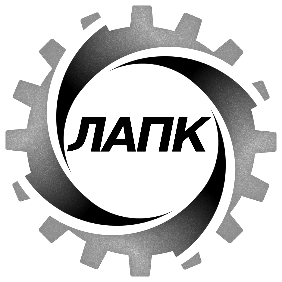 УТВЕРЖДАЮДиректор ГПОАУ ЯОЛюбимского аграрно-политехнического колледжа_________А.В. Дмитриев            «____»________2023                РАССМОТРЕНАна педагогическом советеПротокол от 27.12.23 № 5Вид учебной работыОбъем часовМаксимальная учебная нагрузка (всего)64Обязательная аудиторная учебная нагрузка (всего)44в том числе:практические занятия20лекции24Самостоятельная работа обучающегося (всего)20в том числе:Итоговая аттестация в форме дифференцированного зачета 2Вид учебной работыОбъем часовМаксимальная учебная нагрузка (всего)74Обязательная аудиторная учебная нагрузка (всего)50в том числе:практические занятия10лекции40Самостоятельная работа обучающегося (всего)24в том числе:Итоговая аттестация в форме дифференцированного зачета 2Вид учебной работыОбъем часовМаксимальная учебная нагрузка (всего)52Обязательная аудиторная учебная нагрузка (всего)36в том числе:лекции24лабораторные занятияпрактические занятия12контрольные работыСамостоятельная работа обучающегося (всего)16Итоговая аттестация в форме дифференцированного зачета Вид учебной работыОбъем часовМаксимальная учебная нагрузка (всего)46Обязательная аудиторная учебная нагрузка (всего)32в том числе:практические занятия0Самостоятельная работа обучающегося (всего)14Итоговая аттестация в форме – дифференцированного зачёта Итоговая аттестация в форме – дифференцированного зачёта Вид учебной работыКоличество часовМаксимальная учебная нагрузка (всего)112Обязательная аудиторная учебная нагрузка (всего)76в том числе:практические занятия40Самостоятельная работа36Итоговая аттестация в форме дифференцированного зачетаИтоговая аттестация в форме дифференцированного зачетаВид учебной работыОбъем часовМаксимальная учебная нагрузка (всего)88Обязательная аудиторная учебная нагрузка (всего)60в том числе:практические занятия46Самостоятельная работа обучающегося (всего)28Итоговая аттестация в форме экзаменаИтоговая аттестация в форме экзаменаВид учебной работыКоличество часовМаксимальная учебная нагрузка (всего)100Обязательная аудиторная учебная нагрузка (всего)68практические занятия54Лекционные занятия14Самостоятельная работа обучающегося (всего)32Итоговая аттестация: дифференцированный зачетИтоговая аттестация: дифференцированный зачетВид учебной работыОбъем часовМДК 01.01. Технология ухода за сельскохозяйственными животнымиМаксимальная учебная нагрузка (всего)308Обязательная аудиторная учебная нагрузка (всего)210в том числе:практические занятия120Самостоятельная работа обучающегося (всего)98МДК 01.02. Технология хранения и переработки продукции животноводстваМаксимальная учебная нагрузка (всего)88Обязательная аудиторная учебная нагрузка (всего)60в том числе:практические занятия30Самостоятельная работа обучающегося (всего)28УП. 02 Учебная практика180ПП.02 Производственная практика216Итоговая аттестация в формеЭкзамен(квалификационный)Вид учебной работыОбъем часовВсего по ПМ484МДК.02.01. Технологии производства продукции растениеводства в сельской усадьбеМаксимальная учебная нагрузка (всего)250Обязательная аудиторная учебная нагрузка (всего)170в том числе:практические занятия90Самостоятельная работа обучающегося (всего)80МДК.02.02. Технологии хранения и переработки продукции растениеводства в сельской усадьбеМаксимальная учебная нагрузка (всего)110Обязательная аудиторная учебная нагрузка (всего)128в том числе:практические занятия30Самостоятельная работа обучающегося (всего)34УП. 02 Учебная практика108Ш1.02 Производственная практика288Итоговая аттестация в формеЭкзамен(квалификационный)Виды учебной работыОбъем часовМДК 03.01«Технологии кулинарного приготовления пищи и контроль качества блюд»МДК 03.01«Технологии кулинарного приготовления пищи и контроль качества блюд»Всего по ПМ575Максимальная учебная нагрузка (всего)430Обязательная аудиторная учебная нагрузка (всего)290В том числе:Практические занятия180Самостоятельная работа обучающегося (всего)140Промежуточная аттестация по МДКЭкзаменУчебная практика324Производственная практика252Форма аттестации – экзамен (квалификационный)Виды учебной работыОбъем часовВсего по ПМ489МДК 04.01. Методы учета имущества, обязательств, финансовых и хозяйственных операций.Максимальная учебная нагрузка (всего)482Обязательная аудиторная учебная нагрузка (всего)326В том числе:Практические занятия180Самостоятельная работа обучающегося (всего)156Промежуточная аттестация по МДКЭкзаменУчебная практика288Производственная практика252Форма аттестации – экзамен (квалификационный)месяцсентябрьсентябрьсентябрьсентябрьоктябрьоктябрьоктябрьоктябрьоктябрьноябрьноябрьноябрьноябрьдекабрьдекабрьдекабрьдекабрьнеделя1234567891011121314151617датагруппа1451112181925262391016172324303167131420212728451112181925ТТТТ221УП 01ПП 01ПП 01ПП 01ЭТТТТТТТТТТТТ231ТУП 02ТУП 02ТТТУП 02ТУП 02ТУП 02ТУП 02ТТТ231ТТТТТТТТТТТТТТТТТ241ТУП 03УП 03УП 03УП 03ТТТТУП 03УП 03ПП 03ПП 03ПП 03ПП 03ЭТмесяцянварьянварьянварьянварьянварьфевральфевральфевральфевральмартмартмартмартмартмартапрельапрельапрельапрельмаймаймаймаймайиюньиюньиюньиюньнеделя18192021222324252626272829303132333435363738394041424344                  дата                    группа26128915162223293056121319202620262756121319202627239101617232430178141521222829451112181925262ТТТТ221УП 01ПП 01ПП 01ПП 01ЭТТТТТТТТТТТТ231ТУП 02ТУП 02ТТТУП 02ТУП 02ТУП 02ТУП 02ТТТ231ТТТТТТТТТТТТТТТТТ241ТУП 03УП 03УП 03УП 03ТТТТУП 03УП 03ПП 03ПП 03ПП 03ПП 03ЭТИндексНаименование циклов, дисциплин, профессиональных модулей, МДК, практикФормы промежуточной аттестацииФормы промежуточной аттестацииФормы промежуточной аттестацииУчебная нагрузка обучающихся (час.)Учебная нагрузка обучающихся (час.)Учебная нагрузка обучающихся (час.)Учебная нагрузка обучающихся (час.)Учебная нагрузка обучающихся (час.)Распределение обязательной учебной нагрузки (включая обязательную аудиторную нагрузку и все виды практики в составе профессиональных модулей) по курсам и семестрам (час. в семестр )Распределение обязательной учебной нагрузки (включая обязательную аудиторную нагрузку и все виды практики в составе профессиональных модулей) по курсам и семестрам (час. в семестр )Распределение обязательной учебной нагрузки (включая обязательную аудиторную нагрузку и все виды практики в составе профессиональных модулей) по курсам и семестрам (час. в семестр )Распределение обязательной учебной нагрузки (включая обязательную аудиторную нагрузку и все виды практики в составе профессиональных модулей) по курсам и семестрам (час. в семестр )Распределение обязательной учебной нагрузки (включая обязательную аудиторную нагрузку и все виды практики в составе профессиональных модулей) по курсам и семестрам (час. в семестр )Распределение обязательной учебной нагрузки (включая обязательную аудиторную нагрузку и все виды практики в составе профессиональных модулей) по курсам и семестрам (час. в семестр )ИндексНаименование циклов, дисциплин, профессиональных модулей, МДК, практикмаксимальнаясамостоятельная учебная работа обязательнаяобязательнаяобязательнаяI курс I курс II курсII курсIII курсIII курсИндексНаименование циклов, дисциплин, профессиональных модулей, МДК, практикЭЗДЗмаксимальнаясамостоятельная учебная работа всего занятийв т. ч. ЛПЗкурсовое проектированиеИндексНаименование циклов, дисциплин, профессиональных модулей, МДК, практикмаксимальнаясамостоятельная учебная работа всего занятийв т. ч. ЛПЗкурсовое проектирование1 сем2 сем3 сем4 сем5 сем.6 сем.ИндексНаименование циклов, дисциплин, профессиональных модулей, МДК, практикмаксимальнаясамостоятельная учебная работа всего занятийв т. ч. ЛПЗкурсовое проектирование17нед22нед17 нед23 нед.16 нед20 нед.ИндексНаименование циклов, дисциплин, профессиональных модулей, МДК, практикмаксимальнаясамостоятельная учебная работа всего занятийв т. ч. ЛПЗкурсовое проектированиеИндексНаименование циклов, дисциплин, профессиональных модулей, МДК, практикмаксимальнаясамостоятельная учебная работа всего занятийв т. ч. ЛПЗкурсовое проектирование124567101112131415ОП.00Общепрофессиональный учебный цикл265821843981540245410018832ОП.01Экономические и организационно-правовые основы усадебного хозяйства564204420 44ОП.02Основы деловой культуры27424501024  26ОП.03Основы микробиологии, санитарии и гигиены75216361236 ОП.04Экологические основы природопользования5461432032 ОП.05Основы бухгалтерского учета, налогов и аудита8112367640 76ОП.06Информационные технологии в профессиональной деятельности5882860462832 ОП.07Безопасность жизнедеятельности410032681468 ОП.08Охрана труда4614322032ПМ.00Профессиональный учебный цикл431218486261222714Профессиональные модули41116685361132630ПМ.01Уход за сельскохозяйственными животными, хранение и переработка продукции животноводства в сельской усадьбе33396126270150100 170МДК.01.01Технология ухода за сельскохозяйственными животными2308982109070 140 МДК.01.02Технологии хранения и переработки продукции животноводства в сельской усадьбе288286030 3030 УП.013180180180ПП.013216216 216ПМ.02Кулинарное приготовление пищи и контроль качества блюд6343014029018070220МДК.02.01Технологии кулинарного приготовления пищи и контроль качества блюд543014029018070220 УП.02532432436288 ПП.02625225218072 ПМ.03Производство, хранение и переработка продукции растениеводства в сельской усадьбе7336011424612024 МДК.03.01Технологии производства продукции растениеводства в сельской усадьбе72508017090 24 146МДК.03.02Технологии хранения и переработки продукции растениеводства в сельской усадьбе711034763076 УП.037108108108 ПП.037288288 144144 ПМ.04Введение оперативного учета имущества, обязательств, финансовых и хозяйственных операций в сельской усадьбе8248215632618066658МДК.04.01Методы учета имущества, обязательств, финансовых и хозяйственных операций8482156326180132194УП.048288288 108180ПП.048252252252ФК.00Физическая культура5,6,78180909084 01018202319ВсегоГИАГосударственная итоговая аттестация2 нед.2 нед.2 нед.Консультации на учебную группу 
из расчета по 4 часа в год  на одного обучающегося.

Индивидуальный проект
Выполнение индивидуального проекта за счёт СРС в количестве 100 часов.
Защита индивидуального проекта по окончании курса учебных дисциплин общеобразовательного цикла.

Государственная  итоговая аттестация:
Выпускная квалификационная работаКонсультации на учебную группу 
из расчета по 4 часа в год  на одного обучающегося.

Индивидуальный проект
Выполнение индивидуального проекта за счёт СРС в количестве 100 часов.
Защита индивидуального проекта по окончании курса учебных дисциплин общеобразовательного цикла.

Государственная  итоговая аттестация:
Выпускная квалификационная работаКонсультации на учебную группу 
из расчета по 4 часа в год  на одного обучающегося.

Индивидуальный проект
Выполнение индивидуального проекта за счёт СРС в количестве 100 часов.
Защита индивидуального проекта по окончании курса учебных дисциплин общеобразовательного цикла.

Государственная  итоговая аттестация:
Выпускная квалификационная работаКонсультации на учебную группу 
из расчета по 4 часа в год  на одного обучающегося.

Индивидуальный проект
Выполнение индивидуального проекта за счёт СРС в количестве 100 часов.
Защита индивидуального проекта по окончании курса учебных дисциплин общеобразовательного цикла.

Государственная  итоговая аттестация:
Выпускная квалификационная работаКонсультации на учебную группу 
из расчета по 4 часа в год  на одного обучающегося.

Индивидуальный проект
Выполнение индивидуального проекта за счёт СРС в количестве 100 часов.
Защита индивидуального проекта по окончании курса учебных дисциплин общеобразовательного цикла.

Государственная  итоговая аттестация:
Выпускная квалификационная работаКонсультации на учебную группу 
из расчета по 4 часа в год  на одного обучающегося.

Индивидуальный проект
Выполнение индивидуального проекта за счёт СРС в количестве 100 часов.
Защита индивидуального проекта по окончании курса учебных дисциплин общеобразовательного цикла.

Государственная  итоговая аттестация:
Выпускная квалификационная работаВсегодисциплин и МДКдисциплин и МДКдисциплин и МДК468720504288324252Консультации на учебную группу 
из расчета по 4 часа в год  на одного обучающегося.

Индивидуальный проект
Выполнение индивидуального проекта за счёт СРС в количестве 100 часов.
Защита индивидуального проекта по окончании курса учебных дисциплин общеобразовательного цикла.

Государственная  итоговая аттестация:
Выпускная квалификационная работаКонсультации на учебную группу 
из расчета по 4 часа в год  на одного обучающегося.

Индивидуальный проект
Выполнение индивидуального проекта за счёт СРС в количестве 100 часов.
Защита индивидуального проекта по окончании курса учебных дисциплин общеобразовательного цикла.

Государственная  итоговая аттестация:
Выпускная квалификационная работаКонсультации на учебную группу 
из расчета по 4 часа в год  на одного обучающегося.

Индивидуальный проект
Выполнение индивидуального проекта за счёт СРС в количестве 100 часов.
Защита индивидуального проекта по окончании курса учебных дисциплин общеобразовательного цикла.

Государственная  итоговая аттестация:
Выпускная квалификационная работаКонсультации на учебную группу 
из расчета по 4 часа в год  на одного обучающегося.

Индивидуальный проект
Выполнение индивидуального проекта за счёт СРС в количестве 100 часов.
Защита индивидуального проекта по окончании курса учебных дисциплин общеобразовательного цикла.

Государственная  итоговая аттестация:
Выпускная квалификационная работаКонсультации на учебную группу 
из расчета по 4 часа в год  на одного обучающегося.

Индивидуальный проект
Выполнение индивидуального проекта за счёт СРС в количестве 100 часов.
Защита индивидуального проекта по окончании курса учебных дисциплин общеобразовательного цикла.

Государственная  итоговая аттестация:
Выпускная квалификационная работаКонсультации на учебную группу 
из расчета по 4 часа в год  на одного обучающегося.

Индивидуальный проект
Выполнение индивидуального проекта за счёт СРС в количестве 100 часов.
Защита индивидуального проекта по окончании курса учебных дисциплин общеобразовательного цикла.

Государственная  итоговая аттестация:
Выпускная квалификационная работаВсегоучебной практикиучебной практикиучебной практики3672108180108180Консультации на учебную группу 
из расчета по 4 часа в год  на одного обучающегося.

Индивидуальный проект
Выполнение индивидуального проекта за счёт СРС в количестве 100 часов.
Защита индивидуального проекта по окончании курса учебных дисциплин общеобразовательного цикла.

Государственная  итоговая аттестация:
Выпускная квалификационная работаКонсультации на учебную группу 
из расчета по 4 часа в год  на одного обучающегося.

Индивидуальный проект
Выполнение индивидуального проекта за счёт СРС в количестве 100 часов.
Защита индивидуального проекта по окончании курса учебных дисциплин общеобразовательного цикла.

Государственная  итоговая аттестация:
Выпускная квалификационная работаКонсультации на учебную группу 
из расчета по 4 часа в год  на одного обучающегося.

Индивидуальный проект
Выполнение индивидуального проекта за счёт СРС в количестве 100 часов.
Защита индивидуального проекта по окончании курса учебных дисциплин общеобразовательного цикла.

Государственная  итоговая аттестация:
Выпускная квалификационная работаКонсультации на учебную группу 
из расчета по 4 часа в год  на одного обучающегося.

Индивидуальный проект
Выполнение индивидуального проекта за счёт СРС в количестве 100 часов.
Защита индивидуального проекта по окончании курса учебных дисциплин общеобразовательного цикла.

Государственная  итоговая аттестация:
Выпускная квалификационная работаКонсультации на учебную группу 
из расчета по 4 часа в год  на одного обучающегося.

Индивидуальный проект
Выполнение индивидуального проекта за счёт СРС в количестве 100 часов.
Защита индивидуального проекта по окончании курса учебных дисциплин общеобразовательного цикла.

Государственная  итоговая аттестация:
Выпускная квалификационная работаКонсультации на учебную группу 
из расчета по 4 часа в год  на одного обучающегося.

Индивидуальный проект
Выполнение индивидуального проекта за счёт СРС в количестве 100 часов.
Защита индивидуального проекта по окончании курса учебных дисциплин общеобразовательного цикла.

Государственная  итоговая аттестация:
Выпускная квалификационная работаВсегопроизводств. практикипроизводств. практикипроизводств. практики108360144288Консультации на учебную группу 
из расчета по 4 часа в год  на одного обучающегося.

Индивидуальный проект
Выполнение индивидуального проекта за счёт СРС в количестве 100 часов.
Защита индивидуального проекта по окончании курса учебных дисциплин общеобразовательного цикла.

Государственная  итоговая аттестация:
Выпускная квалификационная работаКонсультации на учебную группу 
из расчета по 4 часа в год  на одного обучающегося.

Индивидуальный проект
Выполнение индивидуального проекта за счёт СРС в количестве 100 часов.
Защита индивидуального проекта по окончании курса учебных дисциплин общеобразовательного цикла.

Государственная  итоговая аттестация:
Выпускная квалификационная работаКонсультации на учебную группу 
из расчета по 4 часа в год  на одного обучающегося.

Индивидуальный проект
Выполнение индивидуального проекта за счёт СРС в количестве 100 часов.
Защита индивидуального проекта по окончании курса учебных дисциплин общеобразовательного цикла.

Государственная  итоговая аттестация:
Выпускная квалификационная работаКонсультации на учебную группу 
из расчета по 4 часа в год  на одного обучающегося.

Индивидуальный проект
Выполнение индивидуального проекта за счёт СРС в количестве 100 часов.
Защита индивидуального проекта по окончании курса учебных дисциплин общеобразовательного цикла.

Государственная  итоговая аттестация:
Выпускная квалификационная работаКонсультации на учебную группу 
из расчета по 4 часа в год  на одного обучающегося.

Индивидуальный проект
Выполнение индивидуального проекта за счёт СРС в количестве 100 часов.
Защита индивидуального проекта по окончании курса учебных дисциплин общеобразовательного цикла.

Государственная  итоговая аттестация:
Выпускная квалификационная работаКонсультации на учебную группу 
из расчета по 4 часа в год  на одного обучающегося.

Индивидуальный проект
Выполнение индивидуального проекта за счёт СРС в количестве 100 часов.
Защита индивидуального проекта по окончании курса учебных дисциплин общеобразовательного цикла.

Государственная  итоговая аттестация:
Выпускная квалификационная работаВсегоэкзаменовэкзаменовэкзаменов14112Консультации на учебную группу 
из расчета по 4 часа в год  на одного обучающегося.

Индивидуальный проект
Выполнение индивидуального проекта за счёт СРС в количестве 100 часов.
Защита индивидуального проекта по окончании курса учебных дисциплин общеобразовательного цикла.

Государственная  итоговая аттестация:
Выпускная квалификационная работаКонсультации на учебную группу 
из расчета по 4 часа в год  на одного обучающегося.

Индивидуальный проект
Выполнение индивидуального проекта за счёт СРС в количестве 100 часов.
Защита индивидуального проекта по окончании курса учебных дисциплин общеобразовательного цикла.

Государственная  итоговая аттестация:
Выпускная квалификационная работаКонсультации на учебную группу 
из расчета по 4 часа в год  на одного обучающегося.

Индивидуальный проект
Выполнение индивидуального проекта за счёт СРС в количестве 100 часов.
Защита индивидуального проекта по окончании курса учебных дисциплин общеобразовательного цикла.

Государственная  итоговая аттестация:
Выпускная квалификационная работаКонсультации на учебную группу 
из расчета по 4 часа в год  на одного обучающегося.

Индивидуальный проект
Выполнение индивидуального проекта за счёт СРС в количестве 100 часов.
Защита индивидуального проекта по окончании курса учебных дисциплин общеобразовательного цикла.

Государственная  итоговая аттестация:
Выпускная квалификационная работаКонсультации на учебную группу 
из расчета по 4 часа в год  на одного обучающегося.

Индивидуальный проект
Выполнение индивидуального проекта за счёт СРС в количестве 100 часов.
Защита индивидуального проекта по окончании курса учебных дисциплин общеобразовательного цикла.

Государственная  итоговая аттестация:
Выпускная квалификационная работаКонсультации на учебную группу 
из расчета по 4 часа в год  на одного обучающегося.

Индивидуальный проект
Выполнение индивидуального проекта за счёт СРС в количестве 100 часов.
Защита индивидуального проекта по окончании курса учебных дисциплин общеобразовательного цикла.

Государственная  итоговая аттестация:
Выпускная квалификационная работаВсегодифф. зачетовдифф. зачетовдифф. зачетов156353Консультации на учебную группу 
из расчета по 4 часа в год  на одного обучающегося.

Индивидуальный проект
Выполнение индивидуального проекта за счёт СРС в количестве 100 часов.
Защита индивидуального проекта по окончании курса учебных дисциплин общеобразовательного цикла.

Государственная  итоговая аттестация:
Выпускная квалификационная работаКонсультации на учебную группу 
из расчета по 4 часа в год  на одного обучающегося.

Индивидуальный проект
Выполнение индивидуального проекта за счёт СРС в количестве 100 часов.
Защита индивидуального проекта по окончании курса учебных дисциплин общеобразовательного цикла.

Государственная  итоговая аттестация:
Выпускная квалификационная работаКонсультации на учебную группу 
из расчета по 4 часа в год  на одного обучающегося.

Индивидуальный проект
Выполнение индивидуального проекта за счёт СРС в количестве 100 часов.
Защита индивидуального проекта по окончании курса учебных дисциплин общеобразовательного цикла.

Государственная  итоговая аттестация:
Выпускная квалификационная работаКонсультации на учебную группу 
из расчета по 4 часа в год  на одного обучающегося.

Индивидуальный проект
Выполнение индивидуального проекта за счёт СРС в количестве 100 часов.
Защита индивидуального проекта по окончании курса учебных дисциплин общеобразовательного цикла.

Государственная  итоговая аттестация:
Выпускная квалификационная работаКонсультации на учебную группу 
из расчета по 4 часа в год  на одного обучающегося.

Индивидуальный проект
Выполнение индивидуального проекта за счёт СРС в количестве 100 часов.
Защита индивидуального проекта по окончании курса учебных дисциплин общеобразовательного цикла.

Государственная  итоговая аттестация:
Выпускная квалификационная работаКонсультации на учебную группу 
из расчета по 4 часа в год  на одного обучающегося.

Индивидуальный проект
Выполнение индивидуального проекта за счёт СРС в количестве 100 часов.
Защита индивидуального проекта по окончании курса учебных дисциплин общеобразовательного цикла.

Государственная  итоговая аттестация:
Выпускная квалификационная работаВсегозачетовзачетовзачетов1111Вид учебной работыОбъем часовМаксимальная учебная нагрузка (всего)64Обязательная аудиторная учебная нагрузка (всего)44в том числе:практические работы20проверочные работы1Самостоятельная работа обучающихся (всего)20Промежуточная аттестацияДифференцированный зачетНаименование разделов и темСодержание учебного материала, лабораторные работы и практические занятия, самостоятельная работа обучающихсяОбъем часовУровень освоенияРаздел 1. Основы экономических знанийСодержание учебного материалаОрганизационно-правовые формы предприятий.Формы оплаты труда.Издержки предприятий с/х направленности и их классификация31Раздел 1. Основы экономических знанийПрактические занятия:Начисление заработной платы при сдельной и повременной форме оплаты труда в с/х предприятиях.12Раздел 1. Основы экономических знанийСамостоятельная работа обучающихся21Раздел 1. Основы экономических знаний1. Подготовка к устному или письменному опросу по учебнику, конспектам, интернет ресурсам.2. Подготовить доклад «Виды и формы предпринимательской деятельности в сельском хозяйстве».Раздел 2. Основы предпринимательской деятельности2.1. ОсновыпредпринимательстваСодержание учебного материалаРаздел 2. Основы предпринимательской деятельности2.1. ОсновыпредпринимательстваПонятие и функции предпринимательства.Предпринимательская деятельность в Ярославской области.21Раздел 2. Основы предпринимательской деятельности2.1. ОсновыпредпринимательстваПрактические занятия:-Раздел 2. Основы предпринимательской деятельности2.1. ОсновыпредпринимательстваСамостоятельная работа обучающихся:22Раздел 2. Основы предпринимательской деятельности2.1. ОсновыпредпринимательстваПодготовка к устному или письменному опросу по учебнику, конспектам, интернет ресурсам.Подготовить сравнительную таблицу«Численность ИП и КФХ Любимского и Первомайского районов», изучив статистические данные налоговых инспекций этих районов.2.2.Предпринимательская деятельность: организация и управлениеСодержание учебного материалаСоздание нового предприятия сельхоз/направленности.Особенности управления. Экономические методы принятия предпринимательских решений.Информационные технологии в управлении предприятием. Управление рабочими предприятия.41Порядок и особенности банкротства ИП.Практические занятия:Составление бизнес-плана ФХ в сельской усадьбе22Самостоятельная работа обучающихся221. Подготовка к устному или письменному опросу по учебнику, конспектам, интернет ресурсам.2. На сайте налоговой изучить достоинства и недостатков создания ИП и юридического лица. Составить в рабочей тетради таблицу.2.3. Налогообложение предпринимательской деятельностиСодержание учебного материалаНалоговая политика государства в отношении субъектов малого и среднего бизнеса Понятие и характеристика режимов налогообложения.Система налогообложения ЕНВД.Фиксированные взносы в ПФР и ФФОМС422.3. Налогообложение предпринимательской деятельностиПрактические занятия:Расчет ЕНВД для ИП, экономический вид деятельности которых (ОКВЭД 93.02) предоставление продукции растениеводства и животноводства.222.3. Налогообложение предпринимательской деятельностиСамостоятельная работа обучающихся:2.3. Налогообложение предпринимательской деятельности1. Подготовка к устному или письменному опросу по учебнику, конспектам, интернет ресурсам.2. На сайте налоговой, в разделе Индивидуальные предприниматели изучить вопрос «Единый налог на вмененный доход»22Раздел 3. Основы права работника и работодателя3.1. Права, обязанности и ответственность налогоплательщика и налоговой инспекции.Содержание учебного материалаРаздел 3. Основы права работника и работодателя3.1. Права, обязанности и ответственность налогоплательщика и налоговой инспекции.Права, обязанности и ответственность налогоплательщикаПрава, обязанности и ответственность и налоговой инспекцииПорядок подачи жалобы на действия/бездействие налоговых органов, обжалования решения по налоговой проверки32Раздел 3. Основы права работника и работодателя3.1. Права, обязанности и ответственность налогоплательщика и налоговой инспекции.Практические занятия:Раздел 3. Основы права работника и работодателя3.1. Права, обязанности и ответственность налогоплательщика и налоговой инспекции.Самостоятельная работа обучающихся:22Раздел 3. Основы права работника и работодателя3.1. Права, обязанности и ответственность налогоплательщика и налоговой инспекции.1. На сайте налоговой, ознакомиться с функциональными возможностями сервиса «Личный кабинет налогоплательщика для физических лиц».2. Законспектировать в тетради «Порядок и особенности банкротства индивидуальных предпринимателей»3.2. Законодательство о трудеСодержание учебного материалаЗаключение трудового договора. Изменение трудового договора. Режим рабочего времени. Отпуска.223.2. Законодательство о трудеПрактические занятия:Составление трудового договора223.2. Законодательство о трудеСамостоятельная работа обучающихся:223.2. Законодательство о труде1. Сделать устное сообщение по теме: (на выбор)«Режим рабочего времени» «Дисциплина труда»«Защита трудовых прав и свобод».3.3. Заработная платаСодержание учебного материалаНачисление заработной платы.Порядок начисления и удержания НДФЛ. Начисление страховых взносов в ПФР.323.3. Заработная платаПрактические занятия:Составление расчетно-платежной ведомости. Начисление заработной платы. Начисление и удержание НДФЛ. Расчет зарплаты к выдаче.Начисление страховых взносов в ПФР и ФФОМС на ФОТ наемных работников.323.3. Заработная платаСамостоятельная работа обучающихся:223.3. Заработная плата1. Сделать устное сообщение по теме:(на выбор)«Формы оплаты труда»«Начисление страховых взносов в ПФР и ФФОМС на ФОТ наемных работников».Дифференцированный зачет13Итого44Результаты обучения(освоенные умения, усвоенные знания)Формы и методы контроля и оценки результатов обученияУмения:определять организационно - правовую форму сельской усадьбы, основные направления её деятельности;Практические занятия.ориентироваться в вопросах организации труда в растениеводстве и животноводстве.Практические занятия.Знания:Основные принципы рыночной экономики. Понятия спроса и предложения на рынке товаров и услуг.Текущий контроль в форме:самостоятельных работ;тематических тестов;проверочных работ по темам учебной дисциплины.Промежуточная аттестация в форме экзамена.Особенности формирования, характеристику современного состояния и перспективы развития сельского хозяйства.Текущий контроль в форме:самостоятельных работ;тематических тестов;проверочных работ по темам учебной дисциплины.Промежуточная аттестация в форме экзамена.Основные	виды	сельхозпродукции,возможности её использования.Текущий контроль в форме:самостоятельных работ;тематических тестов;проверочных работ по темам учебной дисциплины.Промежуточная аттестация в форме экзамена.Структуру регионального производства с/х продукции.Механизмы ценообразования на с/х продукцию.Организационно - правовые формы с/х организаций, их производственную и организационную структуру.Текущий контроль в форме:самостоятельных работ;тематических тестов;проверочных работ по темам учебной дисциплины.Промежуточная аттестация в форме экзамена.Правовые основы деятельности малых предприятий.Нормативные акты и другие материалы по организации и ведению дел в с/х усадьбе.Текущий контроль в форме:самостоятельных работ;тематических тестов;проверочных работ по темам учебной дисциплины.Промежуточная аттестация в форме экзамена.Основные положения законодательства, регулирующего трудовые отношения; Формы оплаты труда.Текущий контроль в форме:самостоятельных работ;тематических тестов;проверочных работ по темам учебной дисциплины.Промежуточная аттестация в форме экзамена.СТР.ПАСПОРТ ПРОГРАММЫ УЧЕБНОЙ ДИСЦИПЛИНЫ4СТРУКТУРА И СОДЕРЖАНИЕ УЧЕБНОЙ ДИСЦИПЛИНЫ5УСЛОВИЯ РЕАЛИЗАЦИИ УЧЕБНОЙ ДИСЦИПЛИНЫ10КОНТРОЛЬ И ОЦЕНКА РЕЗУЛЬТАТОВ ОСВОЕНИЯ УЧЕБНОЙ ДИСЦИПЛИНЫ11Вид учебной работыКоличество часовМаксимальная учебная нагрузка (всего)74Обязательная аудиторная учебная нагрузка (всего) 50в том числе:практические занятия10Самостоятельная работа обучающегося (всего)24в том числе:внеаудиторная самостоятельная работа24Итоговая аттестация в форме дифференцированного зачета Наименование разделов и темСодержание учебного материала, лабораторные работы и практические занятия, самостоятельная работа обучающихсяСодержание учебного материала, лабораторные работы и практические занятия, самостоятельная работа обучающихсяСодержание учебного материала, лабораторные работы и практические занятия, самостоятельная работа обучающихсяСодержание учебного материала, лабораторные работы и практические занятия, самостоятельная работа обучающихсяОбъем часовУровень освоения1222234ВведениеЗадачи и содержание предмета. Ознакомление с формами организации работы.Задачи и содержание предмета. Ознакомление с формами организации работы.11Тема 1. Этическая культураСодержание учебного материалаСодержание учебного материалаСодержание учебного материалаСодержание учебного материала4Тема 1. Этическая культураЭтика как наука о морали.
Функции морали в обществе. Роль морали в формировании личности. Этика как наука о морали.
Функции морали в обществе. Роль морали в формировании личности. 32Тема 1. Этическая культураПонятие о профессиональной этике.
Нормы и принципы профессиональной морали и профессионального поведения. Внешняя и внутренняя культура.Понятие о профессиональной этике.
Нормы и принципы профессиональной морали и профессионального поведения. Внешняя и внутренняя культура.32Тема 1. Этическая культураЭтикет.
Понятие этикета, сферы действия этикета.Этикет.
Понятие этикета, сферы действия этикета.32Тема 1. Этическая культураПрактические занятияПрактические занятияПрактические занятияПрактические занятия1Тема 1. Этическая культура1Анализ производственных ситуаций, касающихся профессионального поведения.Анализ производственных ситуаций, касающихся профессионального поведения.Анализ производственных ситуаций, касающихся профессионального поведения.1Тема 1. Этическая культураСамостоятельная работа обучающихсяСоставить кодекс чести работника сельского хозяйства.Подобрать материал для  памяток: застольный этикет, этикет поведения в общественных местах,  этикет дарения, служебный этикет.Самостоятельная работа обучающихсяСоставить кодекс чести работника сельского хозяйства.Подобрать материал для  памяток: застольный этикет, этикет поведения в общественных местах,  этикет дарения, служебный этикет.Самостоятельная работа обучающихсяСоставить кодекс чести работника сельского хозяйства.Подобрать материал для  памяток: застольный этикет, этикет поведения в общественных местах,  этикет дарения, служебный этикет.Самостоятельная работа обучающихсяСоставить кодекс чести работника сельского хозяйства.Подобрать материал для  памяток: застольный этикет, этикет поведения в общественных местах,  этикет дарения, служебный этикет.3Тема 2. Имидж работникаСодержание учебного материалаСодержание учебного материалаСодержание учебного материалаСодержание учебного материала4Тема 2. Имидж работникаИмидж – способ управления впечатлением о себе.Имидж – способ управления впечатлением о себе.22Тема 2. Имидж работникаСоставляющие внешнего облика делового человека: костюм, прическа, макияж, аксессуары.Составляющие внешнего облика делового человека: костюм, прическа, макияж, аксессуары.22Тема 2. Имидж работникаПрактические занятияПрактические занятияПрактические занятияПрактические занятия2Тема 2. Имидж работника1Создание и соблюдение имиджа делового человекаСоздание и соблюдение имиджа делового человекаСоздание и соблюдение имиджа делового человека2Тема 2. Имидж работникаСамостоятельная работа обучающихсяСоставить перечень эстетических требований к внешнему виду.Самостоятельная работа обучающихсяСоставить перечень эстетических требований к внешнему виду.Самостоятельная работа обучающихсяСоставить перечень эстетических требований к внешнему виду.Самостоятельная работа обучающихсяСоставить перечень эстетических требований к внешнему виду.2Тема 3. Культура речиСодержание учебного материалаСодержание учебного материалаСодержание учебного материалаСодержание учебного материала7Тема 3. Культура речиКультура речи и речевой этикет в деловом общении.Культура речи и речевой этикет в деловом общении.32Тема 3. Культура речиЭлементы речевого этикета: формы обращения, изложения просьб, выражения признательности, способы аргументации в производственных ситуациях. Элементы речевого этикета: формы обращения, изложения просьб, выражения признательности, способы аргументации в производственных ситуациях. 32Тема 3. Культура речиОсновные требования к речи: тон, артикуляция, произношение, громкость, точность в подборе слов.Основные требования к речи: тон, артикуляция, произношение, громкость, точность в подборе слов.32Тема 3. Культура речиПрактические занятия (решения профессиональных задач):Практические занятия (решения профессиональных задач):Практические занятия (решения профессиональных задач):Практические занятия (решения профессиональных задач):4Тема 3. Культура речи1Устная и письменная передача информации с соблюдением требований культуры речи Устная и письменная передача информации с соблюдением требований культуры речи Устная и письменная передача информации с соблюдением требований культуры речи 4Тема 3. Культура речиПринятие управленческих решений и аргументированное отстаивание своей точки зрения в корректной форме.Принятие управленческих решений и аргументированное отстаивание своей точки зрения в корректной форме.Принятие управленческих решений и аргументированное отстаивание своей точки зрения в корректной форме.4Тема 3. Культура речиСамостоятельная работа обучающихсяПодготовить сообщение «Речевой этикет работников сферы управления»Составить речевое обращение по изложению просьбы, предложения и др.Самостоятельная работа обучающихсяПодготовить сообщение «Речевой этикет работников сферы управления»Составить речевое обращение по изложению просьбы, предложения и др.Самостоятельная работа обучающихсяПодготовить сообщение «Речевой этикет работников сферы управления»Составить речевое обращение по изложению просьбы, предложения и др.Самостоятельная работа обучающихсяПодготовить сообщение «Речевой этикет работников сферы управления»Составить речевое обращение по изложению просьбы, предложения и др.4Тема 4. Культура телефонного разговораСодержание учебного материалаСодержание учебного материалаСодержание учебного материалаСодержание учебного материала4Тема 4. Культура телефонного разговораЭтикет в деловом диалоге по телефону.Требования к содержанию деловых телефонных разговоров, основные элементы диалога.Этикет в деловом диалоге по телефону.Требования к содержанию деловых телефонных разговоров, основные элементы диалога.23Тема 4. Культура телефонного разговораСтруктура и стиль телефонограммы.Требования к содержанию деловых разговоров по телефонуСтруктура и стиль телефонограммы.Требования к содержанию деловых разговоров по телефону2Тема 4. Культура телефонного разговораПрактические занятияПрактические занятияПрактические занятияПрактические занятия21Тема 4. Культура телефонного разговора1Моделирование ситуаций делового общения по телефону.Моделирование ситуаций делового общения по телефону.Моделирование ситуаций делового общения по телефону.21Тема 4. Культура телефонного разговора2Отработка навыков телефонного общения Самостоятельная работа обучающихсяСоставить вопросы для делового разговора по телефонуОтработка навыков телефонного общения Самостоятельная работа обучающихсяСоставить вопросы для делового разговора по телефонуОтработка навыков телефонного общения Самостоятельная работа обучающихсяСоставить вопросы для делового разговора по телефону21Тема 5. Психология общенияСодержание учебного материалаСодержание учебного материалаСодержание учебного материалаСодержание учебного материала5Тема 5. Психология общенияПсихология общения.
Понятие о психологии.  Понятие о психике. Познавательные психические процессы. Психологические основы общения. Психологический контакт.Коммуникативные умения и навыки.Психология общения.
Понятие о психологии.  Понятие о психике. Познавательные психические процессы. Психологические основы общения. Психологический контакт.Коммуникативные умения и навыки.33Тема 5. Психология общенияПсихология личности. 
Понятие о личности. Структура личности.Индивидуально-психологические особенности личности. Понятие о темпераменте и характере.Психология личности. 
Понятие о личности. Структура личности.Индивидуально-психологические особенности личности. Понятие о темпераменте и характере.33Тема 5. Психология общенияПравила делового общения.Правила делового общения.33Тема 5. Психология общенияПрактические занятияПрактические занятияПрактические занятияПрактические занятия2Тема 5. Психология общенияИспользование простых приемов саморегуляции поведения в процессе межличностного общенияИспользование простых приемов саморегуляции поведения в процессе межличностного общенияИспользование простых приемов саморегуляции поведения в процессе межличностного общения2Тема 5. Психология общенияСамостоятельная работа обучающихсяПодготовить сообщение «Самоконтроль и саморегуляция эмоциональных состояний».Самостоятельная работа обучающихсяПодготовить сообщение «Самоконтроль и саморегуляция эмоциональных состояний».Самостоятельная работа обучающихсяПодготовить сообщение «Самоконтроль и саморегуляция эмоциональных состояний».Самостоятельная работа обучающихсяПодготовить сообщение «Самоконтроль и саморегуляция эмоциональных состояний».2Тема 6. Культура общенияСодержание учебного материалаСодержание учебного материалаСодержание учебного материалаСодержание учебного материала7Тема 6. Культура общенияЭтические нормы взаимоотношений с коллегами, партнерами, клиентами.Этические нормы взаимоотношений с коллегами, партнерами, клиентами.33Тема 6. Культура общенияОсновные техники и приемы общения: правила слушания, ведения беседы, убеждения, консультирования.Основные техники и приемы общения: правила слушания, ведения беседы, убеждения, консультирования.33Тема 6. Культура общенияКонфликты.
Причины конфликта, стратегия поведения, способы преодоления конфликтов. Конфликты.
Причины конфликта, стратегия поведения, способы преодоления конфликтов. 33Тема 6. Культура общенияПрактические занятияПрактические занятияПрактические занятияПрактические занятия4Тема 6. Культура общенияПрофессиональное общение с соблюдением норм и правил делового этикета для поддержания деловой репутации управляющего.Профессиональное общение с соблюдением норм и правил делового этикета для поддержания деловой репутации управляющего.Профессиональное общение с соблюдением норм и правил делового этикета для поддержания деловой репутации управляющего.4Тема 6. Культура общенияАнализ конфликтных ситуаций, возникающих в работе управления.Анализ конфликтных ситуаций, возникающих в работе управления.Анализ конфликтных ситуаций, возникающих в работе управления.4Тема 6. Культура общенияСамостоятельная работа обучающихся: Подобрать примеры конфликтных ситуаций между закупщиками и поставщиками продукции и предложить пути их решение.Подобрать примеры конфликтов в литературных произведениях.Самостоятельная работа обучающихся: Подобрать примеры конфликтных ситуаций между закупщиками и поставщиками продукции и предложить пути их решение.Подобрать примеры конфликтов в литературных произведениях.Самостоятельная работа обучающихся: Подобрать примеры конфликтных ситуаций между закупщиками и поставщиками продукции и предложить пути их решение.Подобрать примеры конфликтов в литературных произведениях.Самостоятельная работа обучающихся: Подобрать примеры конфликтных ситуаций между закупщиками и поставщиками продукции и предложить пути их решение.Подобрать примеры конфликтов в литературных произведениях.4Тема 7. Эстетическая культураСодержание учебного материалаСодержание учебного материалаСодержание учебного материалаСодержание учебного материала4Тема 7. Эстетическая культура111Эстетическая культура. Области эстетической деятельности человекаСферы эстетической культуры: архитектура, искусство, дизайн и др.22Тема 7. Эстетическая культура22Эстетическое воспитание. Эстетические чувства. Эстетический вкус.Эстетическое воспитание. Эстетические чувства. Эстетический вкус.22Тема 7. Эстетическая культураПрактические занятияПрактические занятияПрактические занятияПрактические занятия2Тема 7. Эстетическая культура1Экскурсия в музей (картинную галерею) с последующим обсуждениемЭкскурсия в музей (картинную галерею) с последующим обсуждениемЭкскурсия в музей (картинную галерею) с последующим обсуждением2Тема 7. Эстетическая культураСамостоятельная работа обучающихся: Составить перечень эстетических требований к рабочему месту управляющего.Дать характеристику товару как объекту эстетики.Самостоятельная работа обучающихся: Составить перечень эстетических требований к рабочему месту управляющего.Дать характеристику товару как объекту эстетики.Самостоятельная работа обучающихся: Составить перечень эстетических требований к рабочему месту управляющего.Дать характеристику товару как объекту эстетики.Самостоятельная работа обучающихся: Составить перечень эстетических требований к рабочему месту управляющего.Дать характеристику товару как объекту эстетики.4Тема 7. Эстетическая культураСамостоятельная работа обучающихся: Составить перечень эстетических требований к рабочему месту управляющего.Дать характеристику товару как объекту эстетики.Самостоятельная работа обучающихся: Составить перечень эстетических требований к рабочему месту управляющего.Дать характеристику товару как объекту эстетики.Самостоятельная работа обучающихся: Составить перечень эстетических требований к рабочему месту управляющего.Дать характеристику товару как объекту эстетики.Самостоятельная работа обучающихся: Составить перечень эстетических требований к рабочему месту управляющего.Дать характеристику товару как объекту эстетики.4Тема 8. Организация рабочего местаСодержание учебного материалаСодержание учебного материалаСодержание учебного материалаСодержание учебного материала3Тема 8. Организация рабочего местаПравила организации рабочего пространства для индивидуальной работы и профессионального общения. Правила организации рабочего пространства для индивидуальной работы и профессионального общения. 12Тема 8. Организация рабочего местаПрактические занятияПрактические занятияПрактические занятияПрактические занятия2Тема 8. Организация рабочего местаОрганизация рабочего места управляющего.Организация рабочего места управляющего.Организация рабочего места управляющего.2Зачет Зачет Зачет Зачет 1Всего:Всего:Всего:Всего:50Результаты обучения(освоенные умения, усвоенные знания)Формы и методы контроля и оценки результатов обучения 12Уметь:принимать решения и аргументированно отстаивать свою точку зрения в корректной формепрактическая работа, тренингподдерживать деловую репутациюпрактическая работапередавать информацию устно и письменно с соблюдением требований культуры речи;практическая работапользоваться простейшими приёмами саморегуляции поведения в процессе межличностного общенияпрактическая работаосуществлять профессиональное общение с соблюдением норм и правил делового этикетапрактическая работа, тренингсоздавать и соблюдать имидж делового человекапрактическая работа, тренингорганизовывать рабочее местопрактическая работаЗнать:правила делового общенияустный опрос, практическая работаосновные техники и приемы общения: слушания, ведения беседы, убеждения, консультирования;устный опрос, практическая работа этические нормы взаимоотношений с коллегами, партнерами, клиентамипрактическая работа, ситуационный анализосновные правила этикетатестирование, практическая работаформы обращения, изложения просьб, выражения признательности, способы аргументации в производственных ситуацияхпрактическая работа, ситуационный анализсоставляющие внешнего облика делового человека: костюм, прическа, макияж, аксессуарыпрактическая работа, самопрезентацияправила организации рабочего пространства для индивидуальной работы и профессионального общенияпрактическая работаВид учебной работыОбъем часовМаксимальная учебная нагрузка (всего)52Обязательная аудиторная учебная нагрузка (всего)36в том числе:практические работы12проверочные работы1Самостоятельная работа обучающихся (всего)16Промежуточная аттестация в формеЭкзаменНаименование разделов и темСодержание учебного материала, лабораторные работы и практические занятия, самостоятельная работа обучающихся, курсовая работа (проект)Содержание учебного материала, лабораторные работы и практические занятия, самостоятельная работа обучающихся, курсовая работа (проект)Объем часовУровень освоенияЛичностные результаты12234Раздел 1. Основы микробиологии в пищевом производстве.Содержание учебного материалаСодержание учебного материала132Раздел 1. Основы микробиологии в пищевом производстве.1Введение.1ЛР 2, ЛР7Раздел 1. Основы микробиологии в пищевом производстве.2Основные группы микроорганизмов.4ЛР 2, ЛР7Раздел 1. Основы микробиологии в пищевом производстве.3Источники микробиологического загрязнения в пищевых продуктах.2ЛР 2, ЛР7Раздел 1. Основы микробиологии в пищевом производстве.Практические работы:6Раздел 1. Основы микробиологии в пищевом производстве.1Изучение морфологии микроорганизмов.2ЛР 2, ЛР7Раздел 1. Основы микробиологии в пищевом производстве.2Описание признаков колоний микроорганизмов, выросших на питательной среде.4ЛР 2, ЛР7Раздел 1. Основы микробиологии в пищевом производстве.Самостоятельная работа обучающихся:Самостоятельная работа обучающихся:7Раздел 1. Основы микробиологии в пищевом производстве.1Подготовка к устному и (или) письменному опросу по учебнику, конспекту, интернет ресурсу.3Раздел 1. Основы микробиологии в пищевом производстве.2Реферат на тему: «Микробиология в пищевом производстве»4Раздел 2. Основы санитарии и гигиены в пищевом производстве.Содержание учебного материалаСодержание учебного материала19Раздел 2. Основы санитарии и гигиены в пищевом производстве.1Правила личной гигиены работников в пищевом производстве.32ЛР 2, ЛР7Раздел 2. Основы санитарии и гигиены в пищевом производстве.2Санитарно-технологические требования к помещениям, оборудованию, инвентарю, спецодежде.5ЛР 2, ЛР7Раздел 2. Основы санитарии и гигиены в пищевом производстве.3Правила проведения дезинфекции, дезинсекции, дератизации.2ЛР 2, ЛР7Раздел 2. Основы санитарии и гигиены в пищевом производстве.4Классификация моющих средств.2ЛР 2, ЛР7Раздел 2. Основы санитарии и гигиены в пищевом производстве.Практические работы:Раздел 2. Основы санитарии и гигиены в пищевом производстве.1Изучение и разработка мероприятий по профилактике пищевых инфекционных заболеваний и гельминтозов.1ЛР 2, ЛР72Изучение и разработка мероприятий по профилактике пищевых отравлений.13Требования к устройству и содержанию помещений.14Изучение и ознакомление с санитарными требованиями, предъявляемыми к оборудованию, инвентарю, посуде, таре.15Изучение санитарных требований к личной гигиене персонала.16Правила проведения дезинфекции, дезинсекции, дератизации.1Самостоятельная работа обучающихся:Самостоятельная работа обучающихся:81Подготовка к устному и (или) письменному опросу по учебнику, конспекту, интернет ресурсу.32Реферат по теме: «Дезинфекция, дезинсекция и дератизация в пищевой промышленности».5Проверочная работа1Всего:Всего:Всего:36Результаты обучения (освоенные умения, усвоенные знания)Формы	и	методыконтроля	и	оценкирезультатов обученияУметь соблюдать правила личной гигиены и промышленной санитарии.Практические занятия.Уметь применять необходимые методы и средства защиты.Практические занятия.Уметь готовить растворы дезинфицирующих и моющих средств.Практические занятия.Уметь дезинфицировать	оборудование,инвентарь, помещения, транспорт.Практические занятия.Уметь проводить простые микробиологические исследования продукции и давать оценку полученным результатам.Практические занятия.Знать санитарно-технологические требования к помещениям, оборудованию, инвентарю, одежде, транспорту.Текущий контроль в форме:самостоятельных работ;тематических тестов;проверочной работы потемам	учебнойдисциплины.Промежуточная аттестация в форме экзамена.Знать правила личной гигиены работников.Текущий контроль в форме:самостоятельных работ;тематических тестов;проверочной работы потемам	учебнойдисциплины.Промежуточная аттестация в форме экзамена.Знать нормы гигиены труда.Текущий контроль в форме:самостоятельных работ;тематических тестов;проверочной работы потемам	учебнойдисциплины.Промежуточная аттестация в форме экзамена.Знать	классификацию	моющих	идезинфицирующих средств, правила их применения, условия и сроки хранения.Текущий контроль в форме:самостоятельных работ;тематических тестов;проверочной работы потемам	учебнойдисциплины.Промежуточная аттестация в форме экзамена.Знать правила проведения дезинфекции инвентаря	и	транспорта,	дезинфекции,дезинсекции и дератизации помещений.Текущий контроль в форме:самостоятельных работ;тематических тестов;проверочной работы потемам	учебнойдисциплины.Промежуточная аттестация в форме экзамена.Знать основные типы пищевых отравлений и инфекций, источники возможного заражения.Текущий контроль в форме:самостоятельных работ;тематических тестов;проверочной работы потемам	учебнойдисциплины.Промежуточная аттестация в форме экзамена.Знать санитарные требования к условиям хранения сельскохозяйственного сырья и продукции.Текущий контроль в форме:самостоятельных работ;тематических тестов;проверочной работы потемам	учебнойдисциплины.Промежуточная аттестация в форме экзамена.Вид учебной деятельностиОбъем часовМаксимальная учебная нагрузка (всего)46Обязательная аудиторная учебная нагрузка (всего)32в том числе:лабораторные занятияне предусмотренопрактические занятия32самостоятельная работа студента (всего)0в том числе:Итоговая аттестация в форме (указать)дифференцированныйзачетНаименование разделов и темСодержание учебного материала, лабораторные и практические работы, самостоятельная работа, курсовая работа (проект) (если предусмотрены )Содержание учебного материала, лабораторные и практические работы, самостоятельная работа, курсовая работа (проект) (если предусмотрены )Содержание учебного материала, лабораторные и практические работы, самостоятельная работа, курсовая работа (проект) (если предусмотрены )Содержание учебного материала, лабораторные и практические работы, самостоятельная работа, курсовая работа (проект) (если предусмотрены )Объем часовУровень освоенияЛРРаздел 1. Особенности взаимодействия общества и природы20Тема 1.1.Основы Российского природоохранного законодательстваСодержание учебного материалаСодержание учебного материалаСодержание учебного материалаСодержание учебного материала5Тема 1.1.Основы Российского природоохранного законодательства111История становления Российского природоохранного законодательства. Природоохранные постановления 1970-1990 годов, принятые законодательными органами СССР.Закон «Об охране окружающей среды» 1991 г.51ЛР2Тема 1.1.Основы Российского природоохранного законодательства222Нормативные акты по рациональному природопользованию окружающей среды в России.52Тема 1.1.Основы Российского природоохранного законодательства333Роль государственных, международных и общественных организаций по предотвращению воздействия на природу. Участие России в деятельности международных природоохранных организаций: международные соглашения, конвенции, договоры.52Тема 1.1.Основы Российского природоохранного законодательстваСамостоятельная работа (3ч)Самостоятельная работа (3ч)Самостоятельная работа (3ч)Самостоятельная работа (3ч)Подготовка к устному или письменному опросу по учебнику, конспектам или Интернет-ресурсамПодготовка к устному или письменному опросу по учебнику, конспектам или Интернет-ресурсамПодготовка к устному или письменному опросу по учебнику, конспектам или Интернет-ресурсамПодготовка к устному или письменному опросу по учебнику, конспектам или Интернет-ресурсам1Кратко охарактеризовать нормативные акты по рациональному природопользованию: Земельный кодекс РФ, Закон РФ "О недрах, Водный кодекс РФ, Лесной кодекс РФ, Федеральный закон "О животном мире", Федеральный закон "Об охране атмосферного воздуха", Федеральный закон от 14 марта 1995 г. № 33-ФЗ "Об особо охраняемых природных территориях".Кратко охарактеризовать нормативные акты по рациональному природопользованию: Земельный кодекс РФ, Закон РФ "О недрах, Водный кодекс РФ, Лесной кодекс РФ, Федеральный закон "О животном мире", Федеральный закон "Об охране атмосферного воздуха", Федеральный закон от 14 марта 1995 г. № 33-ФЗ "Об особо охраняемых природных территориях".Кратко охарактеризовать нормативные акты по рациональному природопользованию: Земельный кодекс РФ, Закон РФ "О недрах, Водный кодекс РФ, Лесной кодекс РФ, Федеральный закон "О животном мире", Федеральный закон "Об охране атмосферного воздуха", Федеральный закон от 14 марта 1995 г. № 33-ФЗ "Об особо охраняемых природных территориях".Кратко охарактеризовать нормативные акты по рациональному природопользованию: Земельный кодекс РФ, Закон РФ "О недрах, Водный кодекс РФ, Лесной кодекс РФ, Федеральный закон "О животном мире", Федеральный закон "Об охране атмосферного воздуха", Федеральный закон от 14 марта 1995 г. № 33-ФЗ "Об особо охраняемых природных территориях".1Тема 1.2.ПриродныеСодержание учебного материалаСодержание учебного материалаСодержание учебного материалаСодержание учебного материала7ЛР3Тема 1.2.Природные111Природные ресурсы и их классификация. Проблемы использования и71ЛР3ресурсы и их рациональное использованиевоспроизводства природных ресурсов, их взаимосвязь с размещением производства. Пищевые ресурсы человечества. Проблемы питания и производства.ресурсы и их рациональное использование222Принципы рационального природопользования. Земная кора и минеральные ресурсы. Земельные ресурсы и структура земельного фонда Мира, России, региона. Состояние земельных ресурсов и пути их воспроизводства и рационального использования.2ресурсы и их рациональное использование222Принципы рационального природопользования. Земная кора и минеральные ресурсы. Земельные ресурсы и структура земельного фонда Мира, России, региона. Состояние земельных ресурсов и пути их воспроизводства и рационального использования.ресурсы и их рациональное использование333Лесные ресурсы, их размещение. Проблемы рационального лесопользования в России. Гидроэнергоресурсы. Охрана и рациональное использование воды.2ресурсы и их рациональное использованиеСамостоятельная работа (3ч)Самостоятельная работа (3ч)Самостоятельная работа (3ч)Самостоятельная работа (3ч)ресурсы и их рациональное использованиеСамостоятельная работа (3ч)Самостоятельная работа (3ч)Самостоятельная работа (3ч)Самостоятельная работа (3ч)Подготовка к устному или письменному опросу по учебнику, конспектам или Интернет-ресурсамПодготовка к устному или письменному опросу по учебнику, конспектам или Интернет-ресурсамПодготовка к устному или письменному опросу по учебнику, конспектам или Интернет-ресурсамПодготовка к устному или письменному опросу по учебнику, конспектам или Интернет-ресурсам1Доклад по анализу состояния земель, водных и лесных ресурсов и их использованию в НСО.Доклад по анализу состояния земель, водных и лесных ресурсов и их использованию в НСО.Доклад по анализу состояния земель, водных и лесных ресурсов и их использованию в НСО.Доклад по анализу состояния земель, водных и лесных ресурсов и их использованию в НСО.1Тема 1.3.Глобальные проблемы экологииСодержание учебного материалаСодержание учебного материалаСодержание учебного материалаСодержание учебного материала6Тема 1.3.Глобальные проблемы экологии111Влияние урбанизации на биосферу. Признаки экологического кризиса. Пути решения экологических проблем.61ЛР 2Тема 1.3.Глобальные проблемы экологии222Виды загрязнения биосферы: антропогенное и естественное загрязнения. Основные загрязнители, их классификация. Основные пути миграции токсичных и радиоактивных веществ в биосфере. Способы ликвидации последствий заражения токсичными и радиоактивными веществами окружающей среды. Основные группы отходов, их источники и масштабы образования.62ЛР 2Тема 1.3.Глобальные проблемы экологии333Научно-технический прогресс и природа в современную эпоху. Глобальные проблемы экологии.61ЛР 2Тема 1.3.Глобальные проблемы экологии444Мониторинг окружающей среды. Основные задачи мониторинга окружающей среды. Наблюдение за факторами, воздействующими на окружающую среду. Анализ и прогнозирование экологических последствий. Методы экологического регулирования различных видов деятельности.6255Влияние применяемых технологий в сельскохозяйственном производстве на состояние экологии.Влияние применяемых технологий в сельскохозяйственном производстве на состояние экологии.1Практическая работа № 1 по теме: «Изучение и моделирование глобальных экологических проблем»Практическая работа № 1 по теме: «Изучение и моделирование глобальных экологических проблем»Практическая работа № 1 по теме: «Изучение и моделирование глобальных экологических проблем»Практическая работа № 1 по теме: «Изучение и моделирование глобальных экологических проблем»2Самостоятельная работа (4ч)Самостоятельная работа (4ч)Самостоятельная работа (4ч)Самостоятельная работа (4ч)Подготовка к устному или письменному опросу по учебнику, конспектам или Интернет ресурсамПодготовка к устному или письменному опросу по учебнику, конспектам или Интернет ресурсамПодготовка к устному или письменному опросу по учебнику, конспектам или Интернет ресурсамПодготовка к устному или письменному опросу по учебнику, конспектам или Интернет ресурсам3Перечислить экологические проблемы НСО и разработка мероприятий по улучшению экологической обстановки.Перечислить экологические проблемы НСО и разработка мероприятий по улучшению экологической обстановки.Перечислить экологические проблемы НСО и разработка мероприятий по улучшению экологической обстановки.Перечислить экологические проблемы НСО и разработка мероприятий по улучшению экологической обстановки.1Раздел 2. Правовые, экономические и социальные вопросы природополь - зования11Тема 2.1.Г осударственные и общественные мероприятия по предотвращению разрушающих воздействий на природуСодержание учебного материалаСодержание учебного материалаСодержание учебного материалаСодержание учебного материала4ЛР 3Тема 2.1.Г осударственные и общественные мероприятия по предотвращению разрушающих воздействий на природу11Новые эколого -экономические подходы к природоохранной деятельности. Органы управления и надзора по охране природы. Их цели и задачи. Природоохранное просвещение.Новые эколого -экономические подходы к природоохранной деятельности. Органы управления и надзора по охране природы. Их цели и задачи. Природоохранное просвещение.41ЛР 3Тема 2.1.Г осударственные и общественные мероприятия по предотвращению разрушающих воздействий на природу22Экономика природопользования: понятия, проблемы, пути решения. Принципы и элементы экономического механизма природопользования. Взаимосвязь экологических и экономических проблем.Экономика природопользования: понятия, проблемы, пути решения. Принципы и элементы экономического механизма природопользования. Взаимосвязь экологических и экономических проблем.42ЛР 3Тема 2.1.Г осударственные и общественные мероприятия по предотвращению разрушающих воздействий на природуПрактическая работа № 2 по теме: «Выявление экологически опасных веществ и факторов воздействия на окружающую среду»Практическая работа № 2 по теме: «Выявление экологически опасных веществ и факторов воздействия на окружающую среду»Практическая работа № 2 по теме: «Выявление экологически опасных веществ и факторов воздействия на окружающую среду»Практическая работа № 2 по теме: «Выявление экологически опасных веществ и факторов воздействия на окружающую среду»2Тема 2.1.Г осударственные и общественные мероприятия по предотвращению разрушающих воздействий на природуСамостоятельная работа (2ч)Самостоятельная работа (2ч)Самостоятельная работа (2ч)Самостоятельная работа (2ч)4Подготовка к устному или письменному опросу по учебнику, конспектам или Интернет ресурсамПодготовка к устному или письменному опросу по учебнику, конспектам или Интернет ресурсамПодготовка к устному или письменному опросу по учебнику, конспектам или Интернет ресурсамПодготовка к устному или письменному опросу по учебнику, конспектам или Интернет ресурсам2Подготовить доклад по теме: «Органы управления и надзора по охране природы».Подготовить доклад по теме: «Органы управления и надзора по охране природы».Подготовить доклад по теме: «Органы управления и надзора по охране природы».Подготовить доклад по теме: «Органы управления и надзора по охране природы».2Тема 2.2.Юридическая и экономическая ответственность предприятий, загрязняющих окружающую средуСодержание учебного материалаСодержание учебного материалаСодержание учебного материалаСодержание учебного материала5ЛР2Тема 2.2.Юридическая и экономическая ответственность предприятий, загрязняющих окружающую среду1Юридическая и экономическая ответственность предприятий за нарушение экологического состояния окружающей среды. Экономический ущерб от загрязнения окружающей среды. Правовая база нормативов.Юридическая и экономическая ответственность предприятий за нарушение экологического состояния окружающей среды. Экономический ущерб от загрязнения окружающей среды. Правовая база нормативов.Юридическая и экономическая ответственность предприятий за нарушение экологического состояния окружающей среды. Экономический ущерб от загрязнения окружающей среды. Правовая база нормативов.52ЛР22Понятие экологического права. Правонарушения и возмещение вреда, причиненного правонарушением.Понятие экологического права. Правонарушения и возмещение вреда, причиненного правонарушением.Понятие экологического права. Правонарушения и возмещение вреда, причиненного правонарушением.2ЛР2Самостоятельная работа (2ч)Самостоятельная работа (2ч)Самостоятельная работа (2ч)Самостоятельная работа (2ч)Подготовка к устному или письменному опросу по учебнику, конспектам или Интернет ресурсамПодготовка к устному или письменному опросу по учебнику, конспектам или Интернет ресурсамПодготовка к устному или письменному опросу по учебнику, конспектам или Интернет ресурсамПодготовка к устному или письменному опросу по учебнику, конспектам или Интернет ресурсам1Подготовка материала и написание реферата на тему «Охраняемые территории: заповедники, заказники, памятники природы, национальные парки России и региона».Подготовка материала и написание реферата на тему «Охраняемые территории: заповедники, заказники, памятники природы, национальные парки России и региона».Подготовка материала и написание реферата на тему «Охраняемые территории: заповедники, заказники, памятники природы, национальные парки России и региона».Подготовка материала и написание реферата на тему «Охраняемые территории: заповедники, заказники, памятники природы, национальные парки России и региона».1Итоговая аттестация в форме дифференцированного зачёта.Итоговая аттестация в форме дифференцированного зачёта.Итоговая аттестация в форме дифференцированного зачёта.Итоговая аттестация в форме дифференцированного зачёта.Итоговая аттестация в форме дифференцированного зачёта.1Всего:Всего:Всего:Всего:Всего:32 часРезультаты обучения (освоенные умения, усвоенные знания)Формы и методы контроля и оценки результатов обученияУмения:обеспечивать соблюдение экологических норм и правил в сельскохозяйственной деятельности;устный опросиспользовать представления о взаимосвязи живых организмов и среды обитания в профессиональной деятельности;текущий контроль в форме:самостоятельных работ;тематических тестов;проверочных работ по темам учебной дисциплины.Промежуточная аттестация в форме дифференцированного зачетаЗнания:принципы рационального природопользования;устный (письменный) опрос, тестированиеисточники загрязнения окружающей среды;устный (письменный) опрос, тестированиегосударственные и общественные мероприятия по охране окружающей среды;устный (письменный) опрос, тестированиеэкологические аспекты сельскохозяйственной деятельности.устный (письменный) опрос, тестированиеКодНаименование результата обучения.ПК 3.1.Составлять однодневный и перспективный заказ на продукты в соответствии с потребностями лиц, проживающих в сельской усадьбе.ПК 4.1.Проводить учет объема готовой продукции, расходов сырья, материалов, топлива, энергии, потребляемых в сельскохозяйственном производстве сельской усадьбы.ПК 4.2.Проводить учет приобретенной продукции по отраслям.ПК 4.3.Анализировать хозяйственно-финансовую деятельность сельской усадьбы.ОК 1.Понимать сущность и социальную значимость своей будущей профессии, проявлять к ней устойчивый интерес.ОК 2.Организовывать собственную деятельность, исходя из цели и способов её достижения, определенных руководителем.ОК 3.Анализировать рабочую ситуацию, осуществлять текущий и итоговый контроль, оценку и коррекцию собственной деятельности, нести ответственность за результаты своей работы.ОК 4.Осуществлять поиск информации, необходимой для эффективного выполнения профессиональных задач.ОК 5.Использовать информационно-коммуникационные технологии в профессиональной деятельности.ОК 6.Работать команде, эффективно общаться с коллегами, руководством, потребителями.ОК 7.Организовывать собственную деятельность с соблюдением требований охраны труда и экологической безопасности.ОК 8.Осуществлять денежные операции.ОК 9.Добиваться соблюдений своих социально-трудовых прав в рамках закона.ОК 10.Исполнять воинскую обязанность, в том числе с применением полученных профессиональных знаний (для юношей).ЛР 2.Г отовность к саморазвитию, самостоятельности и самоопределению.ЛР 3.Наличие мотивации к обучению и личностному развитию;ЛР 7.Открытый к текущим и перспективным изменениям в мире труда, готовый к освоению новых компетенций и к изменению условий труда. Проявляющий и демонстрирующий уважение к людям труда, осознающий ценность собственного труда.ЛР 8.Использующий знания по финансовой грамотности, планирующий предпринимательскую деятельность в профессиональной сфере.Вид учебной работыОбъем часовМаксимальная учебная нагрузка (всего)112Обязательная аудиторная учебная нагрузка (всего)76в том числе:практические занятия40Самостоятельная работа обучающегося (всего)36Промежуточная аттестация (1 семестр)Дифференцированный зачётНаименование разделов и тем Содержание учебного материала, лабораторные работы и практические занятия, самостоятельная работа обучающихся, курсовая работа (проект) Содержание учебного материала, лабораторные работы и практические занятия, самостоятельная работа обучающихся, курсовая работа (проект) Содержание учебного материала, лабораторные работы и практические занятия, самостоятельная работа обучающихся, курсовая работа (проект) Объем часов ОК ОК ОК ЛР 1 1 1 2 2 2 3 3 3 ОП.05. Основы бухгалтерского учёта, налогов и аудита 32 часа ОП.05. Основы бухгалтерского учёта, налогов и аудита 32 часа ОП.05. Основы бухгалтерского учёта, налогов и аудита 32 часа ОП.05. Основы бухгалтерского учёта, налогов и аудита 32 часа ОП.05. Основы бухгалтерского учёта, налогов и аудита 32 часа ОП.05. Основы бухгалтерского учёта, налогов и аудита 32 часа ОП.05. Основы бухгалтерского учёта, налогов и аудита 32 часа ОП.05. Основы бухгалтерского учёта, налогов и аудита 32 часа ОП.05. Основы бухгалтерского учёта, налогов и аудита 32 часа Раздел 1. Сущность бухгалтерского учета – 9 Раздел 1. Сущность бухгалтерского учета – 9 Раздел 1. Сущность бухгалтерского учета – 9 Раздел 1. Сущность бухгалтерского учета – 9 Раздел 1. Сущность бухгалтерского учета – 9 Раздел 1. Сущность бухгалтерского учета – 9 Раздел 1. Сущность бухгалтерского учета – 9 Раздел 1. Сущность бухгалтерского учета – 9 Раздел 1. Сущность бухгалтерского учета – 9 Тема 1.1. Введение. Нормативное регулирование бухгалтерского учета. Сущность бухгалтерского учета. Нормативное регулирование бухгалтерского учета. Сущность бухгалтерского учета. Нормативное регулирование бухгалтерского учета. Сущность бухгалтерского учета. Нормативное регулирование бухгалтерского учета. 1 1 ОК1 ОК2 ОК1 ОК2 ОК1 ОК2 ЛР 2. ЛР 3. ЛР 7. ЛР 8. Самостоятельная работа Изучение нормативной базы бухгалтерского учета России Самостоятельная работа Изучение нормативной базы бухгалтерского учета России 2 2 2 ОК2 ОК4 ОК7 ОК2 ОК4 ОК7 ЛР 2. ЛР 3. ЛР 7. ЛР 8. ЛР 2. ЛР 3. ЛР 7. ЛР 8. Тема 1.2. Понятия и виды хозяйственного учета. Понятия и виды хозяйственного учета. Объекты хозяйственного учета. Понятия и виды хозяйственного учета. Объекты хозяйственного учета. Понятия и виды хозяйственного учета. Объекты хозяйственного учета. 1 1 ОК2 ОК2 ОК2 ЛР 2. ЛР 3. ЛР 7. ЛР 8. Практическое занятие №1. Формирование имущества. Практическое занятие №2. Группировка хозяйственных средств предприятия. Практическое занятие №1. Формирование имущества. Практическое занятие №2. Группировка хозяйственных средств предприятия. 2 2 2 2 2 2 ОК4 ОК6 ОК4 ОК6 ЛР 2. ЛР 3. ЛР 7. ЛР 8. ЛР 2. ЛР 3. ЛР 7. ЛР 8. Самостоятельная работа Изучение формирования имущества. Самостоятельная работа Изучение формирования имущества. 1 1 1 ОК2 ОК4 ОК7 ОК2 ОК4 ОК7 ЛР 2. ЛР 3. ЛР 7. ЛР 8. ЛР 2. ЛР 3. ЛР 7. ЛР 8. Результаты (освоенные общепрофессиональной дисциплины)Основные показатели оценки результатаУмения:Вести бухгалтерский учет и отчетность.Практические занятия.Знания:Сущность и содержание бухгалтерского дела;Тесты, текущая проверка знаний, практические занятия, дифференцированный зачет, экзамен.Основные правила и методы ведения бухгалтерского учета;Тесты, текущая проверка знаний, практические занятия, дифференцированный зачет, экзамен.Виды бухгалтерских счетов;Тесты, текущая проверка знаний, практические занятия.Учет движения денежных средств;Тесты, текущая проверка знаний, практические занятия, экзамен.Экономическая сущность налогов, их функции;Тесты, текущая проверка знаний, практические занятия, экзамен.Принципы и методы налогообложения;Тесты, текущая проверка знаний, практические занятия, экзамен.Способы уплаты налогов;Тесты, текущая проверка знаний, практические занятия, экзамен.Основы налогового законодательства РФ;Тесты, текущая проверка знаний, практические занятия, экзамен.Аудит активов, обязательств, капитала, доходов, расходов и финансовых результатов сельской усадьбы.Тесты, текущая проверка знаний, практические занятия, экзамен.КодНаименование результата обучения.ПК 3.1.Составлять однодневный и перспективный заказ на продукты в соответствии с потребностями лиц, проживающих в сельской усадьбе.ПК 4.1.Проводить учет объема готовой продукции, расходов сырья, материалов, топлива, энергии, потребляемых в сельскохозяйственном производстве сельской усадьбы.ПК 4.2.Проводить учет приобретенной продукции по отраслям.ПК 4.3.Анализировать хозяйственно-финансовую деятельность сельской усадьбы.ОК 1.Понимать сущность и социальную значимость своей будущей профессии, проявлять к ней устойчивый интерес.ОК 2.Организовывать собственную деятельность, исходя из цели и способов её достижения, определенных руководителем.ОК 3.Анализировать рабочую ситуацию, осуществлять текущий и итоговый контроль, оценку и коррекцию собственной деятельности, нести ответственность за результаты своей работы.ОК 4.Осуществлять поиск информации, необходимой для эффективного выполнения профессиональных задач.ОК 5.Использовать информационно-коммуникационные технологии в профессиональной деятельности.ОК 6.Работать в команде, эффективно общаться с коллегами, руководством, потребителями.ОК 7.Организовывать собственную деятельность с соблюдением требований охраны труда и экологической безопасности.ОК 8.Осуществлять денежные операции.ОК 9.Добиваться соблюдений своих социально-трудовых прав в рамках закона.ОК 10.Исполнять воинскую обязанность, в том числе с применением полученных профессиональных знаний (для юношей).ЛР 2Готовность к саморазвитию, самостоятельности и самоопределениюВид учебной работыОбъем часовМаксимальная учебная нагрузка (всего)88Обязательная аудиторная учебная нагрузка (всего)60в том числе:практические занятия46промежуточная аттестация в форме: дифференцированный зачет1Самостоятельная работа обучающегося (всего)28Наименование разделов и темСодержание учебного материала (основное и профессиональноориентированное), лабораторные и практические занятия, прикладной модуль (при наличии)Объем часовФормируемые компетенцииОсновное содержаниеОсновное содержаниеОсновное содержаниеОсновное содержаниеРаздел 1.Информационные технологии20Тема 1.1.Основное содержание1ОК1, ОК7,ОК10, ЛР 2Тема 1.1.ТБ. Понятие информационной технологии, ее цели и задачи.1ОК1, ОК7,ОК10, ЛР 2Теоретическое обучение1Тема 1.2.Основное содержание1ОК2, ОК4,ЛР 2Тема 1.2.Современный электронный офис.1ОК2, ОК4,ЛР 2Тема 1.2.Теоретическое обучение1ОК2, ОК4,ЛР 2Тема 1.3.Основное содержание1ОК2, ОК4,ЛР 2Тема 1.3.Сетевые технологии.1ОК2, ОК4,ЛР 2Тема 1.3.Теоретическое обучение1ОК2, ОК4,ЛР 2Тема 1.4.Основное содержание1ОК2, ОК4,ЛР 2Тема 1.4.Интернет и интернет-технологии.1ОК2, ОК4,ЛР 2Тема 1.4.Теоретическое обучение1ОК2, ОК4,ЛР 2Тема 1.5.Основное содержание1ОК2, ОК3,ОК6, ОК7,ЛР 2Тема 1.5.Оборудование для внедрения информационных технологий в профессию «Хозяйка(ин) усадьбы.1ОК2, ОК3,ОК6, ОК7,ЛР 2Теоретическое обучение1Тема 1.6.Основное содержание1ОК2, ОК4,ЛР 2Тема 1.6.Технология файл-сервера.1ОК2, ОК4,ЛР 2Тема 1.6.Теоретическое обучение1ОК2, ОК4,ЛР 2Тема 1.7.Основное содержание1ОК2, ОК4,ЛР 2Тема 1.7.Технология клиент-сервера. Электронная почта.1ОК2, ОК4,ЛР 2Тема 1.7.Теоретическое обучение1ОК2, ОК4,ЛР 2Тема 1.8.Основное содержание1ОК2, ОК4,ЛР 2Тема 1.8.Средства телекоммуникаций. Комплексный подход к созданию и развитию информационных систем.1ОК2, ОК4,ЛР 2Тема 1.8.Теоретическое обучение1ОК2, ОК4,ЛР 2Тема 1.9.Основное содержание1ОК2, ОК4,ЛР 2Тема 1.9.Текстовый редактор.1ОК2, ОК4,ЛР 2Тема 1.9.Теоретическое обучение1ОК2, ОК4,ЛР 2Тема 1.10.Основное содержание1ОК 1, ОК 3,ОК 6, ОК 7,ЛР 2Тема 1.10.Создание документа.1ОК 1, ОК 3,ОК 6, ОК 7,ЛР 2Тема 1.10.Практические занятия1ОК 1, ОК 3,ОК 6, ОК 7,ЛР 2Тема 1.11.Основное содержание1ОК2, ОК4,ЛР 2Тема 1.11.Табличный процессор.1ОК2, ОК4,ЛР 2Тема 1.11.Теоретическое обучение1ОК2, ОК4,ЛР 2Тема 1.12.Основное содержание1ОК 2, ОК 3,ОК 6, ОК 7,ЛР 2Тема 1.12.Создание таблицы.1ОК 2, ОК 3,ОК 6, ОК 7,ЛР 2Тема 1.12.Практические занятия.1ОК 2, ОК 3,ОК 6, ОК 7,ЛР 2Тема 1.13.Основное содержание1ОК2, ОК3,ОК4, ЛР 2Тема 1.13.Система управления базами данных.1ОК2, ОК3,ОК4, ЛР 2Тема 1.13.Теоретическое обучение1ОК2, ОК3,ОК4, ЛР 2Тема 1.14.Основное содержание1ОК 2, ОК 4,ОК 5, ЛР 2Тема 1.14.Средства подготовки и проведения презентаций.1ОК 2, ОК 4,ОК 5, ЛР 2Тема 1.14.Теоретическое обучение1ОК 2, ОК 4,ОК 5, ЛР 2Тема 1.15.Основное содержание1ОК 2, ОК 3,ОК 4, ОК 5,ЛР 2Тема 1.15.Средства планирования встреч, ведения списка задач и выполнения списка работ.1ОК 2, ОК 3,ОК 4, ОК 5,ЛР 2Тема 1.15.Теоретическое обучение1ОК 2, ОК 3,ОК 4, ОК 5,ЛР 2Тема 1.16.Основное содержание1ОК 2, ОК 3,ОК 4, ОК 5,ЛР 2Тема 1.16.Формирование списка задач и выполнение списка работ в профессиональной деятельности Повара.1ОК 2, ОК 3,ОК 4, ОК 5,ЛР 2Тема 1.16.Практические занятия1ОК 2, ОК 3,ОК 4, ОК 5,ЛР 2Тема 1.17.Основное содержание1ОК 2, ОК 3,ОК 6, ОК 7,ЛР 2Тема 1.17.Работа с объектами на рабочем столе.1ОК 2, ОК 3,ОК 6, ОК 7,ЛР 2Тема 1.17.Практические занятия1ОК 2, ОК 3,ОК 6, ОК 7,ЛР 2Тема 1.18.Основное содержание1ОК 2, ОК 3,ОК 6, ОК 7,ЛР 2Тема 1.18.Выделение, перемещение, создание, переименование, удаление.1ОК 2, ОК 3,ОК 6, ОК 7,ЛР 2Тема 1.18.Практические занятия1ОК 2, ОК 3,ОК 6, ОК 7,ЛР 2Тема 1.19.Основное содержание1ОК 2, ОК 3,ОК 6, ОК 7,ЛР 2Тема 1.19.Просмотр свойств. Работа с окнами.1ОК 2, ОК 3,ОК 6, ОК 7,ЛР 2Тема 1.19.Практические занятия1ОК 2, ОК 3,ОК 6, ОК 7,ЛР 2Контрольная работа по разделу 1. Информационные технологииКонтрольная работа по разделу 1. Информационные технологии1ОК 2, ОК 4, ЛР 2Самостоятельная работаСамостоятельная работа8Подготовка к устному и (или) письменному опросу по учебнику, конспекту, интернет-ресурсу.4ОК 3, ОК 4,ОК 5, ОК 6,ОК 7, ЛР 2Реферат «Внедрение информационных технологий в СПО»4ОК 3, ОК 4,ОК 5, ОК 6,ОК 7, ЛР 2Раздел 2.Текстовый редактор Microsoft Word26Тема 2.1.Основное содержание1ОК 2, ОК 4, ЛР 2Тема 2.1.Работа в окне документа.1ОК 2, ОК 4, ЛР 2Тема 2.1.Теоретическое обучение1ОК 2, ОК 4, ЛР 2Тема 2.2.Основное содержание1ОК 2, ОК 3,ОК 4, ЛР 2Тема 2.2.Требования к набору текста. Ввод текста.1ОК 2, ОК 3,ОК 4, ЛР 2Тема 2.2.Теоретическое обучение1ОК 2, ОК 3,ОК 4, ЛР 2Тема 2.3.Основное содержание1ОК 2, ОК 3,ОК 4, ЛР 2Тема 2.3.Ввод и форматирование текста.1ОК 2, ОК 3,ОК 4, ЛР 2Тема 2.3.Теоретическое обучение1ОК 2, ОК 3,ОК 4, ЛР 2Тема 2.4.Основное содержание1ОК 2, ОК 3,ОК 4, ЛР 2Тема 2.4.Автоматическое исправление ошибок при вводе текста.1ОК 2, ОК 3,ОК 4, ЛР 2Тема 2.4.Теоретическое обучение1ОК 2, ОК 3,ОК 4, ЛР 2Тема 2.5.Основное содержание1ОК 2, ОК 3,ОК 6, ОК 7,ЛР 2Тема 2.5.Выделение текста. Вставка и удаление текста. Отмена	результатов выполненных действий.1ОК 2, ОК 3,ОК 6, ОК 7,ЛР 2Тема 2.5.Практические занятия1ОК 2, ОК 3,ОК 6, ОК 7,ЛР 2Тема 2.6.Основное содержание1ОК 2, ОК 3,ОК 6, ОК 7,ЛР 2Тема 2.6.Перемещение текста методом «перетащить-оставить».1ОК 2, ОК 3,ОК 6, ОК 7,ЛР 2Тема 2.6.Практические занятия1ОК 2, ОК 3,ОК 6, ОК 7,ЛР 2Тема 2.7.Основное содержание1ОК 2, ОК 3,ОК 6, ОК 7,ЛР 2Тема 2.7.Форматирование текста «Поварское дело».1ОК 2, ОК 3,ОК 6, ОК 7,ЛР 2Тема 2.7.Практические занятия1ОК 2, ОК 3,ОК 6, ОК 7,ЛР 2Тема 2.8.Основное содержание1ОК 2, ОК 3,ОК 6, ОК 7,ЛР 2Тема 2.8.Печать. Вывод документа на печать.1ОК 2, ОК 3,ОК 6, ОК 7,ЛР 2Тема 2.8.Практические занятия1ОК 2, ОК 3,ОК 6, ОК 7,ЛР 2Тема 2.9.Основное содержание1ОК 2, ОК 3,ОК 4, ЛР 2Тема 2.9.Работа с таблицей.1ОК 2, ОК 3,ОК 4, ЛР 2Тема 2.9.Теоретическое занятие1ОК 2, ОК 3,ОК 4, ЛР 2Тема 2.10.Основное содержание1ОК 2, ОК 3,ОК 6, ОК 7,ЛР 2Тема 2.10.Форматирование таблиц.1ОК 2, ОК 3,ОК 6, ОК 7,ЛР 2Тема 2.10.Практические занятия1ОК 2, ОК 3,ОК 6, ОК 7,ЛР 2Тема 2.11.Основное содержание1ОК 2, ОК 3,ОК 6, ОК 7,ЛР 2Тема 2.11.Формирование сложной таблицы «Общественное питание».1ОК 2, ОК 3,ОК 6, ОК 7,ЛР 2Тема 2.11.Практические занятия1ОК 2, ОК 3,ОК 6, ОК 7,ЛР 2Тема 2.12.Основное содержание1ОК 2, ОК4, ЛР 2Тема 2.12.Рисунки. Форматирование и редактирование графических объектов.1ОК 2, ОК4, ЛР 2Тема 2.12.Теоретическое обучение1ОК 2, ОК4, ЛР 2Тема 2.13.Основное содержание1Тема 2.13.Форматирование и редактирование графических объектов.1Практические занятия1ОК 2, ОК 3,ОК 6, ОК 7,ЛР 2Тема 2.14.Основное содержание1ОК 2, ОК 4, ЛР 2Тема 2.14.Панель инструментов.1ОК 2, ОК 4, ЛР 2Тема 2.14.Теоретическое обучение1ОК 2, ОК 4, ЛР 2Тема 2.15.Основное содержание1ОК 2, ОК 3,ОК 6, ОК 7ЛР 2Тема 2.15.Использование панели инструментов при форматировании текста.1ОК 2, ОК 3,ОК 6, ОК 7ЛР 2Тема 2.15.Практические занятия1ОК 2, ОК 3,ОК 6, ОК 7ЛР 2Тема 2.16.Основное содержание1ОК 2, ОК 3,ОК 6, ОК 7,ЛР 2Тема 2.16.Использование кнопок панели инструментов при создании документа.1ОК 2, ОК 3,ОК 6, ОК 7,ЛР 2Тема 2.16.Практические занятия1ОК 2, ОК 3,ОК 6, ОК 7,ЛР 2Тема 2.17.Основное содержание1ОК 2, ОК 3,ОК 6, ОК 7,ЛР 2Тема 2.17.Настройка панели быстрого доступа.1ОК 2, ОК 3,ОК 6, ОК 7,ЛР 2Тема 2.17.Практические занятия1ОК 2, ОК 3,ОК 6, ОК 7,ЛР 2Тема 2.18.Основное содержание1ОК 2, ОК 3,ОК 4, ЛР 2Тема 2.18.Создание документов с помощью мастера шаблонов Документ «Санитарная обработка кухни».1ОК 2, ОК 3,ОК 4, ЛР 2Тема 2.18.Теоретическое обучение1ОК 2, ОК 3,ОК 4, ЛР 2Тема 2.19.Основное содержание1ОК 2, ОК 3,ОК 6, ОК 7,ЛР 2Тема 2.19.Создание документа «Форма итоговой записи в номенклатуре дел».1ОК 2, ОК 3,ОК 6, ОК 7,ЛР 2Тема 2.19.Практические занятия1ОК 2, ОК 3,ОК 6, ОК 7,ЛР 2Тема 2.20.Основное содержание1Создание документа «Форма сокращенного протокола».ОК 2, ОК 3,ОК 6, ОК 7,ЛР 2Практические занятия1ОК 2, ОК 3,ОК 6, ОК 7,ЛР 2Тема 2.21.Основное содержание1ОК 2, ОК 3,ОК 6, ОК 7,ОК9, ЛР 2Тема 2.21.Создание документа «Анкета».1ОК 2, ОК 3,ОК 6, ОК 7,ОК9, ЛР 2Тема 2.21.Практические занятия1ОК 2, ОК 3,ОК 6, ОК 7,ОК9, ЛР 2Тема 2.22.Основное содержание1ОК 2, ОК 3,ОК 6, ОК 7,ЛР 2Тема 2.22.Создание документа, учитывая форматирование.1ОК 2, ОК 3,ОК 6, ОК 7,ЛР 2Тема 2.22.Практические занятия1ОК 2, ОК 3,ОК 6, ОК 7,ЛР 2Тема 2.23.Основное содержание1ОК 2, ОК 3,ОК 6, ОК 7,ЛР 2Тема 2.23.Создание схемы документа.1ОК 2, ОК 3,ОК 6, ОК 7,ЛР 2Тема 2.23.Практические занятия1ОК 2, ОК 3,ОК 6, ОК 7,ЛР 2Тема 2.24.Основное содержание2ОК 2, ОК 3,ОК 6, ОК 7,ЛР 2Тема 2.24.Создание документа «Автобиография».2ОК 2, ОК 3,ОК 6, ОК 7,ЛР 2Тема 2.24.Практические занятия2ОК 2, ОК 3,ОК 6, ОК 7,ЛР 2Контрольная работа по разделу 2. Текстовый редактор Microsoft WordКонтрольная работа по разделу 2. Текстовый редактор Microsoft Word1ОК 2, ОК 4, ЛР 2Самостоятельная работаСамостоятельная работа9Подготовка к устному и (или) письменному опросу по учебнику, конспекту, интернет-ресурсу.5ОК 3, ОК 4,ОК 5, ОК 6,ОК 7, ЛР 2Выполнение техническими средствами необходимых функций по поддержке определенного вида деятельности (эксплуатация).4ОК 3, ОК 4,ОК 5, ОК 6,ОК 7, ЛР 2Раздел 3.Табличный процессор Microsoft Excel45Тема 3.1.Основное содержание2ОК 2, ОК 4,ОК 5, ЛР 2Тема 3.1.Особенности экранного интерфейса программы MS Excel. Окно программы.2ОК 2, ОК 4,ОК 5, ЛР 2Тема 3.1.Теоретическое обучение2ОК 2, ОК 4,ОК 5, ЛР 2Тема 3.2.Основное содержание1ОК 2, ОК 3,ОК 6, ОК 7,ЛР 2Тема 3.2.Ввод информации. Редактирование содержимого ячеек.1ОК 2, ОК 3,ОК 6, ОК 7,ЛР 2Тема 3.2.Практические занятия1ОК 2, ОК 3,ОК 6, ОК 7,ЛР 2Тема 3.3.Основное содержание1ОК 2, ОК 3,ОК 6, ОК 7,ЛР 2Тема 3.3.Выделение ячеек. Очистка блока клеток.1ОК 2, ОК 3,ОК 6, ОК 7,ЛР 2Тема 3.3.Практические занятия1ОК 2, ОК 3,ОК 6, ОК 7,ЛР 2Тема 3.4.Основное содержание1ОК 2, ОК 3,ОК 6, ОК 7,ЛР 2Тема 3.4.Сохранение и открытие сохраненной ранее книги.1ОК 2, ОК 3,ОК 6, ОК 7,ЛР 2Тема 3.4.Практические занятия1ОК 2, ОК 3,ОК 6, ОК 7,ЛР 2Тема 3.5.Основное содержание1ОК 2, ОК 3,ОК 6, ОК 7,ЛР 2Тема 3.5.Форматирование ячеек. Заполнение таблицы данными.1ОК 2, ОК 3,ОК 6, ОК 7,ЛР 2Тема 3.5.Практические занятия1ОК 2, ОК 3,ОК 6, ОК 7,ЛР 2Тема 3.6.Основное содержание1ОК 2, ОК 3,ОК 6, ОК 7,ЛР 2Тема 3.6.Изменение выравнивания и включение переноса по словам в ячейках.1ОК 2, ОК 3,ОК 6, ОК 7,ЛР 2Тема 3.6.Практические занятия1ОК 2, ОК 3,ОК 6, ОК 7,ЛР 2Тема 3.7.Основное содержание1ОК 2, ОК 4,ОК 5, ЛР 2Тема 3.7.Форматирование таблицы.1ОК 2, ОК 4,ОК 5, ЛР 2Тема 3.7.Теоретическое обучение1ОК 2, ОК 4,ОК 5, ЛР 2Тема 3.8.Основное содержание1ОК 2, ОК 3,ОК 6, ОК 7,ЛР 2Тема 3.8.Вставка, удаление строк и столбцов, вставка листов и переименование ярлыка листа.1ОК 2, ОК 3,ОК 6, ОК 7,ЛР 2Тема 3.8.Практические занятия1ОК 2, ОК 3,ОК 6, ОК 7,ЛР 2Тема 3.9.Основное содержание1ОК 2, ОК 4,ОК 5, ЛР 2Тема 3.9.Ввод числовой информации.1ОК 2, ОК 4,ОК 5, ЛР 2Тема 3.9.Теоретическое обучение1ОК 2, ОК 4,ОК 5, ЛР 2Тема 3.10.Основное содержание1ОК 2, ОК 4,ОК 5, ЛР 2Тема 3.10.Числовые форматы. Ввод формул.1ОК 2, ОК 4,ОК 5, ЛР 2Тема 3.10.Теоретическое обучение1ОК 2, ОК 4,ОК 5, ЛР 2Тема 3.11.Основное содержание2ОК2, ОК3,ОК6, ОК7,ОК8, ЛР 2Тема 3.11.Числовые форматы. Ввод формул.2ОК2, ОК3,ОК6, ОК7,ОК8, ЛР 2Тема 3.11.Практические занятия2ОК2, ОК3,ОК6, ОК7,ОК8, ЛР 2Тема 3.12.Основное содержание1ОК 2, ЛР 2Тема 3.12.Относительные и абсолютные адреса.1ОК 2, ЛР 2Тема 3.12.Теоретическое обучение1ОК 2, ЛР 2Тема 3.13.Основное содержание1ОК2, ОК3,ОК6, ОК7,ОК8, ЛР 2Тема 3.13.Ввод формул для расчета заработной платы.1ОК2, ОК3,ОК6, ОК7,ОК8, ЛР 2Тема 3.13.Практические занятия1ОК2, ОК3,ОК6, ОК7,ОК8, ЛР 2Тема 3.14.Основное содержание1ОК2, ОК3,ОК6, ОК7,ОК8, ЛР 2Тема 3.14.Функции Excel. Автоматическое суммирование.1ОК2, ОК3,ОК6, ОК7,ОК8, ЛР 2Тема 3.14.Теоретическое обучение1ОК2, ОК3,ОК6, ОК7,ОК8, ЛР 2Тема 3.15.Основное содержание1Функции Excel. Сортировка, копирование и перемещение данных.ОК2, ОК3,ОК6, ОК7,ОК8, ЛР 2Теоретическое обучение1ОК2, ОК3,ОК6, ОК7,ОК8, ЛР 2Тема 3.16.Основное содержание1ОК2, ОК3,ОК6, ОК7,ОК8, ЛР 2Тема 3.16.Функции Excel. Копирование данных на другой лист, установка связи с другими листами.1ОК2, ОК3,ОК6, ОК7,ОК8, ЛР 2Тема 3.16.Теоретическое обучение1ОК2, ОК3,ОК6, ОК7,ОК8, ЛР 2Тема 3.17.Основное содержание1ОК2, ОК3,ОК6, ОК7,ОК8, ЛР 2Тема 3.17.Функции Excel. Отбор данных по параметру. Закрепление областей.1ОК2, ОК3,ОК6, ОК7,ОК8, ЛР 2Тема 3.17.Теоретическое обучение1ОК2, ОК3,ОК6, ОК7,ОК8, ЛР 2Тема 3.18.Основное содержание1ОК2, ОК3,ОК6, ОК7,ОК8, ЛР 2Тема 3.18.Функции Excel. Защита ячеек с формулами от изменений. Вывод таблицы на печать.1ОК2, ОК3,ОК6, ОК7,ОК8, ЛР 2Тема 3.18.Теоретическое обучение1ОК2, ОК3,ОК6, ОК7,ОК8, ЛР 2Тема 3.19.Основное содержание1ОК2, ОК3,ОК6, ОК7,ЛР 2Тема 3.19.Создание новой книги.1ОК2, ОК3,ОК6, ОК7,ЛР 2Тема 3.19.Практические занятия1ОК2, ОК3,ОК6, ОК7,ЛР 2Тема 3.20.Основное содержание1ОК2, ОК3,ОК6, ОК7,ОК 8, ЛР 2Тема 3.20.Связанные таблицы. Расчет промежуточных итогов. Структурирование таблицы.1ОК2, ОК3,ОК6, ОК7,ОК 8, ЛР 2Тема 3.20.Практические занятия1ОК2, ОК3,ОК6, ОК7,ОК 8, ЛР 2Тема 3.21.Основное содержание1Тема 3.21.Создание диаграмм.1Практические занятия1ОК2, ОК3,ОК6, ОК7,ЛР 2Тема 3.22.Основное содержание1ОК2, ОК3,ОК6, ОК7,ОК 8, ЛР 2Тема 3.22.Формирование таблицы с использованием финансовых функций.1ОК2, ОК3,ОК6, ОК7,ОК 8, ЛР 2Тема 3.22.Практические занятия1ОК2, ОК3,ОК6, ОК7,ОК 8, ЛР 2Тема 3.23.Основное содержание1ОК2, ОК3,ОК6, ОК7,ОК 8, ЛР 2Тема 3.23.Разработать «Ведомость учета стоимости товаров» на складах фирмы.1ОК2, ОК3,ОК6, ОК7,ОК 8, ЛР 2Тема 3.23.Практические занятия1ОК2, ОК3,ОК6, ОК7,ОК 8, ЛР 2Тема 3.24.Основное содержание1ОК2, ОК3,ОК6, ОК7,ОК 8, ЛР 2Тема 3.24.Создание «Ведомости учета стоимости товаров на складах фирмы».1ОК2, ОК3,ОК6, ОК7,ОК 8, ЛР 2Тема 3.24.Практические занятия1ОК2, ОК3,ОК6, ОК7,ОК 8, ЛР 2Тема 3.25.Основное содержание1ОК2, ОК3,ОК6, ОК7,ОК 8, ЛР 2Тема 3.25.Разработать «Ведомость начисления зарплаты».1ОК2, ОК3,ОК6, ОК7,ОК 8, ЛР 2Тема 3.25.Практические занятия1ОК2, ОК3,ОК6, ОК7,ОК 8, ЛР 2Тема 3.26.Основное содержание1ОК2, ОК3,ОК6, ОК7,ОК 8, ЛР 2Тема 3.26.Задачи оптимизации.1ОК2, ОК3,ОК6, ОК7,ОК 8, ЛР 2Тема 3.26.Практические занятия1ОК2, ОК3,ОК6, ОК7,ОК 8, ЛР 2Тема 3.27.Основное содержание1ОК2, ОК3,ОК6, ОК7,ОК 8, ЛР 2Тема 3.27.Разработать прайс-лист.1ОК2, ОК3,ОК6, ОК7,ОК 8, ЛР 2Тема 3.27.Практические занятия1ОК2, ОК3,ОК6, ОК7,ОК 8, ЛР 2Тема 3.28.Основное содержание1Сформировать и заполнить таблицу на листе рабочей книги.ОК2, ОК3,ОК6, ОК7,ЛР 2Практические занятия1ОК2, ОК3,ОК6, ОК7,ЛР 2Тема 3.29.Основное содержание3ОК2, ОК3,ОК6, ОК7,ЛР 2Тема 3.29.Сформировать таблицу и выполнить расчеты с использованием формул3ОК2, ОК3,ОК6, ОК7,ЛР 2Тема 3.29.Практические занятия3ОК2, ОК3,ОК6, ОК7,ЛР 2Контрольная работа по разделу 3. Табличный процессор Microsoft ExcelКонтрольная работа по разделу 3. Табличный процессор Microsoft Excel1ОК2, ОК3,ОК 5, ОК6,ОК7, ЛР 2Самостоятельная работаСамостоятельная работа8Подготовка к устному и (или) письменному опросу по учебнику, конспекту, интернет-ресурсу.3ОК 3, ОК 4,ОК 5, ОК 6,ОК 7, ЛР 2Выполнение индивидуального проектного задания по теме «Профессия повар - это тоже искусство».5ОК 3, ОК 4,ОК 5, ОК 6,ОК 7, ЛР 2Тема 3.30.Основное содержание2ОК2, ОК3,ОК6, ОК7,ОК 8, ЛР 2Тема 3.30.Построить и оформить сравнительную диаграмму2ОК2, ОК3,ОК6, ОК7,ОК 8, ЛР 2Тема 3.30.Практические занятия2ОК2, ОК3,ОК6, ОК7,ОК 8, ЛР 2Тема 3.31.Основное содержание1ОК 2, ОК 3, ЛР 2Тема 3.31.Построить таблицу и применить автофильтр.1ОК 2, ОК 3, ЛР 2Тема 3.31.Практические занятия1ОК 2, ОК 3, ЛР 2Тема 3.32.Основное содержание2ОК 2, ОК 3, ЛР 2Тема 3.32.Создание ведомости выручки от реализации книжной продукции2ОК 2, ОК 3, ЛР 2Практические занятия2Тема 3.33.Основное содержание3ОК 2, ОК 3,ОК 6, ОК 7,ОК 8, ЛР 2Тема 3.33.Связи между файлами и консолидация данных3ОК 2, ОК 3,ОК 6, ОК 7,ОК 8, ЛР 2Тема 3.33.Практические занятия3ОК 2, ОК 3,ОК 6, ОК 7,ОК 8, ЛР 2Тема 3.34.Основное содержание3ОК 2, ОК 3, ЛР 2Тема 3.34.Экономические расчеты3ОК 2, ОК 3, ЛР 2Тема 3.34.Практические занятия3ОК 2, ОК 3, ЛР 2Самостоятельная работаСамостоятельная работа4Подготовка к устному и (или) письменному опросу по учебнику, конспекту, интернет-ресурсу.2ОК 3, ОК 4,ОК 5, ОК 6,ОК 7, ЛР 2Выполнение индивидуального проектного задания по теме «Профессия повар - это тоже искусство».2ОК 3, ОК 4,ОК 5, ОК 6,ОК 7, ЛР 2Раздел 4.Электронные презентации18Тема 4.1.Основное содержание1ОК 2, ОК 4,ОК 5, ЛР 2Тема 4.1.Современные способы организации презентаций. Power Point.1ОК 2, ОК 4,ОК 5, ЛР 2Тема 4.1.Теоретическое обучение1ОК 2, ОК 4,ОК 5, ЛР 2Тема 4.2.Основное содержание1ОК 2, ОК 5,ОК 6, ЛР 2Тема 4.2.Способы создания презентаций.1ОК 2, ОК 5,ОК 6, ЛР 2Тема 4.2.Практические занятия1ОК 2, ОК 5,ОК 6, ЛР 2Тема 4.3.Основное содержание1ОК 2, ОК 4,ОК 5, ЛР 2Тема 4.3.Форматы графических и звуковых объектов MS Power Point.1ОК 2, ОК 4,ОК 5, ЛР 2Тема 4.3.Теоретическое обучение1ОК 2, ОК 4,ОК 5, ЛР 2Тема 4.4.Основное содержание1Создание презентации «Кулинарная книга» с графическими объектами MS Power Point.ОК 2, ОК 3,ОК 5, ОК 6,ОК 7, ЛР 2Практические занятия1ОК 2, ОК 3,ОК 5, ОК 6,ОК 7, ЛР 2Тема 4.5.Основное содержание1ОК 2, ОК 3,ОК 5, ОК 6,ОК 7, ЛР 2Тема 4.5.Создание презентации с звуковыми объектами MS Power Point.1ОК 2, ОК 3,ОК 5, ОК 6,ОК 7, ЛР 2Тема 4.5.Практические занятия1ОК 2, ОК 3,ОК 5, ОК 6,ОК 7, ЛР 2Тема 4.6Основное содержание1ОК 2, ОК 4,ОК 5, ЛР 2Тема 4.6Дизайн и оформление слайдов.1ОК 2, ОК 4,ОК 5, ЛР 2Тема 4.6Теоретическое обучение1ОК 2, ОК 4,ОК 5, ЛР 2Тема 4.7.Основное содержаниеОК 2, ОК 3,ОК 5, ОК 6,ОК 7, ЛР 2Тема 4.7.Дизайн и оформление слайдов.1ОК 2, ОК 3,ОК 5, ОК 6,ОК 7, ЛР 2Тема 4.7.Практические занятия1ОК 2, ОК 3,ОК 5, ОК 6,ОК 7, ЛР 2Тема 4.8.Основное содержание1ОК 2, ОК 3,ОК 5, ОК 6,ОК 7, ЛР 2Тема 4.8.Демонстрация презентации.1ОК 2, ОК 3,ОК 5, ОК 6,ОК 7, ЛР 2Тема 4.8.Практические занятия1ОК 2, ОК 3,ОК 5, ОК 6,ОК 7, ЛР 2Тема 4.9.Основное содержание1ОК 2, ОК 3,ОК 5, ОК 6,ОК 7, ЛР 2Тема 4.9.Создание презентации в MS Power Point.1ОК 2, ОК 3,ОК 5, ОК 6,ОК 7, ЛР 2Тема 4.9.Практические занятия1ОК 2, ОК 3,ОК 5, ОК 6,ОК 7, ЛР 2Тема 4.10.Основное содержание1ОК 2, ОК 3,ОК 5, ОК 6,ОК 7, ЛР 2Тема 4.10.Работа с объектами в MS Power Point.1ОК 2, ОК 3,ОК 5, ОК 6,ОК 7, ЛР 2Тема 4.10.Практические занятия1ОК 2, ОК 3,ОК 5, ОК 6,ОК 7, ЛР 2Тема 4.11.Основное содержание1Тема 4.11.Использование эффектов анимации в презентации.1Практические занятия1ОК 2, ОК 3,ОК 5, ОК 6,ОК 7, ЛР 2Тема 4.12.Основное содержание4ОК 2, ОК 3,ОК 5, ОК 6,ОК 7, ЛР 2Тема 4.12.Добавление текста, вставка таблиц.4ОК 2, ОК 3,ОК 5, ОК 6,ОК 7, ЛР 2Тема 4.12.Практические занятия4ОК 2, ОК 3,ОК 5, ОК 6,ОК 7, ЛР 2Тема 4.13.Основное содержание1ОК 2, ОК 3,ОК 5, ОК 6,ОК 7, ЛР 2Тема 4.13.Вставка гиперссылок.1ОК 2, ОК 3,ОК 5, ОК 6,ОК 7, ЛР 2Тема 4.13.Практические занятия1ОК 2, ОК 3,ОК 5, ОК 6,ОК 7, ЛР 2Тема 4.14.Основное содержание1ОК 2, ОК 3,ОК 5, ОК 6,ОК 7, ЛР 2Тема 4.14.Вставка звуков. Добавление клипов.1ОК 2, ОК 3,ОК 5, ОК 6,ОК 7, ЛР 2Тема 4.14.Теоретическое обучение1ОК 2, ОК 3,ОК 5, ОК 6,ОК 7, ЛР 2Контрольная работа по разделу 4. Электронные презентацииКонтрольная работа по разделу 4. Электронные презентации1ОК2, ОК3,ОК 5, ОК6,ОК7, ЛР 2Самостоятельная работаСамостоятельная работа8Подготовка к устному и (или) письменному опросу по учебнику, конспекту, интернет-ресурсу.3ОК 3, ОК 4,ОК 5, ОК 6,ОК 7, ЛР 2Создание презентации «Дом, в котором мы живем!»5ОК 3, ОК 4,ОК 5, ОК 6,ОК 7, ЛР 2Раздел 5.Бухгалтерские системы учета54Тема 5.1.Основное содержание1ОК 1, ОК 2, ЛР 2Тема 5.1.История развития системы бухучета.1ОК 1, ОК 2, ЛР 2Тема 5.1.Теоретическое обучение1ОК 1, ОК 2, ЛР 2Тема 5.2Основное содержание1ОК 2, ОК 4, ЛР 2Тема 5.2Классификация программ бухучета. Российские программы бухучета.1ОК 2, ОК 4, ЛР 2Тема 5.2Теоретическое обучение1ОК 2, ОК 4, ЛР 2Тема 5.3.Основное содержание2ОК 2, ОК 3,ОК 4, ЛР 2Тема 5.3.Основы работы в системе «1С: Бухгалтерия».2ОК 2, ОК 3,ОК 4, ЛР 2Тема 5.3.Теоретическое обучение2ОК 2, ОК 3,ОК 4, ЛР 2Тема 5.4.Основное содержание1ОК 2, ОК 3,ОК 4, ЛР 2Тема 5.4.Метаданные.1ОК 2, ОК 3,ОК 4, ЛР 2Тема 5.4.Теоретическое обучение1ОК 2, ОК 3,ОК 4, ЛР 2Тема 5.5.Основное содержание1ОК 2, ОК 3,ОК 4, ЛР 2Тема 5.5.Константы.1ОК 2, ОК 3,ОК 4, ЛР 2Тема 5.5.Теоретическое обучение1ОК 2, ОК 3,ОК 4, ЛР 2Тема 5.6.Основное содержание1ОК 2, ОК 3,ОК 4, ЛР 2Тема 5.6.Справочники.1ОК 2, ОК 3,ОК 4, ЛР 2Тема 5.6.Теоретическое обучение1ОК 2, ОК 3,ОК 4, ЛР 2Тема 5.7.Основное содержание1ОК 2, ОК 3,ОК 4, ЛР 2Тема 5.7.Документы и журналы.1ОК 2, ОК 3,ОК 4, ЛР 2Тема 5.7.Теоретическое обучение1ОК 2, ОК 3,ОК 4, ЛР 2Тема 5.8.Основное содержание4ОК 2, ОК 3,ОК 5, ОК 6,ОК 7, ЛР 2Тема 5.8.Работа с документами.4ОК 2, ОК 3,ОК 5, ОК 6,ОК 7, ЛР 2Тема 5.8.Практические занятия4ОК 2, ОК 3,ОК 5, ОК 6,ОК 7, ЛР 2Тема 5.9.Основное содержание4ОК 2, ОК 3,ОК 5, ОК 6,Тема 5.9.Расчет итогов и отчеты.4ОК 2, ОК 3,ОК 5, ОК 6,Практические занятия5ОК 7, ОК 8, ЛР 2Контрольная работаКонтрольная работа1Самостоятельная работаСамостоятельная работа7Подготовка к устному и (или) письменному опросу по учебнику, конспекту, интернет-ресурсу2ОК 3, ОК 4,ОК 5, ОК 6,ОК 7, ЛР 2Реферат «Прикладные программы для ведения учета»5ОК 3, ОК 4,ОК 5, ОК 6,ОК 7, ЛР 2Тема 5.10.Основное содержание3ОК 2, ОК 3,ОК 5, ОК 6,ОК 7, ЛР 2Тема 5.10.Организация первоначальной работы в бухгалтерской программе «1С: Бухгалтерия».3ОК 2, ОК 3,ОК 5, ОК 6,ОК 7, ЛР 2Тема 5.10.Практические занятия3ОК 2, ОК 3,ОК 5, ОК 6,ОК 7, ЛР 2Тема 5.11.Основное содержание5ОК 2, ОК 3,ОК 5, ОК 6,ОК 7, ЛР 2Тема 5.11.Формирование аналитического учета и заполнение	справочников в бухгалтерской программе «1С: Бухгалтерия».5ОК 2, ОК 3,ОК 5, ОК 6,ОК 7, ЛР 2Тема 5.11.Практические занятия5ОК 2, ОК 3,ОК 5, ОК 6,ОК 7, ЛР 2Тема 5.12.Основное содержание5ОК 2, ОК 3,ОК 5, ОК 6,ОК 7, ОК 8,ЛР 2Тема 5.12.Ввод начальных остатков по счетам в бухгалтерской программе «1С: Бухгалтерия».5ОК 2, ОК 3,ОК 5, ОК 6,ОК 7, ОК 8,ЛР 2Тема 5.12.Практические занятия5ОК 2, ОК 3,ОК 5, ОК 6,ОК 7, ОК 8,ЛР 2Тема 5.13.Основное содержание5ОК 2, ОК 3,ОК 5, ОК 6,ОК 7, ОК 8,ЛР 2Тема 5.13.Отражение хозяйственных операций в бухгалтерской программе «1С: Бухгалтерия».5ОК 2, ОК 3,ОК 5, ОК 6,ОК 7, ОК 8,ЛР 2Тема 5.13.Практические занятия5ОК 2, ОК 3,ОК 5, ОК 6,ОК 7, ОК 8,ЛР 2Тема 5.14.Основное содержание6ОК 2, ОК 3,ОК 5, ОК 6,ОК 7, ОК 8,ЛР 2Тема 5.14.Расчет заработной платы и отчислений по ЕСН в бухгалтерской программе «1С: Бухгалтерия».6ОК 2, ОК 3,ОК 5, ОК 6,ОК 7, ОК 8,ЛР 2Тема 5.14.Практические занятия6ОК 2, ОК 3,ОК 5, ОК 6,ОК 7, ОК 8,ЛР 2Тема 5.15.Основное содержание6ОК 2, ОК 3,ОК 5, ОК 6,ОК 7, ОК 8,ЛР 2Тема 5.15.Кассовые и банковские операции в бухгалтерской программе «1С: Бухгалтерия».6ОК 2, ОК 3,ОК 5, ОК 6,ОК 7, ОК 8,ЛР 2Тема 5.15.Практические занятия6ОК 2, ОК 3,ОК 5, ОК 6,ОК 7, ОК 8,ЛР 2Тема 5.16.Основное содержание6ОК 2, ОК 3,ОК 5, ОК 6,ОК 7, ОК 8,ЛР 2Тема 5.16.Формирование финансовых результатов, отчетов и получение итогового баланса в бухгалтерской программе «1С: Бухгалтерия».6ОК 2, ОК 3,ОК 5, ОК 6,ОК 7, ОК 8,ЛР 2Тема 5.16.Практические занятия6ОК 2, ОК 3,ОК 5, ОК 6,ОК 7, ОК 8,ЛР 2Контрольная работа по разделу 5. Бухгалтерские системы учетаКонтрольная работа по разделу 5. Бухгалтерские системы учета1ОК2, ОК3,ОК 5, ОК6,ОК7, ЛР 2Самостоятельная работаСамостоятельная работа5Подготовка к устному и (или) письменному опросу по учебнику, конспекту, интернет-ресурсу.2ОК 3, ОК 4,ОК 5, ОК 6,ОК 7, ЛР 2Составление базы поставщиков и покупателей.3ОК 3, ОК 4,ОК 5, ОК 6,ОК 7, ЛР 2Раздел 6.Технологии использования систем управления базами данных (СУБД)15Тема 6.1.Основное содержание3ОК 2, ОК 5, ЛР 2Тема 6.1.Выбор СУБД для создания системы автоматизации.3ОК 2, ОК 5, ЛР 2Теоретическое обучение3Тема 6.2.Основное содержание2ОК 2, ОК 5, ЛР 2Тема 6.2.Основы работы СУБД MS Access.2ОК 2, ОК 5, ЛР 2Тема 6.2.Теоретическое обучение2ОК 2, ОК 5, ЛР 2Тема 6.3.Основное содержание3ОК2, ОК3,ОК 5, ОК6,ОК7, ЛР 2Тема 6.3.Создание таблиц БД с использованием конструктора и мастера таблиц СУБД.3ОК2, ОК3,ОК 5, ОК6,ОК7, ЛР 2Тема 6.3.Практические занятия3ОК2, ОК3,ОК 5, ОК6,ОК7, ЛР 2Тема 6.4.Основное содержание3ОК2, ОК3,ОК 5, ОК6,ОК7, ЛР 2Тема 6.4.Редактирование и модификация таблиц БД в СУБД.3ОК2, ОК3,ОК 5, ОК6,ОК7, ЛР 2Тема 6.4.Практические занятия3ОК2, ОК3,ОК 5, ОК6,ОК7, ЛР 2Тема 6.5.Основное содержание3ОК2, ОК3,ОК 5, ОК6,ОК7, ЛР 2Тема 6.5.Создание пользовательских форм для ввода данных в СУБД.3ОК2, ОК3,ОК 5, ОК6,ОК7, ЛР 2Тема 6.5.Практические занятия3ОК2, ОК3,ОК 5, ОК6,ОК7, ЛР 2Контрольная работа по разделу 6. Технологии использования систем управления базами данных (СУБД)Контрольная работа по разделу 6. Технологии использования систем управления базами данных (СУБД)1ОК2, ОК3,ОК 5, ОК6,ОК7, ЛР 2Самостоятельная работаСамостоятельная работа3Подготовка к устному и (или) письменному опросу по учебнику, конспекту, интернет-ресурсу.1ОК 3, ОК 4,ОК 5, ОК 6,ОК 7, ЛР 2Составление презентации «Классификация СУБД»2ОК 3, ОК 4,ОК 5, ОК 6,ОК 7, ЛР 2Раздел 7.Компьютерные справочные правовые системы (СПС)18Тема 7.1.Основное содержание2Обзор компьютерных СПС.ОК 1, ОК 2, ЛР 2Теоретическое обучение2ОК 1, ОК 2, ЛР 2Тема 7.2.Основное содержание1ОК 2, ОК 4, ЛР 2Тема 7.2.СПС «Консультант плюс».1ОК 2, ОК 4, ЛР 2Тема 7.2.Теоретическое обучение1ОК 2, ОК 4, ЛР 2Тема 7.3.Основное содержание2ОК 2, ОК 4, ЛР 2Тема 7.3.Основы организации поиска документа в СПС «Консультант плюс».2ОК 2, ОК 4, ЛР 2Тема 7.3.Теоретическое обучение2ОК 2, ОК 4, ЛР 2Тема 7.4.Основное содержание3ОК 2, ОК 3,ОК 5, ОК 6,ОК 7, ЛР 2Тема 7.4.Организация поиска нормативных документов по реквизитам документа.3ОК 2, ОК 3,ОК 5, ОК 6,ОК 7, ЛР 2Тема 7.4.Практические занятия3ОК 2, ОК 3,ОК 5, ОК 6,ОК 7, ЛР 2Тема 7.5.Основное содержание3ОК 2, ОК 3,ОК 5, ОК 6,ОК 7, ЛР 2Тема 7.5.Организация полнотекстового поиска.3ОК 2, ОК 3,ОК 5, ОК 6,ОК 7, ЛР 2Тема 7.5.Практические занятия3ОК 2, ОК 3,ОК 5, ОК 6,ОК 7, ЛР 2Тема 7.6.Основное содержание3ОК 2, ОК 3,ОК 4, ОК 5,ОК 6, ОК 7,ЛР 2Тема 7.6.Работа с папками в СПС.3ОК 2, ОК 3,ОК 4, ОК 5,ОК 6, ОК 7,ЛР 2Тема 7.6.Практические занятия3ОК 2, ОК 3,ОК 4, ОК 5,ОК 6, ОК 7,ЛР 2Тема 7.7.Основное содержание3ОК 2, ОК 3,ОК 4, ОК 5,ОК 6, ОК 7,ЛР 2Тема 7.7.Поиск документов.3ОК 2, ОК 3,ОК 4, ОК 5,ОК 6, ОК 7,ЛР 2Тема 7.7.Практические занятия3ОК 2, ОК 3,ОК 4, ОК 5,ОК 6, ОК 7,ЛР 2Контрольная работа по разделу 7. Компьютерные справочные правовые системы (СПС)Контрольная работа по разделу 7. Компьютерные справочные правовые системы (СПС)Самостоятельная работаСамостоятельная работа6Подготовка к устному и (или) письменному опросу по учебнику, конспекту, интернет ресурсу.2ОК 3, ОК 4,ОК 5, ОК 7,ЛР 2Список гиперссылок документов по профессии в СПС «Консультант плюс»4ОК 3, ОК 4,ОК 5, ОК 7,ЛР 2Раздел 8.Глобальная сеть Интернет20Тема 8.1.Основное содержание1ОК 1, ОК 9,ОК 10, ЛР 2Тема 8.1.История Великой сети.1ОК 1, ОК 9,ОК 10, ЛР 2Тема 8.1.Теоретическое обучение1ОК 1, ОК 9,ОК 10, ЛР 2Тема 8.2.Основное содержание1ОК 1, ОК 9,ОК 10, ЛР 2Тема 8.2.Интернет как единая система ресурсов.1ОК 1, ОК 9,ОК 10, ЛР 2Тема 8.2.Теоретическое обучение1ОК 1, ОК 9,ОК 10, ЛР 2Тема 8.3.Основное содержание2ОК 2, ОК 3,ОК 4, ОК 5,ОК 6, ОК 7,ЛР 2Тема 8.3.Настройка браузера MS INTERNRT EXPLORER.2ОК 2, ОК 3,ОК 4, ОК 5,ОК 6, ОК 7,ЛР 2Тема 8.3.Практические занятия2ОК 2, ОК 3,ОК 4, ОК 5,ОК 6, ОК 7,ЛР 2Тема 8.4.Основное содержание2ОК 2, ОК 3,ОК 4, ОК 5,ОК 6, ОК 7,ЛР 2Тема 8.4.Поиск информации в глобальной сети.2ОК 2, ОК 3,ОК 4, ОК 5,ОК 6, ОК 7,ЛР 2Тема 8.4.Практические занятия2ОК 2, ОК 3,ОК 4, ОК 5,ОК 6, ОК 7,ЛР 2Тема 8.5.Основное содержание1ОК 2, ОК 5,ЛР 2 ЛР 5Тема 8.5.Электронная почта.1ОК 2, ОК 5,ЛР 2 ЛР 5Теоретическое обучение1Тема 8.6.Основное содержание1ОК 2, ОК 3,ОК 5, ОК 6,ОК 7, ЛР 2ЛР 5Тема 8.6.Создание электронной почты.1ОК 2, ОК 3,ОК 5, ОК 6,ОК 7, ЛР 2ЛР 5Тема 8.6.Практические занятия1ОК 2, ОК 3,ОК 5, ОК 6,ОК 7, ЛР 2ЛР 5Тема 8.7.Основное содержание3ОК 2, ОК 3,ОК 5, ОК 6,ОК 7, ЛР 2ЛР 5Тема 8.7.Изучение информационной технологи работы с почтовой программой MS OUTLOOK.3ОК 2, ОК 3,ОК 5, ОК 6,ОК 7, ЛР 2ЛР 5Тема 8.7.Практические занятия3ОК 2, ОК 3,ОК 5, ОК 6,ОК 7, ЛР 2ЛР 5Тема 8.8.Основное содержание1ОК 2, ОК 3,ОК 5, ОК 6,ОК 7, ЛР 2ЛР 5Тема 8.8.Разговор по интернету. IP-телефония.1ОК 2, ОК 3,ОК 5, ОК 6,ОК 7, ЛР 2ЛР 5Тема 8.8.Теоретическое обучение1ОК 2, ОК 3,ОК 5, ОК 6,ОК 7, ЛР 2ЛР 5Тема 8.9.Основное содержание1ОК 2, ОК 3,ОК 5, ОК 6,ОК 7, ЛР 2ЛР 5Тема 8.9.Разговор (звонки) по интернету.1ОК 2, ОК 3,ОК 5, ОК 6,ОК 7, ЛР 2ЛР 5Тема 8.9.Практические занятия1ОК 2, ОК 3,ОК 5, ОК 6,ОК 7, ЛР 2ЛР 5Тема 8.10.Основное содержание1ОК 2, ОК 3,ОК 5, ОК 6,ОК 7, ЛР 2ЛР 5Тема 8.10.Информационная безопасность.1ОК 2, ОК 3,ОК 5, ОК 6,ОК 7, ЛР 2ЛР 5Тема 8.10.Теоретическое обучение1ОК 2, ОК 3,ОК 5, ОК 6,ОК 7, ЛР 2ЛР 5Тема 8.11.Основное содержание2ОК 2, ОК 3,ОК 4, ОК 5,Тема 8.11.Составление памятки «Информационная безопасность».2ОК 2, ОК 3,ОК 4, ОК 5,Практические занятия2ОК 6, ОК 7,ЛР 2 ЛР 5Тема 8.12.Основное содержание1ОК 4, ОК 7,ЛР 2 ЛР 5Тема 8.12.Защита от компьютерных вирусов.1ОК 4, ОК 7,ЛР 2 ЛР 5Тема 8.12.Теоретическое обучение1ОК 4, ОК 7,ЛР 2 ЛР 5Тема 8.13.Основное содержание2ОК 2, ОК 3,ОК 5, ОК 6,ОК 7, ЛР 2ЛР 5Тема 8.13.Защита от компьютерных вирусов.2ОК 2, ОК 3,ОК 5, ОК 6,ОК 7, ЛР 2ЛР 5Тема 8.13.Практические занятия2ОК 2, ОК 3,ОК 5, ОК 6,ОК 7, ЛР 2ЛР 5Тема 8.13.ОК 2, ОК 3,ОК 5, ОК 6,ОК 7, ЛР 2ЛР 5Контрольная работа по разделу 8. Глобальная сеть ИнтернетКонтрольная работа по разделу 8. Глобальная сеть Интернет1ОК 2, ОК 3,ОК 5, ОК 6,ОК 7, ЛР 2Самостоятельная работаСамостоятельная работа6Подготовка к устному и (или) письменному опросу по учебнику, конспекту, интернет-ресурсу.2ОК 3, ОК 4,ОК 5, ОК 7,ЛР 2Создание презентации «История великой сети»4ОК 3, ОК 4,ОК 5, ОК 7,ЛР 2ВсегоВсего60Общая/профессио- нальная компетенцияРаздел/ТемаТип оценочных мероприятийОК 1, ОК 2, ОК 3,ОК 4, ОК 5, ОК 6,ОК 7, ОК 8, ОК 9,ОК 10Раздел 1-8Контрольная работа вформате теста;Выполнение практических заданий.- Проверка конспектовУстный и/или письменный опросОК 2, ОК 3, ОК 4,ОК 6, ОК 7, ОК 8Раздел 1-5Выполнение заданий дифференцированного зачетаРабочая программа учебной дисциплины разработана на основе Федерального государственного образовательного стандарта, утвержденного Приказом Министерства образования и науки РФ от 02.08.2013 г., № 721 (ред. от 09.04.2015), зарегистрировано в Минюсте РФ 20.08.2013 г., № 29648 (далее – ФГОС)  по  специальностям  среднего  профессионального  образования (далее – СПО) по профессиям СПО 35.01.23 «Хозяйка (ин) усадьбы»Вид учебной работыОбъем часовМаксимальная учебная нагрузка (всего)100Обязательная аудиторная учебная нагрузка (всего)68в том числе:практические занятия14Самостоятельная работа обучающегося (всего)32Итоговая аттестация в форме дифференцированного зачетаНаименование разделов и темСодержание учебного материала, лабораторные и практические работы,самостоятельная работа обучающихсяОбъем часовУровеньосвоения1234Раздел 1.ГражданскаяоборонаТема 1.1.Единая государственнаясистемапредупреждения иликвидациичрезвычайныхситуаций.Содержание учебного материала2Тема 1.1.Единая государственнаясистемапредупреждения иликвидациичрезвычайныхситуаций.1. Единая государственная система предупреждения и ликвидации чрезвычайных ситуаций2Тема 1.2.ОрганизациягражданскойобороныСодержание учебного материала6Тема 1.2.Организациягражданскойобороны1. Ядерное оружие.1Тема 1.2.Организациягражданскойобороны2. Химическое и биологическое оружие.1Тема 1.2.Организациягражданскойобороны3. Средства индивидуальной защиты от оружия массового поражения.1Тема 1.2.Организациягражданскойобороны4. Средства коллективной защиты от оружия массового поражения.1Тема 1.2.Организациягражданскойобороны5. Приборы радиационной и химической разведки и контроля.1Тема 1.2.Организациягражданскойобороны6. Правила поведения и действия людей в зонах радиоактивного, химического заражения и в очаге биологического поражения.1Тема 1.2.ОрганизациягражданскойобороныПрактические занятия3Тема 1.2.Организациягражданскойобороны1. Средства индивидуальной защиты от оружия массового поражения. Отработка нормативов по надевания противогаза и ОЗК.1Тема 1.2.Организациягражданскойобороны2. Средства коллективной защиты от оружия массового поражения.1Тема 1.2.Организациягражданскойобороны3. Приборы радиационной и химической разведки и контроля.1Тема 1.2.ОрганизациягражданскойобороныСамостоятельная работа обучающихся: 4Тема 1.2.Организациягражданскойобороныпроработка конспектов, выполнение заданий по учебникуТема 1.4.Защита населения и территорий при стихийных  бедствияхСодержание учебного материала3Тема 1.4.Защита населения и территорий при стихийных  бедствиях1. Защита при землетрясениях, извержениях вулканов, ураганах, бурях, смерчах, грозах. 1Тема 1.4.Защита населения и территорий при стихийных  бедствиях2. Защита при снежных заносах, сходе лавин, метели, вьюге, селях, оползнях.1Тема 1.4.Защита населения и территорий при стихийных  бедствиях3. Защита при наводнениях, лесных, степных и торфяных пожарах1Тема 1.5.Защита населенияи территорий приавариях(катастрофах) натранспортеСодержание учебного материала2Тема 1.5.Защита населенияи территорий приавариях(катастрофах) натранспорте1. Защита при автомобильных и железнодорожных авариях (катастрофах). 1Тема 1.5.Защита населенияи территорий приавариях(катастрофах) натранспорте2. Защита при авариях (катастрофах) на воздушном и водном транспорте.1Тема 1.6.Защита населенияи территорий приавариях(катастрофах) напроизводственныхобъектахСодержание учебного материала5Тема 1.6.Защита населенияи территорий приавариях(катастрофах) напроизводственныхобъектах1. Защита при авариях (катастрофах) на пожароопасных объектах. 1Тема 1.6.Защита населенияи территорий приавариях(катастрофах) напроизводственныхобъектах2. Защита при авариях (катастрофах) на взрывоопасных объектах.1Тема 1.6.Защита населенияи территорий приавариях(катастрофах) напроизводственныхобъектах3. Защита при авариях (катастрофах) на гидродинамически опасных объектах.1Тема 1.6.Защита населенияи территорий приавариях(катастрофах) напроизводственныхобъектах4. Защита при авариях (катастрофах) на химически опасных объектах.1Тема 1.6.Защита населенияи территорий приавариях(катастрофах) напроизводственныхобъектах5. Защита при авариях (катастрофах) на радиационно-опасных объектах. 1Тема 1.6.Защита населенияи территорий приавариях(катастрофах) напроизводственныхобъектахПрактические занятия 3Тема 1.6.Защита населенияи территорий приавариях(катастрофах) напроизводственныхобъектах1. Отработка порядка и правил действий при возникновении пожара, пользовании средствами пожаротушения.1Тема 1.6.Защита населенияи территорий приавариях(катастрофах) напроизводственныхобъектах2. Отработка действий при возникновении аварии с выбросом сильно действующих ядовитых веществ.1Тема 1.6.Защита населенияи территорий приавариях(катастрофах) напроизводственныхобъектах3. Отработка действий при возникновении радиационной аварии.1Тема 1.7.Обеспечениебезопасности принеблагоприятнойэкологическойобстановкеСодержание учебного материала1Тема 1.7.Обеспечениебезопасности принеблагоприятнойэкологическойобстановке1. Обеспечение безопасности при неблагоприятной экологической обстановке.1Тема 1.8.Обеспечениебезопасности принеблагоприятнойсоциальнойобстановкеСодержание учебной дисциплины4Тема 1.8.Обеспечениебезопасности принеблагоприятнойсоциальнойобстановке1. Обеспечение безопасности при эпидемии. ознакомительный1Тема 1.8.Обеспечениебезопасности принеблагоприятнойсоциальнойобстановке2. Обеспечение безопасности при нахождении на территории ведения боевых действий и во время общественных беспорядков.1Тема 1.8.Обеспечениебезопасности принеблагоприятнойсоциальнойобстановке3. Обеспечение безопасности в случае захвата заложником.1Тема 1.8.Обеспечениебезопасности принеблагоприятнойсоциальнойобстановке4. Обеспечение безопасности при обнаружении подозрительных предметов, угрозе совершения и совершённом теракте.1Тема 1.8.Обеспечениебезопасности принеблагоприятнойсоциальнойобстановкеСамостоятельная работа обучающихся: проработка конспектов, ответы на вопросы по учебнику12Раздел 2.Основы военнойслужбыТема 2.1.ВооружённыеСилы России насовременномэтапеСодержание учебного материала5Тема 2.1.ВооружённыеСилы России насовременномэтапе1. Состав и организационная структура Вооружённых Сил. 1Тема 2.1.ВооружённыеСилы России насовременномэтапе2. Виды Вооружённых Сил и рода войск.1Тема 2.1.ВооружённыеСилы России насовременномэтапе3. Система руководства и управления Вооружёнными Силами.1Тема 2.1.ВооружённыеСилы России насовременномэтапе4. Воинская обязанность и комплектование Вооружённых Сил личным составом.1Тема 2.1.ВооружённыеСилы России насовременномэтапе5. Порядок прохождения военной службы.1Тема 2.2.УставыВооружённых СилРоссииСодержание учебного материала6Тема 2.2.УставыВооружённых СилРоссии1. Военная присяга. Боевое знамя воинской части. репродуктивный1Тема 2.2.УставыВооружённых СилРоссии2. Военнослужащие и взаимоотношения между ними.1Тема 2.2.УставыВооружённых СилРоссии3. Внутренний порядок, размещение и быт военнослужащих.1Тема 2.2.УставыВооружённых СилРоссии4. Суточный наряд роты.1Тема 2.2.УставыВооружённых СилРоссии5. Воинская дисциплина.1Тема 2.2.УставыВооружённых СилРоссии6. Караульная служба. Обязанности и действия часового.1Тема 2.2.УставыВооружённых СилРоссииСамостоятельная работа обучающихся: проработка конспектов, ответы на вопросы по учебнику, изучение нормативных документов, Общевоинских уставов ВС РФ8Тема 2.2.УставыВооружённых СилРоссииСамостоятельная работа обучающихся: проработка конспектов, ответы на вопросы по учебнику, изучение нормативных документов, Общевоинских уставов ВС РФТема 2.3.СтроеваяподготовкаСодержание учебного материала1Тема 2.3.Строеваяподготовка1. Строи и управления ими. 1Тема 2.3.СтроеваяподготовкаПрактические занятия 8Тема 2.3.Строеваяподготовка1. Строевая стойка и повороты на месте..1Тема 2.3.Строеваяподготовка2. Движение строевым и походным шагом, бегом, шагом на месте.1Тема 2.3.Строеваяподготовка3. Повороты в движении.1Тема 2.3.Строеваяподготовка4. Выполнение воинского приветствия без оружия на месте и в движении.1Тема 2.3.Строеваяподготовка5. Выход из строя и постановка в строй, подход к начальнику и отход от него.1Тема 2.3.Строеваяподготовка6. Построение и перестроение в одношереножный и двухшереножный строй, выравнивание, размыкание и смыкание строя, повороты строя на месте.1Тема 2.3.Строеваяподготовка7. Построение и отработка движения походным строем.1Тема 2.3.Строеваяподготовка8. Выполнение воинского приветствия в строю на месте и в движении1Тема 2.4.Медико-санитарнаяподготовкаСодержание учебного материала9Тема 2.4.Медико-санитарнаяподготовка1. Общие сведения о ранах, осложнения ран, способах остановки кровотечения и обработки ран.2Тема 2.4.Медико-санитарнаяподготовка2. Порядок наложения повязки при ранениях головы, туловища, верхних и нижних конечностей.1Тема 2.4.Медико-санитарнаяподготовка3. Первая (доврачебная) помощь при ушибах, переломах, вывихах, растяжениях связок и синдроме длительного сдавливания.2Тема 2.4.Медико-санитарнаяподготовка4. Первая (доврачебная) помощь при ожогах.1Тема 2.4.Медико-санитарнаяподготовка5. Первая (доврачебная) помощь при поражении электрическим током.1Тема 2.4.Медико-санитарнаяподготовка6. Первая (доврачебная) помощь при утоплении.1Тема 2.4.Медико-санитарнаяподготовка7. Первая (доврачебная) помощь при перегревании, переохлаждении организма, при обморожении и общем замерзании.1Тема 2.4.Медико-санитарнаяподготовка8. Первая (доврачебная) помощь при отравлениях.1Тема 2.4.Медико-санитарнаяподготовка9. Доврачебная помощь при клинической смерти.1Тема 2.4.Медико-санитарнаяподготовкаПрактические занятия8Тема 2.4.Медико-санитарнаяподготовка1. Оказание первой помощи при отравлениях. 1Тема 2.4.Медико-санитарнаяподготовка2. Наложение кровоостанавливающего жгута (закрутки), пальцевое прижатие артерий.2Тема 2.4.Медико-санитарнаяподготовка3. Наложение повязок на голову, туловище, верхние и нижние конечности.2Тема 2.4.Медико-санитарнаяподготовка4. Наложение шины на место перелома, транспортировка поражённого1Тема 2.4.Медико-санитарнаяподготовка5. Отработка на тренажёре прекардиального удара и искусственного дыхания.1Тема 2.4.Медико-санитарнаяподготовка6. Отработка на тренажёре непрямого массажа сердца.1Тема 2.4.Медико-санитарнаяподготовкаСамостоятельная работа обучающихся: проработка конспектов, работа с учебником10	Всего: 	100Результаты обучения(освоенные умения, усвоенные знания)Формы и методы контроля и оценкирезультатов обученияОсвоенные умения:- организовывать и проводить мероприятия по защите работающих и населения от негативных воздействий чрезвычайных ситуаций;- предпринимать профилактические меры для снижения уровня опасностей различного вида и их последствий в профессиональной деятельности и быту;- использовать средства индивидуальной иколлективной защиты от оружия массовогопоражения;- применять первичные средствапожаротушения;- ориентироваться в перечне военно-учетных специальностей и самостоятельно определять среди них родственные полученной специальности;- применять профессиональные знания в ходе исполнения обязанностей военной службы на воинских должностях в соответствии с полученной специальностью;- владеть способами бесконфликтного общения и  саморегуляции в повседневной деятельности и экстремальных условиях военной службы;- оказывать первую помощь пострадавшим.Усвоенные знания:- принципы обеспечения устойчивости объектов экономики, прогнозирования развития событий и оценки последствий при техногенных чрезвычайных ситуациях и стихийных явлениях, в том числе в условиях противодействия терроризму как серьезной угрозе национальной безопасности России;- основные виды потенциальных опасностей и их последствия в профессиональной деятельности ибыту, принципы снижения вероятности ихреализации;- основы военной службы и обороныгосударства;- задачи и основные мероприятия гражданской обороны;- способы защиты населения от оружиямассового поражения;- меры пожарной безопасности и правилабезопасного поведения при пожарах;- организацию и порядок призыва граждан на военную службу и поступления на неё вдобровольном порядке;- основные виды вооружения, военной техники и специального снаряжения, состоящих на вооружении (оснащении) воинских подразделений, в которых имеются военно- учетные специальности, родственные специальностям СПО;- область применения получаемыхпрофессиональных знаний при исполненииобязанностей военной службы;- порядок и правила оказания первой помощи пострадавшим.Формы контроля обучения:– домашние задания проблемногохарактера;– практические задания по работе синформацией, документами,литературой;– подготовка и защитаиндивидуальных и групповых заданийпроектного характера.Формы оценки результативностиобучения:- накопительная система баллов, наоснове которой выставляетсяитоговая отметка.- традиционная система отметок вбаллах за каждую выполненнуюработу, на основе которыхвыставляется итоговая отметкаМетоды контроля направлены напроверку умения учащихся:– выполнять условия здания натворческом уровне с представлением собственной позиции;– делать осознанный выбор способовдействий из ранее известных;– осуществлять коррекцию(исправление) сделанных ошибок нановом уровне предлагаемых заданий;– работать в группе и представлять каксвою, так и позицию группы;методы оценки результатовобучения:– мониторинг роста творческойсамостоятельности и навыковполучения нового знания каждымобучающимся– формирование результата итоговойаттестации по дисциплине на основесуммы результатов текущегоконтроля.порядок хранения и использования средств коллективной и индивидуальной защитыпорядок поведения аттестации рабочих мест по условиям труда в т.ч. методику оценки условий труда и травмобезопасностиКодНаименование результата обученияПК 1.1.Планировать животноводческие работы в сельской усадьбе.ПК 1.2.Выполнять механизированные и немеханизированные работы по уходу за сельскохозяйственными животными в сельской усадьбе.ПК 1.3.Вести технологический процесс приготовления и раздачи кормов с использованием сельскохозяйственных машин и оборудования.ПК 1.4.Осуществлять доение коров с соблюдением необходимых зоогигиенических и ветеринарных требований.ПК 1.5.Проводить подготовку продукции животноводства к реализации или использованию.ПК 1.6.Осуществлять переработку молока в сельской усадьбе.ПК 1.7.Осуществлять переработку мяса в сельской усадьбе.ОК 1.Понимать сущность и социальную значимость своей будущей профессии, проявлять к ней устойчивый интересОК 2.Организовывать собственную деятельность, исходя из цели и способов её достижения, определенных руководителемОК 3.Анализировать рабочую ситуацию, осуществлять текущий и итоговый контроль, оценку и коррекцию собственной деятельности, нести ответственность за результаты своей работыОК 4.Осуществлять поиск информации, необходимой для эффективного выполнения профессиональных задачОК 5.Использовать информационно-коммуникационные технологии в профессиональной деятельностиОК 6.Работать команде, эффективно общаться с коллегами, руководством, потребителямиОК 7.Организовывать собственную деятельность с соблюдением требований охраны труда и экологической безопасностиОК 8.Осуществлять денежные операцииОК 9.Добиваться соблюдений своих социально-трудовых прав в рамках законаОК 10.Исполнять воинскую обязанность, в том числе с применением полученных профессиональных знаний (для юношей)Коды профессиональных компетенцийНаименования разделов профессионального модуляВсего часов (макс, учебная нагрузка и практики)Объем времени, отведенный на освоение междисциплинарного курса (курсов)Объем времени, отведенный на освоение междисциплинарного курса (курсов)Объем времени, отведенный на освоение междисциплинарного курса (курсов)ПрактикаКоды профессиональных компетенцийНаименования разделов профессионального модуляВсего часов (макс, учебная нагрузка и практики)Обязательная аудиторная учебная нагрузка обучающегосяОбязательная аудиторная учебная нагрузка обучающегосяСамостоятельная работа обучающегося, часовПрактикаКоды профессиональных компетенцийНаименования разделов профессионального модуляВсего часов (макс, учебная нагрузка и практики)Всего,часовв т.ч. лабораторные работы и практически е занятия, часовСамостоятельная работа обучающегося, часовПрактика123456ПК 1.1-1.4МДК 01.01. Технологии ухода за сельскохозяйственными животными в сельской усадьбе30821012098ПК 1.5-1.7МДК 01.02. Технологии хранения и переработки продукции животноводства в сельской усадьбе88603028ПК 1.1-1.7УП 01. Учебная практика180180ПК 1.1-1.7ПП.01 Производственная практика216216Всего:792270150126396Наименование разделов профессионального модуля (ПМ), междисциплинарных курсов (МДК) и тем.Содержание учебного материала, лабораторные работы и практические занятия, самостоятельная работа обучающихся, курсовая работа (проект)Содержание учебного материала, лабораторные работы и практические занятия, самостоятельная работа обучающихся, курсовая работа (проект)ОбъемчасовПМ.01 Уход за сельскохозяйственными животными, хранение и переработка продукции животноводства в сельской усадьбеПМ.01 Уход за сельскохозяйственными животными, хранение и переработка продукции животноводства в сельской усадьбеПМ.01 Уход за сельскохозяйственными животными, хранение и переработка продукции животноводства в сельской усадьбе221МДК 01.01. Технологии ухода за сельскохозяйственными животными в сельской усадьбеМДК 01.01. Технологии ухода за сельскохозяйственными животными в сельской усадьбеМДК 01.01. Технологии ухода за сельскохозяйственными животными в сельской усадьбе36Тема 1.1.1.Происхождение домашних животных.Содержание учебного материалаСодержание учебного материала2Тема 1.1.1.Происхождение домашних животных.1Задачи предмета. Проблемы фермерских хозяйств1Тема 1.1.1.Происхождение домашних животных.2Происхождение животных, их дикие предки и сородичи.1Тема 1.1.1.Происхождение домашних животных.Самостоятельная работа обучающихся:Самостоятельная работа обучающихся:1Тема 1.1.1.Происхождение домашних животных.Подготовка к устному и (или) письменному опросу по учебнику, конспекту, интернет ресурсу.1Тема 1.1.2.Основы анатомии и физиологииСодержание учебного материалаСодержание учебного материала2Тема 1.1.2.Основы анатомии и физиологии1Биологические особенности животных разных видов птицы1Тема 1.1.2.Основы анатомии и физиологии2Особенности пищеварения животных и домашней птицы.1Тема 1.1.2.Основы анатомии и физиологииСамостоятельная работа обучающихся:Самостоятельная работа обучающихся:1Тема 1.1.2.Основы анатомии и физиологииПодготовка к устному и (или) письменному опросу по учебнику, конспекту, интернет ресурсу.1Тема 1.1.3.Продуктивность животных и основы разведения.Содержание учебного материалаСодержание учебного материала6Тема 1.1.3.Продуктивность животных и основы разведения.1Понятие о породе. Структура породы. Конституция и экстерьер животных.1Тема 1.1.3.Продуктивность животных и основы разведения.2Молочная продуктивность животных. Факторы, влияющие на молочную продуктивность.1Тема 1.1.3.Продуктивность животных и основы разведения.3Мясная продуктивность животных и птицы. Факторы, влияющие на мясную продуктивность.1Тема 1.1.3.Продуктивность животных и основы разведения.4Продуктивность домашней птицы. Характеристика пород, линий и кроссов.1Тема 1.1.3.Продуктивность животных и основы разведения.5Принципы племенной работы в животноводстве. Бонитировка.1Тема 1.1.3.Продуктивность животных и основы разведения.6Искусственное осеменение в животноводстве.1Тема 1.1.3.Продуктивность животных и основы разведения.Самостоятельная работа обучающихся:Самостоятельная работа обучающихся:3Тема 1.1.3.Продуктивность животных и основы разведения.Подготовка к устному и (или) письменному опросу по учебнику, конспекту, интернет ресурсу.2Тема 1.1.3.Продуктивность животных и основы разведения.1Сообщение по теме: «Породы животных».1Тема 1.1.4.Основы кормления животных. Заготовка ихранение кормовСодержание учебного материалаСодержание учебного материала4Тема 1.1.4.Основы кормления животных. Заготовка ихранение кормов1Значение кормовой базы и рационального кормления животных.1Тема 1.1.4.Основы кормления животных. Заготовка ихранение кормов2Хранение и раздача кормов.Подготовка кормов к скармливанию.1Тема 1.1.4.Основы кормления животных. Заготовка ихранение кормовЛабораторно-практические занятияЛабораторно-практические занятия2Тема 1.1.4.Основы кормления животных. Заготовка ихранение кормов1Подготовка кормов к вскармливанию и кормление животных и птицы.2Тема 1.1.4.Основы кормления животных. Заготовка ихранение кормовСамостоятельная работа обучающихся:Самостоятельная работа обучающихся:3Подготовка к устному и (или) письменному опросу по учебнику, конспекту, интернет ресурсу.22Сообщение по теме: «Корма для животных».1Тема 1.1.5.Уход и содержание животныхСодержание учебного материалаСодержание учебного материала11Тема 1.1.5.Уход и содержание животных1Системы и способы содержания животных.1Тема 1.1.5.Уход и содержание животных2Запуск коров. Особенности кормления в сухостойный период.1Тема 1.1.5.Уход и содержание животных3Подготовка коров к отёлу. Оказание первой помощи при отёлах.1Тема 1.1.5.Уход и содержание животных4Технология содержания новорожденных животных.1Тема 1.1.5.Уход и содержание животных5Пастбищное содержание животных.1Тема 1.1.5.Уход и содержание животныхЛабораторно-практические занятияЛабораторно-практические занятия6Тема 1.1.5.Уход и содержание животных1Осуществление работ по уходу за крупным рогатым скотом (гигиена поения, очистка помещений)2Тема 1.1.5.Уход и содержание животных2Выполнение работ по уходу за с.х. животными2Тема 1.1.5.Уход и содержание животных3Выполнение работ по дезинфекции животноводческих помещений2Тема 1.1.5.Уход и содержание животныхСамостоятельная работа обучающихся:Самостоятельная работа обучающихся:5Тема 1.1.5.Уход и содержание животныхПодготовка к устному и (или) письменному опросу по учебнику, конспекту, интернет ресурсу.3Тема 1.1.5.Уход и содержание животных3Реферат на тему: «Способы содержания животных».2Тема 1.1.6.Технология машинного доенияСодержание учебного материалаСодержание учебного материала5Тема 1.1.6.Технология машинного доения1Строение и формы вымени. Физиологические основы доения.1Тема 1.1.6.Технология машинного доения2Профилактика маститов. Правило ухода за выменем.1Тема 1.1.6.Технология машинного доения3Подготовка коров к доению. Способы доения.1Тема 1.1.6.Технология машинного доенияЛабораторно-практические занятияЛабораторно-практические занятия2Тема 1.1.6.Технология машинного доения1Подготовка коровы к машинному доению, доение2Тема 1.1.6.Технология машинного доенияСамостоятельная работа обучающихся:Самостоятельная работа обучающихся:2Тема 1.1.6.Технология машинного доенияПодготовка к устному и (или) письменному опросу по учебнику, конспекту, интернет ресурсу.1Тема 1.1.6.Технология машинного доения4Сообщение по теме: «Доение крупного рогатого скота».1Тема 1.1.7.Доильное оборудованиеСодержание учебного материалаСодержание учебного материала6Тема 1.1.7.Доильное оборудование1Классификация доильных машин. Классификация доильных установок:.1Тема 1.1.7.Доильное оборудование2Устройство и технологические характеристики доильных установок..1Тема 1.1.7.Доильное оборудование3Работа молочных лабораторий. Правило работы.1Тема 1.1.7.Доильное оборудованиеЛабораторно-практические занятияЛабораторно-практические занятия2Тема 1.1.7.Доильное оборудование1Освоения техники сборки и разборки доильных аппаратов.2Тема 1.1.7.Доильное оборудованиеСамостоятельная работа обучающихся:Самостоятельная работа обучающихся:3Тема 1.1.7.Доильное оборудованиеПодготовка к устному и (или) письменному опросу по учебнику, конспекту, интернет ресурсу.2Тема 1.1.7.Доильное оборудование5Сообщение по теме: «Классификация доильных установок».1Тема 1.1.7.Доильное оборудованиеПроверочная работаПроверочная работа1МДК 01.02. Технологии хранения и переработки продукции животноводства в сельской усадьбе.МДК 01.02. Технологии хранения и переработки продукции животноводства в сельской усадьбе.МДК 01.02. Технологии хранения и переработки продукции животноводства в сельской усадьбе.59Тема 1.2.1. Технологияпроизводства, переработки и хранения молока19Тема 1.2.1. Технологияпроизводства, переработки и хранения молока1Состав и свойства молока.1Тема 1.2.1. Технологияпроизводства, переработки и хранения молока2Санитарные правила получения доброкачественного молока..1Тема 1.2.1. Технологияпроизводства, переработки и хранения молока3Требования к качеству молока,.1Тема 1.2.1. Технологияпроизводства, переработки и хранения молока4Очистка молока: фильтрация.1Тема 1.2.1. Технологияпроизводства, переработки и хранения молока5Механическая загрязненность и бактериальная обсемененность молока..1Тема 1.2.1. Технологияпроизводства, переработки и хранения молока6Хранение и транспортировка молока..1Тема 1.2.1. Технологияпроизводства, переработки и хранения молока7Анализ молока-отбор средней пробы для анализа..1Тема 1.2.1. Технологияпроизводства, переработки и хранения молока8Первичная обработка молока: пастеризация, стерилизация.1Тема 1.2.1. Технологияпроизводства, переработки и хранения молока9Сепарирование молока1Тема 1.2.1. Технологияпроизводства, переработки и хранения молока10Переработка молока.1Тема 1.2.1. Технологияпроизводства, переработки и хранения молока11Учет молока.1Тема 1.2.1. Технологияпроизводства, переработки и хранения молокаЛабораторно-практические занятияЛабораторно-практические занятия6Тема 1.2.1. Технологияпроизводства, переработки и хранения молока1Проведение первичной обработки, переработки и учёта молока.3Тема 1.2.1. Технологияпроизводства, переработки и хранения молока2Приготовление кисломолочных продуктов: варенца, ряженки, йогурта, сметаны, творога.3Тема 1.2.1. Технологияпроизводства, переработки и хранения молокаПроверочная работаПроверочная работа2Тема 1.2.1. Технологияпроизводства, переработки и хранения молокаСамостоятельная работаСамостоятельная работа10Тема 1.2.1. Технологияпроизводства, переработки и хранения молока1. Подготовка к устному и (или) письменному опросу по учебнику, конспекту, интернет ресурсу1. Подготовка к устному и (или) письменному опросу по учебнику, конспекту, интернет ресурсу5Тема 1.2.1. Технологияпроизводства, переработки и хранения молока2. Реферат по выбору обучающегося, по темам: «Валовое производство молока», «Пути загрязнения молока микрофлорой», «Факторы, влияющие на состав и свойства молока», «Плотность и кислотность - показатели свежести молока», «Изготовление кисломолочных продуктов в домашних условиях», «Виды сепараторов. Устранение причин неисправности».2. Реферат по выбору обучающегося, по темам: «Валовое производство молока», «Пути загрязнения молока микрофлорой», «Факторы, влияющие на состав и свойства молока», «Плотность и кислотность - показатели свежести молока», «Изготовление кисломолочных продуктов в домашних условиях», «Виды сепараторов. Устранение причин неисправности».5Тема 1.2.2 Технологии производства переработки и хранения мяса с/х животных.26Тема 1.2.2 Технологии производства переработки и хранения мяса с/х животных.1Планирование производства мяса.1Тема 1.2.2 Технологии производства переработки и хранения мяса с/х животных.2Характеристика мяса разных видов животных1Тема 1.2.2 Технологии производства переработки и хранения мяса с/х животных.3Основные породы животных мясного направления.2Тема 1.2.2 Технологии производства переработки и хранения мяса с/х животных.4Технологии производства говядины, баранины, свинины, мяса птиц.4Тема 1.2.2 Технологии производства переработки и хранения мяса с/х животных.5Послеубойные изменения в мясе, выход продукции.2Тема 1.2.2 Технологии производства переработки и хранения мяса с/х животных.6Хранение мяса, способы хранения.2Тема 1.2.2 Технологии производства переработки и хранения мяса с/х животных.7Заготовка мяса впрок.4Тема 1.2.2 Технологии производства переработки и хранения мяса с/х животных.Лабораторно-практические занятияЛабораторно-практические занятия9Тема 1.2.2 Технологии производства переработки и хранения мяса с/х животных.1Приготовление консервированного мяса высокой температуры.3Тема 1.2.2 Технологии производства переработки и хранения мяса с/х животных.2Приготовление колбасных и копчёных изделий.3Тема 1.2.2 Технологии производства переработки и хранения мяса с/х животных.3Упаковывание и увязывание упаковочными материалами..3Тема 1.2.2 Технологии производства переработки и хранения мяса с/х животных.Проверочная работаПроверочная работа1Самостоятельная работа обучающихсяСамостоятельная работа обучающихсяСамостоятельная работа обучающихся131. Подготовка к устному и (или) письменному опросу по учебнику, конспекту, интернет ресурсу .1. Подготовка к устному и (или) письменному опросу по учебнику, конспекту, интернет ресурсу .1. Подготовка к устному и (или) письменному опросу по учебнику, конспекту, интернет ресурсу .62. Реферат по выбору обучающегося, по темам: «Правила хранения мяса разных видов животных», «Мясные породы животных и показатели их продуктивности», «Химический состав мяса», «Выход продукции».2. Реферат по выбору обучающегося, по темам: «Правила хранения мяса разных видов животных», «Мясные породы животных и показатели их продуктивности», «Химический состав мяса», «Выход продукции».2. Реферат по выбору обучающегося, по темам: «Правила хранения мяса разных видов животных», «Мясные породы животных и показатели их продуктивности», «Химический состав мяса», «Выход продукции».33.Презентация на выбор обучающегося, по темам: «Заготовка мяса впрок», «Факторы, влияющие на мясную продуктивность», «Расчёт годовой потребности в кормах для животных на откорме», «Определения категории упитанности по стандарту».3.Презентация на выбор обучающегося, по темам: «Заготовка мяса впрок», «Факторы, влияющие на мясную продуктивность», «Расчёт годовой потребности в кормах для животных на откорме», «Определения категории упитанности по стандарту».3.Презентация на выбор обучающегося, по темам: «Заготовка мяса впрок», «Факторы, влияющие на мясную продуктивность», «Расчёт годовой потребности в кормах для животных на откорме», «Определения категории упитанности по стандарту».4Тема 1.2.3 Технологиипроизводства, переработки и хранения яиц домашней птицы14Тема 1.2.3 Технологиипроизводства, переработки и хранения яиц домашней птицы1Яичная и мясная продуктивность домашней птицы.Яичная и мясная продуктивность домашней птицы.2Тема 1.2.3 Технологиипроизводства, переработки и хранения яиц домашней птицы2Типы и техника кормления домашней птицы.Типы и техника кормления домашней птицы.2Тема 1.2.3 Технологиипроизводства, переработки и хранения яиц домашней птицы3Технология получения яиц.Технология получения яиц.2Тема 1.2.3 Технологиипроизводства, переработки и хранения яиц домашней птицы4Технология переработки яиц (яичный порошок, меланж).Технология переработки яиц (яичный порошок, меланж).2Тема 1.2.3 Технологиипроизводства, переработки и хранения яиц домашней птицы5Влияние кормления на качество пищевых яиц.Влияние кормления на качество пищевых яиц.2Тема 1.2.3 Технологиипроизводства, переработки и хранения яиц домашней птицыЛабораторно-практические занятияЛабораторно-практические занятияЛабораторно-практические занятия3Тема 1.2.3 Технологиипроизводства, переработки и хранения яиц домашней птицы1Выполнение работ в цехах переработки птицефабрики.Выполнение работ в цехах переработки птицефабрики.3Тема 1.2.3 Технологиипроизводства, переработки и хранения яиц домашней птицыПроверочная работаПроверочная работаПроверочная работа1Тема 1.2.3 Технологиипроизводства, переработки и хранения яиц домашней птицыСамостоятельная работа обучающихсяСамостоятельная работа обучающихсяСамостоятельная работа обучающихся7Тема 1.2.3 Технологиипроизводства, переработки и хранения яиц домашней птицы1. Подготовка к устному и (или) письменному опросу по учебнику, конспекту, интернет ресурсу1. Подготовка к устному и (или) письменному опросу по учебнику, конспекту, интернет ресурсу1. Подготовка к устному и (или) письменному опросу по учебнику, конспекту, интернет ресурсу3Тема 1.2.3 Технологиипроизводства, переработки и хранения яиц домашней птицы2. Реферат по выбору обучающегося, по темам: «Требование к качеству яичных продуктов»,«У странение протеиновой, витаминной, аминокислотной недостаточности в питание птиц», «Породные показатели кур яичных пород», «Характеристика отечественных кроссов яичных и мясных пород кур», «Классификация мяса птицы».2. Реферат по выбору обучающегося, по темам: «Требование к качеству яичных продуктов»,«У странение протеиновой, витаминной, аминокислотной недостаточности в питание птиц», «Породные показатели кур яичных пород», «Характеристика отечественных кроссов яичных и мясных пород кур», «Классификация мяса птицы».2. Реферат по выбору обучающегося, по темам: «Требование к качеству яичных продуктов»,«У странение протеиновой, витаминной, аминокислотной недостаточности в питание птиц», «Породные показатели кур яичных пород», «Характеристика отечественных кроссов яичных и мясных пород кур», «Классификация мяса птицы».3Тема 1.2.3 Технологиипроизводства, переработки и хранения яиц домашней птицы3.Сообщение на выбор обучающегося, по темам: «Принудительная линька», «Фазовое и ограниченное кормление птицы», «Планирование производства яиц»,3.Сообщение на выбор обучающегося, по темам: «Принудительная линька», «Фазовое и ограниченное кормление птицы», «Планирование производства яиц»,3.Сообщение на выбор обучающегося, по темам: «Принудительная линька», «Фазовое и ограниченное кормление птицы», «Планирование производства яиц»,1УП 01.Учебная практика361.1.Правила техники безопасности и охраны труда на сельскохозяйственных предприятиях62.2.Определение происхождения генетических особенностей животных и разведение КРС. Комплектование стада.63.3.Приготовление кормов к вскармливанию и кормление животных. Составление суточного рациона,.64.4.Проведение санитарно - гигиенических работ на ферме.65.5.Технология обработки и производства: доильные установки, резервуары, бункера, холодильные агрегаты66.6.Виды и породы птиц. Уход за птицей. Сбор и сортировка яиц. Технология инкубации.6Результаты (освоенные профессиональные компетенции)Основные показатели оценки результатаПланировать животноводческие работы в сельской усадьбе.- осуществление ухода за животными в соответствии с распорядком дня и составленными рационами;Выполнять механизированные и немеханизированны е работы по уходу за с/х животными в сельской усадьбе.выполнение сборки и разборки доильных аппаратов;соблюдение технологических требований по использованию доильных установок;соблюдение технологических требований по использованию и хранению доильных аппаратов.Вести технологический процесс приготовления и раздачи кормов с использованием с/х машин и оборудования.- соблюдение технологического процесса при выполнении работ по организации кормления и поения животных с соблюдением правил заготовки, хранения, и подготовки кормов к скармливанию;Осуществлять доение коров с соблюдением необходимых зоогигиенических ветеринарныхсоблюдение технологического процесса при выполнении подготовки коров к машинному доению;доение коров с соблюдением необходимых зоогигиенических и ветеринарных требований.требованийПроводить подготовку продукции животноводства к реализации и использованию.соблюдение технологических требованийпо первичной обработке молока, мяса, яиц;соблюдение технологических требованийпо правилам хранения молока, мяса, яиц.Осуществлять переработку молока в сельской усадьбе.- соблюдение технологического процесса при переработке молока.Осуществлять переработку мяса в сельской усадьбе.- соблюдение технологического процесса при переработке мяса.Результаты (освоенные общие компетенции)Основные показатели оценки результатаФормы и методы контроля и оценкиOK1. Понимать сущность и социальную значимость своей будущей профессии, проявлять к ней устойчивый интерес.-	демонстрация интереса кбудущей профессии.Интерпретация результатов наблюдении за деятельностью обучающегося в процессе освоения образовательной программы.ОК2. Организовывать собственную деятельность, исходя из цели и способов её достижения, определенных руководителем.выбор и применение методов и способов решения профессиональных задач в области организации собственной деятельности;организация самостоятельных занятий при изучении профессионального модуля.Текущий контроль в форме: тестированиязащиты практических занятий.Итоговый контроль: выполнение практической работы.ОК3. Анализировать рабочую ситуацию, осуществлять текущий и итоговый контроль, оценку и коррекцию собственной деятельности, нести ответственность за результаты своей работы.-	умение осуществлятьконтроль качества выполняемой работы.Текущий контроль в форме: тестирования контрольных проверок: Итоговый контроль: выполнение практической работы.ОК4. Осуществлять поиск информации, необходимой-	эффективный поискнеобходимой информации;Выполнение заданий внеаудиторной работы.для эффективного выполнения профессиональных задач.-	использованиеразличных источников, включая электронные.Решение практических ситуационных заданий:ОК5. Использовать информационнокоммуникационные технологии впрофессиональной деятельности.-	использованиеинформационнокоммуникационных технологии при решении задач.Тестирование.Решение ситуационных задач.Зачет по практическим работам.ОК6. Работать в команде, эффективно общаться с коллегами, руководством, клиентами.-	взаимодействие собучающимися, преподавателями и мастерами в ходе обучения.Наблюдение за деятельностью обучающегося.ОК7. Организовать собственную деятельность с соблюдением требований охраны труда и экологической безопасности.-	соблюдение правилтехники безопасности при выполнении практических работ..Наблюдение за деятельностью обучающегося в процессе обучения.ОК8. Осуществлять денежные операции.-	Умение осуществлятьосновные денежные операции.Текущий контроль в форме: тестирования контрольных проверок: Итоговый контроль: выполнение практической работы.ОК9. Добиваться соблюдения своих социально-трудовых прав в рамках закона-	соблюдение социальнотрудовых прав при выполнении практических работ.Наблюдение за деятельностью обучающегося в процессе обучения.ОК10. Исполнять воинскую обязанность, в том числе с применением полученных профессиональных знаний (для юношей).-	использованиеполучаемых знаний при исполнении обязанностей военной службыВоенные сборы.КодНаименование результата обученияПК 2.1Планировать работы в саду, огороде, плодовом питомнике.ПК 2.2Выращивать сельскохозяйственные культуры в сельской усадьбе в открытом и закрытом грунте в соответствии с агротехнологиями.ПК 2.3Проводить уборку и первичную обработку урожая сельскохозяйственных культур.ПК 2.4Хранить продукцию растениеводства в сельской усадьбе.ПК 2.5Проводить подготовку продукции растениеводства к реализации или использованию.ПК 2.6Заготавливать плоды, ягоды, овощи, грибы.ОК 1.Понимать сущность и социальную значимость своей будущей профессии, проявлять к ней устойчивый интересОК 2.Организовывать собственную деятельность, исходя из цели и способов её достижения, определенных руководителемОК 3.Анализировать рабочую ситуацию, осуществлять текущий и итоговый контроль, оценку и коррекцию собственной деятельности, нести ответственность за результаты своей работыОК 4.Осуществлять поиск информации, необходимой для эффективного выполнения профессиональных задачОК 5.Использовать информационно-коммуникационные технологии в профессиональной деятельностиОК 6.Работать команде, эффективно общаться с коллегами, руководством, потребителямиОК 7.Организовывать собственную деятельность с соблюдением требований охраны труда и экологической безопасностиОК 8.Осуществлять денежные операцииОК 9.Добиваться соблюдений своих социально-трудовых прав в рамках законаКодыпрофессионал ьных компетенцийНаименования разделов профессионального модуляВсего часов (.макс, учебная нагрузка и практики)Объем времени, отведенный на освоение междисциплинарного курса (курсов)Объем времени, отведенный на освоение междисциплинарного курса (курсов)Объем времени, отведенный на освоение междисциплинарного курса (курсов)ПрактикаКодыпрофессионал ьных компетенцийНаименования разделов профессионального модуляВсего часов (.макс, учебная нагрузка и практики)Обязательная аудиторная учебная нагрузка обучающегосяОбязательная аудиторная учебная нагрузка обучающегосяСамостоятельная работа обучающегося, часовПрактикаКодыпрофессионал ьных компетенцийНаименования разделов профессионального модуляВсего часов (.макс, учебная нагрузка и практики)Всего,часовв т.ч. лабораторные работы и практически е занятия, часовСамостоятельная работа обучающегося, часовПрактика123456ПК 2.1-2.3МДК 02.01. Технологии производства продукции растениеводства в сельской усадьбе2501709080ПК 2.4-2.6МДК 02.02. Технология хранения и переработки продукции растениеводства в сельской усадьбе.110763034ПК 2.1-2.6УП 02. Учебная практика8888ПП 02. Производственная практика288288Всего:736246120114376Наименование разделов в профессионального модуля (ПМ), междисциплинарных курсов (МДК) и тем.Содержание учебного материала, лабораторные работы и практические занятия, самостоятельная работа обучающихся, курсовая работа (проект)Содержание учебного материала, лабораторные работы и практические занятия, самостоятельная работа обучающихся, курсовая работа (проект)ОбъемчасовПМ.02 «Производство, хранение и переработка продукции растениеводства в сельской усадьбе»ПМ.02 «Производство, хранение и переработка продукции растениеводства в сельской усадьбе»ПМ.02 «Производство, хранение и переработка продукции растениеводства в сельской усадьбе»246МДК 02.01. Технологии производства продукции растениеводства в сельской усадьбе.МДК 02.01. Технологии производства продукции растениеводства в сельской усадьбе.МДК 02.01. Технологии производства продукции растениеводства в сельской усадьбе.39Тема 02.01.01.Общие основные приемы выращивания овощных культур13Тема 02.01.01.Общие основные приемы выращивания овощных культур1Инструктаж по Т.Б.Введение. Задачи предмета. Особенности растениеводства. Предмет, задачи отраслей растениеводства..Особенности растениеводства1Тема 02.01.01.Общие основные приемы выращивания овощных культур2Ботаническая классификация овощных растений. Принцип деления овощей на семейства. Основные семейства овощных. Принадлежность овощей к различным ботаническим семействам.1Тема 02.01.01.Общие основные приемы выращивания овощных культур3Биологические особенности овощных культур.Отношение овощных растений к: теплу, свету, влаге, элементам питания1Тема 02.01.01.Общие основные приемы выращивания овощных культур4Размножение овощных культур. Сортовые и посевные качества семян. Предпосевная подготовка семян.1Тема 02.01.01.Общие основные приемы выращивания овощных культур5Рассадный метод выращивания овощей. Сроки и способы посева семян на рассаду. Пикировка. Уход за рассадой.1Тема 02.01.01.Общие основные приемы выращивания овощных культур6Общие технологические приёмы выращивания овощных культур. Обработка почвы. Сроки высадки в грунт. Уход в открытом грунте1Тема 02.01.01.Общие основные приемы выращивания овощных культур7Севообороты овощных культур. Оценка предшественников. Варианты севооборотов1Тема 02.01.01.Общие основные приемы выращивания овощных культурЛабораторно - практические занятия61Типы почв и их производственная характеритика.32Основные факторы, влияющие на растение.3Самостоятельная работа41Подготовка к устному и (или) письменному опросу по учебнику, конспекту, интернет - ресурсу.22Подготовка глоссария по теме: «Общие технологические приёмы выращивания овощных культур».2Тема 02.01.02. Технология возделывания овощей в открытом грунте.10Тема 02.01.02. Технология возделывания овощей в открытом грунте.1Овощные культуры капустной группы. Представители капусты. Сорта и их характеристики. Рассада. Сроки посева и сроки высадки в грунт1Тема 02.01.02. Технология возделывания овощей в открытом грунте.2Корнеплодные овощные культуры. Морковь, свекла, редис - характеристика и технология возделывания.1Тема 02.01.02. Технология возделывания овощей в открытом грунте.3Бобовые овощные культуры. Пищевое значение. Агротехника гороха, фасоли, бобов.1Тема 02.01.02. Технология возделывания овощей в открытом грунте.4Луковые овощные культуры. Выращивание лука на севок из чернушки. Сорта. Выращивание лука-репки из севка. Многолетние луки.1Тема 02.01.02. Технология возделывания овощей в открытом грунте.5Технология возделывания чеснока. Морфология. Биология. Агротехника.1Тема 02.01.02. Технология возделывания овощей в открытом грунте.6Зеленные культуры. Пищевые достоинства. Сроки поступления продукции. Выгонка.1Тема 02.01.02. Технология возделывания овощей в открытом грунте.7Овощные культуры семейства пасленовых. Представители. Сроки посева на рассаду. Высадка в грунт. Уход. Уборка.1Тема 02.01.02. Технология возделывания овощей в открытом грунте.Лабораторно - практические занятия3Тема 02.01.02. Технология возделывания овощей в открытом грунте.1Севообороты.1Тема 02.01.02. Технология возделывания овощей в открытом грунте.2Удобрения и их виды.2Тема 02.01.02. Технология возделывания овощей в открытом грунте.Самостоятельная работа6Тема 02.01.02. Технология возделывания овощей в открытом грунте.1Подготовка к устному и (или) письменному опросу по учебнику, конспекту, интернет - ресурсу.2Тема 02.01.02. Технология возделывания овощей в открытом грунте.2Подготовка презентации, тема на выбор обучающегося: «Агротехника моркови»«Виды капусты»4Тема 02.01.03.Овощеводство защищенного грунта6Тема 02.01.03.Овощеводство защищенного грунта1Технология выращивания овощей в защищённом грунте2Тема 02.01.03.Овощеводство защищенного грунта2Контрольная работа № 1 по теме: «Овощеводство»1Тема 02.01.03.Овощеводство защищенного грунтаЛабораторно - практические занятия3Тема 02.01.03.Овощеводство защищенного грунта1Посев и технология возделывания сельскохозяйственных культур.3Тема 02.01.03.Овощеводство защищенного грунтаСамостоятельная работа4Тема 02.01.03.Овощеводство защищенного грунта1Подготовка к устному и (или) письменному опросу по учебнику, конспекту, интернет - ресурсу.2Тема 02.01.03.Овощеводство защищенного грунта2Подготовка доклада тема на выбор обучающегося:2«Выращивание томата в теплице» «Выращивание огурца в теплице» «Г рибы в защищенном грунте»«Выращивание томата в теплице» «Выращивание огурца в теплице» «Г рибы в защищенном грунте»Тема 02.02.01. Основы плодоводстваТема 02.02.01. Основы плодоводстваТема 02.02.01. Основы плодоводстваТема 02.02.01. Основы плодоводства10101010Тема 02.02.01. Основы плодоводстваТема 02.02.01. Основы плодоводстваТема 02.02.01. Основы плодоводстваТема 02.02.01. Основы плодоводства1Биологические основы плодоводства.Биологические основы плодоводства.1111Тема 02.02.01. Основы плодоводстваТема 02.02.01. Основы плодоводстваТема 02.02.01. Основы плодоводстваТема 02.02.01. Основы плодоводства2Значение и составные части питомника.Значение и составные части питомника.1111Тема 02.02.01. Основы плодоводстваТема 02.02.01. Основы плодоводстваТема 02.02.01. Основы плодоводстваТема 02.02.01. Основы плодоводства3Выращивание подвоев и привоев.Выращивание подвоев и привоев.1111Тема 02.02.01. Основы плодоводстваТема 02.02.01. Основы плодоводстваТема 02.02.01. Основы плодоводстваТема 02.02.01. Основы плодоводства4Выращивание саженцев в питомнике.Выращивание саженцев в питомнике.1111Тема 02.02.01. Основы плодоводстваТема 02.02.01. Основы плодоводстваТема 02.02.01. Основы плодоводстваТема 02.02.01. Основы плодоводства5Закладка плодового сада.Закладка плодового сада.1111Тема 02.02.01. Основы плодоводстваТема 02.02.01. Основы плодоводстваТема 02.02.01. Основы плодоводстваТема 02.02.01. Основы плодоводства6Размножение плодовых и ягодных культур.Размножение плодовых и ягодных культур.1111Тема 02.02.01. Основы плодоводстваТема 02.02.01. Основы плодоводстваТема 02.02.01. Основы плодоводстваТема 02.02.01. Основы плодоводства7Сроки посадки плодово-ягодных культур.Сроки посадки плодово-ягодных культур.1111Тема 02.02.01. Основы плодоводстваТема 02.02.01. Основы плодоводстваТема 02.02.01. Основы плодоводстваТема 02.02.01. Основы плодоводства8Общие сведения о ягодных культурахОбщие сведения о ягодных культурах1111Тема 02.02.01. Основы плодоводстваТема 02.02.01. Основы плодоводстваТема 02.02.01. Основы плодоводстваТема 02.02.01. Основы плодоводства9Ягодные культуры: малина, смородина, земляника.Ягодные культуры: малина, смородина, земляника.2222Тема 02.02.01. Основы плодоводстваТема 02.02.01. Основы плодоводстваТема 02.02.01. Основы плодоводстваТема 02.02.01. Основы плодоводства10Годовая контрольная работа № 2.Годовая контрольная работа № 2.2222Тема 02.02.01. Основы плодоводстваТема 02.02.01. Основы плодоводстваТема 02.02.01. Основы плодоводстваТема 02.02.01. Основы плодоводстваСамостоятельная работаСамостоятельная работа6666Тема 02.02.01. Основы плодоводстваТема 02.02.01. Основы плодоводстваТема 02.02.01. Основы плодоводстваТема 02.02.01. Основы плодоводства1Подготовка к устному и (или) письменному опросу по учебнику, конспекту, интернет-ресурсу.Подготовка к устному и (или) письменному опросу по учебнику, конспекту, интернет-ресурсу.2222Тема 02.02.01. Основы плодоводстваТема 02.02.01. Основы плодоводстваТема 02.02.01. Основы плодоводстваТема 02.02.01. Основы плодоводства2Подготовка доклада тема на выбор обучающегося: «Выращивание томата в теплице» «Выращивание огурца в теплице» «Г рибы в защищенном грунте»Подготовка доклада тема на выбор обучающегося: «Выращивание томата в теплице» «Выращивание огурца в теплице» «Г рибы в защищенном грунте»4444МДК 02.02. Технология хранения и переработки продукции растениеводства в сельской усадьбе.МДК 02.02. Технология хранения и переработки продукции растениеводства в сельской усадьбе.МДК 02.02. Технология хранения и переработки продукции растениеводства в сельской усадьбе.МДК 02.02. Технология хранения и переработки продукции растениеводства в сельской усадьбе.МДК 02.02. Технология хранения и переработки продукции растениеводства в сельской усадьбе.МДК 02.02. Технология хранения и переработки продукции растениеводства в сельской усадьбе.МДК 02.02. Технология хранения и переработки продукции растениеводства в сельской усадьбе.66666666Тема 2.1. Теоретические основы хранения.Тема 2.1. Теоретические основы хранения.Тема 2.1. Теоретические основы хранения.Тема 2.1. Теоретические основы хранения.СодержаниеСодержаниеСодержание35353535Тема 2.1. Теоретические основы хранения.Тема 2.1. Теоретические основы хранения.Тема 2.1. Теоретические основы хранения.Тема 2.1. Теоретические основы хранения.1Теоретические основы хранеия.Теоретические основы хранеия.1111Тема 2.1. Теоретические основы хранения.Тема 2.1. Теоретические основы хранения.Тема 2.1. Теоретические основы хранения.Тема 2.1. Теоретические основы хранения.2Пищевая ценность и химический состав плодов и овощей.Пищевая ценность и химический состав плодов и овощей.1111Тема 2.1. Теоретические основы хранения.Тема 2.1. Теоретические основы хранения.Тема 2.1. Теоретические основы хранения.Тема 2.1. Теоретические основы хранения.3Химический состав плодов и овощей.Химический состав плодов и овощей.1111Тема 2.1. Теоретические основы хранения.Тема 2.1. Теоретические основы хранения.Тема 2.1. Теоретические основы хранения.Тема 2.1. Теоретические основы хранения.4Дубильные вещества, эфиры, пигменты, воски, витамины!.Дубильные вещества, эфиры, пигменты, воски, витамины!.1111Тема 2.1. Теоретические основы хранения.Тема 2.1. Теоретические основы хранения.Тема 2.1. Теоретические основы хранения.Тема 2.1. Теоретические основы хранения.5Деление овощей на группы по срокам лежкости.Деление овощей на группы по срокам лежкости.111166Лежкость корнеплодов, плодовых растений, зеленых культур.Лежкость корнеплодов, плодовых растений, зеленых культур.Лежкость корнеплодов, плодовых растений, зеленых культур.Лежкость корнеплодов, плодовых растений, зеленых культур.1177Деление овощей, плодов иягод на группы по срокам хранения.Деление овощей, плодов иягод на группы по срокам хранения.Деление овощей, плодов иягод на группы по срокам хранения.Деление овощей, плодов иягод на группы по срокам хранения.1188Процессы происходящие при хранении.Процессы происходящие при хранении.Процессы происходящие при хранении.Процессы происходящие при хранении.1199Дыхание, созревание, старение, микробиологические процессы и физиологические.Дыхание, созревание, старение, микробиологические процессы и физиологические.Дыхание, созревание, старение, микробиологические процессы и физиологические.Дыхание, созревание, старение, микробиологические процессы и физиологические.111010Влияние агротехники овощей на хранение.Влияние агротехники овощей на хранение.Влияние агротехники овощей на хранение.Влияние агротехники овощей на хранение.111111Влияние сорта, сроков посева и уборки на хранение плодов и овощей.Влияние сорта, сроков посева и уборки на хранение плодов и овощей.Влияние сорта, сроков посева и уборки на хранение плодов и овощей.Влияние сорта, сроков посева и уборки на хранение плодов и овощей.111212Убыль продуктов при хранении.Убыль продуктов при хранении.Убыль продуктов при хранении.Убыль продуктов при хранении.111313Режимы хранения плодов и овощей.Режимы хранения плодов и овощей.Режимы хранения плодов и овощей.Режимы хранения плодов и овощей.111414Хранилища для овощей и плодов.Хранилища для овощей и плодов.Хранилища для овощей и плодов.Хранилища для овощей и плодов.111515Подготовка хранилищ.Подготовка хранилищ.Подготовка хранилищ.Подготовка хранилищ.111616Вспомогательные продукты при переработке плодов и овощей.Вспомогательные продукты при переработке плодов и овощей.Вспомогательные продукты при переработке плодов и овощей.Вспомогательные продукты при переработке плодов и овощей.111717Пряности и пряные растения, соль, вода.Пряности и пряные растения, соль, вода.Пряности и пряные растения, соль, вода.Пряности и пряные растения, соль, вода.111818Виды тары при консервировании.Виды тары при консервировании.Виды тары при консервировании.Виды тары при консервировании.111919Подготовка тары к консервированию.Подготовка тары к консервированию.Подготовка тары к консервированию.Подготовка тары к консервированию.112020Режимы и сроки хранения консервов.Режимы и сроки хранения консервов.Режимы и сроки хранения консервов.Режимы и сроки хранения консервов.112121Виды брака. Производственный и складской брак:.Виды брака. Производственный и складской брак:.Виды брака. Производственный и складской брак:.Виды брака. Производственный и складской брак:.112222Подготовка сырья к консервированию.Подготовка сырья к консервированию.Подготовка сырья к консервированию.Подготовка сырья к консервированию.112323Технология тепловой обработки сырья.Технология тепловой обработки сырья.Технология тепловой обработки сырья.Технология тепловой обработки сырья.112424Стерилизация тары. Обработка стеклянных банок.Стерилизация тары. Обработка стеклянных банок.Стерилизация тары. Обработка стеклянных банок.Стерилизация тары. Обработка стеклянных банок.112525Пастеризация и стерилизация консервов.Пастеризация и стерилизация консервов.Пастеризация и стерилизация консервов.Пастеризация и стерилизация консервов.112626Различные виды обработки консервов.Различные виды обработки консервов.Различные виды обработки консервов.Различные виды обработки консервов.11Практические занятияПрактические занятияПрактические занятияПрактические занятияПрактические занятияПрактические занятия8811Проведение инструктажа по технике безопасности при переработке плодов и овощей.Проведение инструктажа по технике безопасности при переработке плодов и овощей.Проведение инструктажа по технике безопасности при переработке плодов и овощей.Проведение инструктажа по технике безопасности при переработке плодов и овощей.1122Описание и определение повреждений картофеля при хранении.Описание и определение повреждений картофеля при хранении.Описание и определение повреждений картофеля при хранении.Описание и определение повреждений картофеля при хранении.1133Описание и определение пряностей для консервации.Описание и определение пряностей для консервации.Описание и определение пряностей для консервации.Описание и определение пряностей для консервации.1144Проведение стерилизации в стеклянной банке.Проведение стерилизации в стеклянной банке.Проведение стерилизации в стеклянной банке.Проведение стерилизации в стеклянной банке.1155Описание устройства хранилищ для овощей и консервов.Описание устройства хранилищ для овощей и консервов.Описание устройства хранилищ для овощей и консервов.Описание устройства хранилищ для овощей и консервов.1166Описание сроков и способов проверки качества хранения корнеплодов.Описание сроков и способов проверки качества хранения корнеплодов.Описание сроков и способов проверки качества хранения корнеплодов.Описание сроков и способов проверки качества хранения корнеплодов.1177Подготовка сырья к консервированию (нарезка, бланшировка и т.д.).Подготовка сырья к консервированию (нарезка, бланшировка и т.д.).Подготовка сырья к консервированию (нарезка, бланшировка и т.д.).Подготовка сырья к консервированию (нарезка, бланшировка и т.д.).1188Определение качества консервов по органолептическим признакам.Определение качества консервов по органолептическим признакам.Определение качества консервов по органолептическим признакам.Определение качества консервов по органолептическим признакам.11Контрольная работа по теме 2.1Контрольная работа по теме 2.1Контрольная работа по теме 2.1Контрольная работа по теме 2.111Самостоятельная работаСамостоятельная работаСамостоятельная работаСамостоятельная работа12121.1.Подготовка к устному и (или) письменному опросу по учебнику, конспекту, интернет ресурсу.Подготовка к устному и (или) письменному опросу по учебнику, конспекту, интернет ресурсу.Подготовка к устному и (или) письменному опросу по учебнику, конспекту, интернет ресурсу.Подготовка к устному и (или) письменному опросу по учебнику, конспекту, интернет ресурсу.772.2.Самостоятельное изучение специальной литературы и доклад на занятиях, по темам на выбор преподавателя: «Оборудование для переработки продукции растениеводства»,«Временные и постоянные хранилища для сельскохозяйственной продукции»,Самостоятельное изучение специальной литературы и доклад на занятиях, по темам на выбор преподавателя: «Оборудование для переработки продукции растениеводства»,«Временные и постоянные хранилища для сельскохозяйственной продукции»,Самостоятельное изучение специальной литературы и доклад на занятиях, по темам на выбор преподавателя: «Оборудование для переработки продукции растениеводства»,«Временные и постоянные хранилища для сельскохозяйственной продукции»,Самостоятельное изучение специальной литературы и доклад на занятиях, по темам на выбор преподавателя: «Оборудование для переработки продукции растениеводства»,«Временные и постоянные хранилища для сельскохозяйственной продукции»,55Тема 2.2. Технологии консервирования.Тема 2.2. Технологии консервирования.Тема 2.2. Технологии консервирования.СодержаниеСодержаниеСодержаниеСодержаниеСодержаниеСодержание2727Тема 2.2. Технологии консервирования.Тема 2.2. Технологии консервирования.Тема 2.2. Технологии консервирования.11Технологии консервирования.Технологии консервирования.Технологии консервирования.Технологии консервирования.11Тема 2.2. Технологии консервирования.Тема 2.2. Технологии консервирования.Тема 2.2. Технологии консервирования.22Маринование овощей плодов и ягод. Маринадная заливка.Маринование овощей плодов и ягод. Маринадная заливка.Маринование овощей плодов и ягод. Маринадная заливка.Маринование овощей плодов и ягод. Маринадная заливка.11Тема 2.2. Технологии консервирования.Тема 2.2. Технологии консервирования.Тема 2.2. Технологии консервирования.33Приготовление томато - продуктов. Томатный сок. Томатная паста.Приготовление томато - продуктов. Томатный сок. Томатная паста.Приготовление томато - продуктов. Томатный сок. Томатная паста.Приготовление томато - продуктов. Томатный сок. Томатная паста.11Тема 2.2. Технологии консервирования.Тема 2.2. Технологии консервирования.Тема 2.2. Технологии консервирования.44Приготовление плодово - ягодных и овощных соков.Приготовление плодово - ягодных и овощных соков.Приготовление плодово - ягодных и овощных соков.Приготовление плодово - ягодных и овощных соков.11Тема 2.2. Технологии консервирования.Тема 2.2. Технологии консервирования.Тема 2.2. Технологии консервирования.55Яблочный сок. Купажирование.Яблочный сок. Купажирование.Яблочный сок. Купажирование.Яблочный сок. Купажирование.11Тема 2.2. Технологии консервирования.Тема 2.2. Технологии консервирования.Тема 2.2. Технологии консервирования.66Технология консервирования сахаром.Технология консервирования сахаром.Технология консервирования сахаром.Технология консервирования сахаром.11Тема 2.2. Технологии консервирования.Тема 2.2. Технологии консервирования.Тема 2.2. Технологии консервирования.77Приготовление плодово-ягодных компотов.Приготовление плодово-ягодных компотов.Приготовление плодово-ягодных компотов.Приготовление плодово-ягодных компотов.11Тема 2.2. Технологии консервирования.Тема 2.2. Технологии консервирования.Тема 2.2. Технологии консервирования.88Консервирование сахаром - варенье, джем, повидло.Консервирование сахаром - варенье, джем, повидло.Консервирование сахаром - варенье, джем, повидло.Консервирование сахаром - варенье, джем, повидло.11Тема 2.2. Технологии консервирования.Тема 2.2. Технологии консервирования.Тема 2.2. Технологии консервирования.99Варенье из смородины, повидло в домашних условиях.Варенье из смородины, повидло в домашних условиях.Варенье из смородины, повидло в домашних условиях.Варенье из смородины, повидло в домашних условиях.11Тема 2.2. Технологии консервирования.Тема 2.2. Технологии консервирования.Тема 2.2. Технологии консервирования.1010Технология квашения, мочения плодов и овощей.Технология квашения, мочения плодов и овощей.Технология квашения, мочения плодов и овощей.Технология квашения, мочения плодов и овощей.11Тема 2.2. Технологии консервирования.Тема 2.2. Технологии консервирования.Тема 2.2. Технологии консервирования.1111Условия квашения и мочения. Квашение капусты. Мочение яблок:.Условия квашения и мочения. Квашение капусты. Мочение яблок:.Условия квашения и мочения. Квашение капусты. Мочение яблок:.Условия квашения и мочения. Квашение капусты. Мочение яблок:.11Тема 2.2. Технологии консервирования.Тема 2.2. Технологии консервирования.Тема 2.2. Технологии консервирования.1212Соление огурцов и томатов. Технология засолки и хранения соленых продуктов.Соление огурцов и томатов. Технология засолки и хранения соленых продуктов.Соление огурцов и томатов. Технология засолки и хранения соленых продуктов.Соление огурцов и томатов. Технология засолки и хранения соленых продуктов.11Тема 2.2. Технологии консервирования.Тема 2.2. Технологии консервирования.Тема 2.2. Технологии консервирования.1313Консервирование сушкой. Сушка растительного сырья.Консервирование сушкой. Сушка растительного сырья.Консервирование сушкой. Сушка растительного сырья.Консервирование сушкой. Сушка растительного сырья.11Тема 2.2. Технологии консервирования.Тема 2.2. Технологии консервирования.Тема 2.2. Технологии консервирования.1414Искусственная сушка. Сушка плодов ягод и овощей.Искусственная сушка. Сушка плодов ягод и овощей.Искусственная сушка. Сушка плодов ягод и овощей.Искусственная сушка. Сушка плодов ягод и овощей.11Тема 2.2. Технологии консервирования.Тема 2.2. Технологии консервирования.Тема 2.2. Технологии консервирования.1515Консервирование быстрым замораживанием.Консервирование быстрым замораживанием.Консервирование быстрым замораживанием.Консервирование быстрым замораживанием.11Тема 2.2. Технологии консервирования.Тема 2.2. Технологии консервирования.Тема 2.2. Технологии консервирования.1616Заморозка плодов и овощей в домашних условиях.Заморозка плодов и овощей в домашних условиях.Заморозка плодов и овощей в домашних условиях.Заморозка плодов и овощей в домашних условиях.11Тема 2.2. Технологии консервирования.Тема 2.2. Технологии консервирования.Тема 2.2. Технологии консервирования.Практические занятияПрактические занятияПрактические занятияПрактические занятияПрактические занятияПрактические занятия1010Тема 2.2. Технологии консервирования.Тема 2.2. Технологии консервирования.Тема 2.2. Технологии консервирования.11Приготовления маринадной заливки.Приготовления маринадной заливки.Приготовления маринадной заливки.Приготовления маринадной заливки.11Тема 2.2. Технологии консервирования.Тема 2.2. Технологии консервирования.Тема 2.2. Технологии консервирования.22Приготовление маринованных плодов. Рецептура.Приготовление маринованных плодов. Рецептура.Приготовление маринованных плодов. Рецептура.Приготовление маринованных плодов. Рецептура.11Тема 2.2. Технологии консервирования.Тема 2.2. Технологии консервирования.Тема 2.2. Технологии консервирования.33Приготовление маринованных огурцов и томатов. Рецептура.Приготовление маринованных огурцов и томатов. Рецептура.Приготовление маринованных огурцов и томатов. Рецептура.Приготовление маринованных огурцов и томатов. Рецептура.11Тема 2.2. Технологии консервирования.Тема 2.2. Технологии консервирования.Тема 2.2. Технологии консервирования.44Приготовление томатного сока и других видов сока. Рецептура.Приготовление томатного сока и других видов сока. Рецептура.Приготовление томатного сока и других видов сока. Рецептура.Приготовление томатного сока и других видов сока. Рецептура.11Тема 2.2. Технологии консервирования.Тема 2.2. Технологии консервирования.Тема 2.2. Технологии консервирования.55Приготовление компота. Рецептура.Приготовление компота. Рецептура.Приготовление компота. Рецептура.Приготовление компота. Рецептура.11Тема 2.2. Технологии консервирования.Тема 2.2. Технологии консервирования.Тема 2.2. Технологии консервирования.66Приготовление джема, цукатов, повидла. Рецептура.Приготовление джема, цукатов, повидла. Рецептура.Приготовление джема, цукатов, повидла. Рецептура.Приготовление джема, цукатов, повидла. Рецептура.117777Приготовление варенья из черной смородины и других ягод. РецептураПриготовление варенья из черной смородины и других ягод. РецептураПриготовление варенья из черной смородины и других ягод. Рецептура1118888Квашение капусты. Рецепт. Нарезка..Квашение капусты. Рецепт. Нарезка..Квашение капусты. Рецепт. Нарезка..1119999Маринование капусты. Рецепт. Нарезка..Маринование капусты. Рецепт. Нарезка..Маринование капусты. Рецепт. Нарезка..11110101010Мочение яблок, брусники. Рецептура.Мочение яблок, брусники. Рецептура.Мочение яблок, брусники. Рецептура.111Контрольная работа по теме 2.2.Контрольная работа по теме 2.2.Контрольная работа по теме 2.2.111Самостоятельная работаСамостоятельная работаСамостоятельная работа1414141.1.1.1.Подготовка к устному и (или) письменному опросу по учебнику, конспекту, интернет ресурсу.Подготовка к устному и (или) письменному опросу по учебнику, конспекту, интернет ресурсу.Подготовка к устному и (или) письменному опросу по учебнику, конспекту, интернет ресурсу.8882.2.2.2.Подготовка сообщения (продукция на выбор обучающегося) «Обеспечение своевременного хранения, переработки и реализации скоропортящейся плодоовощной и ягодной продукции»; Составление технологических карт: «Квашение капусты», «Приготовления маринадной заливки», «Приготовление малосольных огурцов», «Приготовление яблочного сока».Подготовка сообщения (продукция на выбор обучающегося) «Обеспечение своевременного хранения, переработки и реализации скоропортящейся плодоовощной и ягодной продукции»; Составление технологических карт: «Квашение капусты», «Приготовления маринадной заливки», «Приготовление малосольных огурцов», «Приготовление яблочного сока».Подготовка сообщения (продукция на выбор обучающегося) «Обеспечение своевременного хранения, переработки и реализации скоропортящейся плодоовощной и ягодной продукции»; Составление технологических карт: «Квашение капусты», «Приготовления маринадной заливки», «Приготовление малосольных огурцов», «Приготовление яблочного сока».666Тема 2.3. Современные технологии консервирования.Тема 2.3. Современные технологии консервирования.СодержаниеСодержаниеСодержаниеСодержаниеСодержаниеСодержаниеСодержание444Тема 2.3. Современные технологии консервирования.Тема 2.3. Современные технологии консервирования.1111Современные технологии консервирования.Современные технологии консервирования.Современные технологии консервирования.111Тема 2.3. Современные технологии консервирования.Тема 2.3. Современные технологии консервирования.2222Ресурсосберегающие технологии.Ресурсосберегающие технологии.Ресурсосберегающие технологии.111Тема 2.3. Современные технологии консервирования.Тема 2.3. Современные технологии консервирования.3333Малоотходное производство. Использование отходов переработки..Малоотходное производство. Использование отходов переработки..Малоотходное производство. Использование отходов переработки..111Тема 2.3. Современные технологии консервирования.Тема 2.3. Современные технологии консервирования.4444Проверочная работа.Проверочная работа.Проверочная работа.111Тема 2.3. Современные технологии консервирования.Тема 2.3. Современные технологии консервирования.Самостоятельная работаСамостоятельная работаСамостоятельная работа222Тема 2.3. Современные технологии консервирования.Тема 2.3. Современные технологии консервирования.1.1.1.1.Подготовка к устному и (или) письменному опросу по учебнику, конспекту, интернет ресурсу.Подготовка к устному и (или) письменному опросу по учебнику, конспекту, интернет ресурсу.Подготовка к устному и (или) письменному опросу по учебнику, конспекту, интернет ресурсу.111Тема 2.3. Современные технологии консервирования.Тема 2.3. Современные технологии консервирования.2.2.2.2.Сообщение по теме: «Современные способы переработки продукции растениеводства»Сообщение по теме: «Современные способы переработки продукции растениеводства»Сообщение по теме: «Современные способы переработки продукции растениеводства»111УП 02. Учебная практикаУП 02. Учебная практика888888Тема №1. ВводноеТема №1. Вводное444занятиезанятие1.1.1.1.Техника безопасности и охрана труда на учебно-опытном участке.Техника безопасности и охрана труда на учебно-опытном участке.Техника безопасности и охрана труда на учебно-опытном участке.444Тема №2. ОбрезкаТема №2. Обрезка666плодовых,плодовых,1.1.1.1.Обрезка плодовых и древесно-кустарниковых культур.Обрезка плодовых и древесно-кустарниковых культур.Обрезка плодовых и древесно-кустарниковых культур.666декоративных и древеснокустарниковых культур.Тема № 3. Подборка и размещение сортов плодового сада1212Тема № 3. Подборка и размещение сортов плодового сада1.1.1.1.Озеленение и благоустройство территории усадьбы с применением средств механизации.Озеленение и благоустройство территории усадьбы с применением средств механизации.Озеленение и благоустройство территории усадьбы с применением средств механизации.1212Тема №4. Уход за цветочными насаждениямиТема №4. Уход за цветочными насаждениямиТема №4. Уход за цветочными насаждениямиТема №4. Уход за цветочными насаждениямиТема №4. Уход за цветочными насаждениями661.1.1.1.Уход за цветочными насаждениямиУход за цветочными насаждениямиУход за цветочными насаждениями66Тема №5.Выращивание овощных культур и уход за ними.88Тема №5.Выращивание овощных культур и уход за ними.1.1.1.1.Уход за овощными культурами на участке.Уход за овощными культурами на участке.Уход за овощными культурами на участке.88Тема № 6. Борьба с вредителями и болезнями плодовых, овощных, ягодных, декоративных и древесно - кустарниковых растений2424Тема № 6. Борьба с вредителями и болезнями плодовых, овощных, ягодных, декоративных и древесно - кустарниковых растений1.1.1.1.Борьба с вредителями и болезнями декоративных растений.Борьба с вредителями и болезнями декоративных растений.Борьба с вредителями и болезнями декоративных растений.66Тема № 6. Борьба с вредителями и болезнями плодовых, овощных, ягодных, декоративных и древесно - кустарниковых растений2.2.2.2.Борьба с вредителями ягодных растений.Борьба с вредителями ягодных растений.Борьба с вредителями ягодных растений.66Тема № 6. Борьба с вредителями и болезнями плодовых, овощных, ягодных, декоративных и древесно - кустарниковых растений3.3.3.3.Борьба с вредителями овощных культур.Борьба с вредителями овощных культур.Борьба с вредителями овощных культур.66Тема № 6. Борьба с вредителями и болезнями плодовых, овощных, ягодных, декоративных и древесно - кустарниковых растений4.4.4.4.Борьба с вредителями плодовых культур.Борьба с вредителями плодовых культур.Борьба с вредителями плодовых культур.66Тема №7. Уход за молодым и плодоносящим садом1414Тема №7. Уход за молодым и плодоносящим садом1.1.1.1.Уход за молодым садомУход за молодым садомУход за молодым садом88Тема №7. Уход за молодым и плодоносящим садом2.2.2.2.Формирование крон молодых плодовых деревьев.Формирование крон молодых плодовых деревьев.Формирование крон молодых плодовых деревьев.66Тема №8. Подготовка1414хранилищ к приёму нового урожая1.1.1.1.Подготовка хранилищ к приёму нового урожая.Подготовка хранилищ к приёму нового урожая.Подготовка хранилищ к приёму нового урожая.88хранилищ к приёму нового урожая2.2.2.2.Проверочная работаПроверочная работаПроверочная работа66Результаты (освоенные профессиональные компетенции)Основные показатели оценки результатаПланировать работы в саду, огороде, плодовом питомнике.Выполнение работы по организации плодового питомника с соблюдением технологии выращивания подвоев;Подбор посадочного материала; определение типов посадки; выполнение обрезки и прививки в соответствии со стандартами, правилами, нормами..Выращивать сельскохозяйственн ые культуры в сельской усадьбе в открытом и закрытом грунте в соответствии с агротехнологиями.Выполнение работы, связанной с выращиванием плодовых, овощных, ягодных, декоративных и древесно-кустарниковых растений и уходом за ними;Применение основных видов подкормок и удобрений, умение размножать овощные культуры различными приёмами; умение применять основные агротехнические приёмы ухода за овощными культурами.Проводить уборку и первичную обработку урожая сельскохозяйственн ых культур.Умение организовывать уборку урожая плодов, ягод и овощей, первичную и товарную обработку плодов, транспортировку и закладку на хранение, знание правил и сроков хранения плодов, ягод и овощей.Хранить продукцию растениеводства в сельской усадьбе.Обеспечение своевременного хранения плодоовощной и ягодной продукции;Проводить подготовку продукции растениеводства к реализации или использованию.Обеспечение своевременной переработки и реализации скоропортящейся плодоовощной и ягодной продукции;ЗаготавливатьСоблюдение сроков заготовления с/х продукции; умение сушить,плоды, ягоды, овощи, грибы..замораживать ягоды, плоды, овощи, грибы и т.д.Результаты (освоенные общие компетенции)Основные показатели оценки результатаФормы и методы контроля иоценкиOK1. Понимать сущность и социальную значимость своей будущей профессии, проявлять к ней устойчивый интерес.-	демонстрация интереса кбудущей профессии.Интерпретация результатов наблюдении за деятельностью обучающегося в процессе освоения образовательной программы.ОК2. Организовывать собственную деятельность, исходя из цели и способов её достижения, определенных руководителем.выбор и применение методов и способов решения профессиональных задач в области организации собственной деятельности;организация самостоятельных занятий при изучении профессионального модуля.Текущий контроль в форме: тестированиязащиты практических занятий.Итоговый контроль: выполнение практической работы.ОКз. Анализировать рабочую ситуацию, осуществлять текущий и итоговый контроль, оценку и коррекцию собственной деятельности, нести ответственность за результаты своей работы.-	умение осуществлятьконтроль качества выполняемой работы.Текущий контроль в форме: тестированияконтрольных проверок: Итоговый контроль: выполнение практической работы.ОК4. Осуществлять поиск информации, необходимой для эффективного выполнения профессиональных задач.эффективный поиск необходимой информации;использование различных источников, включая электронные.Выполнение заданий внеаудиторной работы. Решение практических ситуационных заданий:ОК5. Использовать информационнокоммуникационные технологии-	использованиеинформационнокоммуникационных технологии при решении задач.Тестирование.Решение ситуационных задач.Зачет по практическим работам.впрофессиональной деятельности.ОК6. Работать в команде, эффективно общаться с коллегами, руководством, клиентами.-	взаимодействие собучающимися, преподавателями и мастерами в ходе обучения.Наблюдение за деятельностью обучающегося.ОК7. Организовать собственную деятельность с соблюдением требований охраны труда и экологической безопасности.-	соблюдение правилтехники безопасности при выполнении практических работ.Наблюдение за деятельностью обучающегося в процессе обучения.ОК8. Осуществлять денежные операции.-	Умение осуществлятьосновные денежные операции.Текущий контроль в форме: тестированияконтрольных проверок: Итоговый контроль: выполнение практической работы.ОК9. Добиваться соблюдения своих социально-трудовых прав в рамках закона-	соблюдение социальнотрудовых прав при выполнении практических работ.Наблюдение за деятельностью обучающегося в процессе обучения.КодНаименование результата обучениеПК 3.1.Составлять однодневный и перспективный заказ на продукты в соответствии с потребностями лиц, проживающих в сельской усадьбе.ПК 3.2.Подготавливать к работе и убирать рабочее место, помещение, оборудование для приготовления пищи.ПК 3.3.Выбирать и обрабатывать качественные сырье для приготовления пищи и напитков средней сложности с учетом их энергетической ценности.ПК 3.4.Приготавливать горячие, холодные блюда, закуски, напитки и изделия из теста.ПК 3.5.Порционировать и подготавливать блюда для подачи.ПК 3.6.Готовить помещение для приема пищи, сервировать стол.ОК 1.Понимать сущность и социальную значимость своей будущей профессии, проявлять к ней устойчивый интерес.ОК 2.Организовывать собственную деятельность, исходя из цели и способов её достижения, определенных руководителям.ОК 3.Анализировать рабочую ситуацию, осуществлять текущий и итоговый контроль, оценку и коррекцию собственной деятельности, нести ответственность за результат своей работы.ОК 4.Осуществлять	поиск	информации,	необходимой	дляэффективного выполнения профессиональных задач.ОК 5.Использовать информационно - коммуникационные технологии в профессиональной деятельности.ОК 6.Работать в команде, эффективно общаться с коллегами, руководством, потребителем.ОК 7.Организовывать собственную деятельность с соблюдением требований сохраны труда и экологической безопасности.ОК 8.Осуществлять денежные операции.ОК 9.Добиваться соблюдения своих социально - трудовых прав в рамках закона.Коды профессиональных компетенцийНаименования разделов профессионального модуляВсего часов (макс, учебная нагрузка и практики)Объем времени, отведенный на освоение междисциплинарного курса (курсов)Объем времени, отведенный на освоение междисциплинарного курса (курсов)Объем времени, отведенный на освоение междисциплинарного курса (курсов)Коды профессиональных компетенцийНаименования разделов профессионального модуляВсего часов (макс, учебная нагрузка и практики)Обязательная аудиторная учебная нагрузка обучающегосяОбязательная аудиторная учебная нагрузка обучающегосяСамостоятельная работа обучающегося,часовКоды профессиональных компетенцийНаименования разделов профессионального модуляВсего часов (макс, учебная нагрузка и практики)Всего,часовв т.ч. лабораторные работы и практически е занятия, часовСамостоятельная работа обучающегося,часов123456ПК 3.1-3.6МДК 03.01. Технология кулинарного приготовления пищи и контроль качества блюд.430290180140ПК 3.1-3.6УП.03. Учебная практика 324ПК 3.1-3.6УП.03. Производственная практика 252Всего:1006290180140Наименование разделов в профессионального модуля (ПМ), междисциплинарных курсов (МДК) и тем.Содержание учебного материала, лабораторные работы и практические занятия, самостоятельная работа обучающихся, курсовая работа (проект)Содержание учебного материала, лабораторные работы и практические занятия, самостоятельная работа обучающихся, курсовая работа (проект)Содержание учебного материала, лабораторные работы и практические занятия, самостоятельная работа обучающихся, курсовая работа (проект)Содержание учебного материала, лабораторные работы и практические занятия, самостоятельная работа обучающихся, курсовая работа (проект)ОбъемчасовЛичност ные результа тыМДК. 03.01. Технология кулинарного приготовления пищи и контроль качества блюд.МДК. 03.01. Технология кулинарного приготовления пищи и контроль качества блюд.МДК. 03.01. Технология кулинарного приготовления пищи и контроль качества блюд.МДК. 03.01. Технология кулинарного приготовления пищи и контроль качества блюд.МДК. 03.01. Технология кулинарного приготовления пищи и контроль качества блюд.290Тема 03.01.01. Введение5Тема 03.01.01. Введение11Инструктаж по Т.Б.Введение в специальность. Квалификационная характеристика повара 3-4 разрядов.Инструктаж по Т.Б.Введение в специальность. Квалификационная характеристика повара 3-4 разрядов.1ЛР7,8Тема 03.01.01. Введение22Основные понятия кулинарии: сырье, полуфабрикаты, готовая продукция. Виды отходов. Технологический процесс приготовления пищи. Стадии технологического процесса.Основные понятия кулинарии: сырье, полуфабрикаты, готовая продукция. Виды отходов. Технологический процесс приготовления пищи. Стадии технологического процесса.1ЛР7,8Тема 03.01.01. ВведениеЛабораторно - практические занятияЛабораторно - практические занятияЛабораторно - практические занятияЛабораторно - практические занятияЛабораторно - практические занятияТема 03.01.01. Введение11«Тепловая обработка продуктов. Изменения пищевых веществ при тепловой обработке».«Тепловая обработка продуктов. Изменения пищевых веществ при тепловой обработке».3Тема 03.01.01. ВведениеСамостоятельная работаСамостоятельная работаСамостоятельная работаСамостоятельная работа2Тема 03.01.01. Введение11Подготовка к устному и письменному опросу по учебнику, конспекту, интернет- ресурсу.Подготовка к устному и письменному опросу по учебнику, конспекту, интернет- ресурсу.2Тема 03.01.02.Т ехнологическое оборудование предприятий общественного питания.14Тема 03.01.02.Т ехнологическое оборудование предприятий общественного питания.11Классификация технологического оборудования предприятий общественного питания.Классификация технологического оборудования предприятий общественного питания.1ЛР7,8Тема 03.01.02.Т ехнологическое оборудование предприятий общественного питания.22Общие сведения о машинах. Требования к материалам, используемым для изготовления машин. Технологическая документация машин. Общие правила эксплуатации оборудования.Общие сведения о машинах. Требования к материалам, используемым для изготовления машин. Технологическая документация машин. Общие правила эксплуатации оборудования.1ЛР7,8Тема 03.01.02.Т ехнологическое оборудование предприятий общественного питания.33Оборудование для обработки овощей. Способы очистки овощей.Оборудование для обработки овощей. Способы очистки овощей.1ЛР7,8Тема 03.01.02.Т ехнологическое оборудование предприятий общественного питания.44Картофелеочистительная машина непрерывного действия КНА-600М. овощерезательные машины МРО50-200. Протирочная машина МП-800.Картофелеочистительная машина непрерывного действия КНА-600М. овощерезательные машины МРО50-200. Протирочная машина МП-800.1ЛР7,8Тема 03.01.02.Т ехнологическое оборудование предприятий общественного питания.55Оборудование для обработки мяса и рыбы. Мясорубки МИМ-105. Фаршемешалка МС8-150. Машина для рыхления мяса МРМ-15.Оборудование для обработки мяса и рыбы. Мясорубки МИМ-105. Фаршемешалка МС8-150. Машина для рыхления мяса МРМ-15.1ЛР7,8Тема 03.01.02.Т ехнологическое оборудование предприятий общественного питания.Лабораторно - практические занятияЛабораторно - практические занятияЛабораторно - практические занятияЛабораторно - практические занятияЛабораторно - практические занятияТема 03.01.02.Т ехнологическое оборудование предприятий общественного питания.11«Назначение, устройство, принцип работы и правила эксплуатации картофелеочистительных машин типа МОК». «Поточная линия по выпуску сульфитированного картофеля ПЛСК-63».«Назначение, устройство, принцип работы и правила эксплуатации картофелеочистительных машин типа МОК». «Поточная линия по выпуску сульфитированного картофеля ПЛСК-63».32«Назначение, устройство, принцип работы, правила эксплуатации мясорубки МИМ- 82».«Назначение, устройство, принцип работы, правила эксплуатации котлетоформовочной машины МФК-2240».«Назначение, устройство, принцип работы, правила эксплуатации мясорубки МИМ- 82».«Назначение, устройство, принцип работы, правила эксплуатации котлетоформовочной машины МФК-2240».33«Назначение, устройство, принцип работы, правила эксплуатации машины для просеивания муки МПМ-800». «Назначение, устройство, принцип работы, правила эксплуатации машины для замеса теста МТМ-1М».«Назначение, устройство, принцип работы, правила эксплуатации взбивальной машины».«Назначение, устройство, принцип работы, правила эксплуатации машины для просеивания муки МПМ-800». «Назначение, устройство, принцип работы, правила эксплуатации машины для замеса теста МТМ-1М».«Назначение, устройство, принцип работы, правила эксплуатации взбивальной машины».3Самостоятельная работаСамостоятельная работаСамостоятельная работа71Подготовка к устному и (или) письменному опросу по учебнику, конспекту, интернет- ресурсу.Подготовка к устному и (или) письменному опросу по учебнику, конспекту, интернет- ресурсу.62Подготовка реферата тема на выбор: «Способы очистки овощей» «Машины для очистки овощей»Подготовка реферата тема на выбор: «Способы очистки овощей» «Машины для очистки овощей»1Контрольная работа.Контрольная работа.Контрольная работа.1Тема 03.01.03. Влияние пищи на организм человека.Тема 03.01.03. Влияние пищи на организм человека.11Тема 03.01.03. Влияние пищи на организм человека.Тема 03.01.03. Влияние пищи на организм человека.1Химический состав пищи. Влияние пищевых веществ на организм человека.Химический состав пищи. Влияние пищевых веществ на организм человека.1ЛР7,8Тема 03.01.03. Влияние пищи на организм человека.Тема 03.01.03. Влияние пищи на организм человека.2Энергетическая ценность пищи. Основные принципы рационального питания.Энергетическая ценность пищи. Основные принципы рационального питания.1ЛР7,8Тема 03.01.03. Влияние пищи на организм человека.Тема 03.01.03. Влияние пищи на организм человека.3Питание в течение дня. Дневной рацион. Система пищеварения. Процесс пищеварения.Питание в течение дня. Дневной рацион. Система пищеварения. Процесс пищеварения.1Тема 03.01.03. Влияние пищи на организм человека.Тема 03.01.03. Влияние пищи на организм человека.4Лечебное питание. Лечебно-профилактическое питание.Лечебное питание. Лечебно-профилактическое питание.1Тема 03.01.03. Влияние пищи на организм человека.Тема 03.01.03. Влияние пищи на организм человека.5Влияние никотина и алкоголя на систему пищеварения.Влияние никотина и алкоголя на систему пищеварения.1Тема 03.01.03. Влияние пищи на организм человека.Тема 03.01.03. Влияние пищи на организм человека.Лабораторно - практические занятияЛабораторно - практические занятияЛабораторно - практические занятияЛабораторно - практические занятияТема 03.01.03. Влияние пищи на организм человека.Тема 03.01.03. Влияние пищи на организм человека.1«Расчет энергетической ценности дневного рациона питания»«Расчет энергетической ценности дневного рациона питания»3Тема 03.01.03. Влияние пищи на организм человека.Тема 03.01.03. Влияние пищи на организм человека.3«Составление диетических рационов»«Составление диетических рационов»3Тема 03.01.03. Влияние пищи на организм человека.Тема 03.01.03. Влияние пищи на организм человека.Самостоятельная работаСамостоятельная работаСамостоятельная работа10Тема 03.01.03. Влияние пищи на организм человека.Тема 03.01.03. Влияние пищи на организм человека.1Подготовка к устному и (или) письменному опросу по учебнику, конспекту, интернет- ресурсу.Подготовка к устному и (или) письменному опросу по учебнику, конспекту, интернет- ресурсу.4Тема 03.01.03. Влияние пищи на организм человека.Тема 03.01.03. Влияние пищи на организм человека.2Подготовка реферата тема на выбор:«Влияние никотина и алкоголя на систему пищеварения» «Энергетическая ценность пищи».Подготовка реферата тема на выбор:«Влияние никотина и алкоголя на систему пищеварения» «Энергетическая ценность пищи».1Тема 03.01.03. Влияние пищи на организм человека.Тема 03.01.03. Влияние пищи на организм человека.3Подготовка презентации тема на выбор: «Лечебное питание»«Диета стол № 1-10»Подготовка презентации тема на выбор: «Лечебное питание»«Диета стол № 1-10»5Тема 03.01.04.Товароведение пищевых продуктов.Тема 03.01.04.Товароведение пищевых продуктов.34Тема 03.01.04.Товароведение пищевых продуктов.Тема 03.01.04.Товароведение пищевых продуктов.1Классификация пищевых продуктов. Качество продукции и методы его определения.Классификация пищевых продуктов. Качество продукции и методы его определения.1ЛР7,8Тема 03.01.04.Товароведение пищевых продуктов.Тема 03.01.04.Товароведение пищевых продуктов.2Стандартизация и сертификация пищевых продуктов.Стандартизация и сертификация пищевых продуктов.1ЛР7,8Тема 03.01.04.Товароведение пищевых продуктов.Тема 03.01.04.Товароведение пищевых продуктов.3Маркировка продовольственных товаров.Маркировка продовольственных товаров.1ЛР7,8Тема 03.01.04.Товароведение пищевых продуктов.Тема 03.01.04.Товароведение пищевых продуктов.4Основы хранения и консервирования продуктов.Основы хранения и консервирования продуктов.1ЛР7,8Тема 03.01.04.Товароведение пищевых продуктов.Тема 03.01.04.Товароведение пищевых продуктов.5Свежие овощи и плоды. Химический состав. Пищевая ценность. Плоды и ягоды. Орехоплодные. Требования к качеству. Условия хранения.Свежие овощи и плоды. Химический состав. Пищевая ценность. Плоды и ягоды. Орехоплодные. Требования к качеству. Условия хранения.1ЛР7,8Тема 03.01.04.Товароведение пищевых продуктов.Тема 03.01.04.Товароведение пищевых продуктов.6Нормативная документация - ГОСТ, ТУ. Требования к качеству свежих овощей.Нормативная документация - ГОСТ, ТУ. Требования к качеству свежих овощей.1ЛР7,8Тема 03.01.04.Товароведение пищевых продуктов.Тема 03.01.04.Товароведение пищевых продуктов.7Рыба и рыбные продукты. Классификация рыбы. Рыба свежая, охлажденная, мороженая.Рыба и рыбные продукты. Классификация рыбы. Рыба свежая, охлажденная, мороженая.1ЛР7,8Тема 03.01.04.Товароведение пищевых продуктов.Тема 03.01.04.Товароведение пищевых продуктов.8Рыба соленая и копченая. Рыбные консервы и пресервы.Рыба соленая и копченая. Рыбные консервы и пресервы.1ЛР7,8Тема 03.01.04.Товароведение пищевых продуктов.Тема 03.01.04.Товароведение пищевых продуктов.9Мясо и мясные продукты. Классификация мяса. Требование к качеству.Мясо и мясные продукты. Классификация мяса. Требование к качеству.1ЛР7,8Тема 03.01.04.Товароведение пищевых продуктов.Тема 03.01.04.Товароведение пищевых продуктов.10Субпродукты. Классификация. Требования к качеству.Субпродукты. Классификация. Требования к качеству.1ЛР7,8Тема 03.01.04.Товароведение пищевых продуктов.Тема 03.01.04.Товароведение пищевых продуктов.11Мясо птицы. Классификация. Требования к качеству.Мясо птицы. Классификация. Требования к качеству.1ЛР7,8Тема 03.01.04.Товароведение пищевых продуктов.Тема 03.01.04.Товароведение пищевых продуктов.12Молоко и молочные продукты. Молоко питьевое. Сливки. Сметана. Творог.Молоко и молочные продукты. Молоко питьевое. Сливки. Сметана. Творог.1ЛР7,8Тема 03.01.04.Товароведение пищевых продуктов.Тема 03.01.04.Товароведение пищевых продуктов.13Яйца и яйцепродукты. Жиры.Яйца и яйцепродукты. Жиры.1ЛР7,8Тема 03.01.04.Товароведение пищевых продуктов.Тема 03.01.04.Товароведение пищевых продуктов.14Зерномучные товары. Хлеб. Крахмал. Сахар.Зерномучные товары. Хлеб. Крахмал. Сахар.1ЛР7,8Тема 03.01.04.Товароведение пищевых продуктов.Тема 03.01.04.Товароведение пищевых продуктов.15Кондитерские изделия. Вкусовые продукты.Кондитерские изделия. Вкусовые продукты.1ЛР7,8Тема 03.01.04.Товароведение пищевых продуктов.Тема 03.01.04.Товароведение пищевых продуктов.Контрольная работа.Контрольная работа.Контрольная работа.1ЛР7,8Тема 03.01.04.Товароведение пищевых продуктов.Тема 03.01.04.Товароведение пищевых продуктов.Лабораторно - практические занятияЛабораторно - практические занятияЛабораторно - практические занятияЛабораторно - практические занятияТема 03.01.04.Товароведение пищевых продуктов.Тема 03.01.04.Товароведение пищевых продуктов.1«Требования к качеству квашеной капусты. Определение качества квашеной капусты».«Требования к качеству квашеной капусты. Определение качества квашеной капусты».3Тема 03.01.04.Товароведение пищевых продуктов.Тема 03.01.04.Товароведение пищевых продуктов.2«Требования к качеству рыбных продуктов моря».«Требования к качеству рыбных продуктов моря».3Тема 03.01.04.Товароведение пищевых продуктов.Тема 03.01.04.Товароведение пищевых продуктов.3«Требования к качеству нерыбных продуктов моря».«Требования к качеству нерыбных продуктов моря».3Тема 03.01.04.Товароведение пищевых продуктов.Тема 03.01.04.Товароведение пищевых продуктов.4«Требования к качеству мяса и рыбы. Исследование качества мяса».«Требования к качеству мяса и рыбы. Исследование качества мяса».3Тема 03.01.04.Товароведение пищевых продуктов.Тема 03.01.04.Товароведение пищевых продуктов.5«Требования к качеству субпродуктов. Исследование качества субпродуктов».«Требования к качеству субпродуктов. Исследование качества субпродуктов».3Тема 03.01.04.Товароведение пищевых продуктов.Тема 03.01.04.Товароведение пищевых продуктов.6«Ассортимента и требований к качеству диетических кисломолочных напитков. Определение кисломолочных продуктов».«Ассортимента и требований к качеству диетических кисломолочных напитков. Определение кисломолочных продуктов».3Тема 03.01.04.Товароведение пищевых продуктов.Тема 03.01.04.Товароведение пищевых продуктов.Самостоятельная работаСамостоятельная работаСамостоятельная работа18Тема 03.01.04.Товароведение пищевых продуктов.Тема 03.01.04.Товароведение пищевых продуктов.1Подготовка к устному и (или) письменному опросу по учебнику, конспекту, интернет- ресурсу.Подготовка к устному и (или) письменному опросу по учебнику, конспекту, интернет- ресурсу.14Тема 03.01.04.Товароведение пищевых продуктов.Тема 03.01.04.Товароведение пищевых продуктов.2Подготовка презентации тема на выбор: «Молоко и молочные продукты»Подготовка презентации тема на выбор: «Молоко и молочные продукты»4«Зерномучные товары», «Мясокопчености», «Субпродукты», «Ассортимент и требования к качеству мясопродуктов».«Зерномучные товары», «Мясокопчености», «Субпродукты», «Ассортимент и требования к качеству мясопродуктов».Тема 03.01.05. Первичная обработка продуктов и изготовление полуфабрикатов.Тема 03.01.05. Первичная обработка продуктов и изготовление полуфабрикатов.19Тема 03.01.05. Первичная обработка продуктов и изготовление полуфабрикатов.Тема 03.01.05. Первичная обработка продуктов и изготовление полуфабрикатов.1Первичная обработка овощей и изготовление овощных полуфабрикатов.Первичная обработка овощей и изготовление овощных полуфабрикатов.1ЛР7,8Тема 03.01.05. Первичная обработка продуктов и изготовление полуфабрикатов.Тема 03.01.05. Первичная обработка продуктов и изготовление полуфабрикатов.2Требования к качеству овощных полуфабрикатов.Требования к качеству овощных полуфабрикатов.1ЛР7,8Тема 03.01.05. Первичная обработка продуктов и изготовление полуфабрикатов.Тема 03.01.05. Первичная обработка продуктов и изготовление полуфабрикатов.3Первичная обработка рыбы и изготовление рыбных полуфабрикатов.Первичная обработка рыбы и изготовление рыбных полуфабрикатов.1ЛР7,8Тема 03.01.05. Первичная обработка продуктов и изготовление полуфабрикатов.Тема 03.01.05. Первичная обработка продуктов и изготовление полуфабрикатов.4Первичная обработка мяса. Изготовление мясных полуфабрикатов.Первичная обработка мяса. Изготовление мясных полуфабрикатов.1ЛР7,8Тема 03.01.05. Первичная обработка продуктов и изготовление полуфабрикатов.Тема 03.01.05. Первичная обработка продуктов и изготовление полуфабрикатов.5Требования к качеству полуфабрикатов из мяса и рыбы.Требования к качеству полуфабрикатов из мяса и рыбы.1ЛР7,8Тема 03.01.05. Первичная обработка продуктов и изготовление полуфабрикатов.Тема 03.01.05. Первичная обработка продуктов и изготовление полуфабрикатов.7Карвинг. История развития. Инструменты. Практические советы.Карвинг. История развития. Инструменты. Практические советы.1ЛР7,8Тема 03.01.05. Первичная обработка продуктов и изготовление полуфабрикатов.Тема 03.01.05. Первичная обработка продуктов и изготовление полуфабрикатов.Контрольная работаКонтрольная работаКонтрольная работа1ЛР7,8Тема 03.01.05. Первичная обработка продуктов и изготовление полуфабрикатов.Тема 03.01.05. Первичная обработка продуктов и изготовление полуфабрикатов.Лабораторно - практические занятияЛабораторно - практические занятияЛабораторно - практические занятияЛабораторно - практические занятияТема 03.01.05. Первичная обработка продуктов и изготовление полуфабрикатов.Тема 03.01.05. Первичная обработка продуктов и изготовление полуфабрикатов.1«Отходы овощей. Определение отходов овощей при холодной обработке».«Отходы овощей. Определение отходов овощей при холодной обработке».3Тема 03.01.05. Первичная обработка продуктов и изготовление полуфабрикатов.Тема 03.01.05. Первичная обработка продуктов и изготовление полуфабрикатов.2«Отходы рыбы. Определение отходов рыбы при холодной обработке».«Отходы рыбы. Определение отходов рыбы при холодной обработке».3Тема 03.01.05. Первичная обработка продуктов и изготовление полуфабрикатов.Тема 03.01.05. Первичная обработка продуктов и изготовление полуфабрикатов.3«Отходы мяса. Определение отходов мяса при холодной обработке и выхода полуфабрикатов».«Отходы мяса. Определение отходов мяса при холодной обработке и выхода полуфабрикатов».3Тема 03.01.05. Первичная обработка продуктов и изготовление полуфабрикатов.Тема 03.01.05. Первичная обработка продуктов и изготовление полуфабрикатов.4«Фигурная нарезка из огурца, помидора, лука, моркови, яблок, тыквы, арбуза».«Фигурная нарезка из огурца, помидора, лука, моркови, яблок, тыквы, арбуза».3Тема 03.01.05. Первичная обработка продуктов и изготовление полуфабрикатов.Тема 03.01.05. Первичная обработка продуктов и изготовление полуфабрикатов.Самостоятельная работаСамостоятельная работаСамостоятельная работа7Тема 03.01.05. Первичная обработка продуктов и изготовление полуфабрикатов.Тема 03.01.05. Первичная обработка продуктов и изготовление полуфабрикатов.1Подготовка к устному и (или) письменному опросу по учебнику, конспекту, интернет- ресурсу.Подготовка к устному и (или) письменному опросу по учебнику, конспекту, интернет- ресурсу.5Тема 03.01.05. Первичная обработка продуктов и изготовление полуфабрикатов.Тема 03.01.05. Первичная обработка продуктов и изготовление полуфабрикатов.2Подготовка доклада тема по выбору: «История возникновения карвинга» «Основные правила составления композиций» «Полуфабрикаты из рыбы» «Полуфабрикаты из мяса».Подготовка доклада тема по выбору: «История возникновения карвинга» «Основные правила составления композиций» «Полуфабрикаты из рыбы» «Полуфабрикаты из мяса».2Тема 03.01.06. Первые блюдаТема 03.01.06. Первые блюда52Тема 03.01.06. Первые блюдаТема 03.01.06. Первые блюда1Общие сведения о супах. Виды бульонов. Правила приготовления бульонов.Общие сведения о супах. Виды бульонов. Правила приготовления бульонов.1ЛР7,8Тема 03.01.06. Первые блюдаТема 03.01.06. Первые блюда2Мясной, куриный бульон.Мясной, куриный бульон.1ЛР7,8Тема 03.01.06. Первые блюдаТема 03.01.06. Первые блюда3Рыбный бульон.Рыбный бульон.1ЛР7,8Тема 03.01.06. Первые блюдаТема 03.01.06. Первые блюда4Заправочные супы. Общие правила приготовления заправочных супов.Заправочные супы. Общие правила приготовления заправочных супов.1ЛР7,8Тема 03.01.06. Первые блюдаТема 03.01.06. Первые блюда5Рассольники. Особенности. Технология приготовления. Отпуск.Рассольники. Особенности. Технология приготовления. Отпуск.1ЛР7,8Тема 03.01.06. Первые блюдаТема 03.01.06. Первые блюда6Щи, борщи. Особенности. Технология приготовления. Отпуск.Щи, борщи. Особенности. Технология приготовления. Отпуск.1ЛР7,8Тема 03.01.06. Первые блюдаТема 03.01.06. Первые блюда7Крупяные. Особенности. Технология приготовления. Отпуск.Крупяные. Особенности. Технология приготовления. Отпуск.1ЛР7,8Тема 03.01.06. Первые блюдаТема 03.01.06. Первые блюда8Солянки. Особенности. Технология приготовления. Отпуск.Солянки. Особенности. Технология приготовления. Отпуск.1ЛР7,89Супы овощные. Особенности. Технология приготовления. Отпуск.Супы овощные. Особенности. Технология приготовления. Отпуск.110Супы картофельные. Особенности. Технология приготовления. Отпуск.Супы картофельные. Особенности. Технология приготовления. Отпуск.111Супы без картофеля. Особенности. Технология приготовления. Отпуск.Супы без картофеля. Особенности. Технология приготовления. Отпуск.112Супы с макаронными изделиями. Особенности. Технология приготовления. Отпуск.Супы с макаронными изделиями. Особенности. Технология приготовления. Отпуск.113Супы молочные. Особенности. Технология приготовления. Отпуск.Супы молочные. Особенности. Технология приготовления. Отпуск.114Прозрачные супы. Особенности. Технология приготовления. Отпуск.Прозрачные супы. Особенности. Технология приготовления. Отпуск.115Сладкие супы. Особенности. Технология приготовления. Отпуск.Сладкие супы. Особенности. Технология приготовления. Отпуск.116Холодные супы. Особенности. Технология приготовления. Отпуск.Холодные супы. Особенности. Технология приготовления. Отпуск.117Супы- пюре. Особенности. Технология приготовления. Отпуск.Супы- пюре. Особенности. Технология приготовления. Отпуск.118Требования к качеству супов и сроки их хранения.Требования к качеству супов и сроки их хранения.1Контрольная работаКонтрольная работаКонтрольная работа1Лабораторно - практические занятияЛабораторно - практические занятияЛабораторно - практические занятияЛабораторно - практические занятия1«Приготовление бульонов».«Приготовление бульонов».32«Приготовление заправочных супов».«Приготовление заправочных супов».33«Приготовление картофельных супов».«Приготовление картофельных супов».34«Приготовление молочных супов».«Приготовление молочных супов».35«Приготовление прозрачных супов».«Приготовление прозрачных супов».36«Приготовление сладких супов»«Приготовление сладких супов»67«Приготовление холодных супов».«Приготовление холодных супов».68«Приготовление супов-пюре».«Приготовление супов-пюре».6Самостоятельная работаСамостоятельная работаСамостоятельная работа281Подготовка к устному и (или) письменному опросу по учебнику, конспекту, интернет- ресурсу.Подготовка к устному и (или) письменному опросу по учебнику, конспекту, интернет- ресурсу.222Подготовка доклада тема по выбору: «Классификация супов» «Картофельные супы» «Супы-пюре»Подготовка доклада тема по выбору: «Классификация супов» «Картофельные супы» «Супы-пюре»23Подготовка презентации тема на выбор: «Разновидность заправочных супов» «Молочные супы»«Холодные супы»Подготовка презентации тема на выбор: «Разновидность заправочных супов» «Молочные супы»«Холодные супы»4Тема 03.01.07. Соусы.Тема 03.01.07. Соусы.34Тема 03.01.07. Соусы.Тема 03.01.07. Соусы.1Общие сведения о соусах.Общие сведения о соусах.2ЛР7,8Тема 03.01.07. Соусы.Тема 03.01.07. Соусы.2Полуфабрикаты для приготовления соусов.Полуфабрикаты для приготовления соусов.1ЛР7,83Приготовление мучных пассировок и бульонов.Приготовление мучных пассировок и бульонов.14Соусы мясные красные.Соусы мясные красные.15Соусы белые на мясном или рыбном бульоне.Соусы белые на мясном или рыбном бульоне.16Соусы грибные.Соусы грибные.17Соусы молочные, сметанные.Соусы молочные, сметанные.18Приготовление соусов без муки. Соусы яично-масляные и масляные смеси.Приготовление соусов без муки. Соусы яично-масляные и масляные смеси.19Соусы масляные, горячие и холодные.Соусы масляные, горячие и холодные.110Заправки на растительном масле.Заправки на растительном масле.111Холодные соусы и желе. Соусы сладкие.Холодные соусы и желе. Соусы сладкие.112Соус майонезный.Соус майонезный.113Соусы на уксусе.Соусы на уксусе.114Требования к качеству соусов. Сроки и условия хранения.Требования к качеству соусов. Сроки и условия хранения.1Контрольная работа.Контрольная работа.Контрольная работа.1Лабораторно - практические занятияЛабораторно - практические занятияЛабораторно - практические занятияЛабораторно - практические занятия1«Изучение и расчет рецептур производственных мясных и рыбных соусов».«Изучение и расчет рецептур производственных мясных и рыбных соусов».32«Изучение и расчет рецептур молочных соусов».«Изучение и расчет рецептур молочных соусов».33«Изучение и расчет рецептур сметанных соусов».«Изучение и расчет рецептур сметанных соусов».34«Приготовление соусов без муку. Соусы яично-масляные и масляные смеси».«Приготовление соусов без муку. Соусы яично-масляные и масляные смеси».35«Приготовление соуса майонезного».«Приготовление соуса майонезного».36«Приготовление соуса на уксусе».«Приготовление соуса на уксусе».3Самостоятельная работаСамостоятельная работаСамостоятельная работа191Подготовка к устному и (или) письменному опросу по учебнику, конспекту, интернет- ресурсу.Подготовка к устному и (или) письменному опросу по учебнику, конспекту, интернет- ресурсу.142Подготовка презентации тема на выбор: «Значение соусов в питании человека» «Соусы белые, красные»«Соусы масляные, заправки на растительном масле»Подготовка презентации тема на выбор: «Значение соусов в питании человека» «Соусы белые, красные»«Соусы масляные, заправки на растительном масле»43Подготовка доклада тема на выбор:«Соус майонезный, требования к качеству» «Заправки на растительном масле»Подготовка доклада тема на выбор:«Соус майонезный, требования к качеству» «Заправки на растительном масле»1Тема 03.01.08. Блюда изТема 03.01.08. Блюда из36овощей и грибов, круп,овощей и грибов, круп,1Изменения, происходящие при тепловой обработке овощей.Изменения, происходящие при тепловой обработке овощей.1ЛРбобовых, макаронныхбобовых, макаронных2Блюда и гарниры из вареных овощей.Блюда и гарниры из вареных овощей.17,8изделий.изделий.3Блюда и гарниры из припущенных овощей.Блюда и гарниры из припущенных овощей.14Блюда и гарниры из жаренных овощей.Блюда и гарниры из жаренных овощей.15Блюда и гарниры из тушеных овощей.Блюда и гарниры из тушеных овощей.16Блюда из запеченных овощей.Блюда из запеченных овощей.17Блюда из грибов.Блюда из грибов.18Требования к качеству овощных блюд и сроки их хранения.Требования к качеству овощных блюд и сроки их хранения.19Блюда из полуфабрикатов.Блюда из полуфабрикатов.110Изменения при тепловой обработке круп, бобовых и макаронных изделий.Изменения при тепловой обработке круп, бобовых и макаронных изделий.111Подготовка круп к варке.Подготовка круп к варке.112Каши.Каши.113Блюда из каш.Блюда из каш.114Блюда из бобовых.Блюда из бобовых.115Блюда из макаронных изделий.Блюда из макаронных изделий.116Требования к качеству блюд из круп, бобовых и макаронных изделий.Требования к качеству блюд из круп, бобовых и макаронных изделий.117Условия и сроки хранения блюд и гарниров из круп, бобовых и макаронных изделий.Условия и сроки хранения блюд и гарниров из круп, бобовых и макаронных изделий.1Контрольная работа.Контрольная работа.Контрольная работа.1Лабораторно - практические занятияЛабораторно - практические занятияЛабораторно - практические занятияЛабораторно - практические занятия1«Приготовление блюд и гарниров из вареных овощей».«Приготовление блюд и гарниров из вареных овощей».32«Приготовление блюд и гарниров из жаренных и запеченных овощей».«Приготовление блюд и гарниров из жаренных и запеченных овощей».33«Приготовление блюд из грибов».«Приготовление блюд из грибов».34«Приготовление блюд из каш».«Приготовление блюд из каш».35«Приготовление блюд из бобовых».«Приготовление блюд из бобовых».36«Приготовление блюд из макаронных изделий».«Приготовление блюд из макаронных изделий».3Самостоятельная работаСамостоятельная работаСамостоятельная работа181Подготовка к устному и (или) письменному опросу по учебнику, конспекту, интернет- ресурсу.Подготовка к устному и (или) письменному опросу по учебнику, конспекту, интернет- ресурсу.152Подготовка доклада тема по выбору:«Значение в питании овощных блюд»«Блюда из жаренных, запеченных, припущенных, тушеных овощей» «Каши различной консистенции, изделия из каш»Подготовка доклада тема по выбору:«Значение в питании овощных блюд»«Блюда из жаренных, запеченных, припущенных, тушеных овощей» «Каши различной консистенции, изделия из каш»23Подготовка сообщения тема на выбор:«Блюда из круп, макаронных изделий, значение в питании человека» «Блюда из бобовых»Подготовка сообщения тема на выбор:«Блюда из круп, макаронных изделий, значение в питании человека» «Блюда из бобовых»127Тема 03.01.09. Горячие блюда из рыбы.Тема 03.01.09. Горячие блюда из рыбы.1Значение рыбных блюд в питании.Значение рыбных блюд в питании.1ЛР7,8Тема 03.01.09. Горячие блюда из рыбы.Тема 03.01.09. Горячие блюда из рыбы.2Изменения, происходящие при тепловой обработке рыбы.Изменения, происходящие при тепловой обработке рыбы.1ЛР7,8Тема 03.01.09. Горячие блюда из рыбы.Тема 03.01.09. Горячие блюда из рыбы.3Классификация горячих рыбных блюд.Классификация горячих рыбных блюд.1ЛР7,8Тема 03.01.09. Горячие блюда из рыбы.Тема 03.01.09. Горячие блюда из рыбы.4Рыба отварная.Рыба отварная.1ЛР7,8Тема 03.01.09. Горячие блюда из рыбы.Тема 03.01.09. Горячие блюда из рыбы.5Рыба припущенная.Рыба припущенная.1ЛР7,8Тема 03.01.09. Горячие блюда из рыбы.Тема 03.01.09. Горячие блюда из рыбы.6Рыба тушеная.Рыба тушеная.1ЛР7,8Тема 03.01.09. Горячие блюда из рыбы.Тема 03.01.09. Горячие блюда из рыбы.7Рыба жареная.Рыба жареная.1ЛР7,8Тема 03.01.09. Горячие блюда из рыбы.Тема 03.01.09. Горячие блюда из рыбы.8Рыба запеченная.Рыба запеченная.1ЛР7,8Тема 03.01.09. Горячие блюда из рыбы.Тема 03.01.09. Горячие блюда из рыбы.9Блюда из рыбной котлетной массы.Блюда из рыбной котлетной массы.1ЛР7,8Тема 03.01.09. Горячие блюда из рыбы.Тема 03.01.09. Горячие блюда из рыбы.10Блюда из морепродуктов.Блюда из морепродуктов.1ЛР7,8Тема 03.01.09. Горячие блюда из рыбы.Тема 03.01.09. Горячие блюда из рыбы.11Требования к качеству рыбных блюд и сроки их хранения.Требования к качеству рыбных блюд и сроки их хранения.1ЛР7,8Тема 03.01.09. Горячие блюда из рыбы.Тема 03.01.09. Горячие блюда из рыбы.Контрольная работа.Контрольная работа.Контрольная работа.1ЛР7,8Тема 03.01.09. Горячие блюда из рыбы.Тема 03.01.09. Горячие блюда из рыбы.Лабораторно - практические занятияЛабораторно - практические занятияЛабораторно - практические занятияЛабораторно - практические занятияТема 03.01.09. Горячие блюда из рыбы.Тема 03.01.09. Горячие блюда из рыбы.1«Изучение и расчет рецептур блюд из рыбы».«Изучение и расчет рецептур блюд из рыбы».3Тема 03.01.09. Горячие блюда из рыбы.Тема 03.01.09. Горячие блюда из рыбы.2«Приготовление горячих блюд из рыбы».«Приготовление горячих блюд из рыбы».3Тема 03.01.09. Горячие блюда из рыбы.Тема 03.01.09. Горячие блюда из рыбы.3«Приготовление горячих блюд из отварной, припущенной рыбы».«Приготовление горячих блюд из отварной, припущенной рыбы».3Тема 03.01.09. Горячие блюда из рыбы.Тема 03.01.09. Горячие блюда из рыбы.4«Приготовление горячих блюд из жареной, запеченной рыбы».«Приготовление горячих блюд из жареной, запеченной рыбы».3Тема 03.01.09. Горячие блюда из рыбы.Тема 03.01.09. Горячие блюда из рыбы.5«Приготовление горячих блюд из рыбной котлетной массы».«Приготовление горячих блюд из рыбной котлетной массы».3Тема 03.01.09. Горячие блюда из рыбы.Тема 03.01.09. Горячие блюда из рыбы.Самостоятельная работаСамостоятельная работаСамостоятельная работа17Тема 03.01.09. Горячие блюда из рыбы.Тема 03.01.09. Горячие блюда из рыбы.1Подготовка к устному и (или) письменному опросу по учебнику, конспекту, интернет- ресурсу.Подготовка к устному и (или) письменному опросу по учебнику, конспекту, интернет- ресурсу.12Тема 03.01.09. Горячие блюда из рыбы.Тема 03.01.09. Горячие блюда из рыбы.2Подготовка сообщения тема на выбор:«Рыба отварная, припущенная и блюда из нее»«Фаршированная рыба»«Рыба жареная, запеченная»«Правила подачи и отпуск рыбы (жареной, запеченной, тушеной, припущенной)»Подготовка сообщения тема на выбор:«Рыба отварная, припущенная и блюда из нее»«Фаршированная рыба»«Рыба жареная, запеченная»«Правила подачи и отпуск рыбы (жареной, запеченной, тушеной, припущенной)»1Тема 03.01.09. Горячие блюда из рыбы.Тема 03.01.09. Горячие блюда из рыбы.3Подготовка презентации на тему: «Блюда из морепродуктов».Подготовка презентации на тему: «Блюда из морепродуктов».4Тема 03.01.10. Горячие блюда из мяса и птицы.Тема 03.01.10. Горячие блюда из мяса и птицы.41Тема 03.01.10. Горячие блюда из мяса и птицы.Тема 03.01.10. Горячие блюда из мяса и птицы.1Изменения, происходящие при тепловой обработке мясопродуктов.Изменения, происходящие при тепловой обработке мясопродуктов.1Тема 03.01.10. Горячие блюда из мяса и птицы.Тема 03.01.10. Горячие блюда из мяса и птицы.2Отварные мясные блюда.Отварные мясные блюда.1Тема 03.01.10. Горячие блюда из мяса и птицы.Тема 03.01.10. Горячие блюда из мяса и птицы.3Припущенные мясные блюда.Припущенные мясные блюда.1Тема 03.01.10. Горячие блюда из мяса и птицы.Тема 03.01.10. Горячие блюда из мяса и птицы.4Жаренье мяса.Жаренье мяса.1ЛР7,8Тема 03.01.10. Горячие блюда из мяса и птицы.Тема 03.01.10. Горячие блюда из мяса и птицы.5Тушеные мясные блюда.Тушеные мясные блюда.1ЛР7,86Запеченные мясные блюда.Запеченные мясные блюда.17Блюда из рубленного мяса.Блюда из рубленного мяса.18Блюда из котлетной массы.Блюда из котлетной массы.19Блюда из субпродуктов.Блюда из субпродуктов.110Блюда из мяса диких животных.Блюда из мяса диких животных.111Требования к качеству мясных блюд и сроки их хранения.Требования к качеству мясных блюд и сроки их хранения.112Общие сведения о блюдах из птицы и дичи.Общие сведения о блюдах из птицы и дичи.113Отварная и припущенная птица и дичь.Отварная и припущенная птица и дичь.114Жареная птица и дичь.Жареная птица и дичь.115Тушеные блюда из птицы. Технология приготовления. Отпуск.Тушеные блюда из птицы. Технология приготовления. Отпуск.116Требования к качеству блюд из птицы, дичи и сроки их хранения.Требования к качеству блюд из птицы, дичи и сроки их хранения.1Контрольная работа.Контрольная работа.Контрольная работа.1Лабораторно - практические занятияЛабораторно - практические занятияЛабораторно - практические занятияЛабораторно - практические занятия1«Приготовление блюд из отварного, припущенного мяса».«Приготовление блюд из отварного, припущенного мяса».32«Приготовление блюд из жаренного, тушеного мяса».«Приготовление блюд из жаренного, тушеного мяса».33«Приготовление блюд из запеченного, рубленого мяса».«Приготовление блюд из запеченного, рубленого мяса».34«Приготовление блюд из котлетной массы».«Приготовление блюд из котлетной массы».35«Приготовление блюд из субпродуктов».«Приготовление блюд из субпродуктов».36«Приготовление блюд из мяса диких животных».«Приготовление блюд из мяса диких животных».37«Приготовление блюд из отварного, припущенного мяса птицы и дичи».«Приготовление блюд из отварного, припущенного мяса птицы и дичи».38«Приготовление блюд из жареной, тушеной птицы и дичи».«Приготовление блюд из жареной, тушеной птицы и дичи».3Самостоятельная работаСамостоятельная работаСамостоятельная работа201Подготовка к устному и (или) письменному опросу по учебнику, конспекту, интернет- ресурсу.Подготовка к устному и (или) письменному опросу по учебнику, конспекту, интернет- ресурсу.152Подготовка сообщения тема на выбор:«Горячие блюда из мяса»«Отварные мясные блюда, классификация, способы подачи» «Горячие блюда из субпродуктов I и II категории»«Запеченное, жаренное, тешенное мясо, способы подачи, отпуск».Подготовка сообщения тема на выбор:«Горячие блюда из мяса»«Отварные мясные блюда, классификация, способы подачи» «Горячие блюда из субпродуктов I и II категории»«Запеченное, жаренное, тешенное мясо, способы подачи, отпуск».13Подготовка презентации тема на выбор:«Горячие блюда из субпродуктов, способы подачи, отпуск» «Горячие блюда из жареной, запеченной птицы и дичи» «Блюда из котлетной массы, способы подачи, отпуск».Подготовка презентации тема на выбор:«Горячие блюда из субпродуктов, способы подачи, отпуск» «Горячие блюда из жареной, запеченной птицы и дичи» «Блюда из котлетной массы, способы подачи, отпуск».419Тема 03.01.11. Блюда из яиц и творога.Тема 03.01.11. Блюда из яиц и творога.1Характеристика яичных продуктов.Характеристика яичных продуктов.1ЛР7,8Тема 03.01.11. Блюда из яиц и творога.Тема 03.01.11. Блюда из яиц и творога.2Варка яиц.Варка яиц.1ЛР7,8Тема 03.01.11. Блюда из яиц и творога.Тема 03.01.11. Блюда из яиц и творога.3Жареные блюда.Жареные блюда.1ЛР7,8Тема 03.01.11. Блюда из яиц и творога.Тема 03.01.11. Блюда из яиц и творога.4Запеченные блюда.Запеченные блюда.1ЛР7,8Тема 03.01.11. Блюда из яиц и творога.Тема 03.01.11. Блюда из яиц и творога.5Требования к качеству блюд из яиц и сроки их хранения.Требования к качеству блюд из яиц и сроки их хранения.1ЛР7,8Тема 03.01.11. Блюда из яиц и творога.Тема 03.01.11. Блюда из яиц и творога.6Характеристика блюд из творога.Характеристика блюд из творога.1ЛР7,8Тема 03.01.11. Блюда из яиц и творога.Тема 03.01.11. Блюда из яиц и творога.7Холодные блюда из творога.Холодные блюда из творога.1ЛР7,8Тема 03.01.11. Блюда из яиц и творога.Тема 03.01.11. Блюда из яиц и творога.8Горячие блюда из творога.Горячие блюда из творога.1ЛР7,8Тема 03.01.11. Блюда из яиц и творога.Тема 03.01.11. Блюда из яиц и творога.9Требования к качеству блюд из творога и сроки их хранения.Требования к качеству блюд из творога и сроки их хранения.1ЛР7,8Тема 03.01.11. Блюда из яиц и творога.Тема 03.01.11. Блюда из яиц и творога.Контрольная работа.Контрольная работа.Контрольная работа.1ЛР7,8Тема 03.01.11. Блюда из яиц и творога.Тема 03.01.11. Блюда из яиц и творога.Лабораторно - практические занятияЛабораторно - практические занятияЛабораторно - практические занятияТема 03.01.11. Блюда из яиц и творога.Тема 03.01.11. Блюда из яиц и творога.1«Приготовление блюд из яиц. Расчет рецептур».«Приготовление блюд из яиц. Расчет рецептур».3Тема 03.01.11. Блюда из яиц и творога.Тема 03.01.11. Блюда из яиц и творога.2«Приготовление блюд из творога. Расчет рецептур».«Приготовление блюд из творога. Расчет рецептур».3Тема 03.01.11. Блюда из яиц и творога.Тема 03.01.11. Блюда из яиц и творога.3«Приготовление холодных и горячих блюд из творога».«Приготовление холодных и горячих блюд из творога».3Тема 03.01.11. Блюда из яиц и творога.Тема 03.01.11. Блюда из яиц и творога.Самостоятельная работаСамостоятельная работаСамостоятельная работа16Тема 03.01.11. Блюда из яиц и творога.Тема 03.01.11. Блюда из яиц и творога.1Подготовка к устному и (или) письменному опросу по учебнику, конспекту, интернет- ресурсу.Подготовка к устному и (или) письменному опросу по учебнику, конспекту, интернет- ресурсу.12Тема 03.01.11. Блюда из яиц и творога.Тема 03.01.11. Блюда из яиц и творога.2Подготовка презентации на тему: «Значение в питании блюд из творога и яиц»Подготовка презентации на тему: «Значение в питании блюд из творога и яиц»4Т ема 03.01.12. Изделия из теста.Т ема 03.01.12. Изделия из теста.49Т ема 03.01.12. Изделия из теста.Т ема 03.01.12. Изделия из теста.1Значение изделий из теста.Значение изделий из теста.1ЛР7,8Т ема 03.01.12. Изделия из теста.Т ема 03.01.12. Изделия из теста.2Виды теста.Виды теста.1ЛР7,8Т ема 03.01.12. Изделия из теста.Т ема 03.01.12. Изделия из теста.3Способы разрыхления теста. Подготовка сырья.Способы разрыхления теста. Подготовка сырья.1ЛР7,8Т ема 03.01.12. Изделия из теста.Т ема 03.01.12. Изделия из теста.4Дрожжевое тесто. Безопарный, опарный способ.Дрожжевое тесто. Безопарный, опарный способ.1ЛР7,8Т ема 03.01.12. Изделия из теста.Т ема 03.01.12. Изделия из теста.5Разделка теста и процессы, происходящие при выпечке.Разделка теста и процессы, происходящие при выпечке.1ЛР7,8Т ема 03.01.12. Изделия из теста.Т ема 03.01.12. Изделия из теста.6Тесто для блинов и оладий.Тесто для блинов и оладий.1ЛР7,8Т ема 03.01.12. Изделия из теста.Т ема 03.01.12. Изделия из теста.7Бездрожжевое (пресное) тесто.Бездрожжевое (пресное) тесто.1ЛР7,8Т ема 03.01.12. Изделия из теста.Т ема 03.01.12. Изделия из теста.8Сдобное, слоеное тесто.Сдобное, слоеное тесто.1ЛР7,8Т ема 03.01.12. Изделия из теста.Т ема 03.01.12. Изделия из теста.9Заварное, бисквитное тесто.Заварное, бисквитное тесто.1ЛР7,8Т ема 03.01.12. Изделия из теста.Т ема 03.01.12. Изделия из теста.10Приготовление фаршей.Приготовление фаршей.1ЛР7,8Т ема 03.01.12. Изделия из теста.Т ема 03.01.12. Изделия из теста.11Мучные изделия пониженной калорийности.Мучные изделия пониженной калорийности.1Т ема 03.01.12. Изделия из теста.Т ема 03.01.12. Изделия из теста.12Требования к качеству изделий из теста и сроки из хранения.Требования к качеству изделий из теста и сроки из хранения.1Т ема 03.01.12. Изделия из теста.Т ема 03.01.12. Изделия из теста.Контрольная работа.Контрольная работа.Контрольная работа.1Т ема 03.01.12. Изделия из теста.Т ема 03.01.12. Изделия из теста.Лабораторно - практические занятияЛабораторно - практические занятияЛабораторно - практические занятияЛабораторно - практические занятия1«Приготовление изделий из дрожжевого теста (Безопарный, опарный способ)».«Приготовление изделий из дрожжевого теста (Безопарный, опарный способ)».62«Приготовление блинов, оладий».«Приготовление блинов, оладий».63«Приготовление изделий из дрожжевого (пресного) теста».«Приготовление изделий из дрожжевого (пресного) теста».64«Приготовление изделий из сдобного, слоеного теста».«Приготовление изделий из сдобного, слоеного теста».65«Приготовление изделий из заварного, бисквитного, сладкого бездрожжевого теста».«Приготовление изделий из заварного, бисквитного, сладкого бездрожжевого теста».66«Приготовление фаршей».«Приготовление фаршей».6Самостоятельная работаСамостоятельная работаСамостоятельная работа191Подготовка к устному и (или) письменному опросу по учебнику, конспекту, интернет- ресурсу.Подготовка к устному и (или) письменному опросу по учебнику, конспекту, интернет- ресурсу.132Подготовка реферата тема на выбор: «Значение в питании человека блюд из теста» «Изделий из бездрожжевого теста» «Торты и пирожные, способы подачи, отпуск» «Виды крема для тортов и пирожных».Подготовка реферата тема на выбор: «Значение в питании человека блюд из теста» «Изделий из бездрожжевого теста» «Торты и пирожные, способы подачи, отпуск» «Виды крема для тортов и пирожных».13Подготовка презентации тема по выбору: «Виды теста»«Торты и пирожные».Подготовка презентации тема по выбору: «Виды теста»«Торты и пирожные».5Тема 03.01.13. Холодные блюда и закуски.Тема 03.01.13. Холодные блюда и закуски.36Тема 03.01.13. Холодные блюда и закуски.Тема 03.01.13. Холодные блюда и закуски.1Значение холодных блюд и закусок.Значение холодных блюд и закусок.1ЛР7,8Тема 03.01.13. Холодные блюда и закуски.Тема 03.01.13. Холодные блюда и закуски.2Подготовка продуктов для холодных блюд.Подготовка продуктов для холодных блюд.1ЛР7,8Тема 03.01.13. Холодные блюда и закуски.Тема 03.01.13. Холодные блюда и закуски.3Бутерброды.Бутерброды.1ЛР7,8Тема 03.01.13. Холодные блюда и закуски.Тема 03.01.13. Холодные блюда и закуски.4Салаты.Салаты.1ЛР7,8Тема 03.01.13. Холодные блюда и закуски.Тема 03.01.13. Холодные блюда и закуски.5Винегреты.Винегреты.1ЛР7,8Тема 03.01.13. Холодные блюда и закуски.Тема 03.01.13. Холодные блюда и закуски.6Овощные и грибные блюда и закуски.Овощные и грибные блюда и закуски.1ЛР7,8Тема 03.01.13. Холодные блюда и закуски.Тема 03.01.13. Холодные блюда и закуски.7Блюда и закуски из яиц.Блюда и закуски из яиц.1ЛР7,8Тема 03.01.13. Холодные блюда и закуски.Тема 03.01.13. Холодные блюда и закуски.8Рыбные блюда и закуски.Рыбные блюда и закуски.1ЛР7,8Тема 03.01.13. Холодные блюда и закуски.Тема 03.01.13. Холодные блюда и закуски.9Мясные блюда и закуски.Мясные блюда и закуски.1ЛР7,8Тема 03.01.13. Холодные блюда и закуски.Тема 03.01.13. Холодные блюда и закуски.10Горячие закуски.Горячие закуски.1ЛР7,8Тема 03.01.13. Холодные блюда и закуски.Тема 03.01.13. Холодные блюда и закуски.11Требования к качеству холодных блюд, закусок и сроки их хранения.Требования к качеству холодных блюд, закусок и сроки их хранения.1ЛР7,8Тема 03.01.13. Холодные блюда и закуски.Тема 03.01.13. Холодные блюда и закуски.Контрольная работа.Контрольная работа.Контрольная работа.1Тема 03.01.13. Холодные блюда и закуски.Тема 03.01.13. Холодные блюда и закуски.Лабораторно - практические занятияЛабораторно - практические занятияЛабораторно - практические занятияЛабораторно - практические занятияТема 03.01.13. Холодные блюда и закуски.Тема 03.01.13. Холодные блюда и закуски.1«Приготовление холодных блюд».«Приготовление холодных блюд».6Тема 03.01.13. Холодные блюда и закуски.Тема 03.01.13. Холодные блюда и закуски.2«Приготовление бутербродов и салатов».«Приготовление бутербродов и салатов».6Тема 03.01.13. Холодные блюда и закуски.Тема 03.01.13. Холодные блюда и закуски.3«Приготовление мясных блюд и закусок».«Приготовление мясных блюд и закусок».64«Приготовление горячих закусок».«Приготовление горячих закусок».6Самостоятельная работаСамостоятельная работаСамостоятельная работа171Подготовка к устному и (или) письменному опросу по учебнику, конспекту, интернет- ресурсу.Подготовка к устному и (или) письменному опросу по учебнику, конспекту, интернет- ресурсу.102Подготовка сообщения тема на выбор:«Закуски, разновидность мясных и рыбных закусок» «Способы подачи закусок из: мяса, рыбы, овощей, грибов»Подготовка сообщения тема на выбор:«Закуски, разновидность мясных и рыбных закусок» «Способы подачи закусок из: мяса, рыбы, овощей, грибов»23Подготовка презентации на тему:« Холодные блюда и закуски разновидности, классификация, отпуск»Подготовка презентации на тему:« Холодные блюда и закуски разновидности, классификация, отпуск»5Тема 03.01.14. Сладкие блюда и напитки.Тема 03.01.14. Сладкие блюда и напитки.26Тема 03.01.14. Сладкие блюда и напитки.Тема 03.01.14. Сладкие блюда и напитки.1Характеристика сладких блюд.Характеристика сладких блюд.1Тема 03.01.14. Сладкие блюда и напитки.Тема 03.01.14. Сладкие блюда и напитки.2Натуральные свежие фрукты и ягоды.Натуральные свежие фрукты и ягоды.1Тема 03.01.14. Сладкие блюда и напитки.Тема 03.01.14. Сладкие блюда и напитки.3Приготовление компотов.Приготовление компотов.1Тема 03.01.14. Сладкие блюда и напитки.Тема 03.01.14. Сладкие блюда и напитки.4Желированные блюда.Желированные блюда.1ЛР7,8Тема 03.01.14. Сладкие блюда и напитки.Тема 03.01.14. Сладкие блюда и напитки.5Горячие сладкие блюда.Горячие сладкие блюда.1ЛР7,8Тема 03.01.14. Сладкие блюда и напитки.Тема 03.01.14. Сладкие блюда и напитки.6Сладкие блюда из концентратов.Сладкие блюда из концентратов.1ЛР7,8Тема 03.01.14. Сладкие блюда и напитки.Тема 03.01.14. Сладкие блюда и напитки.7Требования к качеству сладких блюд и сроки их хранения.Требования к качеству сладких блюд и сроки их хранения.1ЛР7,8Тема 03.01.14. Сладкие блюда и напитки.Тема 03.01.14. Сладкие блюда и напитки.8Общие сведения о напитках.Общие сведения о напитках.1ЛР7,8Тема 03.01.14. Сладкие блюда и напитки.Тема 03.01.14. Сладкие блюда и напитки.9Чай. Кофе, какао, шоколад.Чай. Кофе, какао, шоколад.1ЛР7,8Тема 03.01.14. Сладкие блюда и напитки.Тема 03.01.14. Сладкие блюда и напитки.10Холодные напитки.Холодные напитки.1ЛР7,8Тема 03.01.14. Сладкие блюда и напитки.Тема 03.01.14. Сладкие блюда и напитки.Контрольная работа.Контрольная работа.Контрольная работа.1ЛР7,8Тема 03.01.14. Сладкие блюда и напитки.Тема 03.01.14. Сладкие блюда и напитки.Лабораторно - практические занятияЛабораторно - практические занятияЛабораторно - практические занятияЛабораторно - практические занятияТема 03.01.14. Сладкие блюда и напитки.Тема 03.01.14. Сладкие блюда и напитки.1«Приготовление компотов».«Приготовление компотов».3Тема 03.01.14. Сладкие блюда и напитки.Тема 03.01.14. Сладкие блюда и напитки.2«Приготовление желированных блюд».«Приготовление желированных блюд».3Тема 03.01.14. Сладкие блюда и напитки.Тема 03.01.14. Сладкие блюда и напитки.3«Приготовление горячих сладких блюд».«Приготовление горячих сладких блюд».3Тема 03.01.14. Сладкие блюда и напитки.Тема 03.01.14. Сладкие блюда и напитки.4«Приготовление горячих напитков».«Приготовление горячих напитков».3Тема 03.01.14. Сладкие блюда и напитки.Тема 03.01.14. Сладкие блюда и напитки.5«Приготовление холодных напитков».«Приготовление холодных напитков».3Тема 03.01.14. Сладкие блюда и напитки.Тема 03.01.14. Сладкие блюда и напитки.Самостоятельная работаСамостоятельная работаСамостоятельная работа12Тема 03.01.14. Сладкие блюда и напитки.Тема 03.01.14. Сладкие блюда и напитки.1Подготовка к устному и (или) письменному опросу по учебнику, конспекту, интернет- ресурсу.Подготовка к устному и (или) письменному опросу по учебнику, конспекту, интернет- ресурсу.10Тема 03.01.14. Сладкие блюда и напитки.Тема 03.01.14. Сладкие блюда и напитки.2Подготовка доклада тема на выбор: «Сладкие блюда и напитки» «Напитки холодные и горячие, классификация, отпуск»Подготовка доклада тема на выбор: «Сладкие блюда и напитки» «Напитки холодные и горячие, классификация, отпуск»2Тема 03.01.15. Особенности национальной кухни.Тема 03.01.15. Особенности национальной кухни.30Тема 03.01.15. Особенности национальной кухни.Тема 03.01.15. Особенности национальной кухни.1Традиции и обычаи русской кухни.Традиции и обычаи русской кухни.1ЛР7,8Тема 03.01.15. Особенности национальной кухни.Тема 03.01.15. Особенности национальной кухни.2Традиционные русские продукты и способы приготовления пищи.Традиционные русские продукты и способы приготовления пищи.1Тема 03.01.15. Особенности национальной кухни.Тема 03.01.15. Особенности национальной кухни.3Особенности приготовления холодных блюд и закусок.Особенности приготовления холодных блюд и закусок.1Тема 03.01.15. Особенности национальной кухни.Тема 03.01.15. Особенности национальной кухни.4Особенности приготовления первых блюд.Особенности приготовления первых блюд.1Тема 03.01.15. Особенности национальной кухни.Тема 03.01.15. Особенности национальной кухни.5Особенности приготовления блюд из круп, бобовых, макаронных изделий.Особенности приготовления блюд из круп, бобовых, макаронных изделий.1Тема 03.01.15. Особенности национальной кухни.Тема 03.01.15. Особенности национальной кухни.6Особенности приготовления блюд из рыбы, мяса.Особенности приготовления блюд из рыбы, мяса.1Тема 03.01.15. Особенности национальной кухни.Тема 03.01.15. Особенности национальной кухни.7Особенности приготовления мучных блюд.Особенности приготовления мучных блюд.1Тема 03.01.15. Особенности национальной кухни.Тема 03.01.15. Особенности национальной кухни.8Особенности приготовления сладких блюд и напитков.Особенности приготовления сладких блюд и напитков.1Тема 03.01.15. Особенности национальной кухни.Тема 03.01.15. Особенности национальной кухни.9Особенности постного стола.Особенности постного стола.1Тема 03.01.15. Особенности национальной кухни.Тема 03.01.15. Особенности национальной кухни.10Пасхальный стол.Пасхальный стол.1Тема 03.01.15. Особенности национальной кухни.Тема 03.01.15. Особенности национальной кухни.11Особенности других национальных кухонь (кавказская, восточная, итальянская).Особенности других национальных кухонь (кавказская, восточная, итальянская).1Тема 03.01.15. Особенности национальной кухни.Тема 03.01.15. Особенности национальной кухни.Контрольная работа.Контрольная работа.Контрольная работа.1Тема 03.01.15. Особенности национальной кухни.Тема 03.01.15. Особенности национальной кухни.Лабораторно - практические занятияЛабораторно - практические занятияЛабораторно - практические занятияЛабораторно - практические занятияТема 03.01.15. Особенности национальной кухни.Тема 03.01.15. Особенности национальной кухни.1«Приготовление русских национальных супов».«Приготовление русских национальных супов».3Тема 03.01.15. Особенности национальной кухни.Тема 03.01.15. Особенности национальной кухни.2«Приготовление русских национальных блюд из круп».«Приготовление русских национальных блюд из круп».3Тема 03.01.15. Особенности национальной кухни.Тема 03.01.15. Особенности национальной кухни.3«Приготовление русских национальных блюд из бобовых, макаронных изделий».«Приготовление русских национальных блюд из бобовых, макаронных изделий».3Тема 03.01.15. Особенности национальной кухни.Тема 03.01.15. Особенности национальной кухни.4«Приготовление русских национальных изделий из теста».«Приготовление русских национальных изделий из теста».3Тема 03.01.15. Особенности национальной кухни.Тема 03.01.15. Особенности национальной кухни.5«Приготовление русских национальных вторых блюд»«Приготовление русских национальных вторых блюд»3Тема 03.01.15. Особенности национальной кухни.Тема 03.01.15. Особенности национальной кухни.6«Составление меню постного и пасхального».«Составление меню постного и пасхального».3Тема 03.01.15. Особенности национальной кухни.Тема 03.01.15. Особенности национальной кухни.Самостоятельная работаСамостоятельная работаСамостоятельная работа16Тема 03.01.15. Особенности национальной кухни.Тема 03.01.15. Особенности национальной кухни.1Подготовка к устному и письменному опросу по учебнику, конспекту, интернет- ресурсу.Подготовка к устному и письменному опросу по учебнику, конспекту, интернет- ресурсу.11Тема 03.01.15. Особенности национальной кухни.Тема 03.01.15. Особенности национальной кухни.2Подготовка презентации тема на выбор:«Особенности национальной кухни, разных народов мира» «Блюда русской кухни»«Блюда других национальных кухонь».Подготовка презентации тема на выбор:«Особенности национальной кухни, разных народов мира» «Блюда русской кухни»«Блюда других национальных кухонь».5Тема 03.01.16. Организация обслуживанияТема 03.01.16. Организация обслуживания27Тема 03.01.16. Организация обслуживанияТема 03.01.16. Организация обслуживания1Задачи организации обслуживания посетителей на предприятиях общественного питания.Задачи организации обслуживания посетителей на предприятиях общественного питания.1ЛР7,8Тема 03.01.16. Организация обслуживанияТема 03.01.16. Организация обслуживания2Характеристика методов и форм обслуживания.Характеристика методов и форм обслуживания.1ЛР7,8Тема 03.01.16. Организация обслуживанияТема 03.01.16. Организация обслуживания3Виды торговых помещений, их назначение, характеристика.Виды торговых помещений, их назначение, характеристика.1ЛР7,8Тема 03.01.16. Организация обслуживанияТема 03.01.16. Организация обслуживания4Оборудование залов. Современные требования к мебели.Оборудование залов. Современные требования к мебели.1ЛР7,85Буфеты.Буфеты.16Сервизная.Сервизная.17Моечная столовой посуды.Моечная столовой посуды.18Столовая посуда и приборы. Классификация, требования к посуде.Столовая посуда и приборы. Классификация, требования к посуде.19Столовые прибор: виды, назначение, характеристика.Столовые прибор: виды, назначение, характеристика.110Столовое белье.Столовое белье.111Средства информации: меню, прейскуранты. Назначение и характеристика.Средства информации: меню, прейскуранты. Назначение и характеристика.112Типы меню. Виды меню.Типы меню. Виды меню.113Оформление меню и прейскурантов.Оформление меню и прейскурантов.114Культура обслуживания. Изучение потребительского спроса. Правила этикета.Культура обслуживания. Изучение потребительского спроса. Правила этикета.1Контрольная работа.Контрольная работа.Контрольная работа.1Лабораторно - практические занятияЛабораторно - практические занятияЛабораторно - практические занятия1«Изучение классификации предприятий общественного питания».«Изучение классификации предприятий общественного питания».32«Изучение форм обслуживания на предприятиях общественного питания».«Изучение форм обслуживания на предприятиях общественного питания».33«Сервировка стола».«Сервировка стола».34«Составление меню».«Составление меню».3Самостоятельная работаСамостоятельная работаСамостоятельная работа171Подготовка к устному и письменному опросу по учебнику, конспекту, интернет- ресурсу.Подготовка к устному и письменному опросу по учебнику, конспекту, интернет- ресурсу.112Подготовка доклада на тему: «Основы составления меню»Подготовка доклада на тему: «Основы составления меню»23Подготовка презентации тема на выбор: «Кухонная и столовая посуда» «Правила составления меню, разновидность меню» «Культура обслуживания»Подготовка презентации тема на выбор: «Кухонная и столовая посуда» «Правила составления меню, разновидность меню» «Культура обслуживания»4Тема 03.01.17. Калькуляция и учет в предприятиях общественного питания.Тема 03.01.17. Калькуляция и учет в предприятиях общественного питания.46Тема 03.01.17. Калькуляция и учет в предприятиях общественного питания.Тема 03.01.17. Калькуляция и учет в предприятиях общественного питания.1Задачи и организации учета в общественном питании.Задачи и организации учета в общественном питании.2Тема 03.01.17. Калькуляция и учет в предприятиях общественного питания.Тема 03.01.17. Калькуляция и учет в предприятиях общественного питания.2Материальная ответственность.Материальная ответственность.2Тема 03.01.17. Калькуляция и учет в предприятиях общественного питания.Тема 03.01.17. Калькуляция и учет в предприятиях общественного питания.3Документы учета в общественном питании.Документы учета в общественном питании.2Тема 03.01.17. Калькуляция и учет в предприятиях общественного питания.Тема 03.01.17. Калькуляция и учет в предприятиях общественного питания.4Ценообразование на предприятиях общественного питания.Ценообразование на предприятиях общественного питания.2ЛР7,8Тема 03.01.17. Калькуляция и учет в предприятиях общественного питания.Тема 03.01.17. Калькуляция и учет в предприятиях общественного питания.5Калькуляция и учет на предприятии общественного питания.Калькуляция и учет на предприятии общественного питания.2ЛР7,8Тема 03.01.17. Калькуляция и учет в предприятиях общественного питания.Тема 03.01.17. Калькуляция и учет в предприятиях общественного питания.6Учет сырья готовой продукции.Учет сырья готовой продукции.2ЛР7,8Тема 03.01.17. Калькуляция и учет в предприятиях общественного питания.Тема 03.01.17. Калькуляция и учет в предприятиях общественного питания.7Получение и приемка товаров.Получение и приемка товаров.2ЛР7,8Тема 03.01.17. Калькуляция и учет в предприятиях общественного питания.Тема 03.01.17. Калькуляция и учет в предприятиях общественного питания.8Учет поступления сырья на производство.Учет поступления сырья на производство.2ЛР7,89Учет реализации готовой продукции.Учет реализации готовой продукции.210Отпуск готовой продукции.Отпуск готовой продукции.211Инвентаризация.Инвентаризация.212Общие правила проведения инвентаризации.Общие правила проведения инвентаризации.2Контрольная работа.Контрольная работа.Контрольная работа.1Лабораторно - практические занятияЛабораторно - практические занятияЛабораторно - практические занятияЛабораторно - практические занятия1«Решение задач по сборнику рецептур: потери при тепловой обработке, взаимозаменяемость, расход соли и специй».«Решение задач по сборнику рецептур: потери при тепловой обработке, взаимозаменяемость, расход соли и специй».62«Составление калькуляции на блюда»«Составление калькуляции на блюда»63«Составление калькуляции на кулинарные изделия»«Составление калькуляции на кулинарные изделия»34«Составление калькуляции на кондитерские изделия».«Составление калькуляции на кондитерские изделия».35«Документальное оформление поступления и отпуска продуктов, товаров и тары».«Документальное оформление поступления и отпуска продуктов, товаров и тары».3Самостоятельная работаСамостоятельная работаСамостоятельная работа161Подготовка к устному и (или) письменному опросу по учебнику, конспекту, интернет- ресурсу.Подготовка к устному и (или) письменному опросу по учебнику, конспекту, интернет- ресурсу.102Подготовка доклада тема на выбор:«Инвентаризация на ПОП. Общие правила проведения инвентаризации. Определение результатов»« Составление схем сервировки стола»Подготовка доклада тема на выбор:«Инвентаризация на ПОП. Общие правила проведения инвентаризации. Определение результатов»« Составление схем сервировки стола»13Подготовка презентации тема на выбор:«Калькуляция и учет на ПОП. Задачи и организации учета» «Материальная ответственность на ПОП»«Составление калькуляции на кондитерские изделия» «Расчет рецептур»Подготовка презентации тема на выбор:«Калькуляция и учет на ПОП. Задачи и организации учета» «Материальная ответственность на ПОП»«Составление калькуляции на кондитерские изделия» «Расчет рецептур»5Тема 03.01.18. Переработка продуктов в домашних условиях.Тема 03.01.18. Переработка продуктов в домашних условиях.18Тема 03.01.18. Переработка продуктов в домашних условиях.Тема 03.01.18. Переработка продуктов в домашних условиях.1Переработка овощей.Переработка овощей.1ЛР7,8Тема 03.01.18. Переработка продуктов в домашних условиях.Тема 03.01.18. Переработка продуктов в домашних условиях.2Переработка плодов.Переработка плодов.1ЛР7,8Тема 03.01.18. Переработка продуктов в домашних условиях.Тема 03.01.18. Переработка продуктов в домашних условиях.3Переработка ягод.Переработка ягод.1ЛР7,8Тема 03.01.18. Переработка продуктов в домашних условиях.Тема 03.01.18. Переработка продуктов в домашних условиях.4Переработка грибов.Переработка грибов.1ЛР7,8Тема 03.01.18. Переработка продуктов в домашних условиях.Тема 03.01.18. Переработка продуктов в домашних условиях.5Переработка бобовых.Переработка бобовых.1ЛР7,8Тема 03.01.18. Переработка продуктов в домашних условиях.Тема 03.01.18. Переработка продуктов в домашних условиях.6Переработка мяса.Переработка мяса.1ЛР7,8Тема 03.01.18. Переработка продуктов в домашних условиях.Тема 03.01.18. Переработка продуктов в домашних условиях.7Переработка рыбы.Переработка рыбы.1ЛР7,8Тема 03.01.18. Переработка продуктов в домашних условиях.Тема 03.01.18. Переработка продуктов в домашних условиях.8Переработка молока.Переработка молока.1ЛР7,8Тема 03.01.18. Переработка продуктов в домашних условиях.Тема 03.01.18. Переработка продуктов в домашних условиях.Контрольная работаКонтрольная работа1Тема 03.01.18. Переработка продуктов в домашних условиях.Тема 03.01.18. Переработка продуктов в домашних условиях.Лабораторно - практические занятияЛабораторно - практические занятияЛабораторно - практические занятия1«Изготовление плодовоовощных консервов».«Изготовление плодовоовощных консервов».32«Изготовление продуктов переработки мяса»«Изготовление продуктов переработки мяса»33«Изготовление продуктов переработки рыбы»«Изготовление продуктов переработки рыбы»3Самостоятельная работаСамостоятельная работаСамостоятельная работа711Подготовка к устному и (или) письменному опросу по учебнику, конспекту, интернет-ресурсу.622Подготовка сообщения тема на выбор:«Переработка плодов и овощей в домашних условиях» «Переработка мяса и рыбы в домашних условиях»1Итоговая контрольная работа по МДК 03.01.Итоговая контрольная работа по МДК 03.01.Итоговая контрольная работа по МДК 03.01.Итоговая контрольная работа по МДК 03.01.Итоговая контрольная работа по МДК 03.01.1Результаты(освоенные профессиональныекомпетенции)Основные показатели оценки результатаСоставлять однодневный и перспективный заказ на продукты в соответствии с потребностями лиц, проживающих в сельской усадьбе.демонстрация навыков расчета энергетической ценности рациона питания;обоснование составления рациона питания в соответствии с потребностями лиц, проживающих в сельской усадьбе;обоснование расчета количества сырья для приготовления блюд;демонстрация навыков составления однодневного и перспективного заказа на продукты;Подготавливать к работе и убирать рабочее место, помещение, оборудование для приготовления пищи.демонстрация навыков подготовки рабочего места к работе и уборке после работы;демонстрация навыков эксплуатации и обслуживания технологического оборудования;Выбирать и обрабатывать качественное сырье для приготовления пищи и напитков средней сложности с учетом их энергетической ценности.Демонстрация навыков определения качества сырья;обоснование выбора сырья для приготовления блюд и кулинарных изделий;демонстрация навыков расчета энергетической ценности сырья;Приготавливать горячие, холодные блюда, закуски, напитки и изделия из теста.демонстрация навыков первичной обработки традиционных видов сырья, согласно последовательным технологическим операциям;демонстрация навыков расчета количества отходов при обработке традиционных видов сырья;обоснование выбора производственного инвентаря при механической и тепловой кулинарной обработке сырья;демонстрация навыков приготовления и оформления горячих, холодных блюд, закусок, напитков и изделий из теста;соблюдение последовательности технологических приемов при приготовлении и оформлении горячих, холодных блюд, закусок, напитков и изделий из теста;- соблюдение правил техники безопасности при эксплуатации производственного инвентаря и оборудования;Порционировать и подготавливать блюда для подачидемонстрация навыков порционирования блюд;демонстрация навыков оформления блюд;обоснования использования гарниров, соусов, дополнений к блюду.Готовить помещение для приема пищи, сервировать стол.демонстрация навыков подготовки помещения для приема пищи;демонстрация навыков сервировки стола;обоснование приемов сервировки стола.Результаты (освоенные общие компетенции)Основные показатели оценки результатаФормы и методы контроля иоценкиOK1. Понимать сущность и социальную значимость своей будущей профессии, проявлять к ней устойчивый интерес.- демонстрация интереса к будущей профессии.Интерпретация результатов наблюдении за деятельностью обучающегося в процессе освоения образовательной программы.ОК2. Организовывать собственную деятельность, исходя из цели и способов её достижения, определенных руководителем.выбор и применение методов и способов решения профессиональных задач в области организации собственной деятельности;организация самостоятельных занятий при изучении профессионального модуля.Текущий контроль в форме: тестирования защиты практических занятий.Итоговый контроль: выполнение практической работы.ОК3 . Анализировать рабочую ситуацию, осуществлять текущий и итоговый контроль, оценку и коррекцию собственной деятельности, нести ответственность за результаты своей работы.- умение осуществлять контроль качества выполняемой работы.Текущий контроль в форме: тестирования контрольных проверок: Итоговый контроль: выполнение практической работы.ОК4. Осуществлять поиск информации, необходимой для эффективного выполнения профессиональных задач.эффективный поиск необходимой информации;использование различных источников, включая электронные.Выполнение заданий внеаудиторной работы. Решение практических ситуационных заданий:ОК5. Использовать информационнокоммуникационные технологии в профессиональной деятельности.- использование информационнокоммуникационных технологии при решении задач.Тестирование.Решение ситуационных задач.Зачет по практическим работам.ОК6. Работать в команде, эффективно общаться с коллегами, руководством, клиентами.- взаимодействие с обучающимися, преподавателями и мастерами в ходе обучения.Наблюдение за деятельностью обучающегося.ОК7. Организовать собственную деятельность с соблюдением требований охраны труда и экологической безопасности.- соблюдение правил техники безопасности при выполнении практических работ.Наблюдение за деятельностью обучающегося в процессе обучения.ОК8. Осуществлять денежные операции.- Умение осуществлять основные денежные операции.Текущий контроль в форме: тестирования контрольных проверок: Итоговый контроль: выполнение практической работы.ОК9. Добиваться соблюдения своих социально-трудовых прав врамках закона- соблюдение социальнотрудовых прав при выполнении практических работ.Наблюдение за деятельностью обучающегося в процессе обучения.ОК10. Исполнять воинскую обязанность, в том числе с применением полученных профессиональных знаний (для юношей).- использование получаемых знаний при исполнении обязанностей военной службыВоенные сборы.КодНаименование результата обученияПК 4.1.Проводить учет объема готовой продукции, расходов сырья, материалов, топлива, энергии, потребляемых в сельскохозяйственном производстве сельской усадьбы.ПК 4.2.Проводить учет приобретенной продукции по отраслям..ПК 4.3.Анализировать хозяйственно-финансовую деятельность сельской усадьбы.ОК 1.Понимать сущность и социальную значимость своей будущей профессии, проявлять к ней устойчивый интересОК 2.Организовывать собственную деятельность, исходя из цели и способов её достижения, определенных руководителемОК 3.Анализировать рабочую ситуацию, осуществлять текущий и итоговый контроль, оценку и коррекцию собственной деятельности, нести ответственность за результаты своей работыОК 4.Осуществлять поиск информации, необходимой для эффективного выполнения профессиональных задачОК 5.Использовать информационно-коммуникационные технологии в профессиональной деятельностиОК 6.Работать команде, эффективно общаться с коллегами, руководством, потребителямиОК 7.Организовывать собственную деятельность с соблюдением требований охраны труда и экологической безопасностиОК 8.Осуществлять денежные операцииОК 9.Добиваться соблюдений своих социально-трудовых прав в рамках законаОК 10.Исполнять воинскую обязанность, в том числе с применением полученных профессиональных знаний (для юношей)ЛР 2.Готовность к саморазвитию, самостоятельности и самоопределениюЛР 7.Открытый к текущим и перспективным изменениям в мире труда, готовый к освоению новых компетенций и к изменению условий труда.Проявляющий и демонстрирующий уважение к людям труда, осознающий ценность собственного труда..Тоды профессиональных компетенцийНаименования разделов профессионального модуляВсего часов(.макс, учебная нагрузка и практики)Дбъем времени, отведенный на освоение междисциплинарного курса (курсов)Дбъем времени, отведенный на освоение междисциплинарного курса (курсов)Дбъем времени, отведенный на освоение междисциплинарного курса (курсов)Тоды профессиональных компетенцийНаименования разделов профессионального модуляВсего часов(.макс, учебная нагрузка и практики)Дбязательная аудиторная учебная нагрузка обучающегосяДбязательная аудиторная учебная нагрузка обучающегосяСамостоятельная работа обучающегося, часовТоды профессиональных компетенцийНаименования разделов профессионального модуляВсего часов(.макс, учебная нагрузка и практики)Всего,часовв т.ч. лабораторные работы и практически е занятия, практическая подготовкаСамостоятельная работа обучающегося, часов123456ПТ 4.1ПТ 4.2ПТ 4.3МДТ 04.01. Методы учета имущества, обязательств, финансовых и хозяйственных операций.482326180156Наименование разделов профессионального модуля (ПМ), междисциплинарных курсов (МДК) и тем.Наименование разделов профессионального модуля (ПМ), междисциплинарных курсов (МДК) и тем.Содержание учебного материала, лабораторные работы и практические занятия, самостоятельная работа обучающихся, курсовая работа (проект)ОбъемчасовПрактичес кая подготовка (ПП)ЛРМДК 04.01. Методы учета имущества, обязательств, финансовых и хозяйственных операций.МДК 04.01. Методы учета имущества, обязательств, финансовых и хозяйственных операций.МДК 04.01. Методы учета имущества, обязательств, финансовых и хозяйственных операций.7811 семестр - 132 часов1 семестр - 132 часов1 семестр - 132 часов1 семестр - 132 часов1 семестр - 132 часов1 семестр - 132 часов111111Тема №1. Введение в предмет1Вводное занятие. Требование безопасности труда, электро- и пожаробезопасности.Содержание дисциплины.1Тема №2. Учёт денежных средств29Тема №2. Учёт денежных средств2Организация оперативного учета.1ЛР 2ЛР 7Тема №2. Учёт денежных средств3-4Учёт денежных средств в кассе. Кассовые документы.2ЛР 2ЛР 7Тема №2. Учёт денежных средств5-6Учёт кассовых операций. Лимит остатка наличных денег в кассе.2ЛР 2ЛР 7Тема №2. Учёт денежных средств7Учёт денежных средств в пути и денежные документы.1ЛР 2ЛР 7Тема №2. Учёт денежных средств8Ревизия кассы.1ЛР 2ЛР 7Тема №2. Учёт денежных средств9Денежные расчеты с население с применением ккм.1ЛР 2ЛР 7Тема №2. Учёт денежных средств10-11Учёт денежных средств на расчётном счёте.2ЛР 2ЛР 7Тема №2. Учёт денежных средств12Основная корреспонденция счетов по кассе.1ЛР 2ЛР 7Тема №2. Учёт денежных средств13Контрольная работа №11Тема №2. Учёт денежных средств14-15Учёт денежных средств на специальных и валютных счетах.2Тема №2. Учёт денежных средств16-17Учёт кредитов и займов2Тема №2. Учёт денежных средствПрактическое занятие №1:Практическое занятие №1:Практическое занятие №1:Практическое занятие №1:Практическое занятие №1:18-2018-20Составление первичных кассовых документов (рко, пко).3333333ППЛР 2ЛР 7ЛР 2ЛР 7ЛР 2ЛР 7ЛР 2ЛР 7Практическое занятие №2:Практическое занятие №2:Практическое занятие №2:Практическое занятие №2:Практическое занятие №2:Практическое занятие №2:Практическое занятие №2:Практическое занятие №2:Практическое занятие №2:Практическое занятие №2:ППЛР 2ЛР 7ЛР 2ЛР 7ЛР 2ЛР 7ЛР 2ЛР 721232123Составление первичных кассовых документов (доверенность, кассовая книга).Составление кассовой книги.3333333ППЛР 2ЛР 7ЛР 2ЛР 7ЛР 2ЛР 7ЛР 2ЛР 7Практическое занятие №3:Практическое занятие №3:Практическое занятие №3:Практическое занятие №3:Практическое занятие №3:Практическое занятие №3:Практическое занятие №3:Практическое занятие №3:Практическое занятие №3:Практическое занятие №3:ППЛР 2ЛР 7ЛР 2ЛР 7ЛР 2ЛР 7ЛР 2ЛР 72424Составление журнала ордера №1, ведомости №1.1111111ППЛР 2ЛР 7ЛР 2ЛР 7ЛР 2ЛР 7ЛР 2ЛР 7Практическое занятие №4:Практическое занятие №4:Практическое занятие №4:Практическое занятие №4:Практическое занятие №4:Практическое занятие №4:Практическое занятие №4:Практическое занятие №4:Практическое занятие №4:Практическое занятие №4:ППЛР 2ЛР 7ЛР 2ЛР 7ЛР 2ЛР 7ЛР 2ЛР 725-2725-27Составление платёжной ведомости3333333ППЛР 2ЛР 7ЛР 2ЛР 7ЛР 2ЛР 7ЛР 2ЛР 7Практическое занятие №5:Практическое занятие №5:Практическое занятие №5:Практическое занятие №5:Практическое занятие №5:Практическое занятие №5:Практическое занятие №5:Практическое занятие №5:Практическое занятие №5:Практическое занятие №5:ППЛР 2ЛР 7ЛР 2ЛР 7ЛР 2ЛР 7ЛР 2ЛР 728-2928-29Составление договоров о материальной ответственности кассира2222222ППЛР 2ЛР 7ЛР 2ЛР 7ЛР 2ЛР 7ЛР 2ЛР 73030Контрольная работа № 21111111Самостоятельная работа №1:Самостоятельная работа №1:Самостоятельная работа №1:6666666Подготовка реферата на тему: «Составление кассовой книги».Подготовка реферата на тему: «Составление кассовой книги».Подготовка реферата на тему: «Составление кассовой книги».6666666Тема 2. Учет расчётов с организациями, учреждениями и подотчётными лицами.Тема 2. Учет расчётов с организациями, учреждениями и подотчётными лицами.Тема 2. Учет расчётов с организациями, учреждениями и подотчётными лицами.Тема 2. Учет расчётов с организациями, учреждениями и подотчётными лицами.15151515151515Тема 2. Учет расчётов с организациями, учреждениями и подотчётными лицами.Тема 2. Учет расчётов с организациями, учреждениями и подотчётными лицами.Тема 2. Учет расчётов с организациями, учреждениями и подотчётными лицами.Тема 2. Учет расчётов с организациями, учреждениями и подотчётными лицами.3131Документы, предоставляемые в банк на открытие расчетного счета.1111111ЛР 2ЛР 7ЛР 2ЛР 7ЛР 2ЛР 7ЛР 2ЛР 7Тема 2. Учет расчётов с организациями, учреждениями и подотчётными лицами.Тема 2. Учет расчётов с организациями, учреждениями и подотчётными лицами.Тема 2. Учет расчётов с организациями, учреждениями и подотчётными лицами.Тема 2. Учет расчётов с организациями, учреждениями и подотчётными лицами.32-3332-33Формы безналичных расчетов.2222222ЛР 2ЛР 7ЛР 2ЛР 7ЛР 2ЛР 7ЛР 2ЛР 7Тема 2. Учет расчётов с организациями, учреждениями и подотчётными лицами.Тема 2. Учет расчётов с организациями, учреждениями и подотчётными лицами.Тема 2. Учет расчётов с организациями, учреждениями и подотчётными лицами.Тема 2. Учет расчётов с организациями, учреждениями и подотчётными лицами.3434Сроки проведения операций по расчетным счетам. Очередность списания.1111111ЛР 2ЛР 7ЛР 2ЛР 7ЛР 2ЛР 7ЛР 2ЛР 7Тема 2. Учет расчётов с организациями, учреждениями и подотчётными лицами.Тема 2. Учет расчётов с организациями, учреждениями и подотчётными лицами.Тема 2. Учет расчётов с организациями, учреждениями и подотчётными лицами.Тема 2. Учет расчётов с организациями, учреждениями и подотчётными лицами.35-3635-36Основная корреспонденция счетов по расчетным счетам.2222222ЛР 2ЛР 7ЛР 2ЛР 7ЛР 2ЛР 7ЛР 2ЛР 7Тема 2. Учет расчётов с организациями, учреждениями и подотчётными лицами.Тема 2. Учет расчётов с организациями, учреждениями и подотчётными лицами.Тема 2. Учет расчётов с организациями, учреждениями и подотчётными лицами.Тема 2. Учет расчётов с организациями, учреждениями и подотчётными лицами.37-3837-38Учёт расчётов с поставщиками и подрядчиками, с подотчётными лицами.2222222ЛР 2ЛР 7ЛР 2ЛР 7ЛР 2ЛР 7ЛР 2ЛР 7Тема 2. Учет расчётов с организациями, учреждениями и подотчётными лицами.Тема 2. Учет расчётов с организациями, учреждениями и подотчётными лицами.Тема 2. Учет расчётов с организациями, учреждениями и подотчётными лицами.Тема 2. Учет расчётов с организациями, учреждениями и подотчётными лицами.Самостоятельная работа №2:Самостоятельная работа №2:Самостоятельная работа №2:6666666Тема 2. Учет расчётов с организациями, учреждениями и подотчётными лицами.Тема 2. Учет расчётов с организациями, учреждениями и подотчётными лицами.Тема 2. Учет расчётов с организациями, учреждениями и подотчётными лицами.Тема 2. Учет расчётов с организациями, учреждениями и подотчётными лицами.Реферат: «Технико-экономический анализ деятельности сельскохозяйственных предприятий»Реферат: «Технико-экономический анализ деятельности сельскохозяйственных предприятий»Реферат: «Технико-экономический анализ деятельности сельскохозяйственных предприятий»6666666Практические занятия №6:Практические занятия №6:Практические занятия №6:п39-4039-40Составление первичных документов по расчетным счетам.2222222пЛР 2ЛР 7ЛР 2ЛР 7ЛР 2ЛР 7ЛР 2ЛР 7Практические занятия №7:Практические занятия №7:Практические занятия №7:Практические занятия №7:Практические занятия №7:Практические занятия №7:Практические занятия №7:Практические занятия №7:Практические занятия №7:Практические занятия №7:пЛР 2ЛР 7ЛР 2ЛР 7ЛР 2ЛР 7ЛР 2ЛР 74141Составление журнала ордера №1.1111111пЛР 2ЛР 7ЛР 2ЛР 7ЛР 2ЛР 7ЛР 2ЛР 7Практические занятия №8:Практические занятия №8:Практические занятия №8:Практические занятия №8:Практические занятия №8:Практические занятия №8:Практические занятия №8:Практические занятия №8:Практические занятия №8:Практические занятия №8:пЛР 2ЛР 7ЛР 2ЛР 7ЛР 2ЛР 7ЛР 2ЛР 74242Заполнение ведомости.1111111пЛР 2ЛР 7ЛР 2ЛР 7ЛР 2ЛР 7ЛР 2ЛР 7Практические занятия №9:Практические занятия №9:Практические занятия №9:Практические занятия №9:Практические занятия №9:Практические занятия №9:Практические занятия №9:Практические занятия №9:Практические занятия №9:Практические занятия №9:пЛР 2ЛР 7ЛР 2ЛР 7ЛР 2ЛР 7ЛР 2ЛР 74343Составление журнала хозяйственных операций.1111111пЛР 2ЛР 7ЛР 2ЛР 7ЛР 2ЛР 7ЛР 2ЛР 7Практические занятия №10:Практические занятия №10:Практические занятия №10:Практические занятия №10:Практические занятия №10:Практические занятия №10:Практические занятия №10:Практические занятия №10:Практические занятия №10:Практические занятия №10:пЛР 2ЛР 7ЛР 2ЛР 7ЛР 2ЛР 7ЛР 2ЛР 74444Составление журнала хозяйственных операций по счету 50, 57.1111111пЛР 2ЛР 7ЛР 2ЛР 7ЛР 2ЛР 7ЛР 2ЛР 74545Контрольная работа№31111111Самостоятельная работа №3:Самостоятельная работа №3:Самостоятельная работа №3:6666666Сообщение на тему: «В чём заключаются особенности кредитования в РФ?»Сообщение на тему: «В чём заключаются особенности кредитования в РФ?»Сообщение на тему: «В чём заключаются особенности кредитования в РФ?»6666666Тема 3. Учёт материальнопроизводственных запасов и готовой продукции.Тема 3. Учёт материальнопроизводственных запасов и готовой продукции.Тема 3. Учёт материальнопроизводственных запасов и готовой продукции.Тема 3. Учёт материальнопроизводственных запасов и готовой продукции.20202020202020ЛР 2ЛР 7ЛР 2ЛР 7ЛР 2ЛР 7ЛР 2ЛР 7Тема 3. Учёт материальнопроизводственных запасов и готовой продукции.Тема 3. Учёт материальнопроизводственных запасов и готовой продукции.Тема 3. Учёт материальнопроизводственных запасов и готовой продукции.Тема 3. Учёт материальнопроизводственных запасов и готовой продукции.46-4746-47Учёт материально-производственных запасов.Классификация материально-производственных запасов.2222222ЛР 2ЛР 7ЛР 2ЛР 7ЛР 2ЛР 7ЛР 2ЛР 7Тема 3. Учёт материальнопроизводственных запасов и готовой продукции.Тема 3. Учёт материальнопроизводственных запасов и готовой продукции.Тема 3. Учёт материальнопроизводственных запасов и готовой продукции.Тема 3. Учёт материальнопроизводственных запасов и готовой продукции.48-4948-49Документация по учёту продукции растениеводства2222222ЛР 2ЛР 7ЛР 2ЛР 7ЛР 2ЛР 7ЛР 2ЛР 7Тема 3. Учёт материальнопроизводственных запасов и готовой продукции.Тема 3. Учёт материальнопроизводственных запасов и готовой продукции.Тема 3. Учёт материальнопроизводственных запасов и готовой продукции.Тема 3. Учёт материальнопроизводственных запасов и готовой продукции.50-5150-51Документация по учёту продукции животноводства2222222ЛР 2ЛР 7ЛР 2ЛР 7ЛР 2ЛР 7ЛР 2ЛР 7Тема 3. Учёт материальнопроизводственных запасов и готовой продукции.Тема 3. Учёт материальнопроизводственных запасов и готовой продукции.Тема 3. Учёт материальнопроизводственных запасов и готовой продукции.Тема 3. Учёт материальнопроизводственных запасов и готовой продукции.52-5352-53Синтетический учёт продукции сельского хозяйства. Синтетический учёт материальнопроизводственных запасов.2222222ЛР 2ЛР 7ЛР 2ЛР 7ЛР 2ЛР 7ЛР 2ЛР 7Тема 3. Учёт материальнопроизводственных запасов и готовой продукции.Тема 3. Учёт материальнопроизводственных запасов и готовой продукции.Тема 3. Учёт материальнопроизводственных запасов и готовой продукции.Тема 3. Учёт материальнопроизводственных запасов и готовой продукции.Самостоятельная работа №4:Самостоятельная работа №4:Самостоятельная работа №4:6666666ЛР 2ЛР 7ЛР 2ЛР 7ЛР 2ЛР 7ЛР 2ЛР 7Тема 3. Учёт материальнопроизводственных запасов и готовой продукции.Тема 3. Учёт материальнопроизводственных запасов и готовой продукции.Тема 3. Учёт материальнопроизводственных запасов и готовой продукции.Тема 3. Учёт материальнопроизводственных запасов и готовой продукции.Сообщение на тему: «Применение приёма сравнения в решении производственных задач»Сообщение на тему: «Применение приёма сравнения в решении производственных задач»Сообщение на тему: «Применение приёма сравнения в решении производственных задач»6666666ЛР 2ЛР 7ЛР 2ЛР 7ЛР 2ЛР 7ЛР 2ЛР 754-5554-55Движение материально-производственных запасов и учёт прочих материальных ценностей:.222222256-5856-58Организация складского хозяйства и контроль за сохранностью материальных ценностей.3333333ЛР 2ЛР 7ЛР 2ЛР 7ЛР 2ЛР 7ЛР 2ЛР 759-6059-60Учёт движения материалов2222222ЛР 2ЛР 7ЛР 2ЛР 7ЛР 2ЛР 7ЛР 2ЛР 7Практическое занятие №11:Практическое занятие №11:Практическое занятие №11:Практическое занятие №11:Практическое занятие №11:Практическое занятие №11:Практическое занятие №11:Практическое занятие №11:Практическое занятие №11:Практическое занятие №11:ПП6161Оформление первичных документов поступления материалов на склад.1111111ПППрактическое занятие №12:Практическое занятие №12:Практическое занятие №12:Практическое занятие №12:Практическое занятие №12:Практическое занятие №12:Практическое занятие №12:Практическое занятие №12:Практическое занятие №12:Практическое занятие №12:ПП6262Оперативный учёт материалов.1111111ПППрактическое занятие №13:Практическое занятие №13:Практическое занятие №13:Практическое занятие №13:Практическое занятие №13:Практическое занятие №13:Практическое занятие №13:Практическое занятие №13:Практическое занятие №13:Практическое занятие №13:ПП63-6463-64Составление отчёта и ведомости расходов сырья, материалов, топлива:.2222222ПП6565Контрольная работа №411111116666666Самостоятельная работа №6:Самостоятельная работа №6:Самостоятельная работа №6:Сообщение на тему: «Как организуется складской учёт?»Сообщение на тему: «Как организуется складской учёт?»Сообщение на тему: «Как организуется складской учёт?»66666662 семестр - 194 часов2 семестр - 194 часов2 семестр - 194 часов2 семестр - 194 часов2 семестр - 194 часов2 семестр - 194 часов2 семестр - 194 часов2 семестр - 194 часов2 семестр - 194 часов2 семестр - 194 часов2 семестр - 194 часов2 семестр - 194 часов2 семестр - 194 часов2 семестр - 194 часов2 семестр - 194 часов2 семестр - 194 часов2 семестр - 194 часов2 семестр - 194 часов2 семестр - 194 часовТема 3. Учёт материальнопроизводственных запасов и готовой продукцииТема 3. Учёт материальнопроизводственных запасов и готовой продукцииТема 3. Учёт материальнопроизводственных запасов и готовой продукцииТема 3. Учёт материальнопроизводственных запасов и готовой продукции15151515151515ЛР 2ЛР 7ЛР 2ЛР 7ЛР 2ЛР 7ЛР 2ЛР 7Тема 3. Учёт материальнопроизводственных запасов и готовой продукцииТема 3. Учёт материальнопроизводственных запасов и готовой продукцииТема 3. Учёт материальнопроизводственных запасов и готовой продукцииТема 3. Учёт материальнопроизводственных запасов и готовой продукции66-6766-67Учёт животных на выращивании и откорме2222222ЛР 2ЛР 7ЛР 2ЛР 7ЛР 2ЛР 7ЛР 2ЛР 7Тема 3. Учёт материальнопроизводственных запасов и готовой продукцииТема 3. Учёт материальнопроизводственных запасов и готовой продукцииТема 3. Учёт материальнопроизводственных запасов и готовой продукцииТема 3. Учёт материальнопроизводственных запасов и готовой продукции6868Оценка животных1111111ЛР 2ЛР 7ЛР 2ЛР 7ЛР 2ЛР 7ЛР 2ЛР 7Тема 3. Учёт материальнопроизводственных запасов и готовой продукцииТема 3. Учёт материальнопроизводственных запасов и готовой продукцииТема 3. Учёт материальнопроизводственных запасов и готовой продукцииТема 3. Учёт материальнопроизводственных запасов и готовой продукции6969Синтетический учёт животных на выращивании и откорме1111111ЛР 2ЛР 7ЛР 2ЛР 7ЛР 2ЛР 7ЛР 2ЛР 7Тема 3. Учёт материальнопроизводственных запасов и готовой продукцииТема 3. Учёт материальнопроизводственных запасов и готовой продукцииТема 3. Учёт материальнопроизводственных запасов и готовой продукцииТема 3. Учёт материальнопроизводственных запасов и готовой продукции70-7170-71Учёт движения материалов2222222ЛР 2ЛР 7ЛР 2ЛР 7ЛР 2ЛР 7ЛР 2ЛР 7Тема 3. Учёт материальнопроизводственных запасов и готовой продукцииТема 3. Учёт материальнопроизводственных запасов и готовой продукцииТема 3. Учёт материальнопроизводственных запасов и готовой продукцииТема 3. Учёт материальнопроизводственных запасов и готовой продукции7272Учёт транспортно-заготовительных расходов1111111ЛР 2ЛР 7ЛР 2ЛР 7ЛР 2ЛР 7ЛР 2ЛР 7Тема 3. Учёт материальнопроизводственных запасов и готовой продукцииТема 3. Учёт материальнопроизводственных запасов и готовой продукцииТема 3. Учёт материальнопроизводственных запасов и готовой продукцииТема 3. Учёт материальнопроизводственных запасов и готовой продукции73-7473-74Учёт недостач и потерь материальных ценностей. Учёт естественной убыли2222222ЛР 2ЛР 7ЛР 2ЛР 7ЛР 2ЛР 7ЛР 2ЛР 7Тема 3. Учёт материальнопроизводственных запасов и готовой продукцииТема 3. Учёт материальнопроизводственных запасов и готовой продукцииТема 3. Учёт материальнопроизводственных запасов и готовой продукцииТема 3. Учёт материальнопроизводственных запасов и готовой продукции7575Инвентаризация материальных ценностей1111111ЛР 2ЛР 7ЛР 2ЛР 7ЛР 2ЛР 7ЛР 2ЛР 7Тема 3. Учёт материальнопроизводственных запасов и готовой продукцииТема 3. Учёт материальнопроизводственных запасов и готовой продукцииТема 3. Учёт материальнопроизводственных запасов и готовой продукцииТема 3. Учёт материальнопроизводственных запасов и готовой продукцииСамостоятельная работа №6:Самостоятельная работа №6:Самостоятельная работа №6:6666666Сообщение на тему: «Как проводится инвентаризация животных на выращивании и откорме?»Каким образом учитываются результаты инвентаризации?Сообщение на тему: «Как проводится инвентаризация животных на выращивании и откорме?»Каким образом учитываются результаты инвентаризации?Сообщение на тему: «Как проводится инвентаризация животных на выращивании и откорме?»Каким образом учитываются результаты инвентаризации?6666666Практическое занятие №14:Практическое занятие №14:Практическое занятие №14:Практическое занятие №14:Практическое занятие №14:Практическое занятие №14:Практическое занятие №14:Практическое занятие №14:Практическое занятие №14:Практическое занятие №14:ПП76-7776-77Составление отчёта и ведомости расходов сырья, материалов, топлива2222222ПППрактическое занятие №15:Практическое занятие №15:Практическое занятие №15:Практическое занятие №15:Практическое занятие №15:Практическое занятие №15:Практическое занятие №15:Практическое занятие №15:Практическое занятие №15:Практическое занятие №15:ПП78-7978-79Определение финансового результата от продажи материально-производственных запасов.2222222ПП8080Контрольная работа №51111111Тема 4. Учёт основных средств и нематериальных активовТема 4. Учёт основных средств и нематериальных активовТема 4. Учёт основных средств и нематериальных активовТема 4. Учёт основных средств и нематериальных активов24242424242424Тема 4. Учёт основных средств и нематериальных активовТема 4. Учёт основных средств и нематериальных активовТема 4. Учёт основных средств и нематериальных активовТема 4. Учёт основных средств и нематериальных активов8181Понятие, классификация основных средств.1111111ЛР 2ЛР 7ЛР 2ЛР 7ЛР 2ЛР 7ЛР 2ЛР 7Тема 4. Учёт основных средств и нематериальных активовТема 4. Учёт основных средств и нематериальных активовТема 4. Учёт основных средств и нематериальных активовТема 4. Учёт основных средств и нематериальных активов8282Первичные документы по учету основных средств.1111111ЛР 2ЛР 7ЛР 2ЛР 7ЛР 2ЛР 7ЛР 2ЛР 7Тема 4. Учёт основных средств и нематериальных активовТема 4. Учёт основных средств и нематериальных активовТема 4. Учёт основных средств и нематериальных активовТема 4. Учёт основных средств и нематериальных активов83-8483-84Оценка основных средств, переоценка основных средств.2222222ЛР 2ЛР 7ЛР 2ЛР 7ЛР 2ЛР 7ЛР 2ЛР 7Тема 4. Учёт основных средств и нематериальных активовТема 4. Учёт основных средств и нематериальных активовТема 4. Учёт основных средств и нематериальных активовТема 4. Учёт основных средств и нематериальных активов85-8685-86Инвентаризация основных средств.2222222ЛР 2ЛР 7ЛР 2ЛР 7ЛР 2ЛР 7ЛР 2ЛР 7Тема 4. Учёт основных средств и нематериальных активовТема 4. Учёт основных средств и нематериальных активовТема 4. Учёт основных средств и нематериальных активовТема 4. Учёт основных средств и нематериальных активов87-8987-89Амортизация основных средств, счет 02.3333333ЛР 2ЛР 7ЛР 2ЛР 7ЛР 2ЛР 7ЛР 2ЛР 7Тема 4. Учёт основных средств и нематериальных активовТема 4. Учёт основных средств и нематериальных активовТема 4. Учёт основных средств и нематериальных активовТема 4. Учёт основных средств и нематериальных активов9090Выбытие и аренда основных средств.1111111ЛР 2ЛР 7ЛР 2ЛР 7ЛР 2ЛР 7ЛР 2ЛР 7Тема 4. Учёт основных средств и нематериальных активовТема 4. Учёт основных средств и нематериальных активовТема 4. Учёт основных средств и нематериальных активовТема 4. Учёт основных средств и нематериальных активовСамостоятельная работа №7:Самостоятельная работа №7:Самостоятельная работа №7:8888888ЛР 2ЛР 7ЛР 2ЛР 7ЛР 2ЛР 7ЛР 2ЛР 7Тема 4. Учёт основных средств и нематериальных активовТема 4. Учёт основных средств и нематериальных активовТема 4. Учёт основных средств и нематериальных активовТема 4. Учёт основных средств и нематериальных активовПодготовка реферата на тему: «Амортизация основных средств».Подготовка реферата на тему: «Амортизация основных средств».Подготовка реферата на тему: «Амортизация основных средств».8888888ЛР 2ЛР 7ЛР 2ЛР 7ЛР 2ЛР 7ЛР 2ЛР 7Тема 4. Учёт основных средств и нематериальных активовТема 4. Учёт основных средств и нематериальных активовТема 4. Учёт основных средств и нематериальных активовТема 4. Учёт основных средств и нематериальных активов9191Выбытие основных средств.1111111ЛР 2ЛР 7ЛР 2ЛР 7ЛР 2ЛР 7ЛР 2ЛР 7Тема 4. Учёт основных средств и нематериальных активовТема 4. Учёт основных средств и нематериальных активовТема 4. Учёт основных средств и нематериальных активовТема 4. Учёт основных средств и нематериальных активов9292Учет нематериальных активов счет 04.1111111ЛР 2ЛР 7ЛР 2ЛР 7ЛР 2ЛР 7ЛР 2ЛР 7Тема 4. Учёт основных средств и нематериальных активовТема 4. Учёт основных средств и нематериальных активовТема 4. Учёт основных средств и нематериальных активовТема 4. Учёт основных средств и нематериальных активов9393Контрольная работа №61111111ЛР 2ЛР 7ЛР 2ЛР 7ЛР 2ЛР 7ЛР 2ЛР 7Тема 4. Учёт основных средств и нематериальных активовТема 4. Учёт основных средств и нематериальных активовТема 4. Учёт основных средств и нематериальных активовТема 4. Учёт основных средств и нематериальных активов94-9594-95Понятие и классификация нематериальных активов.2222222ЛР 2ЛР 7ЛР 2ЛР 7ЛР 2ЛР 7ЛР 2ЛР 7Тема 4. Учёт основных средств и нематериальных активовТема 4. Учёт основных средств и нематериальных активовТема 4. Учёт основных средств и нематериальных активовТема 4. Учёт основных средств и нематериальных активовПрактическое занятие №16:Практическое занятие №16:Практическое занятие №16:ппТема 4. Учёт основных средств и нематериальных активовТема 4. Учёт основных средств и нематериальных активовТема 4. Учёт основных средств и нематериальных активовТема 4. Учёт основных средств и нематериальных активов9696Учет поступления основных средств (заполнение актов)1111111ппТема 4. Учёт основных средств и нематериальных активовТема 4. Учёт основных средств и нематериальных активовТема 4. Учёт основных средств и нематериальных активовТема 4. Учёт основных средств и нематериальных активовПрактическое занятие №17:Практическое занятие №17:Практическое занятие №17:пп97-9897-98Учет выбытия ОС (заполнение актов на списание ОС, составление журнала).2222222Практическое занятие №18:Практическое занятие №18:Практическое занятие №18:9999Заполнение актов приемки основных средств.1111111Практическое занятие №19:Практическое занятие №19:Практическое занятие №19:100100Учет и выбытие основных средств, заполнение актов.1111111Практическое занятие №20:Практическое занятие №20:Практическое занятие №20:101101Составление журналов хозяйственных операций..1111111Практическое занятие №21:Практическое занятие №21:Практическое занятие №21:102102Составление корреспонденции счетов по нематериальным активам.1111111Практическое занятие №22:Практическое занятие №22:Практическое занятие №22:103103Учет поступления нематериальных активов.1111111104104Контрольная работа №71111111Самостоятельная работа №8:Самостоятельная работа №8:Самостоятельная работа №8:6666666Сообщение на тему: «Отражение результатов в учёте инвентаризации нематериальных активов?»Сообщение на тему: «Отражение результатов в учёте инвентаризации нематериальных активов?»Сообщение на тему: «Отражение результатов в учёте инвентаризации нематериальных активов?»6666666Тема 4.Учёт материально производственных запасов.Тема 4.Учёт материально производственных запасов.Тема 4.Учёт материально производственных запасов.Тема 4.Учёт материально производственных запасов.21212121212121Тема 4.Учёт материально производственных запасов.Тема 4.Учёт материально производственных запасов.Тема 4.Учёт материально производственных запасов.Тема 4.Учёт материально производственных запасов.105105Материально производственные запасы. Понятие, классификация, оценка материально производственных запасов.1111111ЛР 2ЛР 7ЛР 2ЛР 7ЛР 2ЛР 7ЛР 2ЛР 7Тема 4.Учёт материально производственных запасов.Тема 4.Учёт материально производственных запасов.Тема 4.Учёт материально производственных запасов.Тема 4.Учёт материально производственных запасов.106106Первичные документы по учету материально производственных запасов.1111111ЛР 2ЛР 7ЛР 2ЛР 7ЛР 2ЛР 7ЛР 2ЛР 7Тема 4.Учёт материально производственных запасов.Тема 4.Учёт материально производственных запасов.Тема 4.Учёт материально производственных запасов.Тема 4.Учёт материально производственных запасов.107107Методы списания материалов.1111111ЛР 2ЛР 7ЛР 2ЛР 7ЛР 2ЛР 7ЛР 2ЛР 7Тема 4.Учёт материально производственных запасов.Тема 4.Учёт материально производственных запасов.Тема 4.Учёт материально производственных запасов.Тема 4.Учёт материально производственных запасов.108109108109Учет материалов на складе и в бухгалтерии..2222222ЛР 2ЛР 7ЛР 2ЛР 7ЛР 2ЛР 7ЛР 2ЛР 7Тема 4.Учёт материально производственных запасов.Тема 4.Учёт материально производственных запасов.Тема 4.Учёт материально производственных запасов.Тема 4.Учёт материально производственных запасов.110110Инвентаризация материальных ценностей.1111111ЛР 2ЛР 7ЛР 2ЛР 7ЛР 2ЛР 7ЛР 2ЛР 7Тема 4.Учёт материально производственных запасов.Тема 4.Учёт материально производственных запасов.Тема 4.Учёт материально производственных запасов.Тема 4.Учёт материально производственных запасов.Практическое занятие №23:Практическое занятие №23:Практическое занятие №23:Практическое занятие №23:Практическое занятие №23:Практическое занятие №23:Практическое занятие №23:Практическое занятие №23:Практическое занятие №23:Практическое занятие №23:Тема 4.Учёт материально производственных запасов.Тема 4.Учёт материально производственных запасов.Тема 4.Учёт материально производственных запасов.Тема 4.Учёт материально производственных запасов.111112111112Аналитический учет материалов.2222222ппЛР 2ЛР 7ЛР 2ЛР 7ЛР 2ЛР 7ЛР 2ЛР 7Практическое занятие №24:Практическое занятие №24:Практическое занятие №24:Практическое занятие №24:Практическое занятие №24:Практическое занятие №24:Практическое занятие №24:Практическое занятие №24:Практическое занятие №24:Практическое занятие №24:ИЗ-115ИЗ-115Оформление документов по учету материалов.3333333Практическое занятие №25:Практическое занятие №25:Практическое занятие №25:Практическое занятие №25:Практическое занятие №25:Практическое занятие №25:Практическое занятие №25:Практическое занятие №25:Практическое занятие №25:Практическое занятие №25:116117116117Документальное оформление учета зерна от урожая.2222222Практическое занятие №26:Практическое занятие №26:Практическое занятие №26:Практическое занятие №26:Практическое занятие №26:Практическое занятие №26:Практическое занятие №26:Практическое занятие №26:Практическое занятие №26:Практическое занятие №26:118120118120Учет поступивших и израсходованных материалов.3333333Практическое занятие №27:Практическое занятие №27:Практическое занятие №27:121122121122Учет транспортно-заготовительных расходов.2222222Практическое занятие №28:Практическое занятие №28:Практическое занятие №28:ИЗ-124ИЗ-124Инвентаризация материалов.2222222125125Контрольная работа №81111111Самостоятельная работа №9:Самостоятельная работа №9:Самостоятельная работа №9:8888888Подготовка презентации тема на выбор: «Инвентаризация материальных ценностей» «Учет материалов на складе и в бухгалтерии».Подготовка презентации тема на выбор: «Инвентаризация материальных ценностей» «Учет материалов на складе и в бухгалтерии».Подготовка презентации тема на выбор: «Инвентаризация материальных ценностей» «Учет материалов на складе и в бухгалтерии».8888888Тема 5. Учёт животных на выращивании и откорме.Тема 5. Учёт животных на выращивании и откорме.Тема 5. Учёт животных на выращивании и откорме.Тема 5. Учёт животных на выращивании и откорме.10101010101010Тема 5. Учёт животных на выращивании и откорме.Тема 5. Учёт животных на выращивании и откорме.Тема 5. Учёт животных на выращивании и откорме.Тема 5. Учёт животных на выращивании и откорме.126127126127Учет животных на выращивании и откорме, задачи.2222222ЛР 2ЛР 7ЛР 2ЛР 7ЛР 2ЛР 7ЛР 2ЛР 7Тема 5. Учёт животных на выращивании и откорме.Тема 5. Учёт животных на выращивании и откорме.Тема 5. Учёт животных на выращивании и откорме.Тема 5. Учёт животных на выращивании и откорме.128129128129Документация по учету животных на выращивании и откорме.2222222ЛР 2ЛР 7ЛР 2ЛР 7ЛР 2ЛР 7ЛР 2ЛР 7Тема 5. Учёт животных на выращивании и откорме.Тема 5. Учёт животных на выращивании и откорме.Тема 5. Учёт животных на выращивании и откорме.Тема 5. Учёт животных на выращивании и откорме.Самостоятельная работа №10:Самостоятельная работа №10:Самостоятельная работа №10:4444444Тема 5. Учёт животных на выращивании и откорме.Тема 5. Учёт животных на выращивании и откорме.Тема 5. Учёт животных на выращивании и откорме.Тема 5. Учёт животных на выращивании и откорме.Подготовка сообщения на тему: «Составление учетных регистров».Подготовка сообщения на тему: «Составление учетных регистров».Подготовка сообщения на тему: «Составление учетных регистров».4444444Тема 5. Учёт животных на выращивании и откорме.Тема 5. Учёт животных на выращивании и откорме.Тема 5. Учёт животных на выращивании и откорме.Тема 5. Учёт животных на выращивании и откорме.Практическое занятие №29:Практическое занятие №29:Практическое занятие №29:ппТема 5. Учёт животных на выращивании и откорме.Тема 5. Учёт животных на выращивании и откорме.Тема 5. Учёт животных на выращивании и откорме.Тема 5. Учёт животных на выращивании и откорме.130130Составление документов на оприходование животных (акты).1111111ппПрактическое занятие №30:Практическое занятие №30:Практическое занятие №30:131132131132Составление учетных регистров (журналов).2222222Практическое занятие №31:Практическое занятие №31:Практическое занятие №31:133134133134Составление корреспондирующих счетов.2222222135135Контрольная работа №91111111Самостоятельная работа №11:Самостоятельная работа №11:Самостоятельная работа №11:4444444Сообщение на тему «Ведение учёта продукции животноводства»Сообщение на тему «Ведение учёта продукции животноводства»Сообщение на тему «Ведение учёта продукции животноводства»4444444Тема 6. Ведение учёта продукции растениеводстваТема 6. Ведение учёта продукции растениеводстваТема 6. Ведение учёта продукции растениеводстваТема 6. Ведение учёта продукции растениеводства20202020202020ЛР 2ЛР 7ЛР 2ЛР 7ЛР 2ЛР 7ЛР 2ЛР 7Тема 6. Ведение учёта продукции растениеводстваТема 6. Ведение учёта продукции растениеводстваТема 6. Ведение учёта продукции растениеводстваТема 6. Ведение учёта продукции растениеводства136137136137Организация первичного учёта в растениеводстве. Задачи учёта в растениеводстве.2222222ЛР 2ЛР 7ЛР 2ЛР 7ЛР 2ЛР 7ЛР 2ЛР 7Тема 6. Ведение учёта продукции растениеводстваТема 6. Ведение учёта продукции растениеводстваТема 6. Ведение учёта продукции растениеводстваТема 6. Ведение учёта продукции растениеводства138139138139Первичная документация по учёту затрат в растениеводстве. Учёт движения семян.2222222ЛР 2ЛР 7ЛР 2ЛР 7ЛР 2ЛР 7ЛР 2ЛР 7Тема 6. Ведение учёта продукции растениеводстваТема 6. Ведение учёта продукции растениеводстваТема 6. Ведение учёта продукции растениеводстваТема 6. Ведение учёта продукции растениеводства140140Классификация способов и приёмов учёта затрат в растениеводстве1111111ЛР 2ЛР 7ЛР 2ЛР 7ЛР 2ЛР 7ЛР 2ЛР 7Тема 6. Ведение учёта продукции растениеводстваТема 6. Ведение учёта продукции растениеводстваТема 6. Ведение учёта продукции растениеводстваТема 6. Ведение учёта продукции растениеводства141142141142Учёт продукции овощеводства открытого и закрытого грунта.2222222ЛР 2ЛР 7ЛР 2ЛР 7ЛР 2ЛР 7ЛР 2ЛР 7Тема 6. Ведение учёта продукции растениеводстваТема 6. Ведение учёта продукции растениеводстваТема 6. Ведение учёта продукции растениеводстваТема 6. Ведение учёта продукции растениеводства143144143144Показатели экономической эффективности растениеводства2222222ЛР 2ЛР 7ЛР 2ЛР 7ЛР 2ЛР 7ЛР 2ЛР 7Тема 6. Ведение учёта продукции растениеводстваТема 6. Ведение учёта продукции растениеводстваТема 6. Ведение учёта продукции растениеводстваТема 6. Ведение учёта продукции растениеводстваСамостоятельная работа №12:Самостоятельная работа №12:Самостоятельная работа №12:6666666Тема 6. Ведение учёта продукции растениеводстваТема 6. Ведение учёта продукции растениеводстваТема 6. Ведение учёта продукции растениеводстваТема 6. Ведение учёта продукции растениеводстваИзготовление альбома первичных бухгалтерских документов (по группам)Изготовление альбома первичных бухгалтерских документов (по группам)Изготовление альбома первичных бухгалтерских документов (по группам)6666666Тема 6. Ведение учёта продукции растениеводстваТема 6. Ведение учёта продукции растениеводстваТема 6. Ведение учёта продукции растениеводстваТема 6. Ведение учёта продукции растениеводстваПрактическое занятие №32:Практическое занятие №32:Практическое занятие №32:Практическое занятие №32:Практическое занятие №32:Практическое занятие №32:Практическое занятие №32:Практическое занятие №32:Практическое занятие №32:Практическое занятие №32:ППТема 6. Ведение учёта продукции растениеводстваТема 6. Ведение учёта продукции растениеводстваТема 6. Ведение учёта продукции растениеводстваТема 6. Ведение учёта продукции растениеводства145146145146Составление акта на сортировку сельскохозяйственной продукции2222222ПППрактическое занятие №33:Практическое занятие №33:Практическое занятие №33:ПП147149147149Составление схемы учёта затрат в растениеводстве3333333ПППрактическое занятие №34:Практическое занятие №34:Практическое занятие №34:ПП150151150151Исчисление себестоимости технических культур, овощей открытого грунта и картофеля.2222222Практическое занятие №35:Практическое занятие №35:Практическое занятие №35:152154152154Составление калькуляционного листа исчисления себестоимости пшеницы ( по выходу продукции)3333333155155Контрольная работа №101111111Самостоятельная работа №13:Самостоятельная работа №13:Самостоятельная работа №13:2222222Сообщение на тему: «Учёт продукции растениеводства и его совершенствования»Сообщение на тему: «Учёт продукции растениеводства и его совершенствования»Сообщение на тему: «Учёт продукции растениеводства и его совершенствования»22222223 семестр - 65 часов3 семестр - 65 часов3 семестр - 65 часов3 семестр - 65 часов3 семестр - 65 часов3 семестр - 65 часов3 семестр - 65 часов3 семестр - 65 часов3 семестр - 65 часов3 семестр - 65 часов3 семестр - 65 часов3 семестр - 65 часов3 семестр - 65 часов3 семестр - 65 часов3 семестр - 65 часовТема 7. Ведение учета продукции животноводстваТема 7. Ведение учета продукции животноводстваТема 7. Ведение учета продукции животноводстваТема 7. Ведение учета продукции животноводства6666666Тема 7. Ведение учета продукции животноводстваТема 7. Ведение учета продукции животноводстваТема 7. Ведение учета продукции животноводстваТема 7. Ведение учета продукции животноводства156157156157Учёт выращивание скота и птицы. Сущность и задачи учёта2222222ЛР 2ЛР 7ЛР 2ЛР 7ЛР 2ЛР 7ЛР 2ЛР 7Тема 7. Ведение учета продукции животноводстваТема 7. Ведение учета продукции животноводстваТема 7. Ведение учета продукции животноводстваТема 7. Ведение учета продукции животноводства158158Учёт продукции скотоводства1111111ЛР 2ЛР 7ЛР 2ЛР 7ЛР 2ЛР 7ЛР 2ЛР 7Тема 7. Ведение учета продукции животноводстваТема 7. Ведение учета продукции животноводстваТема 7. Ведение учета продукции животноводстваТема 7. Ведение учета продукции животноводства159160159160Учёт затрат на содержание молочных коров и быков. Учёт молочной продукции.2222222ЛР 2ЛР 7ЛР 2ЛР 7ЛР 2ЛР 7ЛР 2ЛР 7Тема 7. Ведение учета продукции животноводстваТема 7. Ведение учета продукции животноводстваТема 7. Ведение учета продукции животноводстваТема 7. Ведение учета продукции животноводстваСамостоятельная работа №14:Самостоятельная работа №14:Самостоятельная работа №14:6666666Тема 7. Ведение учета продукции животноводстваТема 7. Ведение учета продукции животноводстваТема 7. Ведение учета продукции животноводстваТема 7. Ведение учета продукции животноводстваСообщение на тему: «Определение себестоимости продукции животноводства»Сообщение на тему: «Определение себестоимости продукции животноводства»Сообщение на тему: «Определение себестоимости продукции животноводства»6666666Тема 7. Ведение учета продукции животноводстваТема 7. Ведение учета продукции животноводстваТема 7. Ведение учета продукции животноводстваТема 7. Ведение учета продукции животноводстваПрактическое занятие №36:Практическое занятие №36:Практическое занятие №36:ППТема 7. Ведение учета продукции животноводстваТема 7. Ведение учета продукции животноводстваТема 7. Ведение учета продукции животноводстваТема 7. Ведение учета продукции животноводства161161Определение себестоимости побочной продукции животноводства.1111111ППТема 8. Учет оборотных средств хозяйства.Тема 8. Учет оборотных средств хозяйства.Тема 8. Учет оборотных средств хозяйства.Тема 8. Учет оборотных средств хозяйства.10101010101010Тема 8. Учет оборотных средств хозяйства.Тема 8. Учет оборотных средств хозяйства.Тема 8. Учет оборотных средств хозяйства.Тема 8. Учет оборотных средств хозяйства.162163162163Понятие готовой продукции, задачи бухгалтерского учета готовой продукции.2222222ЛР 2ЛР 7ЛР 2ЛР 7ЛР 2ЛР 7ЛР 2ЛР 7Тема 8. Учет оборотных средств хозяйства.Тема 8. Учет оборотных средств хозяйства.Тема 8. Учет оборотных средств хозяйства.Тема 8. Учет оборотных средств хозяйства.164164Классификация готовой продукции:.1111111ЛР 2ЛР 7ЛР 2ЛР 7ЛР 2ЛР 7ЛР 2ЛР 7Тема 8. Учет оборотных средств хозяйства.Тема 8. Учет оборотных средств хозяйства.Тема 8. Учет оборотных средств хозяйства.Тема 8. Учет оборотных средств хозяйства.165165Учет готовой продукции на складе и в1111111ЛР 2ЛР 7ЛР 2ЛР 7ЛР 2ЛР 7ЛР 2ЛР 7бухгалтерии.166166Синтетический и аналитический учет готовой продукции. Учет реализации готовой продукции.1111111Практическое занятие №37:Практическое занятие №37:Практическое занятие №37:ПП167168167168Документальное оформление учета продукции растениеводства.2222222ПППрактическое занятие №38:Практическое занятие №38:Практическое занятие №38:Практическое занятие №38:Практическое занятие №38:Практическое занятие №38:Практическое занятие №38:Практическое занятие №38:Практическое занятие №38:Практическое занятие №38:ПП169170169170Документальное оформление учета продукции животноводства.2222222ППСамостоятельная работа №15:Самостоятельная работа №15:Самостоятельная работа №15:8888888Подготовка сообщения, тема на выбор обучающихся: «Составление корреспонденции счетов»;«Учет готовой продукции на складе и в бухгалтерии».Подготовка сообщения, тема на выбор обучающихся: «Составление корреспонденции счетов»;«Учет готовой продукции на складе и в бухгалтерии».Подготовка сообщения, тема на выбор обучающихся: «Составление корреспонденции счетов»;«Учет готовой продукции на складе и в бухгалтерии».8888888171171Контрольная работа №111111111Тема 9. Учет труда и финансовых операций.Тема 9. Учет труда и финансовых операций.Тема 9. Учет труда и финансовых операций.Тема 9. Учет труда и финансовых операций.23232323232323Тема 9. Учет труда и финансовых операций.Тема 9. Учет труда и финансовых операций.Тема 9. Учет труда и финансовых операций.Тема 9. Учет труда и финансовых операций.172173172173Оформление документов трудовых отношений.2222222ЛР 2ЛР 7ЛР 2ЛР 7ЛР 2ЛР 7ЛР 2ЛР 7Тема 9. Учет труда и финансовых операций.Тема 9. Учет труда и финансовых операций.Тема 9. Учет труда и финансовых операций.Тема 9. Учет труда и финансовых операций.174175174175Формы трудовых отношений (повременная, сдельная).2222222ЛР 2ЛР 7ЛР 2ЛР 7ЛР 2ЛР 7ЛР 2ЛР 7Тема 9. Учет труда и финансовых операций.Тема 9. Учет труда и финансовых операций.Тема 9. Учет труда и финансовых операций.Тема 9. Учет труда и финансовых операций.176177176177Виды оплаты труда (основная, дополнительная).2222222ЛР 2ЛР 7ЛР 2ЛР 7ЛР 2ЛР 7ЛР 2ЛР 7Тема 9. Учет труда и финансовых операций.Тема 9. Учет труда и финансовых операций.Тема 9. Учет труда и финансовых операций.Тема 9. Учет труда и финансовых операций.Самостоятельная работа №16:Самостоятельная работа №16:Самостоятельная работа №16:6666666ЛР 2ЛР 7ЛР 2ЛР 7ЛР 2ЛР 7ЛР 2ЛР 7Тема 9. Учет труда и финансовых операций.Тема 9. Учет труда и финансовых операций.Тема 9. Учет труда и финансовых операций.Тема 9. Учет труда и финансовых операций.Методологические основы учета затрат труда и его оплатыМетодологические основы учета затрат труда и его оплатыМетодологические основы учета затрат труда и его оплаты6666666ЛР 2ЛР 7ЛР 2ЛР 7ЛР 2ЛР 7ЛР 2ЛР 7Тема 9. Учет труда и финансовых операций.Тема 9. Учет труда и финансовых операций.Тема 9. Учет труда и финансовых операций.Тема 9. Учет труда и финансовых операций.178178Отклонение от нормативных условий труда..1111111ЛР 2ЛР 7ЛР 2ЛР 7ЛР 2ЛР 7ЛР 2ЛР 7Тема 9. Учет труда и финансовых операций.Тема 9. Учет труда и финансовых операций.Тема 9. Учет труда и финансовых операций.Тема 9. Учет труда и финансовых операций.179180179180Оплата труда в особых условиях (совместители, тяжелые).2222222ЛР 2ЛР 7ЛР 2ЛР 7ЛР 2ЛР 7ЛР 2ЛР 7Тема 9. Учет труда и финансовых операций.Тема 9. Учет труда и финансовых операций.Тема 9. Учет труда и финансовых операций.Тема 9. Учет труда и финансовых операций.181182181182Расчет за неотработанное время (больничный лист, отпуск).2222222ЛР 2ЛР 7ЛР 2ЛР 7ЛР 2ЛР 7ЛР 2ЛР 7Тема 9. Учет труда и финансовых операций.Тема 9. Учет труда и финансовых операций.Тема 9. Учет труда и финансовых операций.Тема 9. Учет труда и финансовых операций.183184183184Удержания из заработной платы (НДФЛ, алименты).2222222ЛР 2ЛР 7ЛР 2ЛР 7ЛР 2ЛР 7ЛР 2ЛР 7Практическое занятие №39Практическое занятие №39Практическое занятие №39ПП185186185186Учет оплаты труда в растениеводстве.2222222ППЛР 2ЛР 7ЛР 2ЛР 7ЛР 2ЛР 7ЛР 2ЛР 7Практическое занятие №40Практическое занятие №40Практическое занятие №40ППЛР 2ЛР 7ЛР 2ЛР 7ЛР 2ЛР 7ЛР 2ЛР 7187187Удержания НДФЛ из заработной платы и отражение в учёте соответствующих операций1111111ППЛР 2ЛР 7ЛР 2ЛР 7ЛР 2ЛР 7ЛР 2ЛР 7Практическое занятие №41Практическое занятие №41Практическое занятие №41ППЛР 2ЛР 7ЛР 2ЛР 7ЛР 2ЛР 7ЛР 2ЛР 7188190188190Решение ситуационных задач по учёту удержаний из заработной платы3333333ППЛР 2ЛР 7ЛР 2ЛР 7ЛР 2ЛР 7ЛР 2ЛР 7Практическое занятие №42Практическое занятие №42Практическое занятие №42ППЛР 2ЛР 7ЛР 2ЛР 7ЛР 2ЛР 7ЛР 2ЛР 7191192191192Заполнение бухгалтерских регистров по расчёту заработной платы2222222ППЛР 2ЛР 7ЛР 2ЛР 7ЛР 2ЛР 7ЛР 2ЛР 7193193Контрольная работа №121111111Самостоятельная работа №17:Самостоятельная работа №17:Самостоятельная работа №17:8888888Подготовка презентации на тему: «Оформление документов трудовых отношений».Подготовка презентации на тему: «Оформление документов трудовых отношений».Подготовка презентации на тему: «Оформление документов трудовых отношений».8888888Тема 10. Организация и учет отплаты труда.Тема 10. Организация и учет отплаты труда.Тема 10. Организация и учет отплаты труда.Тема 10. Организация и учет отплаты труда.26262626262626Тема 10. Организация и учет отплаты труда.Тема 10. Организация и учет отплаты труда.Тема 10. Организация и учет отплаты труда.Тема 10. Организация и учет отплаты труда.194195194195Учет оплаты труда в животноводстве.2222222ЛР 2ЛР 7ЛР 2ЛР 7ЛР 2ЛР 7ЛР 2ЛР 7Тема 10. Организация и учет отплаты труда.Тема 10. Организация и учет отплаты труда.Тема 10. Организация и учет отплаты труда.Тема 10. Организация и учет отплаты труда.196198196198Начисление заработной платы.3333333ЛР 2ЛР 7ЛР 2ЛР 7ЛР 2ЛР 7ЛР 2ЛР 7Тема 10. Организация и учет отплаты труда.Тема 10. Организация и учет отплаты труда.Тема 10. Организация и учет отплаты труда.Тема 10. Организация и учет отплаты труда.199201199201Начисление пособий по временной нетрудоспособности.3333333ЛР 2ЛР 7ЛР 2ЛР 7ЛР 2ЛР 7ЛР 2ЛР 7Тема 10. Организация и учет отплаты труда.Тема 10. Организация и учет отплаты труда.Тема 10. Организация и учет отплаты труда.Тема 10. Организация и учет отплаты труда.202204202204Оплата труда за ежегодный отпуск..3333333ЛР 2ЛР 7ЛР 2ЛР 7ЛР 2ЛР 7ЛР 2ЛР 7Тема 10. Организация и учет отплаты труда.Тема 10. Организация и учет отплаты труда.Тема 10. Организация и учет отплаты труда.Тема 10. Организация и учет отплаты труда.205208205208Составление расчетно-платежных ведомостей (табели).4444444ЛР 2ЛР 7ЛР 2ЛР 7ЛР 2ЛР 7ЛР 2ЛР 7Тема 10. Организация и учет отплаты труда.Тема 10. Организация и учет отплаты труда.Тема 10. Организация и учет отплаты труда.Тема 10. Организация и учет отплаты труда.Практическое занятие №43:Практическое занятие №43:Практическое занятие №43:ППЛР 2ЛР 7ЛР 2ЛР 7ЛР 2ЛР 7ЛР 2ЛР 7Тема 10. Организация и учет отплаты труда.Тема 10. Организация и учет отплаты труда.Тема 10. Организация и учет отплаты труда.Тема 10. Организация и учет отплаты труда.209213209213Заполнение документов по учету труда и его оплаты.5555555ППЛР 2ЛР 7ЛР 2ЛР 7ЛР 2ЛР 7ЛР 2ЛР 7Тема 10. Организация и учет отплаты труда.Тема 10. Организация и учет отплаты труда.Тема 10. Организация и учет отплаты труда.Тема 10. Организация и учет отплаты труда.Практическое занятие №44:Практическое занятие №44:Практическое занятие №44:ППЛР 2ЛР 7ЛР 2ЛР 7ЛР 2ЛР 7ЛР 2ЛР 7214218214218Учет расчетов по социальному страхованию и обеспечению.5555555219219Контрольная работа №141111111Самостоятельная работа №18:Самостоятельная работа №18:Самостоятельная работа №18:2222222Подготовка реферата на тему: «Начисление пособий по временной нетрудоспособности».Подготовка реферата на тему: «Начисление пособий по временной нетрудоспособности».Подготовка реферата на тему: «Начисление пособий по временной нетрудоспособности».22222224 семестр - 90 часов4 семестр - 90 часов4 семестр - 90 часов4 семестр - 90 часов4 семестр - 90 часов4 семестр - 90 часов4 семестр - 90 часов4 семестр - 90 часов4 семестр - 90 часов4 семестр - 90 часов4 семестр - 90 часов4 семестр - 90 часов4 семестр - 90 часов4 семестр - 90 часов4 семестр - 90 часов4 семестр - 90 часов4 семестр - 90 часов4 семестр - 90 часов4 семестр - 90 часовТема 11. Организация и учет отплаты труда.Тема 11. Организация и учет отплаты труда.Тема 11. Организация и учет отплаты труда.Тема 11. Организация и учет отплаты труда.19191919191919Тема 11. Организация и учет отплаты труда.Тема 11. Организация и учет отплаты труда.Тема 11. Организация и учет отплаты труда.Тема 11. Организация и учет отплаты труда.220222220222Расчет удержаний по исполнительным листам.3333333ЛР 2ЛР 7ЛР 2ЛР 7ЛР 2ЛР 7ЛР 2ЛР 7Тема 11. Организация и учет отплаты труда.Тема 11. Организация и учет отплаты труда.Тема 11. Организация и учет отплаты труда.Тема 11. Организация и учет отплаты труда.223224223224Расчет страховых взносов от заработной платы.2222222ЛР 2ЛР 7ЛР 2ЛР 7ЛР 2ЛР 7ЛР 2ЛР 7Тема 11. Организация и учет отплаты труда.Тема 11. Организация и учет отплаты труда.Тема 11. Организация и учет отплаты труда.Тема 11. Организация и учет отплаты труда.225226225226Корреспонденция счетов по заработной плате.2222222ЛР 2ЛР 7ЛР 2ЛР 7ЛР 2ЛР 7ЛР 2ЛР 7Тема 11. Организация и учет отплаты труда.Тема 11. Организация и учет отплаты труда.Тема 11. Организация и учет отплаты труда.Тема 11. Организация и учет отплаты труда.Практическое занятие №45:Практическое занятие №45:Практическое занятие №45:Практическое занятие №45:Практическое занятие №45:Практическое занятие №45:Практическое занятие №45:Практическое занятие №45:Практическое занятие №45:Практическое занятие №45:ППЛР 2ЛР 7ЛР 2ЛР 7ЛР 2ЛР 7ЛР 2ЛР 7Тема 11. Организация и учет отплаты труда.Тема 11. Организация и учет отплаты труда.Тема 11. Организация и учет отплаты труда.Тема 11. Организация и учет отплаты труда.227230227230Начисление заработной платы.4444444ППЛР 2ЛР 7ЛР 2ЛР 7ЛР 2ЛР 7ЛР 2ЛР 7Тема 11. Организация и учет отплаты труда.Тема 11. Организация и учет отплаты труда.Тема 11. Организация и учет отплаты труда.Тема 11. Организация и учет отплаты труда.Практическое занятие №46:Практическое занятие №46:Практическое занятие №46:Практическое занятие №46:Практическое занятие №46:Практическое занятие №46:Практическое занятие №46:Практическое занятие №46:Практическое занятие №46:Практическое занятие №46:ППЛР 2ЛР 7ЛР 2ЛР 7ЛР 2ЛР 7ЛР 2ЛР 7Тема 11. Организация и учет отплаты труда.Тема 11. Организация и учет отплаты труда.Тема 11. Организация и учет отплаты труда.Тема 11. Организация и учет отплаты труда.231233231233Расчёт средней заработной платы для начисления пособий по временной нетрудоспособности3333333ППЛР 2ЛР 7ЛР 2ЛР 7ЛР 2ЛР 7ЛР 2ЛР 7Тема 11. Организация и учет отплаты труда.Тема 11. Организация и учет отплаты труда.Тема 11. Организация и учет отплаты труда.Тема 11. Организация и учет отплаты труда.Практическое занятие №47:Практическое занятие №47:Практическое занятие №47:ППЛР 2ЛР 7ЛР 2ЛР 7ЛР 2ЛР 7ЛР 2ЛР 7Тема 11. Организация и учет отплаты труда.Тема 11. Организация и учет отплаты труда.Тема 11. Организация и учет отплаты труда.Тема 11. Организация и учет отплаты труда.234237234237Расчёты средней заработной платы для начисления отпускных4444444ППЛР 2ЛР 7ЛР 2ЛР 7ЛР 2ЛР 7ЛР 2ЛР 7Тема 11. Организация и учет отплаты труда.Тема 11. Организация и учет отплаты труда.Тема 11. Организация и учет отплаты труда.Тема 11. Организация и учет отплаты труда.238238Контрольная работа №151111111Тема 11. Организация и учет отплаты труда.Тема 11. Организация и учет отплаты труда.Тема 11. Организация и учет отплаты труда.Тема 11. Организация и учет отплаты труда.Самостоятельная работа №19:Самостоятельная работа №19:Самостоятельная работа №19:4444444Тема 11. Организация и учет отплаты труда.Тема 11. Организация и учет отплаты труда.Тема 11. Организация и учет отплаты труда.Тема 11. Организация и учет отплаты труда.Сообщение на тему: «Форма и системы оплаты труда»Сообщение на тему: «Форма и системы оплаты труда»Сообщение на тему: «Форма и системы оплаты труда»4444444Тема 12. Учет капитала.Тема 12. Учет капитала.Тема 12. Учет капитала.Тема 12. Учет капитала.11111111111111Тема 12. Учет капитала.Тема 12. Учет капитала.Тема 12. Учет капитала.Тема 12. Учет капитала.239239Понятие капитала,.1111111ЛР 2ЛР 7ЛР 2ЛР 7ЛР 2ЛР 7ЛР 2ЛР 7Тема 12. Учет капитала.Тема 12. Учет капитала.Тема 12. Учет капитала.Тема 12. Учет капитала.240241240241Виды капиталов.2222222ЛР 2ЛР 7ЛР 2ЛР 7ЛР 2ЛР 7ЛР 2ЛР 7Тема 12. Учет капитала.Тема 12. Учет капитала.Тема 12. Учет капитала.Тема 12. Учет капитала.242-242-Формирование и учет установочного капитала,.2222222ЛР 2ЛР 7ЛР 2ЛР 7ЛР 2ЛР 7ЛР 2ЛР 7243243244244Учет резервного капитала,.1111111245245Учёт уставного капитала1111111Практическое занятие№48Практическое занятие№48Практическое занятие№48ПП246246Учет добавочного капитала,.1111111ПП247248247248Учет целевого финансирования и нераспределенной прибыли.2222222ПП250250Контрольная работа №161111111Самостоятельная работа №20:Самостоятельная работа №20:Самостоятельная работа №20:3333333Сообщение: «Учёт собственного капитала»Сообщение: «Учёт собственного капитала»Сообщение: «Учёт собственного капитала»3333333Тема 13. Затраты производства.Тема 13. Затраты производства.Тема 13. Затраты производства.Тема 13. Затраты производства.25252525252525Тема 13. Затраты производства.Тема 13. Затраты производства.Тема 13. Затраты производства.Тема 13. Затраты производства.251251Классификация затрат.1111111ЛР 2ЛР 7ЛР 2ЛР 7ЛР 2ЛР 7ЛР 2ЛР 7Тема 13. Затраты производства.Тема 13. Затраты производства.Тема 13. Затраты производства.Тема 13. Затраты производства.252252Учет вспомогательных производств.1111111ЛР 2ЛР 7ЛР 2ЛР 7ЛР 2ЛР 7ЛР 2ЛР 7Тема 13. Затраты производства.Тема 13. Затраты производства.Тема 13. Затраты производства.Тема 13. Затраты производства.253254253254Учет расходов на организацию производства и управление. Учет расходов будущих периодов.2222222ЛР 2ЛР 7ЛР 2ЛР 7ЛР 2ЛР 7ЛР 2ЛР 7Тема 13. Затраты производства.Тема 13. Затраты производства.Тема 13. Затраты производства.Тема 13. Затраты производства.255255Учет затрат, выхода продукции растениеводства и исчисление ее себестоимости.1111111ЛР 2ЛР 7ЛР 2ЛР 7ЛР 2ЛР 7ЛР 2ЛР 7Тема 13. Затраты производства.Тема 13. Затраты производства.Тема 13. Затраты производства.Тема 13. Затраты производства.256256Объекты учета затрат на производство в растениеводстве.1111111ЛР 2ЛР 7ЛР 2ЛР 7ЛР 2ЛР 7ЛР 2ЛР 7Тема 13. Затраты производства.Тема 13. Затраты производства.Тема 13. Затраты производства.Тема 13. Затраты производства.Самостоятельная работа №21:Самостоятельная работа №21:Самостоятельная работа №21:4444444ЛР 2ЛР 7ЛР 2ЛР 7ЛР 2ЛР 7ЛР 2ЛР 7Тема 13. Затраты производства.Тема 13. Затраты производства.Тема 13. Затраты производства.Тема 13. Затраты производства.Сообщение на тему: «Учёт расходов будущего периода»Сообщение на тему: «Учёт расходов будущего периода»Сообщение на тему: «Учёт расходов будущего периода»4444444ЛР 2ЛР 7ЛР 2ЛР 7ЛР 2ЛР 7ЛР 2ЛР 7Тема 13. Затраты производства.Тема 13. Затраты производства.Тема 13. Затраты производства.Тема 13. Затраты производства.257257Синтетический и аналитический учет затрат продукции растениеводства.1111111ЛР 2ЛР 7ЛР 2ЛР 7ЛР 2ЛР 7ЛР 2ЛР 7Тема 13. Затраты производства.Тема 13. Затраты производства.Тема 13. Затраты производства.Тема 13. Затраты производства.258258Учет затрат, выхода продукции животноводства и исчисление ее себестоимости.1111111Тема 13. Затраты производства.Тема 13. Затраты производства.Тема 13. Затраты производства.Тема 13. Затраты производства.259259Объекты и статьи учета затрат в животноводстве.1111111ЛР 2ЛР 7ЛР 2ЛР 7ЛР 2ЛР 7ЛР 2ЛР 7Тема 13. Затраты производства.Тема 13. Затраты производства.Тема 13. Затраты производства.Тема 13. Затраты производства.260260Организация первичного, аналитического и синтетического учета в животноводстве.1111111ЛР 2ЛР 7ЛР 2ЛР 7ЛР 2ЛР 7ЛР 2ЛР 7Тема 13. Затраты производства.Тема 13. Затраты производства.Тема 13. Затраты производства.Тема 13. Затраты производства.261261Учет затрат, выхода продукции промышленных производств начисление ее себестоимости.1111111ЛР 2ЛР 7ЛР 2ЛР 7ЛР 2ЛР 7ЛР 2ЛР 7Тема 13. Затраты производства.Тема 13. Затраты производства.Тема 13. Затраты производства.Тема 13. Затраты производства.262262Контрольная работа №171111111ЛР 2ЛР 7ЛР 2ЛР 7ЛР 2ЛР 7ЛР 2ЛР 7263263Синтетический и аналитический учет и выхода продукции промышленных производств.1111111264264Калькуляция себестоимости продукции промышленных производств. Учет брака в производстве.1111111Практическое занятие №49Практическое занятие №49Практическое занятие №49ППЛР 2ЛР 7ЛР 2ЛР 7ЛР 2ЛР 7ЛР 2ЛР 7265267265267Учет затрат на производство и калькулирования себестоимости продукции.3333333ППЛР 2ЛР 7ЛР 2ЛР 7ЛР 2ЛР 7ЛР 2ЛР 7Практическое занятие №50:Практическое занятие №50:Практическое занятие №50:ППЛР 2ЛР 7ЛР 2ЛР 7ЛР 2ЛР 7ЛР 2ЛР 7268269268269Учет и распределение общехозяйственных и общепроизводственных расходов.2222222ППЛР 2ЛР 7ЛР 2ЛР 7ЛР 2ЛР 7ЛР 2ЛР 7Практическое занятие №51:Практическое занятие №51:Практическое занятие №51:ППЛР 2ЛР 7ЛР 2ЛР 7ЛР 2ЛР 7ЛР 2ЛР 7270271270271Калькуляция себестоимости продукции растениеводства.2222222ППЛР 2ЛР 7ЛР 2ЛР 7ЛР 2ЛР 7ЛР 2ЛР 7Практическое занятие №52:Практическое занятие №52:Практическое занятие №52:ППЛР 2ЛР 7ЛР 2ЛР 7ЛР 2ЛР 7ЛР 2ЛР 7272273272273Калькуляция себестоимости продукции в животноводстве.2222222ППЛР 2ЛР 7ЛР 2ЛР 7ЛР 2ЛР 7ЛР 2ЛР 7Практическое занятие №53:Практическое занятие №53:Практическое занятие №53:ППЛР 2ЛР 7ЛР 2ЛР 7ЛР 2ЛР 7ЛР 2ЛР 7274275274275Составление книги учета затрат и выхода продукции.2222222ППЛР 2ЛР 7ЛР 2ЛР 7ЛР 2ЛР 7ЛР 2ЛР 7276276Контрольная работа №181111111Самостоятельная работа №22:Самостоятельная работа №22:Самостоятельная работа №22:6666666Подготовка презентации на тему: «Учет брака в производстве».Подготовка презентации на тему: «Учет брака в производстве».Подготовка презентации на тему: «Учет брака в производстве».6666666Тема 14. Экономические показатели сельской усадьбы.Тема 14. Экономические показатели сельской усадьбы.Тема 14. Экономические показатели сельской усадьбы.Тема 14. Экономические показатели сельской усадьбы.22222222222222Тема 14. Экономические показатели сельской усадьбы.Тема 14. Экономические показатели сельской усадьбы.Тема 14. Экономические показатели сельской усадьбы.Тема 14. Экономические показатели сельской усадьбы.277277Сельское хозяйство в системе агропромышленного комплекса и его специфика.1111111ЛР 2ЛР 7ЛР 2ЛР 7ЛР 2ЛР 7ЛР 2ЛР 7Тема 14. Экономические показатели сельской усадьбы.Тема 14. Экономические показатели сельской усадьбы.Тема 14. Экономические показатели сельской усадьбы.Тема 14. Экономические показатели сельской усадьбы.278278Агропромышленный комплекс: понятие, состав, проблемы развития, значение и перспективы развития.1111111ЛР 2ЛР 7ЛР 2ЛР 7ЛР 2ЛР 7ЛР 2ЛР 7279279Сельское хозяйство-главная отрасль агропромышленного комплекса, его значение и перспективы развития.1111111280280Формирование многоукладной экономики в аграрном секторе1111111Самостоятельная работа №23:Самостоятельная работа №23:Самостоятельная работа №23:6666666Сообщение на тему: «Почему сельское хозяйство является важным составляющим звеном агропромышленного комплекса страны?»Сообщение на тему: «Почему сельское хозяйство является важным составляющим звеном агропромышленного комплекса страны?»Сообщение на тему: «Почему сельское хозяйство является важным составляющим звеном агропромышленного комплекса страны?»6666666281281Рыночные отношения в сельском хозяйстве1111111282283282283Земельные ресурсы. Особенности земли как средства производства. Земельный фонд РФ, его классификация и недостатки использования2222222284284Экономическая оценка земель. Земельные отношения и рынок земли1111111285285Основные показатели эффективности использования сельскохозяйственных угодий и пути их улучшения1111111Практическое занятие №54:Практическое занятие №54:Практическое занятие №54:286287286287Экономическая оценка земель. Земельные отношения и рынок земли.2222222ПППрактическое занятие №55:Практическое занятие №55:Практическое занятие №55:288289288289Цена и ценообразование на продукцию сельского хозяйства.2222222Контрольная работа №19Контрольная работа №19Контрольная работа №191111111Самостоятельная работа №24Самостоятельная работа №24Самостоятельная работа №246666666Сообщение на тему: «Почему земля - главное средство производства для сельскохозяйственных мероприятий?»Сообщение на тему: «Почему земля - главное средство производства для сельскохозяйственных мероприятий?»Сообщение на тему: «Почему земля - главное средство производства для сельскохозяйственных мероприятий?»6666666290290Трудовые ресурсы и производительность труда. Особенности использования трудовых ресурсов в селе.1111111ЛР 2ЛР 7ЛР 2ЛР 7ЛР 2ЛР 7ЛР 2ЛР 7291291Производительность труда: понятие, факторы и показатели1111111292293292293Цена и ценообразование на продукцию сельского хозяйства. Экономическая сущность цены и её функции2222222Практическое занятие №56:Практическое занятие №56:Практическое занятие №56:ПП294297294297Расчет производительности труда..4444444ППСамостоятельная работа №25Самостоятельная работа №25Самостоятельная работа №256666666Создание кроссворда на тему: «Экономические показатели сельской усадьбы»Создание кроссворда на тему: «Экономические показатели сельской усадьбы»Создание кроссворда на тему: «Экономические показатели сельской усадьбы»6666666Тема 15. Краткосрочные, долгосрочные кредиты и займы.Тема 15. Краткосрочные, долгосрочные кредиты и займы.Тема 15. Краткосрочные, долгосрочные кредиты и займы.Тема 15. Краткосрочные, долгосрочные кредиты и займы.4444444Тема 15. Краткосрочные, долгосрочные кредиты и займы.Тема 15. Краткосрочные, долгосрочные кредиты и займы.Тема 15. Краткосрочные, долгосрочные кредиты и займы.Тема 15. Краткосрочные, долгосрочные кредиты и займы.298298Краткосрочные, долгосрочные кредиты и займы.1111111ЛР 2ЛР 7ЛР 2ЛР 7ЛР 2ЛР 7ЛР 2ЛР 7Тема 15. Краткосрочные, долгосрочные кредиты и займы.Тема 15. Краткосрочные, долгосрочные кредиты и займы.Тема 15. Краткосрочные, долгосрочные кредиты и займы.Тема 15. Краткосрочные, долгосрочные кредиты и займы.299299Учет кредитов и займов.1111111ЛР 2ЛР 7ЛР 2ЛР 7ЛР 2ЛР 7ЛР 2ЛР 7Тема 15. Краткосрочные, долгосрочные кредиты и займы.Тема 15. Краткосрочные, долгосрочные кредиты и займы.Тема 15. Краткосрочные, долгосрочные кредиты и займы.Тема 15. Краткосрочные, долгосрочные кредиты и займы.Практическое занятие №57Практическое занятие №57Практическое занятие №57ППЛР 2ЛР 7ЛР 2ЛР 7ЛР 2ЛР 7ЛР 2ЛР 7Тема 15. Краткосрочные, долгосрочные кредиты и займы.Тема 15. Краткосрочные, долгосрочные кредиты и займы.Тема 15. Краткосрочные, долгосрочные кредиты и займы.Тема 15. Краткосрочные, долгосрочные кредиты и займы.300300Ведение учета кредитов и займов.1111111ППЛР 2ЛР 7ЛР 2ЛР 7ЛР 2ЛР 7ЛР 2ЛР 7Тема 15. Краткосрочные, долгосрочные кредиты и займы.Тема 15. Краткосрочные, долгосрочные кредиты и займы.Тема 15. Краткосрочные, долгосрочные кредиты и займы.Тема 15. Краткосрочные, долгосрочные кредиты и займы.301301Контрольная работа №201111111Тема 15. Краткосрочные, долгосрочные кредиты и займы.Тема 15. Краткосрочные, долгосрочные кредиты и займы.Тема 15. Краткосрочные, долгосрочные кредиты и займы.Тема 15. Краткосрочные, долгосрочные кредиты и займы.Самостоятельная работа №26:Самостоятельная работа №26:Самостоятельная работа №26:4444444Тема 15. Краткосрочные, долгосрочные кредиты и займы.Тема 15. Краткосрочные, долгосрочные кредиты и займы.Тема 15. Краткосрочные, долгосрочные кредиты и займы.Тема 15. Краткосрочные, долгосрочные кредиты и займы.Сообщение на тему: «Кредитование: его принципы и формы»Сообщение на тему: «Кредитование: его принципы и формы»Сообщение на тему: «Кредитование: его принципы и формы»4444444Тема 16. Финансовые результатыТема 16. Финансовые результатыТема 16. Финансовые результатыТема 16. Финансовые результаты9999999Тема 16. Финансовые результатыТема 16. Финансовые результатыТема 16. Финансовые результатыТема 16. Финансовые результаты302302Финансовые результаты1111111ЛР 2ЛР 7ЛР 2ЛР 7ЛР 2ЛР 7ЛР 2ЛР 7Тема 16. Финансовые результатыТема 16. Финансовые результатыТема 16. Финансовые результатыТема 16. Финансовые результаты303303Классификация доходов и расходов в Б.У.1111111ЛР 2ЛР 7ЛР 2ЛР 7ЛР 2ЛР 7ЛР 2ЛР 7Тема 16. Финансовые результатыТема 16. Финансовые результатыТема 16. Финансовые результатыТема 16. Финансовые результаты304304Понятие финансовых результатов и порядок их отражения в учете.1111111ЛР 2ЛР 7ЛР 2ЛР 7ЛР 2ЛР 7ЛР 2ЛР 7Тема 16. Финансовые результатыТема 16. Финансовые результатыТема 16. Финансовые результатыТема 16. Финансовые результатыПрактическое занятие №58:Практическое занятие №58:Практическое занятие №58:ппЛР 2ЛР 7ЛР 2ЛР 7ЛР 2ЛР 7ЛР 2ЛР 7Тема 16. Финансовые результатыТема 16. Финансовые результатыТема 16. Финансовые результатыТема 16. Финансовые результаты305306305306Корреспонденция счетов по учету доходов и расходов.2222222ппЛР 2ЛР 7ЛР 2ЛР 7ЛР 2ЛР 7ЛР 2ЛР 7Тема 16. Финансовые результатыТема 16. Финансовые результатыТема 16. Финансовые результатыТема 16. Финансовые результатыПрактическое занятие №59:Практическое занятие №59:Практическое занятие №59:ппЛР 2ЛР 7ЛР 2ЛР 7ЛР 2ЛР 7ЛР 2ЛР 7Тема 16. Финансовые результатыТема 16. Финансовые результатыТема 16. Финансовые результатыТема 16. Финансовые результаты307308307308Формирование финансовых результатов.2222222ппЛР 2ЛР 7ЛР 2ЛР 7ЛР 2ЛР 7ЛР 2ЛР 7Практическое занятие №60:Практическое занятие №60:Практическое занятие №60:309309Составление ведомости финансовых результатов.1111111310310Контрольная работа №211111111Самостоятельная работа №27:Самостоятельная работа №27:Самостоятельная работа №27:6666666Реферат на тему: «Формирование финансовых результатов предприятия»Реферат на тему: «Формирование финансовых результатов предприятия»Реферат на тему: «Формирование финансовых результатов предприятия»66666665 семестр - 65 часов5 семестр - 65 часов5 семестр - 65 часов5 семестр - 65 часов5 семестр - 65 часов5 семестр - 65 часов5 семестр - 65 часов5 семестр - 65 часов5 семестр - 65 часов5 семестр - 65 часов5 семестр - 65 часов5 семестр - 65 часов5 семестр - 65 часов5 семестр - 65 часов5 семестр - 65 часов5 семестр - 65 часов5 семестр - 65 часов5 семестр - 65 часов5 семестр - 65 часовТема 17. Бухгалтерская отчетность.Тема 17. Бухгалтерская отчетность.Тема 17. Бухгалтерская отчетность.Тема 17. Бухгалтерская отчетность.2222222Тема 17. Бухгалтерская отчетность.Тема 17. Бухгалтерская отчетность.Тема 17. Бухгалтерская отчетность.Тема 17. Бухгалтерская отчетность.311311Виды отчетности.1111111ЛР 2ЛР 7ЛР 2ЛР 7ЛР 2ЛР 7ЛР 2ЛР 7Тема 17. Бухгалтерская отчетность.Тема 17. Бухгалтерская отчетность.Тема 17. Бухгалтерская отчетность.Тема 17. Бухгалтерская отчетность.312312Требования, предъявляемые в бухгалтерской отчетности. Пользователи бухгалтерской отчетности.1111111ЛР 2ЛР 7ЛР 2ЛР 7ЛР 2ЛР 7ЛР 2ЛР 7Тема 18. Экономическая эффективность деятельности производства.Тема 18. Экономическая эффективность деятельности производства.Тема 18. Экономическая эффективность деятельности производства.Тема 18. Экономическая эффективность деятельности производства.29292929292929ЛР 2ЛР 7ЛР 2ЛР 7ЛР 2ЛР 7ЛР 2ЛР 7Тема 18. Экономическая эффективность деятельности производства.Тема 18. Экономическая эффективность деятельности производства.Тема 18. Экономическая эффективность деятельности производства.Тема 18. Экономическая эффективность деятельности производства.313313Экономическая сущность капитальных вложений.1111111ЛР 2ЛР 7ЛР 2ЛР 7ЛР 2ЛР 7ЛР 2ЛР 7Тема 18. Экономическая эффективность деятельности производства.Тема 18. Экономическая эффективность деятельности производства.Тема 18. Экономическая эффективность деятельности производства.Тема 18. Экономическая эффективность деятельности производства.314314Понятие, структура и источники инвестиции и пути повышения их экономической эффективности.1111111ЛР 2ЛР 7ЛР 2ЛР 7ЛР 2ЛР 7ЛР 2ЛР 7Тема 18. Экономическая эффективность деятельности производства.Тема 18. Экономическая эффективность деятельности производства.Тема 18. Экономическая эффективность деятельности производства.Тема 18. Экономическая эффективность деятельности производства.315315Материально-технические ресурсы сельского хозяйства1111111ЛР 2ЛР 7ЛР 2ЛР 7ЛР 2ЛР 7ЛР 2ЛР 7Тема 18. Экономическая эффективность деятельности производства.Тема 18. Экономическая эффективность деятельности производства.Тема 18. Экономическая эффективность деятельности производства.Тема 18. Экономическая эффективность деятельности производства.316316Рынок материально- технических ресурсов. Инновация и научно-технический прогресс в с/х.1111111ЛР 2ЛР 7ЛР 2ЛР 7ЛР 2ЛР 7ЛР 2ЛР 7Тема 18. Экономическая эффективность деятельности производства.Тема 18. Экономическая эффективность деятельности производства.Тема 18. Экономическая эффективность деятельности производства.Тема 18. Экономическая эффективность деятельности производства.317317Размещение, специализация и концентрация в с/х. Кооперация и интеграция в с/х.1111111ЛР 2ЛР 7ЛР 2ЛР 7ЛР 2ЛР 7ЛР 2ЛР 7Тема 18. Экономическая эффективность деятельности производства.Тема 18. Экономическая эффективность деятельности производства.Тема 18. Экономическая эффективность деятельности производства.Тема 18. Экономическая эффективность деятельности производства.318318Инновации и научно-технический прогресс в сельском хозяйстве1111111ЛР 2ЛР 7ЛР 2ЛР 7ЛР 2ЛР 7ЛР 2ЛР 7Тема 18. Экономическая эффективность деятельности производства.Тема 18. Экономическая эффективность деятельности производства.Тема 18. Экономическая эффективность деятельности производства.Тема 18. Экономическая эффективность деятельности производства.319319Размещение, специализация и концентрация в сельском хозяйстве1111111ЛР 2ЛР 7ЛР 2ЛР 7ЛР 2ЛР 7ЛР 2ЛР 7Тема 18. Экономическая эффективность деятельности производства.Тема 18. Экономическая эффективность деятельности производства.Тема 18. Экономическая эффективность деятельности производства.Тема 18. Экономическая эффективность деятельности производства.320320Экономическая оценка размещения сельскохозяйственного производства1111111ЛР 2ЛР 7ЛР 2ЛР 7ЛР 2ЛР 7ЛР 2ЛР 7Тема 18. Экономическая эффективность деятельности производства.Тема 18. Экономическая эффективность деятельности производства.Тема 18. Экономическая эффективность деятельности производства.Тема 18. Экономическая эффективность деятельности производства.321321Специализация и концентрация в сельском1111111ЛР 2ЛР 7ЛР 2ЛР 7ЛР 2ЛР 7ЛР 2ЛР 7хозяйстве322322Концентрация сельскохозяйственного производства1111111Практическое занятие №61:Практическое занятие №61:Практическое занятие №61:пп323324323324Экономическая эффективность с/х и пути её повышенны.2222222ппЛР 2ЛР 7ЛР 2ЛР 7ЛР 2ЛР 7ЛР 2ЛР 7325325Контрольная работа №221111111ЛР 2ЛР 7ЛР 2ЛР 7ЛР 2ЛР 7ЛР 2ЛР 7326326Кооперация как форма экономической деятельности1111111ЛР 2ЛР 7ЛР 2ЛР 7ЛР 2ЛР 7ЛР 2ЛР 7327327Агропромышленная интеграция1111111ЛР 2ЛР 7ЛР 2ЛР 7ЛР 2ЛР 7ЛР 2ЛР 7328328Валовая и товарная продукция сельского хозяйства1111111ЛР 2ЛР 7ЛР 2ЛР 7ЛР 2ЛР 7ЛР 2ЛР 7329329Конкурентоспособность и качество продукции1111111ЛР 2ЛР 7ЛР 2ЛР 7ЛР 2ЛР 7ЛР 2ЛР 7330330Эколого-экономическая эффективность сельскохозяйственного производства1111111ЛР 2ЛР 7ЛР 2ЛР 7ЛР 2ЛР 7ЛР 2ЛР 7331331Пути повышения эффективности производства1111111ЛР 2ЛР 7ЛР 2ЛР 7ЛР 2ЛР 7ЛР 2ЛР 7332333332333Основные производственные и экономические показатели2222222ЛР 2ЛР 7ЛР 2ЛР 7ЛР 2ЛР 7ЛР 2ЛР 7334334Воспроизводство в сельском хозяйстве1111111ЛР 2ЛР 7ЛР 2ЛР 7ЛР 2ЛР 7ЛР 2ЛР 7335335Экономический рост в сельском хозяйстве1111111ЛР 2ЛР 7ЛР 2ЛР 7ЛР 2ЛР 7ЛР 2ЛР 7Практическое занятие №62:Практическое занятие №62:Практическое занятие №62:ппЛР 2ЛР 7ЛР 2ЛР 7ЛР 2ЛР 7ЛР 2ЛР 7336337336337Воспроизводство и экономический рост в с/х.2222222ппЛР 2ЛР 7ЛР 2ЛР 7ЛР 2ЛР 7ЛР 2ЛР 7Практическое занятие №63:Практическое занятие №63:Практическое занятие №63:ппЛР 2ЛР 7ЛР 2ЛР 7ЛР 2ЛР 7ЛР 2ЛР 7338340338340Расчёт экономической эффективности производства3333333ппЛР 2ЛР 7ЛР 2ЛР 7ЛР 2ЛР 7ЛР 2ЛР 7341341Контрольная работа №231111111Самостоятельная работа №28:Самостоятельная работа №28:Самостоятельная работа №28:10101010101010Подготовка презентации на тему: «Экономическая эффективность с/х», «Конкурентоспособность и качество продукции» на выбор обучающихся.Подготовка презентации на тему: «Экономическая эффективность с/х», «Конкурентоспособность и качество продукции» на выбор обучающихся.Подготовка презентации на тему: «Экономическая эффективность с/х», «Конкурентоспособность и качество продукции» на выбор обучающихся.10101010101010Тема 19. Анализ хозяйственнофинансовой деятельности сельской усадьбы.Тема 19. Анализ хозяйственнофинансовой деятельности сельской усадьбы.Тема 19. Анализ хозяйственнофинансовой деятельности сельской усадьбы.Тема 19. Анализ хозяйственнофинансовой деятельности сельской усадьбы.13131313131313Тема 19. Анализ хозяйственнофинансовой деятельности сельской усадьбы.Тема 19. Анализ хозяйственнофинансовой деятельности сельской усадьбы.Тема 19. Анализ хозяйственнофинансовой деятельности сельской усадьбы.Тема 19. Анализ хозяйственнофинансовой деятельности сельской усадьбы.342342Понятие анализа хозяйственной деятельности и его использование в оценке эффективности сельской усадьбы.1111111ЛР 2ЛР 7ЛР 2ЛР 7ЛР 2ЛР 7ЛР 2ЛР 7Тема 19. Анализ хозяйственнофинансовой деятельности сельской усадьбы.Тема 19. Анализ хозяйственнофинансовой деятельности сельской усадьбы.Тема 19. Анализ хозяйственнофинансовой деятельности сельской усадьбы.Тема 19. Анализ хозяйственнофинансовой деятельности сельской усадьбы.343343Методы анализа хозяйственной деятельности.1111111ЛР 2ЛР 7ЛР 2ЛР 7ЛР 2ЛР 7ЛР 2ЛР 7Тема 19. Анализ хозяйственнофинансовой деятельности сельской усадьбы.Тема 19. Анализ хозяйственнофинансовой деятельности сельской усадьбы.Тема 19. Анализ хозяйственнофинансовой деятельности сельской усадьбы.Тема 19. Анализ хозяйственнофинансовой деятельности сельской усадьбы.344344Изучение природных и экономических условий. размеров сельской усадьбы и его организационной структуры.1111111ЛР 2ЛР 7ЛР 2ЛР 7ЛР 2ЛР 7ЛР 2ЛР 7Тема 19. Анализ хозяйственнофинансовой деятельности сельской усадьбы.Тема 19. Анализ хозяйственнофинансовой деятельности сельской усадьбы.Тема 19. Анализ хозяйственнофинансовой деятельности сельской усадьбы.Тема 19. Анализ хозяйственнофинансовой деятельности сельской усадьбы.345345Анализ земельных ресурсов, наличия движения и использования основных фондов.1111111ЛР 2ЛР 7ЛР 2ЛР 7ЛР 2ЛР 7ЛР 2ЛР 7Тема 19. Анализ хозяйственнофинансовой деятельности сельской усадьбы.Тема 19. Анализ хозяйственнофинансовой деятельности сельской усадьбы.Тема 19. Анализ хозяйственнофинансовой деятельности сельской усадьбы.Тема 19. Анализ хозяйственнофинансовой деятельности сельской усадьбы.Практическое занятие №64:Практическое занятие №64:Практическое занятие №64:ППЛР 2ЛР 7ЛР 2ЛР 7ЛР 2ЛР 7ЛР 2ЛР 7Тема 19. Анализ хозяйственнофинансовой деятельности сельской усадьбы.Тема 19. Анализ хозяйственнофинансовой деятельности сельской усадьбы.Тема 19. Анализ хозяйственнофинансовой деятельности сельской усадьбы.Тема 19. Анализ хозяйственнофинансовой деятельности сельской усадьбы.346347346347Анализ финансовых результатов.2222222ППЛР 2ЛР 7ЛР 2ЛР 7ЛР 2ЛР 7ЛР 2ЛР 7Тема 19. Анализ хозяйственнофинансовой деятельности сельской усадьбы.Тема 19. Анализ хозяйственнофинансовой деятельности сельской усадьбы.Тема 19. Анализ хозяйственнофинансовой деятельности сельской усадьбы.Тема 19. Анализ хозяйственнофинансовой деятельности сельской усадьбы.Практическое занятие №65:Практическое занятие №65:Практическое занятие №65:ППЛР 2ЛР 7ЛР 2ЛР 7ЛР 2ЛР 7ЛР 2ЛР 7Тема 19. Анализ хозяйственнофинансовой деятельности сельской усадьбы.Тема 19. Анализ хозяйственнофинансовой деятельности сельской усадьбы.Тема 19. Анализ хозяйственнофинансовой деятельности сельской усадьбы.Тема 19. Анализ хозяйственнофинансовой деятельности сельской усадьбы.348349348349Анализ реализации продукции.2222222ППЛР 2ЛР 7ЛР 2ЛР 7ЛР 2ЛР 7ЛР 2ЛР 7Тема 19. Анализ хозяйственнофинансовой деятельности сельской усадьбы.Тема 19. Анализ хозяйственнофинансовой деятельности сельской усадьбы.Тема 19. Анализ хозяйственнофинансовой деятельности сельской усадьбы.Тема 19. Анализ хозяйственнофинансовой деятельности сельской усадьбы.Практическое занятие №66:Практическое занятие №66:Практическое занятие №66:ППЛР 2ЛР 7ЛР 2ЛР 7ЛР 2ЛР 7ЛР 2ЛР 7Тема 19. Анализ хозяйственнофинансовой деятельности сельской усадьбы.Тема 19. Анализ хозяйственнофинансовой деятельности сельской усадьбы.Тема 19. Анализ хозяйственнофинансовой деятельности сельской усадьбы.Тема 19. Анализ хозяйственнофинансовой деятельности сельской усадьбы.350351350351Анализ финансовых результатов деятельности сельхоз предприятий, трудовых ресурсов.2222222ППЛР 2ЛР 7ЛР 2ЛР 7ЛР 2ЛР 7ЛР 2ЛР 7Тема 19. Анализ хозяйственнофинансовой деятельности сельской усадьбы.Тема 19. Анализ хозяйственнофинансовой деятельности сельской усадьбы.Тема 19. Анализ хозяйственнофинансовой деятельности сельской усадьбы.Тема 19. Анализ хозяйственнофинансовой деятельности сельской усадьбы.Практическое занятие №67:Практическое занятие №67:Практическое занятие №67:ППЛР 2ЛР 7ЛР 2ЛР 7ЛР 2ЛР 7ЛР 2ЛР 7Тема 19. Анализ хозяйственнофинансовой деятельности сельской усадьбы.Тема 19. Анализ хозяйственнофинансовой деятельности сельской усадьбы.Тема 19. Анализ хозяйственнофинансовой деятельности сельской усадьбы.Тема 19. Анализ хозяйственнофинансовой деятельности сельской усадьбы.352353352353Анализ затрат и себестоимости продукции растениеводства, животноводства.2222222ППЛР 2ЛР 7ЛР 2ЛР 7ЛР 2ЛР 7ЛР 2ЛР 7Тема 19. Анализ хозяйственнофинансовой деятельности сельской усадьбы.Тема 19. Анализ хозяйственнофинансовой деятельности сельской усадьбы.Тема 19. Анализ хозяйственнофинансовой деятельности сельской усадьбы.Тема 19. Анализ хозяйственнофинансовой деятельности сельской усадьбы.354354Контрольная работа №241111111Тема 19. Анализ хозяйственнофинансовой деятельности сельской усадьбы.Тема 19. Анализ хозяйственнофинансовой деятельности сельской усадьбы.Тема 19. Анализ хозяйственнофинансовой деятельности сельской усадьбы.Тема 19. Анализ хозяйственнофинансовой деятельности сельской усадьбы.Самостоятельная работа №29:Самостоятельная работа №29:Самостоятельная работа №29:7777777Тема 19. Анализ хозяйственнофинансовой деятельности сельской усадьбы.Тема 19. Анализ хозяйственнофинансовой деятельности сельской усадьбы.Тема 19. Анализ хозяйственнофинансовой деятельности сельской усадьбы.Тема 19. Анализ хозяйственнофинансовой деятельности сельской усадьбы.Подготовка сообщения на тему: «Анализ финансовых результатов», «Анализ трудовых ресурсов и производительности труда» на выбор обучающихся.7777777Тема 20. Оценка финансового состояния иТема 20. Оценка финансового состояния иТема 20. Оценка финансового состояния иТема 20. Оценка финансового состояния и21212121212121ЛР 2ЛР 7ЛР 2ЛР 7ЛР 2ЛР 7ЛР 2ЛР 7Тема 20. Оценка финансового состояния иТема 20. Оценка финансового состояния иТема 20. Оценка финансового состояния иТема 20. Оценка финансового состояния и355355Система показателей, характеризующих финансовое состояние1111111ЛР 2ЛР 7ЛР 2ЛР 7ЛР 2ЛР 7ЛР 2ЛР 7деловой активности сельской усадьбыделовой активности сельской усадьбыделовой активности сельской усадьбыделовой активности сельской усадьбы356356Экспресс-анализ финансового состояния. Этапы экспресс-анализа1111111деловой активности сельской усадьбыделовой активности сельской усадьбыделовой активности сельской усадьбыделовой активности сельской усадьбы357357Детализированный анализ финансового состояния, его цель, основного этапе1111111деловой активности сельской усадьбыделовой активности сельской усадьбыделовой активности сельской усадьбыделовой активности сельской усадьбы358358Понятие ликвидности организации, ликвидности активов1111111деловой активности сельской усадьбыделовой активности сельской усадьбыделовой активности сельской усадьбыделовой активности сельской усадьбы359360359360Оценка структуры, состава и динамики собственных оборотных средств2222222деловой активности сельской усадьбыделовой активности сельской усадьбыделовой активности сельской усадьбыделовой активности сельской усадьбыСамостоятельная работа №30:Самостоятельная работа №30:Самостоятельная работа №30:8888888деловой активности сельской усадьбыделовой активности сельской усадьбыделовой активности сельской усадьбыделовой активности сельской усадьбыСообщение на тему: «Состояние и перспективы развития сельской усадьбы в РФ»Сообщение на тему: «Состояние и перспективы развития сельской усадьбы в РФ»Сообщение на тему: «Состояние и перспективы развития сельской усадьбы в РФ»8888888деловой активности сельской усадьбыделовой активности сельской усадьбыделовой активности сельской усадьбыделовой активности сельской усадьбы361361Расчёт, анализ и оценка показателей финансовой устойчивости сельской усадьбы1111111ЛР 2ЛР 7ЛР 2ЛР 7ЛР 2ЛР 7ЛР 2ЛР 7деловой активности сельской усадьбыделовой активности сельской усадьбыделовой активности сельской усадьбыделовой активности сельской усадьбы362363362363Характеристика типов финансовой устойчивости2222222ЛР 2ЛР 7ЛР 2ЛР 7ЛР 2ЛР 7ЛР 2ЛР 7деловой активности сельской усадьбыделовой активности сельской усадьбыделовой активности сельской усадьбыделовой активности сельской усадьбы364365364365Анализ финансовых коэффициентов. Показатели деловой активности:.2222222ЛР 2ЛР 7ЛР 2ЛР 7ЛР 2ЛР 7ЛР 2ЛР 7деловой активности сельской усадьбыделовой активности сельской усадьбыделовой активности сельской усадьбыделовой активности сельской усадьбы366367366367Оценка финансового положения и меры по его улучшению. Прогнозирование возможного банкротства организации2222222ЛР 2ЛР 7ЛР 2ЛР 7ЛР 2ЛР 7ЛР 2ЛР 7деловой активности сельской усадьбыделовой активности сельской усадьбыделовой активности сельской усадьбыделовой активности сельской усадьбыПрактическое занятие №68:Практическое занятие №68:Практическое занятие №68:Практическое занятие №68:Практическое занятие №68:Практическое занятие №68:Практическое занятие №68:Практическое занятие №68:Практическое занятие №68:Практическое занятие №68:ППЛР 2ЛР 7ЛР 2ЛР 7ЛР 2ЛР 7ЛР 2ЛР 7деловой активности сельской усадьбыделовой активности сельской усадьбыделовой активности сельской усадьбыделовой активности сельской усадьбы368369368369Оценка ликвидности активов организации2222222ППЛР 2ЛР 7ЛР 2ЛР 7ЛР 2ЛР 7ЛР 2ЛР 7деловой активности сельской усадьбыделовой активности сельской усадьбыделовой активности сельской усадьбыделовой активности сельской усадьбыПрактическое занятие №69:Практическое занятие №69:Практическое занятие №69:Практическое занятие №69:Практическое занятие №69:Практическое занятие №69:Практическое занятие №69:Практическое занятие №69:Практическое занятие №69:Практическое занятие №69:ППЛР 2ЛР 7ЛР 2ЛР 7ЛР 2ЛР 7ЛР 2ЛР 7деловой активности сельской усадьбыделовой активности сельской усадьбыделовой активности сельской усадьбыделовой активности сельской усадьбы370370Анализ удовлетворительности структуры бухгалтерского баланса и платёжеспособности организации1111111ППЛР 2ЛР 7ЛР 2ЛР 7ЛР 2ЛР 7ЛР 2ЛР 7Практическое занятие №70:Практическое занятие №70:Практическое занятие №70:ППЛР 2ЛР 7ЛР 2ЛР 7ЛР 2ЛР 7ЛР 2ЛР 7371-371-Определение показателей экономической3333333ППЛР 2ЛР 7ЛР 2ЛР 7ЛР 2ЛР 7ЛР 2ЛР 7373373эффективности ведения хозяйства сельской усадьбы374374Контрольная работа №251111111Самостоятельная работа №31:Самостоятельная работа №31:Самостоятельная работа №31:8888888Реферат на тему: «Анализ финансовых результатов деятельности организации»Реферат на тему: «Анализ финансовых результатов деятельности организации»Реферат на тему: «Анализ финансовых результатов деятельности организации»88888886 семестр - 70 часов6 семестр - 70 часов6 семестр - 70 часов6 семестр - 70 часов6 семестр - 70 часов6 семестр - 70 часов6 семестр - 70 часов6 семестр - 70 часов6 семестр - 70 часов6 семестр - 70 часов6 семестр - 70 часов6 семестр - 70 часов6 семестр - 70 часов6 семестр - 70 часов6 семестр - 70 часов6 семестр - 70 часов6 семестр - 70 часов6 семестр - 70 часов6 семестр - 70 часовТема 21. Анализ финансовых результатов деятельности организации (предприятия)Тема 21. Анализ финансовых результатов деятельности организации (предприятия)Тема 21. Анализ финансовых результатов деятельности организации (предприятия)Тема 21. Анализ финансовых результатов деятельности организации (предприятия)18181818181818ЛР 2ЛР 7ЛР 2ЛР 7ЛР 2ЛР 7ЛР 2ЛР 7Тема 21. Анализ финансовых результатов деятельности организации (предприятия)Тема 21. Анализ финансовых результатов деятельности организации (предприятия)Тема 21. Анализ финансовых результатов деятельности организации (предприятия)Тема 21. Анализ финансовых результатов деятельности организации (предприятия)375376375376Анализ и оценка динамики, уровня и структуры прибыли.2222222ЛР 2ЛР 7ЛР 2ЛР 7ЛР 2ЛР 7ЛР 2ЛР 7Тема 21. Анализ финансовых результатов деятельности организации (предприятия)Тема 21. Анализ финансовых результатов деятельности организации (предприятия)Тема 21. Анализ финансовых результатов деятельности организации (предприятия)Тема 21. Анализ финансовых результатов деятельности организации (предприятия)377377Расчет показателей прибыли от продаж, прибыли до налогообложения, чистой прибыли.1111111ЛР 2ЛР 7ЛР 2ЛР 7ЛР 2ЛР 7ЛР 2ЛР 7Тема 21. Анализ финансовых результатов деятельности организации (предприятия)Тема 21. Анализ финансовых результатов деятельности организации (предприятия)Тема 21. Анализ финансовых результатов деятельности организации (предприятия)Тема 21. Анализ финансовых результатов деятельности организации (предприятия)378379378379Синтетический учёт накладных расходов.2222222ЛР 2ЛР 7ЛР 2ЛР 7ЛР 2ЛР 7ЛР 2ЛР 7Тема 21. Анализ финансовых результатов деятельности организации (предприятия)Тема 21. Анализ финансовых результатов деятельности организации (предприятия)Тема 21. Анализ финансовых результатов деятельности организации (предприятия)Тема 21. Анализ финансовых результатов деятельности организации (предприятия)380381380381Понятие накладных расходов. Учёт общехозяйственных расходов.2222222ЛР 2ЛР 7ЛР 2ЛР 7ЛР 2ЛР 7ЛР 2ЛР 7Тема 21. Анализ финансовых результатов деятельности организации (предприятия)Тема 21. Анализ финансовых результатов деятельности организации (предприятия)Тема 21. Анализ финансовых результатов деятельности организации (предприятия)Тема 21. Анализ финансовых результатов деятельности организации (предприятия)382383382383Экономические факторы, влияющие на величину прибыли2222222ЛР 2ЛР 7ЛР 2ЛР 7ЛР 2ЛР 7ЛР 2ЛР 7Тема 21. Анализ финансовых результатов деятельности организации (предприятия)Тема 21. Анализ финансовых результатов деятельности организации (предприятия)Тема 21. Анализ финансовых результатов деятельности организации (предприятия)Тема 21. Анализ финансовых результатов деятельности организации (предприятия)Самостоятельная работа №32:Самостоятельная работа №32:Самостоятельная работа №32:6666666Тема 21. Анализ финансовых результатов деятельности организации (предприятия)Тема 21. Анализ финансовых результатов деятельности организации (предприятия)Тема 21. Анализ финансовых результатов деятельности организации (предприятия)Тема 21. Анализ финансовых результатов деятельности организации (предприятия)Реферат на тему: «Анализ влияния факторов на прибыль от продаж»Реферат на тему: «Анализ влияния факторов на прибыль от продаж»Реферат на тему: «Анализ влияния факторов на прибыль от продаж»6666666Тема 21. Анализ финансовых результатов деятельности организации (предприятия)Тема 21. Анализ финансовых результатов деятельности организации (предприятия)Тема 21. Анализ финансовых результатов деятельности организации (предприятия)Тема 21. Анализ финансовых результатов деятельности организации (предприятия)384385384385Система показателей рентабельности, их характеристика и факторный анализ рентабельности.2222222Тема 21. Анализ финансовых результатов деятельности организации (предприятия)Тема 21. Анализ финансовых результатов деятельности организации (предприятия)Тема 21. Анализ финансовых результатов деятельности организации (предприятия)Тема 21. Анализ финансовых результатов деятельности организации (предприятия)386387386387Резервы увеличения прибыли, повышение рентабельности.2222222Тема 21. Анализ финансовых результатов деятельности организации (предприятия)Тема 21. Анализ финансовых результатов деятельности организации (предприятия)Тема 21. Анализ финансовых результатов деятельности организации (предприятия)Тема 21. Анализ финансовых результатов деятельности организации (предприятия)Практическое занятие №71:ппЛР 2ЛР 7ЛР 2ЛР 7ЛР 2ЛР 7ЛР 2ЛР 7Тема 21. Анализ финансовых результатов деятельности организации (предприятия)Тема 21. Анализ финансовых результатов деятельности организации (предприятия)Тема 21. Анализ финансовых результатов деятельности организации (предприятия)Тема 21. Анализ финансовых результатов деятельности организации (предприятия)388389388389Анализ финансовых результатов2222222ппЛР 2ЛР 7ЛР 2ЛР 7ЛР 2ЛР 7ЛР 2ЛР 7Тема 21. Анализ финансовых результатов деятельности организации (предприятия)Тема 21. Анализ финансовых результатов деятельности организации (предприятия)Тема 21. Анализ финансовых результатов деятельности организации (предприятия)Тема 21. Анализ финансовых результатов деятельности организации (предприятия)Практическое занятие №72:Практическое занятие №72:Практическое занятие №72:ппЛР 2ЛР 7ЛР 2ЛР 7ЛР 2ЛР 7ЛР 2ЛР 7390393390393Решение задач по финансовому анализу2222222394394Контрольная работа №261111111Самостоятельная работа №33:Самостоятельная работа №33:Самостоятельная работа №33:4444444Доклад на тему: «Влияние факторов на уровень рентабельности»Доклад на тему: «Влияние факторов на уровень рентабельности»Доклад на тему: «Влияние факторов на уровень рентабельности»4444444Тема 22. Учёт затрат на производство и калькулирование себестоимостиТема 22. Учёт затрат на производство и калькулирование себестоимостиТема 22. Учёт затрат на производство и калькулирование себестоимостиТема 22. Учёт затрат на производство и калькулирование себестоимости24242424242424Тема 22. Учёт затрат на производство и калькулирование себестоимостиТема 22. Учёт затрат на производство и калькулирование себестоимостиТема 22. Учёт затрат на производство и калькулирование себестоимостиТема 22. Учёт затрат на производство и калькулирование себестоимости395396395396Классификация затрат. Задачи учёта затрат на производства,.2222222ЛР 2ЛР 7ЛР 2ЛР 7ЛР 2ЛР 7ЛР 2ЛР 7Тема 22. Учёт затрат на производство и калькулирование себестоимостиТема 22. Учёт затрат на производство и калькулирование себестоимостиТема 22. Учёт затрат на производство и калькулирование себестоимостиТема 22. Учёт затрат на производство и калькулирование себестоимости397398397398Система учёта производственных затрат и их классификация.2222222ЛР 2ЛР 7ЛР 2ЛР 7ЛР 2ЛР 7ЛР 2ЛР 7Тема 22. Учёт затрат на производство и калькулирование себестоимостиТема 22. Учёт затрат на производство и калькулирование себестоимостиТема 22. Учёт затрат на производство и калькулирование себестоимостиТема 22. Учёт затрат на производство и калькулирование себестоимости399400399400Учёт затрат основного производства. Система счетов для учета затрат на производство.2222222ЛР 2ЛР 7ЛР 2ЛР 7ЛР 2ЛР 7ЛР 2ЛР 7Тема 22. Учёт затрат на производство и калькулирование себестоимостиТема 22. Учёт затрат на производство и калькулирование себестоимостиТема 22. Учёт затрат на производство и калькулирование себестоимостиТема 22. Учёт затрат на производство и калькулирование себестоимости401402401402Аналитический учёт затрат на производство.2222222ЛР 2ЛР 7ЛР 2ЛР 7ЛР 2ЛР 7ЛР 2ЛР 7Тема 22. Учёт затрат на производство и калькулирование себестоимостиТема 22. Учёт затрат на производство и калькулирование себестоимостиТема 22. Учёт затрат на производство и калькулирование себестоимостиТема 22. Учёт затрат на производство и калькулирование себестоимости403403Учёт затрат вспомогательного производства.1111111ЛР 2ЛР 7ЛР 2ЛР 7ЛР 2ЛР 7ЛР 2ЛР 7Тема 22. Учёт затрат на производство и калькулирование себестоимостиТема 22. Учёт затрат на производство и калькулирование себестоимостиТема 22. Учёт затрат на производство и калькулирование себестоимостиТема 22. Учёт затрат на производство и калькулирование себестоимости404405404405Особенности учёта и распределения затрат вспомогательных производств.2222222ЛР 2ЛР 7ЛР 2ЛР 7ЛР 2ЛР 7ЛР 2ЛР 7Тема 22. Учёт затрат на производство и калькулирование себестоимостиТема 22. Учёт затрат на производство и калькулирование себестоимостиТема 22. Учёт затрат на производство и калькулирование себестоимостиТема 22. Учёт затрат на производство и калькулирование себестоимости406407406407Учёт и распределение расходов на обслуживание производства и управления.2222222ЛР 2ЛР 7ЛР 2ЛР 7ЛР 2ЛР 7ЛР 2ЛР 7Тема 22. Учёт затрат на производство и калькулирование себестоимостиТема 22. Учёт затрат на производство и калькулирование себестоимостиТема 22. Учёт затрат на производство и калькулирование себестоимостиТема 22. Учёт затрат на производство и калькулирование себестоимости408408Контрольная работа №271111111Тема 22. Учёт затрат на производство и калькулирование себестоимостиТема 22. Учёт затрат на производство и калькулирование себестоимостиТема 22. Учёт затрат на производство и калькулирование себестоимостиТема 22. Учёт затрат на производство и калькулирование себестоимостиСамостоятельная работа №34:Самостоятельная работа №34:Самостоятельная работа №34:6666666Тема 22. Учёт затрат на производство и калькулирование себестоимостиТема 22. Учёт затрат на производство и калькулирование себестоимостиТема 22. Учёт затрат на производство и калькулирование себестоимостиТема 22. Учёт затрат на производство и калькулирование себестоимостиСоставление и оформление тематического кроссворда.Составление и оформление тематического кроссворда.Составление и оформление тематического кроссворда.6666666Тема 22. Учёт затрат на производство и калькулирование себестоимостиТема 22. Учёт затрат на производство и калькулирование себестоимостиТема 22. Учёт затрат на производство и калькулирование себестоимостиТема 22. Учёт затрат на производство и калькулирование себестоимости409410409410Порядок учёта и оценки незавершенного производства. Порядок учёта потерь и непроизводственных расходов.2222222Тема 22. Учёт затрат на производство и калькулирование себестоимостиТема 22. Учёт затрат на производство и калькулирование себестоимостиТема 22. Учёт затрат на производство и калькулирование себестоимостиТема 22. Учёт затрат на производство и калькулирование себестоимости411411Калькуляция себестоимости продукции1111111Тема 22. Учёт затрат на производство и калькулирование себестоимостиТема 22. Учёт затрат на производство и калькулирование себестоимостиТема 22. Учёт затрат на производство и калькулирование себестоимостиТема 22. Учёт затрат на производство и калькулирование себестоимостиПрактическое занятие №73:ППТема 22. Учёт затрат на производство и калькулирование себестоимостиТема 22. Учёт затрат на производство и калькулирование себестоимостиТема 22. Учёт затрат на производство и калькулирование себестоимостиТема 22. Учёт затрат на производство и калькулирование себестоимости412413412413Расчёт калькуляции себестоимости продукции основного производства2222222ППТема 22. Учёт затрат на производство и калькулирование себестоимостиТема 22. Учёт затрат на производство и калькулирование себестоимостиТема 22. Учёт затрат на производство и калькулирование себестоимостиТема 22. Учёт затрат на производство и калькулирование себестоимостиПрактическое занятие №74:ПП414415414415Расчёт калькуляции себестоимости продукции вспомогательного производства..2222222Практическое занятие №75:416417416417Расчёт калькуляции себестоимости продукции обслуживанию производства и управления.2222222418418Контрольная работа №281111111Самостоятельная работа №35:Самостоятельная работа №35:Самостоятельная работа №35:6666666Реферат на тему: «Калькуляция себестоимости продукции»Реферат на тему: «Калькуляция себестоимости продукции»Реферат на тему: «Калькуляция себестоимости продукции»6666666Тема 23. Анализ затрат на производство.Тема 23. Анализ затрат на производство.Тема 23. Анализ затрат на производство.Тема 23. Анализ затрат на производство.28282828282828Тема 23. Анализ затрат на производство.Тема 23. Анализ затрат на производство.Тема 23. Анализ затрат на производство.Тема 23. Анализ затрат на производство.419421419421Внешние и внутренние факторы, влияющие на себестоимость продукции3333333ЛР 2ЛР 7ЛР 2ЛР 7ЛР 2ЛР 7ЛР 2ЛР 7Тема 23. Анализ затрат на производство.Тема 23. Анализ затрат на производство.Тема 23. Анализ затрат на производство.Тема 23. Анализ затрат на производство.422423422423Факторный анализ себестоимости продукции2222222ЛР 2ЛР 7ЛР 2ЛР 7ЛР 2ЛР 7ЛР 2ЛР 7Тема 23. Анализ затрат на производство.Тема 23. Анализ затрат на производство.Тема 23. Анализ затрат на производство.Тема 23. Анализ затрат на производство.424426424426Взаимосвязь затрат на производство, объёма реализации и прибыли.3333333ЛР 2ЛР 7ЛР 2ЛР 7ЛР 2ЛР 7ЛР 2ЛР 7Тема 23. Анализ затрат на производство.Тема 23. Анализ затрат на производство.Тема 23. Анализ затрат на производство.Тема 23. Анализ затрат на производство.427429427429Методы расчёта порога рентабельности. Расчёт структуры затрат4.3333333ЛР 2ЛР 7ЛР 2ЛР 7ЛР 2ЛР 7ЛР 2ЛР 7Тема 23. Анализ затрат на производство.Тема 23. Анализ затрат на производство.Тема 23. Анализ затрат на производство.Тема 23. Анализ затрат на производство.430432430432Определение и оценка показателей себестоимости продукции3333333ЛР 2ЛР 7ЛР 2ЛР 7ЛР 2ЛР 7ЛР 2ЛР 7Тема 23. Анализ затрат на производство.Тема 23. Анализ затрат на производство.Тема 23. Анализ затрат на производство.Тема 23. Анализ затрат на производство.433435433435Анализ себестоимости по отдельным статьям и элементам затрат3333333ЛР 2ЛР 7ЛР 2ЛР 7ЛР 2ЛР 7ЛР 2ЛР 7Тема 23. Анализ затрат на производство.Тема 23. Анализ затрат на производство.Тема 23. Анализ затрат на производство.Тема 23. Анализ затрат на производство.436436Контрольная работа №291111111Тема 23. Анализ затрат на производство.Тема 23. Анализ затрат на производство.Тема 23. Анализ затрат на производство.Тема 23. Анализ затрат на производство.Самостоятельная работа №36:Самостоятельная работа №36:Самостоятельная работа №36:6666666Тема 23. Анализ затрат на производство.Тема 23. Анализ затрат на производство.Тема 23. Анализ затрат на производство.Тема 23. Анализ затрат на производство.Сообщение на тему: «Анализ затрат на производство продукции»Сообщение на тему: «Анализ затрат на производство продукции»Сообщение на тему: «Анализ затрат на производство продукции»6666666Тема 23. Анализ затрат на производство.Тема 23. Анализ затрат на производство.Тема 23. Анализ затрат на производство.Тема 23. Анализ затрат на производство.Практическое занятие №76:ППЛР 2ЛР 7ЛР 2ЛР 7ЛР 2ЛР 7ЛР 2ЛР 7Тема 23. Анализ затрат на производство.Тема 23. Анализ затрат на производство.Тема 23. Анализ затрат на производство.Тема 23. Анализ затрат на производство.437439437439Расчёт влияния факторов на себестоимость продукции3333333ППЛР 2ЛР 7ЛР 2ЛР 7ЛР 2ЛР 7ЛР 2ЛР 7Тема 23. Анализ затрат на производство.Тема 23. Анализ затрат на производство.Тема 23. Анализ затрат на производство.Тема 23. Анализ затрат на производство.Практическое занятие №77:ППЛР 2ЛР 7ЛР 2ЛР 7ЛР 2ЛР 7ЛР 2ЛР 7Тема 23. Анализ затрат на производство.Тема 23. Анализ затрат на производство.Тема 23. Анализ затрат на производство.Тема 23. Анализ затрат на производство.440-440-Расчёт порога рентабельности (критической точки2222222ППЛР 2ЛР 7ЛР 2ЛР 7ЛР 2ЛР 7ЛР 2ЛР 7441441441объёма продаж)объёма продаж)Практическое занятие №78:Практическое занятие №78:442443442443442443Анализ влияния факторов на прибыль от продажАнализ влияния факторов на прибыль от продаж22222Практическое занятие №79:Практическое занятие №79:444445444445444445Расчёт влияния факторов на уровень рентабельностиРасчёт влияния факторов на уровень рентабельности22222446446446Контрольная работа №30Контрольная работа №3011111Самостоятельная работа №37:Самостоятельная работа №37:Самостоятельная работа №37:Самостоятельная работа №37:Самостоятельная работа №37:77777Сообщение на тему: «Определение показателей экономической эффективности»Сообщение на тему: «Определение показателей экономической эффективности»Сообщение на тему: «Определение показателей экономической эффективности»Сообщение на тему: «Определение показателей экономической эффективности»Сообщение на тему: «Определение показателей экономической эффективности»777777 семестр - 40 часов7 семестр - 40 часов7 семестр - 40 часов7 семестр - 40 часов7 семестр - 40 часов7 семестр - 40 часов7 семестр - 40 часов7 семестр - 40 часов7 семестр - 40 часов7 семестр - 40 часов7 семестр - 40 часов7 семестр - 40 часов7 семестр - 40 часов7 семестр - 40 часов7 семестр - 40 часов7 семестр - 40 часов7 семестр - 40 часов7 семестр - 40 часов7 семестр - 40 часовТема 24. Учёт финансовых результатовТема 24. Учёт финансовых результатовТема 24. Учёт финансовых результатов66666Тема 24. Учёт финансовых результатовТема 24. Учёт финансовых результатовТема 24. Учёт финансовых результатов447448447448447448Учет доходов от обычных видов деятельности. Решение задачУчет доходов от обычных видов деятельности. Решение задач22222ЛР 2ЛР 7ЛР 2ЛР 7ЛР 2ЛР 7Тема 24. Учёт финансовых результатовТема 24. Учёт финансовых результатовТема 24. Учёт финансовых результатов449449449Учет прочих доходов и расходов.Учет прочих доходов и расходов.11111ЛР 2ЛР 7ЛР 2ЛР 7ЛР 2ЛР 7Тема 24. Учёт финансовых результатовТема 24. Учёт финансовых результатовТема 24. Учёт финансовых результатов450451450451450451Отражение доходов и расходов по методу начисления и кассовому методу. ПримерОтражение доходов и расходов по методу начисления и кассовому методу. Пример22222ЛР 2ЛР 7ЛР 2ЛР 7ЛР 2ЛР 7Тема 24. Учёт финансовых результатовТема 24. Учёт финансовых результатовТема 24. Учёт финансовых результатов452452452Формирование и использование чистой прибыли (убытка).Формирование и использование чистой прибыли (убытка).11111ЛР 2ЛР 7ЛР 2ЛР 7ЛР 2ЛР 7Тема 24. Учёт финансовых результатовТема 24. Учёт финансовых результатовТема 24. Учёт финансовых результатовСамостоятельная работа №38:Самостоятельная работа №38:Самостоятельная работа №38:Самостоятельная работа №38:Самостоятельная работа №38:55555Тема 24. Учёт финансовых результатовТема 24. Учёт финансовых результатовТема 24. Учёт финансовых результатовСообщение на тему: «Сущность отражения доходов и расходов при кассовом методе»Сообщение на тему: «Сущность отражения доходов и расходов при кассовом методе»Сообщение на тему: «Сущность отражения доходов и расходов при кассовом методе»Сообщение на тему: «Сущность отражения доходов и расходов при кассовом методе»Сообщение на тему: «Сущность отражения доходов и расходов при кассовом методе»55555Тема 25. Анализ использования трудовых ресурсовТема 25. Анализ использования трудовых ресурсовТема 25. Анализ использования трудовых ресурсов2020202020Тема 25. Анализ использования трудовых ресурсовТема 25. Анализ использования трудовых ресурсовТема 25. Анализ использования трудовых ресурсов453454453454453454Анализ численности состава, структуры кадров и уровня их квалификацииАнализ численности состава, структуры кадров и уровня их квалификации22222ЛР 2ЛР 7ЛР 2ЛР 7ЛР 2ЛР 7Тема 25. Анализ использования трудовых ресурсовТема 25. Анализ использования трудовых ресурсовТема 25. Анализ использования трудовых ресурсов455456455456455456Анализ движения рабочей силыАнализ движения рабочей силы22222ЛР 2ЛР 7ЛР 2ЛР 7ЛР 2ЛР 7Тема 25. Анализ использования трудовых ресурсовТема 25. Анализ использования трудовых ресурсовТема 25. Анализ использования трудовых ресурсов457457457Контрольная работа №31Контрольная работа №3111111ЛР 2ЛР 7ЛР 2ЛР 7ЛР 2ЛР 7Тема 25. Анализ использования трудовых ресурсовТема 25. Анализ использования трудовых ресурсовТема 25. Анализ использования трудовых ресурсов458459458459458459Изучение форм, динамики и причин движения рабочей силыИзучение форм, динамики и причин движения рабочей силы22222ЛР 2ЛР 7ЛР 2ЛР 7ЛР 2ЛР 7460461460461460461460461Анализ производительности трудаАнализ производительности трудаАнализ производительности труда222462463462463462463462463Резервы производительности труда и их влияние на увеличение объёма производстваРезервы производительности труда и их влияние на увеличение объёма производстваРезервы производительности труда и их влияние на увеличение объёма производства222464465464465464465464465Анализ использования рабочего времениАнализ использования рабочего времениАнализ использования рабочего времени222Самостоятельная работа №39:Самостоятельная работа №39:Самостоятельная работа №39:Самостоятельная работа №39:Самостоятельная работа №39:Самостоятельная работа №39:Самостоятельная работа №39:666Сообп на приСообп на приСообп на приСообп на при(ение на тему: «Влияние производительности труда рост объёма производства»(ение на тему: «Влияние производительности труда рост объёма производства»(ение на тему: «Влияние производительности труда рост объёма производства»666466467466467466467466467Оценка влияния производительности труда на прирост объёма производстваОценка влияния производительности труда на прирост объёма производстваОценка влияния производительности труда на прирост объёма производства222ЛР 2ЛР 7ЛР 2ЛР 7Практическое занятие №80:Практическое занятие №80:Практическое занятие №80:ппппппппппЛР 2ЛР 7ЛР 2ЛР 7468469468469468469468469Определение трудовых факторов, влияющих на производительность трудаОпределение трудовых факторов, влияющих на производительность трудаОпределение трудовых факторов, влияющих на производительность труда222ппппппппппЛР 2ЛР 7ЛР 2ЛР 7Практическое занятие №81:Практическое занятие №81:Практическое занятие №81:ппппппппппЛР 2ЛР 7ЛР 2ЛР 7470471470471470471470471Анализ влияния изменений численности работников и производительности трудаАнализ влияния изменений численности работников и производительности трудаАнализ влияния изменений численности работников и производительности труда222ппппппппппЛР 2ЛР 7ЛР 2ЛР 7472472472472Контрольная работа №32Контрольная работа №32Контрольная работа №32111Самостоятельная работа №40:Самостоятельная работа №40:Самостоятельная работа №40:Самостоятельная работа №40:Самостоятельная работа №40:Самостоятельная работа №40:Самостоятельная работа №40:888Реферат на тему: «Анализ использования рабочего времени»Реферат на тему: «Анализ использования рабочего времени»Реферат на тему: «Анализ использования рабочего времени»Реферат на тему: «Анализ использования рабочего времени»Реферат на тему: «Анализ использования рабочего времени»Реферат на тему: «Анализ использования рабочего времени»Реферат на тему: «Анализ использования рабочего времени»888Тема 26. Ведение учёта объёмов готовой продукции, расходов сырья, материалов, топлива, энергии, потребляемых в с-х производстве сельской усадьбы.Тема 26. Ведение учёта объёмов готовой продукции, расходов сырья, материалов, топлива, энергии, потребляемых в с-х производстве сельской усадьбы.141414Тема 26. Ведение учёта объёмов готовой продукции, расходов сырья, материалов, топлива, энергии, потребляемых в с-х производстве сельской усадьбы.Тема 26. Ведение учёта объёмов готовой продукции, расходов сырья, материалов, топлива, энергии, потребляемых в с-х производстве сельской усадьбы.473485473485473485473485Расчёты учёта объёмов готовой продукции, расходов сырья, материалов, топлива, энергии, потребляемых в с-х производстве сельской усадьбы.Расчёты учёта объёмов готовой продукции, расходов сырья, материалов, топлива, энергии, потребляемых в с-х производстве сельской усадьбы.Расчёты учёта объёмов готовой продукции, расходов сырья, материалов, топлива, энергии, потребляемых в с-х производстве сельской усадьбы.131313ЛР 2ЛР 7ЛР 2ЛР 7Тема 26. Ведение учёта объёмов готовой продукции, расходов сырья, материалов, топлива, энергии, потребляемых в с-х производстве сельской усадьбы.Тема 26. Ведение учёта объёмов готовой продукции, расходов сырья, материалов, топлива, энергии, потребляемых в с-х производстве сельской усадьбы.486486486486Контрольная работа №33Контрольная работа №33Контрольная работа №331118 семестр - 40 часов8 семестр - 40 часов8 семестр - 40 часов8 семестр - 40 часов8 семестр - 40 часов8 семестр - 40 часов8 семестр - 40 часов8 семестр - 40 часов8 семестр - 40 часов8 семестр - 40 часов8 семестр - 40 часов8 семестр - 40 часов8 семестр - 40 часов8 семестр - 40 часов8 семестр - 40 часов8 семестр - 40 часов8 семестр - 40 часов8 семестр - 40 часов8 семестр - 40 часовТема 27. Ведение учёта приобретённой продукции по отраслям.40Тема 27. Ведение учёта приобретённой продукции по отраслям.487497487497487497487497Расчёт оборотно-сальдовых ведомостей в животноводстве.Расчёт оборотно-сальдовых ведомостей в животноводстве.Расчёт оборотно-сальдовых ведомостей в животноводстве.Расчёт оборотно-сальдовых ведомостей в животноводстве.Расчёт оборотно-сальдовых ведомостей в животноводстве.11ЛР 2ЛР 7Тема 27. Ведение учёта приобретённой продукции по отраслям.498508498508498508498508Расчёт оборотно-сальдовых ведомостей в растениеводстве.Расчёт оборотно-сальдовых ведомостей в растениеводстве.Расчёт оборотно-сальдовых ведомостей в растениеводстве.Расчёт оборотно-сальдовых ведомостей в растениеводстве.Расчёт оборотно-сальдовых ведомостей в растениеводстве.11ЛР 2ЛР 7Тема 27. Ведение учёта приобретённой продукции по отраслям.Самостоятельная работа №41:Самостоятельная работа №41:Самостоятельная работа №41:Самостоятельная работа №41:Самостоятельная работа №41:Самостоятельная работа №41:Самостоятельная работа №41:Самостоятельная работа №41:Самостоятельная работа №41:10Тема 27. Ведение учёта приобретённой продукции по отраслям.Расчёты оборотно-сальдовых ведомостейРасчёты оборотно-сальдовых ведомостейРасчёты оборотно-сальдовых ведомостейРасчёты оборотно-сальдовых ведомостейРасчёты оборотно-сальдовых ведомостейРасчёты оборотно-сальдовых ведомостейРасчёты оборотно-сальдовых ведомостейРасчёты оборотно-сальдовых ведомостейРасчёты оборотно-сальдовых ведомостей10Тема 27. Ведение учёта приобретённой продукции по отраслям.509513509513509513509513Расчёт фактической себестоимости продукции животноводства.Расчёт фактической себестоимости продукции животноводства.Расчёт фактической себестоимости продукции животноводства.Расчёт фактической себестоимости продукции животноводства.Расчёт фактической себестоимости продукции животноводства.5ЛР 2ЛР 7Тема 27. Ведение учёта приобретённой продукции по отраслям.514518514518514518514518Расчёт фактической себестоимости продукции растениеводства.Расчёт фактической себестоимости продукции растениеводства.Расчёт фактической себестоимости продукции растениеводства.Расчёт фактической себестоимости продукции растениеводства.Расчёт фактической себестоимости продукции растениеводства.5ЛР 2ЛР 7Тема 27. Ведение учёта приобретённой продукции по отраслям.519524519524519524519524Определение финансового результата от реализации продукции животноводства и растениеводства.Определение финансового результата от реализации продукции животноводства и растениеводства.Определение финансового результата от реализации продукции животноводства и растениеводства.Определение финансового результата от реализации продукции животноводства и растениеводства.Определение финансового результата от реализации продукции животноводства и растениеводства.6ЛР 2ЛР 7Тема 27. Ведение учёта приобретённой продукции по отраслям.Самостоятельная работа №41:Самостоятельная работа №41:Самостоятельная работа №41:Самостоятельная работа №41:Самостоятельная работа №41:Самостоятельная работа №41:Самостоятельная работа №41:Самостоятельная работа №41:Самостоятельная работа №41:10Тема 27. Ведение учёта приобретённой продукции по отраслям.Расчёты фактической себестоимости продукции растениеводства и животноводстваРасчёты фактической себестоимости продукции растениеводства и животноводстваРасчёты фактической себестоимости продукции растениеводства и животноводстваРасчёты фактической себестоимости продукции растениеводства и животноводстваРасчёты фактической себестоимости продукции растениеводства и животноводстваРасчёты фактической себестоимости продукции растениеводства и животноводстваРасчёты фактической себестоимости продукции растениеводства и животноводстваРасчёты фактической себестоимости продукции растениеводства и животноводстваРасчёты фактической себестоимости продукции растениеводства и животноводства10Тема 27. Ведение учёта приобретённой продукции по отраслям.525525525525Контрольная работа №35Контрольная работа №35Контрольная работа №35Контрольная работа №35Контрольная работа №351Результаты (освоенные профессиональные компетенции)Основные показатели оценки результатаПроводить учёт объёма готовой продукции, расходов сырья, материалов, топлива, энергии, потребляемых в сельскохозяйственном производстве сельской усадьбы.Умение проводить учет объёма готовой продукции, расходов сырья, материалов, топлива, энергии, потребляемых в сельскохозяйственном производстве;умение пользоваться нормативной документацией;умение оформлять первичную документацию (с указанием реквизитов, кодификации);Проводить учёт приобретённой продукции по отраслям.Умение проводить оперативный учет продукции растениеводства и животноводства;умение оформлять первичную документацию (с указанием реквизитов, кодификации);Результаты (освоенные общие компетенции)Основные показатели оценки результатаФормы и методы контроля и оценкиOK 1. Понимать сущность и социальную значимость своей будущей профессии, проявлять к ней устойчивый интерес.—	демонстрация интереса кбудущей профессии.Интерпретация результатов наблюдения за деятельностью обучающегося в процессе освоения образовательной программы!.ОК2. Организовывать собственную деятельность, исходя из цели и способов её достижения, определенных руководителем.выбор и применение методов и способов решения профессиональных задач в области организации собственной деятельности;организация самостоятельных занятий при изучении профессионального модуля.Текущий контроль в форме: тестирования защиты практических занятий.Итоговый контроль: выполнение практической работы, дифференцированный зачет, экзаменОК 3. Анализировать рабочую ситуацию, осуществлять текущий и итоговый контроль, оценку и коррекцию собственной деятельности, нести ответственность за результаты своей работы..—	умение осуществлятьконтроль качества выполняемой работы.Текущий контроль в форме:тестирования контрольных проверок: Итоговый контроль: выполнение практической работы, дифференцированный зачет, экзаменОК 4. Осуществлять поиск информации, необходимой для эффективного выполнения профессиональных задач.эффективный поиск необходимой информации;использование различных источников, включая электронные.Выполнение заданий внеаудиторной работы. Решение практических ситуационных заданий!:ОК 5. Использовать информационнокоммуникационные технологии в профессиональной деятельности.—	использованиеинформационнокоммуникационных технологии при решении задач.Тестирование.Решение ситуационных задач.Зачет по практическим работам, дифференцированный зачет, экзаменОК 6. Работать в команде,—	взаимодействие сНаблюдение заэффективно общаться с коллегами, руководством, клиентами.обучающимися, преподавателями и мастерами в ходе обучения.деятельностью обучающегося.ОК 7. Организовать собственную деятельность с соблюдением требований охраны труда и экологической безопасности.-	соблюдение правилтехники безопасности при выполнении практических работ.Наблюдение за деятельностью обучающегося в процессе обучения.ОК8. Осуществлять денежные операции..-	Умение осуществлятьосновные денежные операции.Текущий контроль в форме:тестирования контрольных проверок: Итоговый контроль: выполнение практической работы, дифференцированный зачет, экзамен..ОК 9. Добиваться соблюдения своих социально-трудовых прав в рамках закона-	соблюдение социальнотрудовых прав при выполнении практических работ.Наблюдение за деятельностью обучающегося в процессе обучения.ОК10. Исполнять воинскую обязанность, в том числе с применением полученных профессиональных знаний (для юношей).-	использованиеполучаемых знаний при исполнении обязанностей военной службыВоенные сборы.ОбщиехарактеристикиЛичностные характеристикиДескриптор1.Хранящий верность идеалам Отечества, гражданского общества, демократии, гуманизма, мира во всем мире. Действующий в интересах обеспечения безопасности и благополучия России, сохранения родной культуры, исторической памяти и преемственности на основе любви к Родине, родному народу, малой родине, принятия традиционных ценностей человеческой жизни, семьи, многонационального народа России, человечества.Осознающий себя частью народа, гражданином России. Принимающий принципы демократического общества и следующий им. Готовый защищать Родину. Проявляющий интерес к изучению и освоению культурных традиций России, русского и родного языка. Осознающий себя продолжателем традиций, защитником Земли, на которой родился и вырос, личную ответственность за Россию. Заботящийся о сохранении исторического и культурного наследия России. Принимающий и сохраняющий традиционные семейные ценности своего народа.ЛР 2. Г отовый использовать свой личный и профессиональный потенциал для защиты национальных интересов России;Активно и сознательно принимающий участие в достижении национальных целей развития России в различных сферах социальной жизни и экономики,Демонстрирующий свободу выбора, самостоятельность и ответственность в принятии решений, стремление к саморазвитию и самосовершенствованию во всех сферах жизни. Критически мыслящий, интеллектуально самостоятельный. Обладающий проектным мышлением, командным духом, способный быть лидером, демонстрирующий готовность к продуктивному взаимодействию и сотрудничеству.ЛР 6. Принимающий цели и задачи научно-технологического, экономического, информационного развития России, готовый работать на их достижение;Активно и сознательно принимающий участие в достижении национальных целей развития России в различных сферах социальной жизни и экономики,Демонстрирующий свободу выбора, самостоятельность и ответственность в принятии решений, стремление к саморазвитию и самосовершенствованию во всех сферах жизни. Критически мыслящий, интеллектуально самостоятельный. Обладающий проектным мышлением, командным духом, способный быть лидером, демонстрирующий готовность к продуктивному взаимодействию и сотрудничеству.ЛР 7. Готовый соответствовать ожиданиям работодателей: проектно мыслящий, эффективно взаимодействующий с членами команды и сотрудничающий с другими людьми, осознанно выполняющий профессиональные требования, ответственный, пунктуальный, дисциплинированный, трудолюбивый, критически мыслящий, нацеленный на достижение поставленных целей; демонстрирующий профессиональную жизнестойкость;Демонстрирующий активную гражданскую позицию, в том числе в социальной и трудовой деятельности. Мотивированный к познанию и личностному развитию. Осознающий ценность образования на протяжении всей жизни.Эффективно управляющий собственной самореализацией, самоидентификацией, социализацией и репутацией в сетевой средеСтремящийся к саморазвитию и самосовершенствованию во всех сферах жизни. Пользующийся свободой выбора и самостоятельный в принятии решений. Г отовый к рефлексии своих действий, в т.ч. высказываний, и оценке их влияния на других людей. Осознающий ценность чести и достоинства человека, готовый их защищать.ЛР 13. Способный в цифровой среде использовать различные цифровые средства, позволяющие во взаимодействии с другими людьми достигать поставленных целей; стремящийся к формированию в сетевой среде личностно и профессионального конструктивного «цифрового следа»; ЛР 14. Способный ставить перед собой цели под возникающие жизненные задачи, подбирать способы решения и средства развития, в том числе с использованием цифровых средств; содействующий поддержанию престижа своей профессии и образовательной организации;ЛР 15. Способный генерировать новые идеи для решения задач цифровой экономики, перестраивать сложившиеся способы решения задач, выдвигать альтернативные варианты действий с целью выработки новых оптимальных алгоритмов; позиционирующий себя в сети как результативный и привлекательный участник трудовых отношений; ЛР 16. Способный искать нужные источники информации и данные, воспринимать, анализировать, запоминать и передавать информацию с использованием цифровых средств; предупреждающий собственное и чужое деструктивное поведение в сетевом пространствеСистемно, креативно и критически мыслящий, активно и целенаправленно познающий мирСтремящийся к саморазвитию и самосовершенствованию во всех сферах жизни и деятельности, готовыйЛР 20. Способный в цифровой среде проводить оценку информации, ее достоверность, строить логические умозаключения на основании поступающей информации.учиться на протяжении жизни.Демонстрирующий свободу и ответственность выбора и принятия решений. Критически мыслящий, интеллектуально самостоятельный, мотивированный к познанию.Трудолюбивый, упорный и настойчивый в достижении цели. Осознающий ценность образования.Стремящийся к гармоничному развитию, осознанно выполняющий правила здорового и экологически целесообразного образа жизни и поведения, безопасного для человека (в т.ч. в сетевой среде) и окружающей средыОсознающий важность сохранения и укрепления здоровья, имеющий внутреннюю установку на активное здоровьесбережение. Безусловно уважающий жизнь во всех ее проявлениях, признающий ее наивысшей ценностью. Осознающий себя частью природы и понимающий зависимость своей жизни и здоровья от э кологического благополучия.ЛР 30. Заботящийся о защите окружающей среды, собственной и чужой безопасности, в том числе цифровой;ЛР 32. Оценивающий возможные ограничители свободы своего профессионального выбора, предопределенные психофизиологическими особенностями или состоянием здоровья, мотивированный к сохранению здоровья в процессе профессиональной деятельностиОК 1.Понимать сущность и социальную значимость своей будущей профессии, проявлять к ней устойчивый интерес.ОК 2.Организовывать собственную деятельность, исходя из цели и способов ее достижения, определенных руководителем.ОК 3.Анализировать рабочую ситуацию, осуществлять текущий и итоговый контроль, оценку и коррекцию собственной деятельности, нести ответственность за результаты своей работы.ОК 4.Осуществлять поиск информации, необходимой для эффективного выполнения профессиональных задач.ОК 5.Использовать информационно-коммуникационные технологии в профессиональной деятельности.ОК 6.Работать в команде, эффективно общаться с коллегами, руководством, клиентами.ОК 7.Организовывать собственную деятельность с соблюдением требований охраны труда и экологической безопасности.ОК 8.Осуществлять денежные операции.ОК 9.Добиваться соблюдения своих социально-трудовых прав в рамках закона.ОК 10.Исполнять воинскую обязанность, в том числе с применением полученных профессиональных знаний (для юношей).ВПД 1Уход за сельскохозяйственными животными, производство, хранение и переработка продукции животноводства в сельской усадьбе.ПК 1.1Планировать животноводческие работы в сельской усадьбе.ПК 1.2Выполнять механизированные и немеханизированные работы по уходу за сельскохозяйственными животными в сельской усадьбе.ПК 1.3Вести технологический процесс приготовления и раздачи кормов с использованием сельскохозяйственных машин и оборудования.ПК 1.4Осуществлять доение коров с соблюдением необходимых зоогигиенических и ветеринарных требований.ПК 1.5Проводить подготовку продукции животноводства к реализации или использованию.ПК 1.6Осуществлять переработку молока в сельской усадьбе.ПК 1.7Осуществлять переработку мяса в сельской усадьбе.ВПД 2Производство, хранение и переработка продукции растениеводства в сельской усадьбе.ПК 2.1Планировать работы в саду, огороде, плодовом питомнике.ПК 2.2Выращивать сельскохозяйственные культуры в сельской усадьбе в открытом и закрытом грунте в соответствии с агротехнологиями.ПК 2.3Проводить уборку и первичную обработку урожая сельскохозяйственных культур.ПК.2.4Хранить продукцию растениеводства в сельской усадьбе.ПК.2.5Проводить подготовку продукции растениеводства к реализации или использованию.ПК.2.6Заготавливать плоды, ягоды, овощи, грибы.ВПД 3Кулинарное приготовление пищи и контроль качества блюд.ПК 3.1Составлять однодневный и перспективный заказ на продукты в соответствии с потребностями лиц, проживающих в сельской усадьбе.ПК 3.2Подготавливать к работе и убирать рабочее место, помещение, оборудование для приготовления пищи.ПК 3.3Выбирать и обрабатывать качественное сырье для приготовления пищи и напитков средней сложности с учетом их энергетической ценности.ПК 3.4Приготавливать горячие, холодные блюда, закуски, напитки и изделия из теста.ПК 3.5Порционировать и подготавливать блюда для подачи.ПК 3.6Готовить помещение для приема пищи, сервировать стол.ВПД 4Ведение оперативного учета имущества, обязательств, финансовых и хозяйственных операций в сельской усадьбе.ПК 4.1Проводить учет объема готовой продукции, расходов сырья,материалов, топлива, энергии, потребляемых в сельскохозяйственном производстве сельской усадьбы.ПК 4.2Проводить учет приобретенной продукции по отраслям.ПК 4.3Анализировать хозяйственно-финансовую деятельность сельской усадьбы.Результаты (освоенные компетенции)Основные показатели оценки результатаОтметка об освоенииОК 1. Понимать сущность и социальную значимость своей будущей профессии, проявлять к ней устойчивый интерес.ОК 2. Организовывать собственную деятельность, исходя из цели и способов ее достижения, определенных руководителем.ОК 3. Анализировать рабочую ситуацию, осуществлять текущий и итоговый контроль, оценку и коррекцию собственной деятельности, нести ответственность за результаты своей работы.ОК 4. Осуществлять поиск информации, необходимой для эффективного выполнения профессиональных задач.ОК 5. Использовать информационнокоммуникационные технологии в профессиональной деятельности.ОК 6. Работать в команде, эффективно общаться с коллегами, руководством, клиентами.Активность	в	освоении	учебнойпрограммы и программы практики; добросовестное	отношение	квыполнению обязанностей в процессе обучения и прохождения практики.Рационально планирует и организует рабочее время; соблюдает трудовую дисциплину;	своевременно	сдаетотчетность;Выполняет профессиональные задачи в соответствии	со	стандартамипредприятия и правилами техники безопасности;Дает	аргументированную	оценкурезультатам своей деятельности;Выявляет профессиональные проблемы; корректирует свою деятельность в соответствии	с	выявленнымипроблемами.Самостоятельно принимает решения в ситуациях, которые регламентируются стандартами предприятия в соответствии со своими должностными обязанностями; Предлагает	и	аргументированообосновывает	пути	решениянестандартных ситуаций; корректирует собственные	действия	в	случаеошибочного решения ситуации.Использует	различные	источникиинформации,	включая электронные иИнтернет - ресурсы;Анализирует	различные	источникиинформации	в	соответствии	споставленным заданием;Самостоятельно обобщает информацию и делает выводы в соответствии с поставленным заданием;+/-ОК 7. Организовывать собственную деятельность с соблюдением требований охраны труда и экологической безопасности.ОК 8. Осуществлять денежные операции.ОК 9. Добиваться соблюдения своих социально-трудовых прав в рамках закона.ОК 10. Исполнять воинскую обязанность, в том числе с применением полученных профессиональных знаний (для юношей).Критически	оценивает	полученнуюинформацию.Использует	ИКТ	для	поискаинформации; оформляет документацию, рабочие материалы в соответствии с поставленными	требованиями	сиспользованием	соответствующихпрограммных продуктов;Использует	профессиональныепрограммные продукты для выполнения заданий;Соблюдает этические нормы и правила делового этикета в общении с потребителями,	коллегами,руководством,	преподавателями;Выстраивает общение с потребителями, коллегами	на	основе	стандартовпредприятия;Демонстрирует	способность	кконструктивному решению конфликтных ситуаций;Осуществляет	самоанализ	икорректирует результаты собственной работы;Своевременно оказывает помощь членам команды	при	выполнениипрофессиональных задач;Проявляет интерес к инновациям в областипрофессиональной деятельности;Адаптируется	к	стандартампрофессиональнойдеятельности при работе на различных предприятияхПК 1.1. Планировать животноводческие работы в сельской усадьбе.ПК 1.2. Выполнять механизированные и немеханизированные работы по уходу за сельскохозяйственными животными в сельской усадьбе.ПК 1.3. Вести технологический процесс приготовления и раздачи кормов с использованием сельскохозяйственных машин ииметь практический опыт:- ухода за сельскохозяйственными животными (крупный рогатый скот, свинья, птица);- доения коров;- обработки продукции животноводства, подготовки ее к хранениюуметь:- кормить, поить животных, осуществлять уход за ними в соответствии с распорядком дня и составленными рационами;- подготавливать корма к скармливанию;- готовить коров к машинному доению;- проводить сборку, разборку, использование и хранение доильных установок;- осуществлять машинное доение с+/-оборудования.ПК 1.4. Осуществлять доение коров с соблюдением необходимых зоогигиенических и ветеринарных требований.ПК 1.5. Проводить подготовку продукции животноводства к реализации или использованию.ПК 1.6. Осуществлять переработку молока в сельской усадьбе.ПК 1.7. Осуществлять переработку мяса в сельской усадьбе.соблюдением необходимых зоогигиенических ветеринарных требований;- выявлять коров в охоте, проводить запуск и подготовку корову к отелу;- осуществлять особый уход за коровой и теленком в первые дни после родов;- подготавливать свинью к опоросу, ухаживать за поросятами;- проводить сбор яиц;проводить первичную обработку продукции животноводства (молока, мяса, яиц), закладывать ее на хранение знать:- правила кормления различных сельскохозяйственных животных;- способы заготовки, хранения и подготовки кормов к скармливанию;- строение вымени коровы, процессы молокообразования и молокоотдачи;- правила ухода за выменем; болезни вымени и причины вызывающего его заболевания;- правила подготовки к искусственному осеменению;- технические характеристики, устройство, принцип работы, правила эксплуатации доильных установок, порядок ежедневных и периодических уходов за доильными аппаратами и- молочной посудой;- технику машинного доения коров;- особенности ухода за свиньями и птицей;- основные способы переработки и хранения продукции животноводстваПК 2.1. Планировать работы в саду, огороде, плодовом питомнике.ПК 2.2. Выращивать сельскохозяйственные культуры в сельской усадьбе в открытом и закрытом грунте в соответствии с агротехнологиями.ПК 2.3. Проводить уборку и первичную обработку урожая сельскохозяйственных культур.иметь практический опыт:возделывания, уборки и хранения сельскохозяйственных культур с применением средств механизации уметь:выполнять работы, связанные с выращиванием плодовых, овощных, ягодных, декоративных и древеснокустарниковых растений и уходом за ними;озеленять и благоустраивать территорию усадьбы с применением средств механизации и с соблюдением требований безопасности труда;вести борьбу с вредителями и болезнями плодовых, овощных, ягодных,+/-ПК 2.4. Хранить продукцию растениеводства в сельской усадьбе.ПК 2.5. Проводить подготовку продукции растениеводства к реализации или использованию.ПК 2.6. Заготавливать плоды, ягоды, овощи, грибы.декоративных и древесно-кустарниковых растений;- выполнять работы по обрезке плодовых, декоративных и древесно-кустарниковых культур;- выполнять работы по организации плодового питомника с соблюдением технологии выращивания подвоев;- закладывать плодовый сад, подбирать и размещать сорта и подготавливать почву, производить посадку и уход за саженцами;- производить уход за молодым садом (обработка почвы, внесение удобрений, полив, формирование кроны, обрезка);- производить уход за плодоносящим садом (обработка почвы, внесение удобрений, уход за штамбом и кроной, обрезка, прививка, уборка урожая);- обеспечивать своевременное хранение, переработку и реализацию скоропортящейся плодоовощной и ягодной продукциизнать:- основы агрономии: почвы и их плодородие, условия жизни растений, сорные растения и меры борьбы с ними, обработка почвы, питание растений, удобрения и их применение, севообороты и их классификация, орошение сельскохозяйственных культур и осушение земель;- основных вредителей и болезни изучаемых культур, современные средства защиты от вредителей и болезней и приемы оздоровления посадочного материала;- способы размножения и рассадный метод выращивания овощей;- основные и агротехнические приемы ухода за овощными и плодовыми культурами;- требования к качеству плодово-ягодной и овощной продукции, закладываемой на хранение и предназначенной для переработки;- процессы, происходящие в плодах, ягодах и овощах при хранении; технологию хранения и переработки плодов, ягод и овощейПК 3.1. Составлять однодневный и перспективныйиметь практический опыт:- приготовления блюд и определения их+/-заказ на продукты в соответствии с потребностями лиц, проживающих в сельской усадьбе.ПК 3.2. Подготавливать к работе и убирать рабочее место, помещение, оборудование для приготовления пищи.ПК 3.3. Выбирать и обрабатывать качественное сырье для приготовления пищи и напитков средней сложности с учетом их энергетической ценности.ПК 3.4. Приготавливать горячие, холодные блюда, закуски, напитки и изделия из теста.ПК 3.5. Порционировать и подготавливать блюда для подачи.ПК 3.6. Готовить помещение для приема пищи, сервировать стол.качествауметь:применять экономически обоснованные приемы приготовления блюд;проводить органолептическую оценку качества различных групп продовольственных товаров, определять виды вкусовых продуктов;рационально использовать различные группы продовольственных товаров в кулинарии и кондитерском производстве;правильно хранить пищевые продукты, предотвращать поступление в пищу некачественных, вредных для здоровья продуктов и товаров;производить расчет энергетическойценности пищевых рационов;соблюдать санитарно-пищевые нормы; пользоваться сборниками рецептур блюд, кулинарных и мучных кондитерских изделий;рассчитывать количество сырья по нормативам и документально оформлять отпуск продуктов и сырья на приготовление блюд;организовывать рабочее место, пользоваться весоизмерительным оборудованием;сервировать стол;знать:общие понятия о физиологии питания; технологии кулинарного приготовления пищи и контроля качества блюд;понятия о пищевой биологической и физиологической ценности пищевых продуктов;группы продовольственных товаров, правила их использования в кулинарии и производстве мучных кондитерских изделий;требования к качеству продуктов и методы его оценки: факторы, влияющие на качество товаров, дефекты, сроки и условия хранения товаров и сырья;потребительские свойства товаров;маркировку и упаковку; понятия и способы экономного расходования энергии, топлива;назначение, устройство, принцип работы кухонного оборудования;правила сервировки столаПК 4.1. Проводить учет объема готовой продукции, расходов сырья, материалов, топлива, энергии, потребляемых в сельскохозяйственном производстве сельской усадьбы.ПК 4.2. Проводить учет приобретенной продукции по отраслям.ПК 4.3. Анализировать хозяйственно-финансовую деятельность сельской усадьбы.иметь практический опыт:оперативного учета в сельской усадьбе уметь:пользоваться нормативной документацией;оформлять первичную документацию (с указанием реквизитов, кодификации);проводить оперативный учет продукции растениеводства и животноводства;вести учет материалов, работ, услуг и движения готовой продукции;определять показатели экономической эффективности ведения хозяйства сельской усадьбызнать:назначение, организацию, формы и методы проведения оперативного учета;нормативную документацию;правила заполнения, обработку, порядок и сроки хранения первичной документации;учет работы машинно-тракторных агрегатов;учет естественной убыли;методы инвентаризации материальных ценностей+/-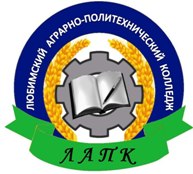 УТВЕРЖДАЮДиректор ГПОАУ ЯОЛюбимского аграрно-политехнического колледжа_________А.В. Дмитриев«____»________2023 Вариативные целевые ориентиры результатов воспитания, отражающие  специфику профессииГражданское воспитаниепонимающий профессиональное значение отраслей АПК,  профессии 35.01.23 Хозяйка (ин) усадьбы для социально-экономического и научно-технологического развития страны;осознанно проявляющий гражданскую активность в социальной и экономической  жизни;Патриотическое воспитание- осознанно проявляющий неравнодушное отношение  к выбранной профессиональной деятельности, постоянно совершенствуется, профессионально растет, прославляя свою профессию;Духовно-нравственное воспитание- обладающий сформированными представлениями о значении и ценности профессии, знающий и соблюдающий правила и нормы профессиональной этики;Эстетическое воспитание- демонстрирующий знания эстетических правил и норм в профессиональной культуре, выбранной  профессии;- использующий возможности художественной и творческой деятельности в целях саморазвития и реализации творческих способностей, в том числе в профессиональной  деятельности.Физическое воспитание, формирование культуры здоровья и эмоционального благополучия- демонстрирующий физическую подготовленность и физическое развитие в соответствии с требованиями будущей профессиональной деятельности по профессии;Профессионально-трудовое воспитание- применяющий знания о нормах выбранной профессии, всех ее          требований и выражающий готовность реально участвовать в профессиональной деятельности в соответствии с нормативно-ценностной системой;готовый к освоению новых компетенций в профессиональной отрасли;- обладающий опытом использования в профессиональной деятельности современных информационных технологий с целью осуществления различного рода операций в сфере АПК; - обладающий опытом и навыками  обеспечения функционирования жилых зданий, создающих безопасное, удобное и комфортабельное проживание и нахождение в них людей;- обладающий опытом проведение подготовительных, вспомогательных и сопутствующих работ при обеспечении функционирования жилых зданий, создающих безопасное, удобное и комфортабельное проживание и нахождение в них людей;Экологическое воспитание- ответственно подходящий к рациональному потреблению энергии, воды и других природных ресурсов в жизни в рамках обучения и профессиональной деятельности;- понимающий основы экологической культуры в профессиональной деятельности, обеспечивающей ответственное отношение к окружающей социально-природной, производственной среде и здоровью;Ценности  научного  познания- обладающий опытом участия в научных, научно-исследовательских проектах, мероприятиях, конкурсах в рамках профессиональной направленности профессии;- обладающий знаниями в области АПК, умением поиска, анализа и обработки информации и документации, в том числе с помощью ин- формационных технологий, навыками работы использования и эксплуатации специализированного оборудования и инвентаря;- проявляющий сознательное отношение к непрерывному образованию, как условию успешной профессиональной и общественной деятельности;- внедрение методик преподавания общеобразовательных дисциплин с учетом профессиональной направленности   по профессии 35.01.23 Хозяйка (ин) усадьбыиспользование воспитательных возможностей практик для формирования позитивного отношения обучающихся к традиционным духовно-нравственным ценностям российского народа;использование учебных материалов (образовательного контента, художественных фильмов, литературных произведений и проч.), способствующих повышению статуса и престижа рабочих профессий,  прославляющих  трудовые  достижения,  повествующих о семейных трудовых династиях- инициирование и поддержка участия обучающихся в мероприятиях, конкурсах  и проектах,  профессиональной  направленности;организация социально-значимых проектов профессиональной направленности, способствующих личностному развитию обучающихся и дающих возможности для самореализации в рамках выбранной специальности;- мастер-классы, тренинги и практикумы от наставника в рамках сопровождения   профессионального роста наставляемых, развития их профессиональных навыков и  компетенций  по профессии 35.01.23 Хозяйка (ин) усадьбыорганизация под руководством наставника социально-значимых проектов по специальности;- проведение профессиональных праздников (в том числе региональных) с активным включением обучающихся – мастер классы, проведение конкурсов  профес сионального  мастерства, показы, выставки, открытые лекции и демонстрации, экскурсии, дни открытых дверей, квесты, встречи с известными представителями специальности, круглые столы, просветительские мероприятия с участием  амбассадоров  по профессии 35.01.23 Хозяйка (ин) усадьбы- организация музейно-выставочного пространства, содержащего    экспозиции об истории и развитии профессии, выдающихся деятелей имеющей отношение к профессии, соответствующих предметов-символов профессиональной сферы, информационных справочных материалов о предприятиях профессиональной сферы, являющихся предметом гордости отечественной науки и  технологий, имеющих отношение к  профессии 35.01.23 Хозяйка (ин) усадьбы- размещение, поддержание, обновление на территории ПОО выставочных объектов, ассоциирующихся с данной специальностью;- размещение информационных справочных материалов о пред- приятиях профессиональной сферы, имеющих отношение к профилю образовательной организации по профессии 35.01.23 Хозяйка (ин) усадьбы - через деятельность выбранных по инициативе и предложениям обучающихся группы лидеров (актив групп), представляющих интересы группы в общеколледжных делах и призванных координировать её работу с работой общеколледжных органов самоуправления и кураторов; - через деятельность выборных органов самоуправления, отвечающих за различные направления работы группы (например: волонтерский отряд - участие в различных акциях; творческая студия - организация и проведение культурно-массовых мероприятий; научная лаборатория - подготовка и защита проектов, участие в научно-практических конференциях и т.д.);- профессиональные встречи, диалоги с приглашением родителей (законных  представителей), работающих по профессии 35.01.23 Хозяйка (ин) усадьбы- совместные мероприятия, посвященные Дню работников АПК (День работников сельского хозяйства и перерабатывающей промышленности).- реализация элементов, программы профилактической направленности, реализуемые в ПОО и в социокультурном окружении в рамках просветительской деятельности   по профессии 35.01.23 Хозяйка (ин) усадьбы - организация мероприятий по безопасности в цифровой среде, связанных с    профессией 35.01.23 Хозяйка (ин) усадьбы    - поддержка инициатив обучающихся в сфере укрепления безопасности жизнедеятельности в ПОО, в том числе в рамках освоения образовательных программ   по профессии 35.01.23 Хозяйка (ин) усадьбыорганизация взаимодействия с представителями сферы деятельности, ознакомительных и познавательных экскурсий с целью погружения в специальность;организация и проведение на базе организаций-партнёров мероприятий, посвященных специальности: презентаций, лекций, акций;реализация социальных проектов по специальности, разрабатываемых и реализуемых совместно обучающимися, педагогами с организациями-партнёрами;- организация конкурса профессионального мастерства, приуроченного к Дню работников АПК; - участие в региональных, всероссийских и международных профессиональных  проектах по профессии 35.01.23 Хозяйка (ин) усадьбы- проведение конкурса «Профессиональный студент» или «Профессиональная   команда» по итогам профессиональных практик;- организация участия волонтеров в мероприятиях социальных и производственных партнеров по специальности; - организация клубов профессиональной направленности «Амбассадоры  по профессии 35.01.23 Хозяйка (ин) усадьбыреализация образовательной программы обеспечивается педагогическими работниками образовательной организации, а также лицами, привлекаемыми к реализации образовательной программы на иных условиях, в том числе из числа руководителей и работников организаций, направление деятельности которых соответствует области профессиональной деятельности;разделение функционала, связанного с планированием, организацией, обеспечением, реализацией воспитательной деятельности осуществляется на основании локальных нормативно-правовых документов образовательной организации;- привлечение организаций профессиональной направленности с целью реализации воспитательной деятельности в рамках освоения образовательной программы по профессии 35.01.23 Хозяйка (ин) усадьбыприказ о проведении родительского собрания;положение о кураторе;программа «Психологическое сопровождение адаптации первокурсников»;программа «Психологическое сопровождения личностного и профессионального  становления студента»;приказы руководителя: об утверждении программы и положения о наставничестве, о назначении ответственного за организацию наставнической деятельности и контроль в ПОО, об утверждении наставников и наставляемых, об утверждении плана мероприятий наставнической деятельности и дорожной карты внедрения программы наставничества;договоры о сотрудничестве с социальными партнерами и работодателями;сетевая форма организации образовательного процесса (при наличии) и активное взаимодействие с профильными предприятиями, организациями и институтами, с целью обеспечения полного и практически-ориентированного образования: предприятия АПК Ярославской области- наличие  профессионального   портфолио – способ документирования  достижений, профессионального роста и активной жизненной позиции студента; - участие и результативность в конкурсах и мероприятиях профессиональной  направленности, связанных с  профессией 35.01.23 Хозяйка (ин) усадьбы- рекомендации к поощрению от наставника, социальных и производственных  партнеров;- реализация просветительской деятельности в рамках освоения образовательных программ по профессии 35.01.23 Хозяйка (ин) усадьбы- успешное освоение образовательных программ по специальности;сертификаты,  дипломы, грамоты, стипендии или призы, поощрительные письма, фотовыставки изделий, работ, публичное признание заслуг, публикации в СМИ, интервью, персональная выставка работ, направление на дополнительные образовательные программы, стажировки и др.;ДатаСодержание и формы деятельностиМесто проведенияОтветственныеНаименование модуляЕженедельноЕженедельная церемония выноса флага Российской ФедерацииАктовый зал, учебные аудиторииДиректор, заместитель директора по УВР, социальный педагог, классные руководители групп, преподаватели, представители студенчества, родители«Образовательная деятельность»«Основные воспитательные мероприятия»«Организация предметно-пространственной среды»01.09.День знанийТоржественная линейка, посвященная началу учебного года. Классный час: «Россия – моя страна».Площадка ресурсного центра, кабинет биологииДиректор, заместитель директора по УВР, социальный педагог, классные руководители групп, преподаватели, представители студенчества, родители«Образовательная деятельность»«Кураторство»«Основные воспитательные мероприятия»«Организация предметно-пространственной среды»«Взаимодействие с родителями (законными представителями)»01.09.Инструктажи: соблюдение правил внутреннего распорядка, угроза терроризма  (подготовка обучающихся к действиям в условиях различного рода чрезвычайных ситуаций)Кабинет биологииКлассный руководитель«Профилактика и безопасность»04.09.Разговоры о важном: «День Знаний».Учебные аудиторииКлассный руководитель «Образовательная деятельность» «Основные воспитательные мероприятия»04.09.Информационный час  ко Дню окончания Второй мировой войны. (Просмотр фильма)Кабинет биологииКлассный руководитель«Образовательная деятельность» «Основные воспитательные мероприятия»05.09День солидарности в борьбе с терроризмом. Классный  час: «Терроризм –  угроза человечеству».Всероссийская акция "Капля жизни".Кабинет биологииКлассный руководитель.Любимская центральная библиотека им. Пушкина«Образовательная деятельность» «Основные воспитательные мероприятия»08.09.Урок - беседа, посвященный Международному дню распространения грамотностиКабинет биологииКлассный руководитель«Образовательная деятельность» «Основные воспитательные мероприятия»11.09.Разговоры о важном:  «Там, где Россия».Кабинет биологииКлассный руководитель«Образовательная деятельность» «Основные воспитательные мероприятия»12.09Классный час: « Всё о коррупции ».Кабинет биологииКлассный руководитель«Образовательная деятельность» «Основные воспитательные мероприятия»18.09.Разговоры о важном: «Зоя».К 100-летию со дня рождения Зои Космодемьянской Кабинет биологииКлассный руководитель«Образовательная деятельность» «Основные воспитательные мероприятия»19.09Классный час: «Мы в ответе за своё здоровье».Кабинет биологииКлассный руководитель«Образовательная деятельность» «Основные воспитательные мероприятия»25.09Разговоры о важном: «Избирательная система России (30 лет ЦИК)».Кабинет биологииКлассный руководитель«Образовательная деятельность» «Основные воспитательные мероприятия»26.09Классный час. Беседа « Безопасность дома, на улице, в транспорте».Кабинет биологииКлассный руководитель«Образовательная деятельность» «Основные воспитательные мероприятия»Модуль «Профилактика и безопасность»26.09.Социально-психологическое тестирование, направленное на ранее выявление незаконного употребления наркотических средств и психотропных веществ.Кабинет информатикиКлассный руководительМодуль «Профилактика и безопасность»28.09Проведение встреч с работодателями по вопросу заключения социального контракта.Кабинет биологииКлассный руководительМодуль «Социальное партнёрство и участие работодателей»Модуль «Профессиональное развитие, адаптация и трудоустройство»«Кураторство»«Наставничество»29.09.Экологический урок «Проблема мусора».Кабинет информатикиКлассный руководитель«Образовательная деятельность» «Основные воспитательные мероприятия»Модуль «Профилактика и безопасность»В течение месяцаИндивидуальные, профилактические беседы с родителями и студентами.Кабинет биологииКлассный руководитель«Взаимодействие с родителями»«Профилактика и безопасность»«Кураторство»«Наставничество»ЕженедельноЕженедельная церемония выноса флага Российской ФедерацииФойе колледжаДиректор, заместитель директора по УВР, социальный педагог, классные руководители групп, преподаватели, представители студенчества, родители«Образовательная деятельность» «Основные воспитательные мероприятия»«Организация предметно-пространственной среды»01.10.Международный день пожилых людей. Поздравление ветеранов СПО.Учебные аудиторииЗаместитель директора по УВР, социальный педагог, классные руководители групп«Основные воспитательные мероприятия»«Самоуправление»02.10Разговоры о важном: «День учителя».Кабинет биологииКлассный руководитель«Образовательная деятельность» «Основные воспитательные мероприятия»02.10.День профтехобразования. Лучший по профессии специалист в области ЖКХ. Рассказ студентов группы о людях- мастерах сферы ЖКХ.Кабинет биологииКлассный руководитель«Основные воспитательные мероприятия»«Самоуправление»«Профессиональное развитие, адаптация и трудоустройство» «Организация предметно-пространственной среды»03.10Классный час. Тема: «Толерантность и межнациональные отношения».Кабинет биологииКлассный руководитель«Основные воспитательные мероприятия».05.10.Международный день учителяПраздничное мероприятие, посвященное Дню учителя «Мы вас любим!»Актовый залЗаместитель директора по УВР,  студенческий совет«Основные воспитательные мероприятия»09.10Разговоры о важном: «О взаимоотношениях в коллективе». (Всемирный день психического здоровья, профилактика буллинга) Кабинет биологииКлассный руководитель«Основные воспитательные мероприятия»«Образовательная деятельность».10.10Классный час. Тема: «Как решить проблему коррупции».Кабинет биологииКлассный руководитель«Основные воспитательные мероприятия»«Образовательная деятельность».16.10Разговоры  о важном «По ту сторону экрана. 115 лет кино в России».Кабинет биологииКлассный руководитель«Образовательная деятельность» «Основные воспитательные мероприятия»17.10Классный час на тему: «Моя будущая профессия».Кабинет биологииКлассный руководитель«Образовательная деятельность» «Основные воспитательные мероприятия»23.10Разговоры о важном: « День подразделений специального назначения».Кабинет биологииКлассный руководитель«Образовательная деятельность» «Основные воспитательные мероприятия»24.10Классный час. Тема:  «Верный выбор сделай сам!».Кабинет биологии, социальные сети.Классный руководитель«Основные воспитательные мероприятия»25.10.Групповое родительское собрание. Тема: «Профилактика зависимостей (курение, алкоголизм, наркомания). Как обезопасить своего ребенка».Кабинет биологииКлассный руководитель«Взаимодействие с родителями (законными представителями)»«Кураторство»«Профилактика и безопасность»30.10.Разговоры о важном: «День народного единства».Кабинет биологииКлассный руководитель«Образовательная деятельность» «Основные воспитательные мероприятия»31.10Классный час. Тема: «Моя будущая пенсия».Кабинет биологииКлассный руководитель«Образовательная деятельность» «Основные воспитательные мероприятия»В течение месяцаПроведение индивидуальных бесед с обучающимися. Темы: «Значение профессионального выбора в дальнейшей жизни»,«Учебная деятельность и преемственность профобразования».Учебные аудиторииКлассный руководитель группы «Кураторство»«Наставничество» «Организация предметно-пространственной среды»«Профилактика и безопасность» «Профессиональное развитие, адаптация и трудоустройство»ЕженедельноЕженедельная церемония выноса флага Российской ФедерацииФойе колледжаДиректор, заместитель директора по УВР, социальный педагог, классные руководители групп, преподаватели, представители студенчества, родители«Образовательная деятельность» «Основные воспитательные мероприятия»«Организация предметно-пространственной среды»01.11-04.11Конкурс плакатов к  Дню народного единства.Фойе колледжаКлассный руководитель группы«Основные воспитательные мероприятия»«Организация предметно-пространственной среды»04.11.День народного единства.Акции, конкурсы, открытые уроки, мероприятия, посвященные Дню народного единстваУчебные аудитории, социальные сетиКлассный руководитель группы«Основные воспитательные мероприятия»«Образовательная деятельность»07.11.Классный час. Тема: Служебный долг». К  дню памяти погибших при исполнении служебных обязанностей сотрудников органов внутренних дел России.Учебные аудиторииКлассный руководитель группы«Образовательная деятельность» «Основные воспитательные мероприятия»13.11Разговоры о важном: « Россия: взгляд в будущее».Кабинет биологииКлассный руководитель«Образовательная деятельность» «Основные воспитательные мероприятия»14.11Классный час. Тема: «Человек имеет право быть другим». К  международному дню толерантности.Кабинет биологииКлассный руководитель«Образовательная деятельность» «Основные воспитательные мероприятия»19.11.День отказа от курения. Информационный час.Социальные сети, интернетКлассный руководитель«Профилактика и безопасность» 20.11Разговоры о важном: «О взаимоотношениях в семье. День матери».Кабинет биологииКлассный руководитель«Образовательная деятельность» «Основные воспитательные мероприятия»21.11Классный час. Тема: «Мама – это значит жизнь! Акция «Мамин день».Социальные сети, интернетКлассный руководитель«Образовательная деятельность» «Основные воспитательные мероприятия»27.11Разговоры о важном: «Что такое Родина?»Учебные аудиторииКлассный руководитель группы«Образовательная деятельность» «Основные воспитательные мероприятия»В течение месяцаУчастие студентов в отраслевых конкурсах  профессионального мастерства.Учебные аудиторииКлассный руководитель группы, мастер производственного обучения«Образовательная деятельность»«Кураторство»«Наставничество»«Основные воспитательные мероприятия»«Организация предметно-пространственной среды» «Профессиональное развитие, адаптация и трудоустройство»В течение месяцаИндивидуальные, профилактические беседы с родителями и студентами.Учебные аудиторииКлассный руководитель группы, мастер производственного обучения«Взаимодействие с родителями»«Профилактика и безопасность»ЕженедельноЕженедельная церемония выноса флага Российской ФедерацииАктовый зал, учебные аудиторииДиректор, заместитель директора по УВР, классные руководители групп«Образовательная деятельность» «Основные воспитательные мероприятия»«Организация предметно-пространственной среды»01.12.Всемирный день борьбы со СПИДом. «Береги себя» мероприятия по профилактике ВИЧ- инфекции Учебные аудиторииКлассный руководитель группы, мастер производственного обучения.«Профилактика и безопасность»01.12Урок доброты. Тема: « Преодоление».Кабинет биологииКлассный руководитель«Образовательная деятельность» «Основные воспитательные мероприятия»03.12.День Неизвестного Солдата.Виртуальная экскурсия «Есть память, которой не будет конца»Возложение цветов к памятнику Неизвестному солдату.Социальные сети, сквер Классный руководитель группы, преподаватель физвоспитания.«Основные воспитательные мероприятия»04.12Разговоры о важном:  «Мы вместе».Кабинет биологииКлассный руководитель«Образовательная деятельность» «Основные воспитательные мероприятия»05.12.День Героев ОтечестваКлассный час. Тема: «День героев Отечества».Кабинет биологииКлассный руководитель«Образовательная деятельность» «Основные воспитательные мероприятия»08.12Групповое занятие по профессиональному информированию «Открой дверь в новый мир».Учебные аудиторииКлассный руководитель группы, мастер производственного обучения.«Профессиональное развитие, адаптация и трудоустройство»11.12Разговоры о важном: « Главный закон страны».Кабинет биологииКлассный руководитель«Образовательная деятельность» «Основные воспитательные мероприятия»12.12.День Конституции Российской Федерации.Классный час на тему: «Права человека и  гражданина».Викторина «Знаешь, ли ты свои права?»Кабинет биологииКлассный руководитель«Образовательная деятельность» «Основные воспитательные мероприятия»13.12Круглый стол "Встреча с представителями работодателей, бывшими выпускниками".Кабинет биологииКлассный руководитель, мастер производственного обучения«Профессиональное развитие, адаптация и трудоустройство»18.12Разговоры о важном:  «Герои  нашего времени».Кабинет биологииКлассный руководитель«Образовательная деятельность» «Основные воспитательные мероприятия»19.12Информационный час «Жить по совести и  чести» (противодействие коррупции).Кабинет биологииКлассный руководитель«Образовательная деятельность» «Основные воспитательные мероприятия»25.12Разговоры о важном  «Новогодние семейные                 традиции разных народов России».Кабинет биологииКлассный руководитель«Образовательная деятельность» «Основные воспитательные мероприятия»26.12Классный час. Тема "Что такое профессиональная этика и принцип профессионального скептицизма?"Кабинет биологииКлассный руководитель«Организация предметно-пространственной среды» «Профессиональное развитие, адаптация и трудоустройство»27.12Родительское собрание по итогам 1 полугодия.Кабинет биологииКлассный руководитель«Взаимодействие с родителями»18.12-25.12Конкурс Новогодних стенгазет.Кабинет биологииКлассный руководитель«Организация предметно-пространственной среды»В течение месяцаИндивидуальные, профилактические беседы с родителями и учащимисяУчебные аудиторииКлассный руководитель группы, мастер производственного обучения.«Взаимодействие с родителями»«Профилактика и безопасность»ЕженедельноЕженедельная церемония выноса флага Российской ФедерацииФойе учебного заведенияДиректор, заместитель директора по УВР, классные руководители групп, преподаватели«Образовательная деятельность» «Основные воспитательные мероприятия»«Организация предметно-пространственной среды»15.01.Разговоры о важном : «Налоговая грамотность».Кабинет биологииКлассный руководитель«Образовательная деятельность» «Основные воспитательные мероприятия»16.01Классный час. Тема «Стоп –СПАЙС!»Кабинет биологииКлассный руководитель«Основные воспитательные мероприятия»«Профилактика и безопасность»22.01.Разговоры о важном: «Непокоренные. Блокада Ленинграда».Кабинет биологииКлассный руководитель«Образовательная деятельность» «Основные воспитательные мероприятия»23.01Классный час: «Безопасность в сети Интернет».Кабинет биологииКлассный руководитель«Основные воспитательные мероприятия»«Профилактика и безопасность»25.01.День российского студенчества.«Татьянин день» (праздник студентов) праздничная программа.Спортивный залЗаместитель директора по УВР, классные руководители групп«Основные воспитательные мероприятия» «Кураторство»«Самоуправление»26.01. 80 лет со Дня освобождения Ленинграда от фашистской блокады (27 января 1944 года) –просмотр фильмаКабинет биологииКлассный руководитель«Основные воспитательные мероприятия» 26.01.Международный день памяти жертв Холокоста. Информационный час.Кабинет биологииКлассный руководитель«Основные воспитательные мероприятия» 29.01Разговоры о важном: «Союзники России».Кабинет биологииКлассный руководитель«Образовательная деятельность» «Основные воспитательные мероприятия»30.01Классный час: «Как прекрасно жить»,  посвященный профилактике суицидального поведения.Кабинет биологииКлассный руководитель«Образовательная деятельность» «Основные воспитательные мероприятия»«Профилактика и безопасность»В течение месяцаБеседа с родителями слабоуспевающих обучающихсяКабинет биологииКлассный руководитель «Взаимодействие с родителями»«Профилактика и безопасность»ЕженедельноЕженедельная церемония выноса флага Российской ФедерацииФойе колледжаДиректор, заместитель директора по УВР, классные руководители групп, преподаватели«Образовательная деятельность» «Основные воспитательные мероприятия»«Организация предметно-пространственной среды»02.02.День разгрома советскими войсками немецко-фашистских войск в Сталинградской битве ( просмотр видеоматериалов).Кабинет биологииКлассный руководитель«Основные воспитательные мероприятия»05.02.Разговоры  о важном : «190 лет со дня                       рождения Д. Менделеева. День российской науки.Кабинет биологииКлассный руководитель«Образовательная деятельность» «Основные воспитательные мероприятия»06.02Классный час. Тема: «Моя карьера: завтра начинается сегодня».Кабинет биологииКлассный руководитель«Профессиональное развитие, адаптация и трудоустройство» «Основные воспитательные мероприятия»12.02.Разговоры о важном: «День первооткрывателя».Кабинет биологииКлассный руководитель«Образовательная деятельность» «Основные воспитательные мероприятия»13.02Классный час на тему: «Толерантность – это гармония в многообразии».Кабинет биологииКлассный руководитель«Образовательная деятельность» «Основные воспитательные мероприятия»19.02Разговоры о важном : «День защитника Отечества.280 лет со дня рожденияФедора Ушакова».Кабинет биологииКлассный руководитель«Образовательная деятельность» «Основные воспитательные мероприятия»20.02Классный час. Тема: «Профессиональная этика и культура общения».Кабинет биологииКлассный руководитель«Образовательная деятельность» «Основные воспитательные мероприятия»22.02.Спортивная игра ко Дню Защитника ОтечестваСпортивный залЗаместитель директора поУВР, студенческий совет, классные руководители групп, преподаватель физического воспитания«Образовательная деятельность» «Основные воспитательные мероприятия»26.02Разговоры о важном: «Как найти свое место в обществе».Кабинет биологииКлассный руководитель«Образовательная деятельность» «Основные воспитательные мероприятия»27.02Классный час: «Способы конструктивного разрешения конфликтных ситуаций»Кабинет биологииКлассный руководитель, социальный педагог, психолог«Образовательная деятельность» «Основные воспитательные мероприятия»В течение месяцаИндивидуальные, профилактические беседы с родителями и студентамиКабинет биологииКлассный руководитель, социальный педагог, психолог «Взаимодействие с родителями»«Профилактика и безопасность»ЕженедельноЕженедельная церемония выноса флага Российской ФедерацииФойе колледжаДиректор, заместитель директора по УВР,  классные руководители групп, преподаватели«Образовательная деятельность» «Основные воспитательные мероприятия»«Организация предметно-пространственной среды»04.03Разговоры о важном: «Всемирный фестиваль молодежи».Кабинет биологииКлассный руководитель«Образовательная деятельность» «Основные воспитательные мероприятия»05.03. Классный час на тему: «Тепло материнских сердец».Кабинет биологииКлассный руководитель«Основные воспитательные мероприятия» «Самоуправление».11.03.Разговоры о важном: «Первым делом   самолеты».О гражданской            авиации».Кабинет биологииКлассный руководитель«Образовательная деятельность» «Основные воспитательные мероприятия»12.03Классный час. Тема: ««Научно-технический прогресс и требования к современному рабочему».Кабинет биологииКлассный руководитель, мастер производственного обучения, социальные партнёры«Профессиональное развитие, адаптация и трудоустройство»«Кураторство»«Наставничество»15.03День работников ЖКХ (День работников бытового обслуживания населения и жилищно-коммунального хозяйства) – профессиональный праздник. Просмотр фильмов о людях отрасли.Кабинет биологииКлассный руководитель, мастер производственного обучения, социальные партнёры«Профессиональное развитие, адаптация и трудоустройство»«Кураторство»«Наставничество»18.03Разговоры о важном: «Крым. Путь домой».Кабинет биологииКлассный руководитель«Образовательная деятельность» «Основные воспитательные мероприятия»18.03. День воссоединения Крыма и России. Просмотр фильма.Кабинет биологииКлассный руководитель«Образовательная деятельность» «Основные воспитательные мероприятия»19.03Классный час на тему: «Прощение или месть?, посвященный нравственным проблемам человеческого выбора. Кабинет биологииКлассный руководитель«Образовательная деятельность» «Основные воспитательные мероприятия»25.03.Разговоры о важном : «Россия - здоровая       держава».Кабинет биологииКлассный руководитель«Образовательная деятельность» «Основные воспитательные мероприятия»26.03Классный час. Тема: « Привычки вредные».Кабинет биологииКлассный руководитель«Образовательная деятельность» «Профилактика и безопасность»В течение месяцаИндивидуальные, профилактические беседы с родителями и студентами.Кабинет биологииЗам. директора по УВР, классный руководитель, социальный педагог, психолог «Профилактика и безопасность»«Основные воспитательные мероприятия»«Взаимодействие с родителями»ЕженедельноЕженедельная церемония выноса флага Российской ФедерацииФойе колледжаДиректор, заместитель директора по УВР, классные руководители групп, преподаватели«Образовательная деятельность» «Основные воспитательные мероприятия»«Организация предметно-пространственной среды»01.04.Разговоры о важном : «Цирк! Цирк! Цирк! (К Международному дню цирка)Кабинет биологииКлассный руководитель.«Образовательная деятельность» «Основные воспитательные мероприятия».02.04Классный час на тему: «Раздельный сбор мусора. Варианты переработки»!  »  Классный час способствует формированию экологической культуры учащихся.Кабинет биологииКлассный руководитель.«Образовательная деятельность» «Организация предметно-пространственной среды»08.04.Разговоры о важном : «Я вижу Землю! Это так красиво».Кабинет биологииКлассный руководитель.«Образовательная деятельность» «Основные воспитательные мероприятия»09.04Классный час на тему: « Труд: право или обязанность».Кабинет биологииКлассный руководитель.«Образовательная деятельность» 12.04.День космонавтики. Гагаринский урок «Космос - это мы»Кабинет биологииКлассный руководитель «Образовательная деятельность» «Основные воспитательные мероприятия»15.04.Разговоры  о важном : «215-летие со дня рождения Н. В. Гоголя».Кабинет биологииКлассный руководитель.«Образовательная деятельность» «Основные воспитательные мероприятия»16.04Классный час на тему: «Как  разрешить конфликт?».Кабинет биологииКлассный руководитель, психолог«Образовательная деятельность» «Основные воспитательные мероприятия»19.04Антинаркотическая акция «Здоровье молодежи - богатство России»Кабинет биологииКлассный руководитель, психолог«Образовательная деятельность» «Основные воспитательные мероприятия»22.04.Разговоры о важном : «Экологичное       потребление».Кабинет биологииКлассный руководитель,  «Основные воспитательные мероприятия»23.09Классный час. Тема: «Природа. Экология. Жизнь. Будущее».Кабинет биологииКлассный руководитель, «Образовательная деятельность» «Основные воспитательные мероприятия»26.04.День участников ликвидации последствий радиационных аварий и катастроф и памяти жертв этих аварий и катастроф.Кабинет биологииКлассный руководитель, «Образовательная деятельность» «Основные воспитательные мероприятия»29.04Разговоры  о важном : «Труд крут!»Кабинет биологииКлассный руководитель,  «Основные воспитательные мероприятия»30.04Классный час: « Есть такая профессия: людей спасать».Кабинет биологииКлассный руководитель,  «Основные воспитательные мероприятия»30.04.Всероссийский открытый урок «ОБЖ» (день пожарной охраны)Кабинет биологииКлассный руководитель, «Образовательная деятельность» «Основные воспитательные мероприятия»В течение месяцаВстреча с выпускниками разных лет работающих по профессии.Учебные аудиторииКлассный руководитель группы, мастер сельскохозяйственного производства.«Профессиональное развитие, адаптация и трудоустройство»«Кураторство»«Наставничество»В течение месяцаАкция «Чистая территория».Уборка и озеленение территории колледжаПо плануклассные руководители групп, мастера п/о«Основные воспитательные мероприятия»«Организация предметно-пространственной среды»В течение месяцаИндивидуальные, профилактические беседы с родителями и студентамиКабинет биологииКлассный руководитель, «Взаимодействие с родителями»«Профилактика и безопасность»ЕженедельноЕженедельная церемония выноса флага Российской ФедерацииФойе колледжаДиректор, заместитель директора по УВР, классные руководители групп, преподаватели«Образовательная деятельность» «Основные воспитательные мероприятия»«Организация предметно-пространственной среды»06.05Разговоры  о важном: «Урок памяти».Кабинет биологииКлассный руководитель«Образовательная деятельность» «Основные воспитательные мероприятия»07.05Классный час: « Поклонимся великим тем годам…».Кабинет биологииКлассный руководитель«Образовательная деятельность» «Основные воспитательные мероприятия»09.05.День Победы советского народа в Великой Отечественной войне 1941 – 1945 годов-участие в районных праздничных мероприятиях;-акция «Свеча памяти»,мероприятие, посвященное Дню ПобедыАкция «Георгиевская лента»Памятник воинам, погибшим в годы войныЗаместитель директора по ВРКлассный руководитель«Образовательная деятельность» «Основные воспитательные мероприятия» «Самоуправление»13.05.Разговоры о важном: «Будь готов! Ко дню детских общественных организаций»Кабинет биологииКлассный руководитель«Образовательная деятельность» «Основные воспитательные мероприятия»14.05Классный час. Тема: Международный день семьи.Беседа « Крепкая семья».Кабинет биологииКлассный руководитель«Образовательная деятельность» «Основные воспитательные мероприятия»16.05.Встреча с работниками центра занятости. «Я и профессия»Кабинет биологииКлассный руководитель«Профессиональное развитие, адаптация и трудоустройство»20.05.Разговоры о важном : «Русский язык. Великий и могучий».225 со дня рождения А. С. ПушкинаКабинет биологииКлассный руководитель«Образовательная деятельность» «Основные воспитательные мероприятия»21.05Классный час. Тема: «Терроризму - нет!»Кабинет биологииКлассный руководитель«Основные воспитательные мероприятия»«Профилактика и безопасность»22.05.День государственного флага Российской ФедерацииВикторина «Символы России».Кабинет биологииКлассный руководитель.«Образовательная деятельность» «Основные воспитательные мероприятия» 24.05.День славянской письменности и культуры. Акция «Бесценный дар Кирилла и Мефодия»», ко Дню славянской письменности и культурыКабинет биологииКлассный руководитель.«Образовательная деятельность» «Основные воспитательные мероприятия»28.05.Классный час на тему: « Всемирный день без табака».Антитабачная викторина « Курение- зло!».
Кабинет биологииКлассный руководитель.«Профилактика и безопасность»«Образовательная деятельность» В течение месяцаУчастие студентов в отраслевых конкурсах профессионального мастерства. Ресурсный центрКлассный руководитель, мастер производственного обучения «Кураторство»«Наставничество» «Организация предметно-пространственной среды»«Профессиональное развитие, адаптация и трудоустройство»В течение месяцаИндивидуальные, профилактические беседы с родителями и студентамиКабинет биологииКлассный руководитель.«Взаимодействие с родителями»«Профилактика и безопасность»ЕженедельноЕженедельная церемония выноса флага Российской ФедерацииФойе колледжаДиректор, заместитель директора по УВР, классные руководители групп, преподаватели«Образовательная деятельность» «Основные воспитательные мероприятия»«Организация предметно-пространственной среды»03.06. Международный день защиты детей. Спортивные соревнования.СтадионЗаместитель директора по УВР, преподаватель физической культуры «Основные воспитательные мероприятия»«Организация предметно-пространственной среды»«Профилактика и безопасность»04.06Классный час. Тема: «Символы страны великой».Кабинет биологииКлассный руководитель.«Образовательная деятельность» «Основные воспитательные мероприятия»06.06.День русского языка - Пушкинский день РоссииКабинет биологииКлассный руководитель.«Образовательная деятельность» «Основные воспитательные мероприятия»11.06Классный час. Тема: «Неформальные организации – что это и чем они опасны».Кабинет биологииКлассный руководитель.«Образовательная деятельность» «Основные воспитательные мероприятия»12.06.День России. Акция ко дню России «Россия - Родина моя!»По плануЗаместитель директора по УВР,классные руководители групп«Образовательная деятельность» «Основные воспитательные мероприятия» 18.06Классный час. Тема:«Сначала была беда, Победа пришла потом…».Кабинет биологииКлассный руководитель.«Образовательная деятельность» «Основные воспитательные мероприятия»22.06.День памяти и скорби. «Свеча памяти. Онлайн»- участие во Всероссийской акцииСоциальные сетиКлассный руководитель.«Образовательная деятельность» «Основные воспитательные мероприятия» 25.06Классный час.  Тема: «Итоги учебного года. Итоги обучения».Кабинет биологииКлассный руководитель.«Образовательная деятельность» 27.06.День молодежиКабинет биологииКлассный руководитель.«Основные воспитательные мероприятия» «Кураторство»«Самоуправление»«Взаимодействие с родителями»06.2023Торжественное вручение дипломовДКДиректор, заместитель директора по УВР, социальный педагог, классные руководители групп, преподаватели, представители студенчества, родители«Основные воспитательные мероприятия»08.07День семьи, любви и верностиПо плану, волонтёрыСоциальный педагог, студсовет«Основные воспитательные мероприятия» «Кураторство»«Самоуправление»28.07День Крещение Руси.По плану, волонтёрыСоциальный педагог, студсовет«Основные воспитательные мероприятия» «Кураторство»«Самоуправление»12.08День физкультурникаПо плану,волонтёрыПреподаватели физического воспитания, ОБЖ«Основные воспитательные мероприятия» «Кураторство»«Самоуправление»22.08День Государственного Флага Российской ФедерацииПо плану, волонтёрыСоциальный педагог, студсовет«Основные воспитательные мероприятия» «Кураторство»«Самоуправление»23.08День воинской славы России (Курская битва, 1943)По плану, волонтёрыСоциальный педагог, студсовет«Основные воспитательные мероприятия» «Кураторство»«Самоуправление»27.08День российского киноПо плану, волонтёрыСоциальный педагог, студсовет«Основные воспитательные мероприятия» «Кураторство»«Самоуправление»